МИНИСТЕРСТВО ОБРАЗОВАНИЯ И НАУКИРОССИЙСКОЙ ФЕДЕРАЦИИКАРАЧАЕВО-ЧЕРКЕССКИЙ ГОСУДАРСТВЕННЫЙУНИВЕРСИТЕТ ИМЕНИ У.Д. АЛИЕВАТРАДИЦИИ И ИННОВАЦИИВ СИСТЕМЕ ОБРАЗОВАНИЯ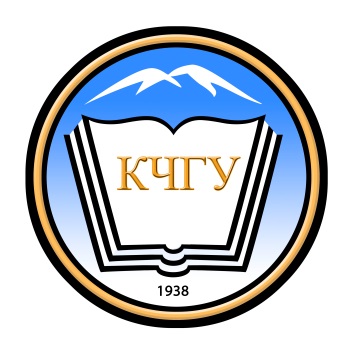 Материалы XI Международнойнаучно-практической конференцииКарачаевск – 2017ISBN 978-5-8307-0513-4Традиции и инновации в системе образования. Материалы XI Международной научно-практической конференции. - Карачаевск: КЧГУ, 2017 –  312 с.Редакционная коллегия:  Лепшокова С.М., к.п.н., доц.(ответственный редактор),Лепшокова Е.А., к.п.н., доц.В сборник включены материалы XI Международной  научно-практической конференции профессорско-преподавательского состава, научных работников, магистрантов КЧГУ, проведенной на базе научно – исследовательской лаборатории когнитивных исследований, научные статьи российских и зарубежных исследователей по проблемам образования и науки. В сборнике статей рассматриваются современные вопросы науки, образования и практики применения результатов научных исследованийСборник предназначен для широкого круга читателей, интересующихся научными исследованиями и разработками, научных и педагогических работников, преподавателей, докторантов, аспирантов, магистрантов и студентов с целью использования в научной работе и учебной деятельности.Точка зрения редакции не всегда совпадает с точкой зрения авторов публикуемых статей. Статьи представлены в авторской редакции. Ответственность за аутентичность и точность цитат, имен, названий и иных сведений, а так же за соблюдение законов об интеллектуальной собственности несут авторы публикуемых материалов.При перепечатке материалов сборника статей Международной научно - практической конференции ссылка на сборник статей обязательна.ISBN 978-5-8307-0513-4© Карачаево-Черкесский государственный университетимени У.Д. Алиева, 2017Алиева Паризат Магамедовнаст. преподаватель кафедры германской филологии E-mail: alieva.farizat@yandex.ru Карачаево-Черкесский государственный университетимени У.Д. Алиева, г. Карачаевск, РоссияСЛЕНГ КАК СОЦИАЛЬНЫЙ ВАРИАНТ ЯЗЫКААннотация. Данная статья посвящена изучению сленга как социального варианта языка. Рассмотрены причины появления групповых сленговых образований и определены их наиболее важные характерные признаки и свойства.Ключевые слова. Сленг, языковая общность, речевая общность, языковой коллектив, неофициальный характер, нестандартная лексика.Творцом сленга является человек, и каждый относится к определенной социальной группе, и он в своей социальной деятельности зависит от использования языка. Язык служит средством общения людей в разных областях их деятельности: работе, бизнесе, политике, бракосочетании, досуге и в других областях, поэтому им приходится употреблять специальную лексику, чтобы быть понятым, выразительным и экономным во времени. В последнее время наблюдается тенденция к появлению новых слов в социальных группах людей.Связь людей, объединенных общими интересами, например, служба в армии, обучение в институте или школе, занятие туризмом, спортом, коллекционированием и тому подобное, является причиной возникновения групповых сленговых новообразований. Зачастую сленг возникает в среде людей, ведущих негативный образ жизни, например, кто увлекается азартными играми, пьянством, воровством, проституцией, наркотиками и т.п. Основная особенность группового, корпоративного сленга заключается в стремлении к экспрессии и игре словами. Деловая потребность здесь уходит на второе место. При помощи сленговых образований, выраженных в форме забавных, языковых игр, нищие, воры, бродячие торговцы и ремесленники борются против остального общества, как бы бросают им вызов.Существует довольно много различных групповых сленговых образований, здесь можно назвать и молодежный сленг, и студенческий сленг, и воровской сленг, и тюремный сленг, и сленг разных профессий. Дать характеристику всем существующим групповым сленговым новообразованиям нет никакой возможности. Обратимся к примерам из наиболее распространенного студенческого жаргона, или, как его иногда называют, студенческого сленга. Например:to hang out (around) - тусоваться, бродить;cool – клевый;to shake somebody hard - нехило доставаться;artsy – пафосный.Причины появления в речи различных групп отличаются, хотя они все преследуют одну общую цель. Следует подчеркнуть разницу между подобного рода профессиональной или производственной лексикой и обычной профессиональной лексикой или терминологией. Профессиональная лексика начинает свое существование с появлением новых предметов или явлений, которые производственники изобретают в своей деятельности [2, с. 64]. Но со студенческим сленгом дело обстоит по-другому, здесь нет какой-либо особой необходимости. Основной причиной появления новых слов в студенческой среде является желание обратить на себя внимание, выражаясь не так, как все остальные кругом. И, как правило, новые слова, не об учебном процессе, а их основу составляют экспрессивные элементы разговорно-обиходной лексики в повседневном общении, например:tune in - (слушайте, не пропустите);make-over – (последние штрихи);promo stuff - промоутерская фигня;catch you later – спишемся;snippet – сюрприз;to better oneself - стараться лучше.В студенческом жаргоне выделяются два пласта новой лексики— спортивная лексика и лабушско-стиляжья лексика (от лабух 'музыкант').Спортивная лексика представлена словами и выражениями, связанными с областью спорта, например:to have one’s back - прикрыть, отмазать;Be ready to tap your feet very soon! - Готовьте ноги!shout-outs - возгласы одобрения и.т.д.Стиляжья лексика ярко выражает социальную специфику в студенческом общении, и ее можно охарактеризовать как более разговорной и менее официальной. Человек, применяющий стиляжью лексику, близок к воровскому обществу, поскольку он говорит на специально окрашенном языке. В общебытовую лексику студенческого сленга входит также экспрессивная и оценочная лексика, например:hip-hop posse - хип-хоп культура;to be a real treat - реальная вещь;So go and check that out! - Рекомендую посмотреть!Сленг очень сильно отличается от диалектов, хотя они являются формами одного и того же языка. Употребляющий сленг в основном придерживается существующих правил синтаксической связи и морфологических правил, хотя наблюдаются некоторые отклонения от стандартных языковых норм, о которых говорилось ранее.Семантика лексических единиц наиболее восприимчива к разного рода модификациям, изменениям, уподоблениям, касающихся значений слов, которые зависимы от контекста и дают больше возможности для манипуляции с их значениями. Большинство зарубежных ученых и некоторые советские лингвисты считают, лексико-семантический состав уже существующих многозначных слов является хорошим плацдармом для возникновения большего или меньшего количества "социально окрашенных" слов. И эта многозначность слов собственно и определяет характер и существо социального сленга [1, с. 8].В действительности язык во всех своих проявлениях и разновидностях предстает как сугубо социальное явление. Можно утверждать, что основные факторы, регулирующие существование и развитие языка, носят не только "внутриязыковой характер" или что язык представляет собой некую "саморегулирующуюся систему", а также социальный характер. Человек и его язык – неотделимы друг от друга.Сленговые слова стали общепризнанными, встречаясь в речи абсолютно всех, при этом эта лексика в основном приобретает эмоционально-оценочное свойство. Используя преднамеренно элементы общелитературного словаря в разговорной речи, коммуниканты придают своим высказываниям стилистическую окраску. Придать своему высказыванию индивидуальность и особенность, передать определенное настроение и отношение собеседников к происходящему, выражаясь конкретно, живо, выразительно, зримо, точно, кратко, образно, а также чтобы не повторять избитые выражения - вот далеко неполный перечень намерений говорящего. Свою цель говорящий достигает при помощи использования метафоры, метонимии, синекдохи, эвфемизма. Также можно добавить значимость широкого использования звукоподражания, словосложения, сокращения состава слова и многих выразительных средств [4, с. 9].Наблюдается тенденция роста употребления сленга в речи. Проявляя огромный интерес к сленгу, издается множество трудов, посвященных различным проблемам сленговых образований, создаются словари сленга. Сравнительно недавно был издан Исторический словарь сленга в двух томах (Lighter J, 1994, 1997), автор исследует сленговый компонент в американском варианте английского языка, и это в свою очередь, способствует глубокому усвоению английского языка.Американские лингвисты отрицают определение сленга как новшества или как моды в языке; они являются сторонниками традиционных методов, заложенных Ноулз, Бристон, Ильиш лексикографами, которые строили свои выводы на анализе использования языка в речи, что является единственным доказательством употребляемости в речи. Так, в указанном последнем словаре Дж.Лайтера сленг рассматривается в довольно узком аспекте как социально-стилистическая подсистема обширного неформального вокабуляра английского языка.Исходя из того, что сленг характеризуется отрицанием противоположного, в этом словаре сленг описывается как нелитературный, необычный вокабуляр, состоящий в основном из заново звучащих по-иному слов - синонимов, ранее существующих в английском языке. Очевидно, что здесь нужно говорить и о его значимой роли в жизни отдельного круга людей.Отмечено, сленг часто носит иронический характер в речевой игре молодежи, а также в разговоре группы критически настроенных людей, которые не волнуются о мнении других по отношению к ним. Данный факт, а также и то, что сленг часто создает нетипичный образ, говорит о том, что употребление сленга зачастую несет в себе ноту дерзости, противоречит ценностям и установкам традиционной культуры. Наблюдения над текстами показывают, что сленговые слова слова обладают текстообразующими потенциями, они помогают свежо и нешаблонно рассказать о привычном, обычном. Они делают информацию более запоминающейся, насыщенной, повышают силу воздействия, моделируя, программируя реакцию носителя данного языка на сообщаемое [3, с. 17].Проанализировав характеристику сленга как стилистически маркированной лексики, можно подтвердить важность изучения сленга при усвоении языка, который заключаются в следующем: употребление сленговых образований обогащает словарный запас, что, в свою очередь, способствует овладению английским языком и, следовательно, реализации образовательных целей, и тем самым соединяет систему языка и речи.Литература:Беляева Т.М., Хомяков В.А. Нестандартная лексика в структуре английского языка. - М., 2007. - С. 98.Здобнова Т. Для чего нужен корпоративный сленг. – М., Компания, 2004. - С. 64.Хомяков В. А. О специальном сленге. - Вологда, 2008. - С. 17.Schlauch M. The English Language in Modern Times. - Warszawa, 2004. - С. 9 Aidin ArturPaterson, USA E-mail: A.Aidinov@gmail.com ЛЕКСИЧЕСКИЕ РАСХОЖДЕНИЯ АМЕРИКАНСКОГО И БРИТАНСКОГО ВАРИАНТОВ АНГЛИЙСКОГО ЯЗЫКААннотация. Общеизвестно, что британский английский и американский английский являются вариантами одного языка, тем не менее, между ними существует целый ряд различий. Хотя число этих различий постепенно сокращается с появлением и развитием так называемого Transatlantic English, оно все еще значительно и не может не учитываться при овладении английским языком.Ключевые слова: британский английский, американский английский, лексико-семантические расхождения, варианты.Сопоставительный анализ лексико-семантических расхождений, обнаруживаемых между американским и британским вариантами английского языка, целесообразно разбить на два основных этапа. Прежде всего следует рассмотреть основные типы противостояний, выявляемых при сравнении отдельных лексических единиц.Различают два основных вида лексико-семантических различий: различия во внешней, материальной стороне лексических единиц при общности значения - различия плана выражения и различия в значении лексических единиц при общности их внешней стороны - различия плана содержания. Члены противопоставлений первого рода будут в дальнейшем именоваться лексико-семантическими аналогами, а члены противопоставлений второго рода - лексико-семантическими дивергентами [5, c. 182].Рассматривая такой вид противопоставлений, члены которых именуются лексико-семантическими аналогами, следует прежде всего отметить, что сопоставление лексических единиц, объединяемых на основе семантической общности при наличии расхождений в плане содержания, требует учета того обстоятельства, что сопоставляемые единицы являются элементами единой макросистемы.В качестве примера приведем в сокращенном виде список лексико-семантических аналогов в Америке - в Англии: bulletin-board - notice-board; fish-dealer - fish-monger; administration – government; stock – share; newsie – newsboy; game – match; editorial – leader; mail – post.Складывается впечатление, что лексические единицы, приводимые в левом столбце, представляют собой американизмы, эквивалентные единицам, расположенным в правом столбце и принадлежащим исключительно британскому варианту. В действительности дело обстоит гораздо сложнее и между лексическими единицами американского и британского вариантов нельзя проводить параллели, подобные тем, на которых строятся двуязычные словари, то есть параллели, основанные на смысловой эквивалентности разносистемных единиц [9, с. 129].Прежде всего, следует оговорить те случаи, когда в британском и американском употреблении противопоставляются друг другу не различные слова и не различия в системе лексических значений, а те разновидности, которые профессор А. И. Смирницкий назвал структурными вариантами одного и того же слова. Среди этих вариантов выделяются, прежде всего, лексико-морфологические или словообразовательные, т.е. отличающиеся лишь по словообразовательным аффиксам, но идентичные по своему лексическому значению слова [9, с. 96].Отличается также написание заимствованных из греческого языка существительных на -logue (-log), а также ряд слов, заимствованных из французского языка: BrE/AmE; analogue – analog; catalogue – catalog; dialogue – dialog; prologue – prolog; monologue – monolog.Лексические единицы французского происхождения, оканчивающиеся на -our, в американском варианте английского языка пишутся через -or. Например: Armour – armor; clamour - clamor; colour – color; enamour – enamor; Favour – favor; favourite – favorite; fervour – fervor.Это различие распространяется не на все слова с данным суффиксом. Исключения составляют senator, governor, ancestor, emperor, ambassador, monitor, progenitor и другие, которые как в Англии, так и в Америке пишутся одинаково - через -or. Они объединены общим семантическим признаком (обозначение лица). Но слово saviour, пишется через -our в обоих вариантах.Некоторые слова оканчиваются на -re в британском варианте и на -er в американском. Эти различия связаны с Ноем Вэбстером, он ввел в практику американского языка написание -er вместо -re. Например: BrE / AmE - Centre – center; Fibre– fiber; metre – meter; theatre – theater; macabre – macabre.Указанное различие не носит универсального характера. Например, существительные camber, chamber, которые пишутся через -er в американском и британском вариантах и существительное timbre (тембр), которое различается графически от омонимичного timber (лес) в обоих вариантах.В британском английском глаголы, оканчивающиеся на -l, удваивают ее перед -ing, -ed, -er, -ery, -or, -ist независимо от того, находится их последний слог под ударением или нет [6, c.180]. В американском английском буква l удваивается только в том случае, когда ударение падает на последний слог:travel: travelling / travelled traveling / traveled;cancel: cancelling / cancelled canceling / canceled;rebel: rebelling / rebelled rebelling / rebelled;compel: compelling / compelled compelling / compelled.В британском английском большинство глаголов, оканчивающихся на -ise, пишется и через -ize (исключение составляют двусложные глаголы, например surprise и глаголы advertise и analyse, которые в британском пишутся только через -ise). [6, c.168] В американском английском эти глаголы пишутся с суффиксом -ize. Например:apologise / apologize; computerise / computerize; criticise / criticize;mechanise / mechanize; organise / organize; specialise / specialize.Существительные, оканчивающиеся на -nce в британском варианте английского языка, имеют оканчание -nse в американском варианте. Например: defence – defense; licence – license; offence – offense.Различия в графическом облике ряда существительных на -ment сводится к тому, что в британском варианте они сохраняют в написании «непроизносимое е» (silent e), тогда как в Америке орфографическая норма допускает опущение «е»: BrE/AmE: abridgement – abridgment; acknowledgement – acknowledgment; judgement – judgment [6, c. 147].Следует отметить, что локально маркированный вариант без е встречается лишь у слов с основой, имеющей в написании буквосочетание dg [6, c. 202]. У других фонетически и морфологически сходных слов написание полностью совпадает (ср. infringement, engagement, impingement).Пропорциональные различия наблюдаются также и у другой группы существительных, объединяемых на основе морфологического сходства (слова на -ion, в написании которых отмечаются колебания между ct и x): BrE/AmE: connexion – connection; flexion – flection; depletion – deflection.Также обнаружена группа слов, которые пишутся то слитно, то через дефис, то раздельно. Представляется в целом правильным мнение английского автора Дж. Кэри (Carey, 1953), полагающего, что в американских изданиях написание через дефис встречается реже, чем в английских. Вот примеры, подчеркнутые Кэри из книг, изданных в США: dining room, drawing room, note paper, post card, wash basin и другие. Во всех этих случаях в Англии, как известно, принято написание через дефис.Рассмотрев лексический состав американского варианта английского языка, как самого распространенного, определено, что большую роль в его становлении играли заимствования из других языков. В отличие от британского варианта американский английский более гибкий, открытый к изменениям. Поэтому необходимо постоянно следить за его развитием. Особое влияние на лексический состав американского варианта языка оказали существенные различия в жизни и быте колонистов в США. Иной климат, природа, окружение и быт привели к адаптации и возникновению в местном английском новых слов и понятий. В эту категорию входят слова, возникшие именно в США и не получившие распространения в Англии. Некоторое влияние оказали на лексический состав американского английского другие европейские языки, такие как испанский, гальский, немецкий [2, c. 418].Лексический состав британского варианта английского языка, который считается "правильным" языком и приобрел статус национального стандарта является языком лучших частных школ и университетов. Это и есть тот классический, литературный английский, который является базой любого курса английского языка в лингвистических школах для иностранцев. Современный британский язык далек от классического английского, существовавшего 3 века назад. Внутри британского варианта выделяются три языковых типа: консервативный английский, принятый стандарт и продвинутый английский.Британский английский в древнеанглийский период заимствовал много лексических единиц из скандинавского и французского языков. В среднеанглийский период были заимствованы слова из французского, греческого, итальянского, немецкого, испанского и других языков. Заимствования явились следствием сближения народов на почве экономических, политических, культурных и научных связей. В настоящее время заимствуются лексические единицы из американского английского, что обусловлено плотной коммуникацией и общей культурой.Проанализировав лексический состав двух рассматриваемых вариантов английских языков, выделяем два основных типа лексико-семантических различий – различия плана содержания при общности в плане выражения и различия плана выражения при общности в плане содержания.Жители как США, так и Великобритании, да и ряда других стран, так как существует множество территориальных вариантов английского языка, с легкостью понимают друг друга. Разница состоит лишь в том, что американский язык рассчитан на легкое общение, а это позволяет намного упростить и ускорить речь.Литература:Арнольд И.В. Лексикология современного английского языка. - М., 1989. – 234 с.Бондарчук Г.Г., Бурая Е.А. Основные различия между британским и американским английским. - М., 2008. – 190 с.Гинзбург Р.С. Курс современной английской лексикологии. -М., 1979. – 230 с.Дубенец Э.М. Modern English Lexicology. -М., 2004. – 322 р.Зыкова И.В. Практический курс английской лексикологии. -М., 2007. – 145 с.Смирницкий А.И. Лексикология английского языка. -М., 1956. – 180 с.Тер-Минасова С.Г. Язык и межкультурная коммуникация. -М., 1998. – 300 с.Швейцер А.Д. Очерк современного английского языка в США. - М., 1963. – 250 с.Швейцер А.Д. Литературный английский язык в США и Англии. -М., 1963. – 220 с.Аннагулыева Лале Джумаевнастудентка 44 группы Института филологии E-mail: lale.annakylyyeva@gmail.com Научный руководитель доцентЛепшокова Елизавета АхияевнаE-mail: lepshokova.sveta62@mail.ruКарачаево-Черкесский государственный университетимени У.Д. Алиева, г. Карачаевск, РоссияИСПОЛЬЗОВАНИЕ ОПОРНЫХ СИГНАЛОВПРИ ОБУЧЕНИИ ИНОСТРАННОМУ ЯЗЫКУАннотация: в статье мы рассматриваем опорные сигналы в обучении иноязычному высказыванию, которые служат «речевой поддержкой» и как подкрепляющим явлением на всех уровнях языка и речи.Ключевые слова: мотивационные компоненты, результаты деятельности, анализ методической литературы, грамматика, монологическая речь, диалогическая речь, интерес к уроку.Познавательная деятельность наряду с операционными компонентами включает и мотивационные компоненты (мотивы, интересы, отношения). Именно эти мотивационные компоненты определяют для учащихся значимость того, что ими познается и усваивается, его отношение к учебной деятельности, ее содержанию, способам выполнения и результатам деятельности. Для того, чтобы учебная деятельность осуществлялась полноценно, одновременно должны действовать и внутренние, и внешние мотивы. Э.П. Комарова, Е.Н.Трегубова считают, что «эмоциональная сфера совместно с когнитивной и психомоторной обеспечивают успешность процесса усвоения иностранного языка… Эффективность обучения обеспечивается участием и интеграцией всех сфер в процессе усвоения» [2, c. 44].Анализируя, методическую литературу не сложно заметить, что многие авторы отмечают, что в процессе обучения иностранному языку у школьников возникает целый ряд психологических барьеров. В ходе широко проводимых исследований и экспериментов удалось выявить основные проблемы и трудности, с которыми сталкиваются преподаватели уже на ранних этапах обучения:1) Недостаточное развитие навыков самостоятельной работы учащихся, недостаточная индивидуализация и дифференциация учебного процесса.2) Высказываются замечания по поводу нерациональной методики работы над грамматикой.3) У части детей возникают трудности при построении собственных высказываний.4) К концу года наблюдается некоторое снижение уровня владения устной диалогической и монологической речью.5) Отмечается потеря интереса к уроку со стороны учащихся, как только они приступают к чтению и письму.6) Высказываются пожелания переработать часть материала с целью усиления наглядного компонента.7) К наиболее сложной проблеме была отнесена следующая - поиск путей активизации речемыслительной деятельности.Среди проблем и трудностей психологического характера можно выделить следующие:отсутствие веры в успех, в возможность овладеть иностранным языком в школе; низкая самооценка своих способностей, в частности памяти; неясность целей использования иностранного языка в будущей профессиональной деятельности в личной жизни; наличие повышенной тревоги, напряженность перед выполнением непосильных задач.Совершенно очевидно, что учащимся необходимо дать возможность поверить в свои силы в овладении иностранным языком. Современная тенденция целостного обучения предполагает выделение, описание и практически ориентированную систематизацию отдельных приемов и форм работы: (Bausteine согласно Р. Леффлер).- соединение речи и картинок;- соединение речи и музыкально-ритмических элементов;- соединение речи и движений;- соединение речи, музыки и движений;- соединение речи, музыки и картинок;- соединение речи, музыки, положительных эмоций, а также слуховых, зрительных и кинестических представлений в предполагаемых путешествиях;- соединение речи и элементов естественных коммуникативных ситуаций (контакты глаз, действий, эмоциональное участие, мимика, жесты и т.д.) в диалогах, ролевых играх, запросе и обмене информацией, обсуждениях, дискуссиях.И.А. Зимняя отмечает, что обучение иноязычным высказыванию предусматривает обучение не только средствам, т.е. словам и правилам иностранного языка, но и самому способу формирования и формулирования мысли. Решением проблемы построения взаимосвязанного высказывания может быть обеспечение учащегося "речевой поддержкой" [3, c. 54]. Так, А.Н. Леонтьев подчеркивает, что наличие одной лишь потребности, которая не переживается человеком в виде желаний или влечений, еще недостаточно, чтобы деятельность осуществилась. Для этого необходим объект, который отвечал  бы потребности, явился бы побудителем  деятельности, придал бы ей определенную конкретную направленность.Таким образом, в обучении иноязычному высказыванию опоры служат «речевой поддержкой» и могут быть рассмотрены как подкрепляющее явление на всех уровнях языка и речи[3, c. 59].Опоры, как пунктирная линия, приводящая к задуманному высказыванию, носит распределенный в соответствии с логикой предстоящего высказывания характер. Соотношение мотивированного речевого целого («сверхзадачи») и его материальной	 основой ( просто «задачи») в процессе обучения точно охарактеризовано психологом А.К. Макаровой: « Сверх задача – общение мотивирует необходимость усвоения языковых средств… установка на включение языковых средств в деятельность общения как бы «цементирует» учебный процесс…». Учащийся оказывается в ситуации поиска средств выражения, и именно в этот момент он обеспечивается ими [3, c. 67].Практика показала, что весьма эффективным в обучении иноязычному высказыванию является привлечение  опорных сигналов (ключевых слов, чертежей-схем, букв-сигналов) для передачи предметного содержания лексических подтем. Известный советский психолог Н.И. Жинкин подчеркивал, что «отобранный простой сигнал или наглядный образец позволяет удержать часть текста. Вследствие этого весь текст сокращается и фиксируется, как по вехам, в этих простых сигналах. Следуя по этим простым сигналам, можно заново восстановить текст».Из психологии известно, что представлять себе все наглядно – едва ли не первичная потребность нашего ума, поэтому в создании опор большое внимание отводится ассоциативным связям. А как писал известный советский физиолог И.П. Павлов: «Ассоциации имеют весьма важное значение для процесса памяти и мышления как первичная их основа. Анализ ассоциацийпоказывает, что это те же основные процессы нашей умственной работы, те же законы мышления».К тому же работа с опорными сигналами в значительной степени упрощает процесс восприятия за счет компоновки материала во взаимосвязанные логические блоки.Итак, в опорных сигналах – и элемент игры, и экономия времени и места, и знание психологии ребенка: интерес к необычному. Но главное преимущество опорных конспектов заключается в том, что усвоенный объем лексического материала, грамматические структуры и логически переработанный языковой материал переходит в долговременную память.Тот факт, что в процессе обучения иноязычному высказыванию происходит постепенный переход от речи имитативной к речи инициативной позволяет также утверждать, что в основе такого преобразования лежит повышение роли мышления учащихся.Несмотря на компактность, а иногда и абстрактность опорных сигналов их применение уже возможно на ранних этапах обучения иностранному языку. Как известно, именно в младшем школьном возрасте эмоционально-образное мышление детей постепенно заменяется абстрактно-логическим. Исследования проведенные грузинским психологом,позволили установить , что современные шестилетки справляются с такими операциями, какие были доступны полвека назад лишь детям 8-9 лет. А.А. Леонтьев полагает, что уже 5-ти летние дети способны к аналитическому, сознательному оперированию языковыми элементами. Да и сама сензитивность к языкам, свойственная этому возрасту, отнюдь не означает усвоение языка на имитативном уровне. Она предполагает колоссальную, часто познавательную, работу мозга ребенка по распознаванию элементов языка. В шесть лет этот процесс приобретает четко выраженную сознательную форму. Например, 6-ти летний под влиянием направленного обучения начинает четко отделятьзначимые слова от служебных. Из всего отмеченного выше вытекает, что опоры являются необходимым средством в поддержке учащихся, в преодолении ими психологических барьеров и трудностей, с которыми сталкиваются преподаватели  на ранних этапах. Опоры помогают мыслить образами, тем самым активизируя мыслительную деятельность учащихся. Опоры также способствуют более быстрому запоминанию обширного лексического материала, стимулируют мышление, образуют фундамент для развития творческого воображения и мышления, содержат подсказку для раскрытия законов языка при его чувственно-наглядном восприятии.ЛитератураДроздова Т.И. Опоры-символы и опоры-рифмовки на уроке английского языка в 1-м классе // ИЯШ - №6. – М.,1999. – 150 с.Комарова Э.П., Трегубова Е.Н. Эмоциональный фактор: понятие, роль, формы интеграции в целостном обучении иностранному языку // ИЯШ - №6. – М., 2000. – 140 с.Леонтьев А.А. Психологические предпосылки раннего овладения иностранным языком // ИЯШ - №5. – М., 1985. – 128 с.Логунова С.В. деятельностный аспект осознанного раннего обучения грамматике английского языка // ИЯШ - №3. – М., 1997. – 146 с.Аннагулыева Лале Джумаевнастудентка 44 группы Института филологии E-mail: lale.annakylyyeva@gmail.com Научный руководитель: доцентЛепшокова Светлана Мурзакуловна E-mail: lepshokova.sveta62@mail.ruКарачаево-Черкесский государственный университетимени У.Д. Алиева, г. Карачаевск, РоссияФУНКЦИОНАЛЬНЫЕ ОСОБЕННОСТИ АНГЛИЦИЗМОВ В OUT OF HOME-РЕКЛАМЕАннотация: в статье проводится анализ особенностей функционального освоения русским языком англицизмов, присутствующих в текстах наружной рекламы. Для этой цели раскрывается сущность понятия «out-of-home-реклама», выявляются причины заимствования англицизмов и их тематические группы в рекламе.Ключевые слова: англицизмы, out-of-home-реклама, иноязычные вкрапления, композиты, аббревиатуры, гибриды, тематические группы англицизмов.В зарубежной и отечественной лингвистике реклама явилась объектом исследования многих ученых, представляющих разные отрасли науки, поэтому изучение рекламы в настоящее время является междисциплинарным.Распространение новых заимствованных слов - заслуга в значительной мере журналистов, политических деятелей, экономистов, специалистов по маркетингу и рекламе. Многочисленную группу составляют английские заимствования, американизмы, которые стали проявлением интернационализации экономической терминологии, что существенно стимулируется наличием прямых и непосредственных контактов с иностранными партнерами [1].По определению С. И. Ожегова, англицизмы - это «слова или обороты речи в каком-нибудь языке, заимствованные из английского языка или созданные по образцу английского слова или выражения» [3]. Итак, что же означает понятие «ООН-реклама»? ООН - это аббревиатура английского словосочетания out-of-home, переводимого на русский как «вне дома». ООН-реклама имеет эквивалент в русском языке - наружная реклама.В настоящее время out-of-home-реклама - это не только способ подачи информации, но и самобытное взаимодействие рекламного сообщения и покупателя на психологическом уровне. ООН-реклама ориентирована на потребителей, находящихся вне дома. Рекламное сообщение направлено на покупателя, когда он выходит на улицу. Это тот самый момент, когда человек находится ближе всего к принятию решения о покупке [4].Основными видами OOH-рекламы считаются билборды, транзитная реклама и уличное оборудование. Билборд от англ. billboard - рекламный щит большого размера для размещения наружной рекламы, устанавливаемый вдоль трасс и улиц. Бил-борды занимают первое место по популярности на рынке OOH-рекламы.Транзитная реклама включает в себя наружную, внутреннюю, транспортную рекламу, как движущуюся относительно человека, так и относительно которой движется человек. Транзитную рекламу с точки зрения ее восприятия человеком можно разделить на два типа: динамичную и статичную.Динамичная транзитная реклама - это различные щиты, вывески, конструкции, мимо которых движутся люди. К этому виду относится и реклама на бортах различного транспорта (на трамваях, троллейбусах, автобусах, поездах и т. д.).Статичная реклама - это информационные материалы, относительно которых человек малоподвижен. К такой рекламе можно отнести стикеры, листовки, закрепленные внутри транспорта.Уличное оборудование устанавливается OOH-компаниями и представлено в виде креативных конструкций, находящихся на уровне глаз потребителей и таким образом привлекающих больше внимания, чем традиционные носители. Обычно уличные рекламные мониторы показывают рекламу новых поступлений одежды, праздничных акций, открытий новых торговых центров [5].Использование англицизмов в русскоязычной наружной рекламе объясняется следующими основными факторами:1. Дань моде. Рекламные слоганы изобилуют английскими словами, так как знание английского языка считается в высшей степени престижным. Зачастую заказчики рекламных текстов, используя англоязычные слова или выражения, считают, что их товары или услуги будут обязательно востребованы, если потенциальные покупатели увидят на билборде или на транспортном средстве как минимум одно английское слово: Например, бутылка пива, из которой выплескивается сверкающая золотая жидкость с музыкальными нотами, помогает понять смысл текста: Gold mine beer. Золото в каждой ноте!2. Появление в языке-реципиенте новых понятий, у которых нет соответствующего наименования: Fanta. Теперь с апельсиновым соком! (напиток); Kresko Радость до смаку (печенье); Решись подружиться с мамой в социальной сети. Решись быть нежным. Milka (молочный шоколад).3. Появление новой терминологии (компьютерные технологии, спорт, строительство, экономика, медицина). Использование уже имеющихся английских терминов избавляет от необходимости изобретать новые русские эквиваленты. Футбол. Волейбол. Стритбол. Спортивный фестиваль в МЕГЕ (стритбол - вид спорта); Кровля. Сайдинг. Водосток. Мир кровли и фасада (сайдинг - строительный термин).По способу заимствования можно выделить следующие группы иноязычных слов, функционирующих в ООН-рекламе: иноязычные вкрапления (экзотизмы), композиты, аббревиатуры и гибриды.Иноязычные вкрапления являются наиболее распространенным способом заимствования. Экзотизмы - один из видов иноязычных вкраплений, слова, заимствованные из английского языка, которые обозначают национальные реалии и обычаи других народов:Студия суши (англ. sushi) - реклама японского ресторана; ПЛЕЕР РУ (англ. player) - название магазина электроники; Что нового? Узнай первым. Rambler Бизнес сегодня - название информационного издания;Композиты - это заимствования в рекламе, образованные из двух английских слов. Примерами иноязычных вкраплений могут служить такие тексты наружной рекламы, как:Reserved только для М-класса. Mercedes-Benz. BRAER PARK. Инновационный жилой квартал. Media Market - магазин бытовой техники и электроники. Mars. King size - реклама шоколадного батончика.Аббревиатуры - сложносокращенные слова, обладающие лексико-грамматическими свойствами имени существительного, в предложении могут определяться именем прилагательным и местоимением. Аббревиатуры являются средством лингвистической экономии и позволяют в сжатой форме представить полную информацию о рекламируемой услуге или продукте.Одним из таких заимствований является аббревиатура VIP (от англ. very important person - весьма важное лицо). Довольно часто VIP употребляется как первая составная часть различных композитов: VIP-зал, VIP-сауна. Другая аббревиатура, нередко встречающаяся в OOH-рекламе, - RU. Она представляет собой сокращение слова Russia: JUST.RU; MAD ROBOTS RU - реклама магазинов электроники. Другие примеры: GPSm - название электронного магазина. PC World. Компьютерный мирГибриды - слова и словосочетания, составленные из элементов разных языковых систем. Как правило, объединяются русские и английские слова. Например, название магазина для автовладельцев «Ойлмастер» содержит в себе английское слово oil (масло), переведенное на русский путем транскрибирования, и русское «мастер». А в названии магазина товаров для дома Mr Dom сочетается комбинирование аббревиатуры английского слова mister (господин) и транскрибирование русского слова «дом».Рассмотрим еще один рекламный текст: Бизнес-инкубатор. Выращиваем бизнес! Здесь использован прием олицетворения - англицизм «бизнес» (англ. business) наделен свойствами живого существа.На рекламных вывесках развлекательного центра, аквапарка и кинотеатра Родео Драйв находятся сразу два заимствования - родео (исп. rodeo - традиционный вид спорта мексиканских и американских ковбоев) и драйв (англ. drive - побуждение). Стоит предположить, что по накалу эмоций и впечатлений данные заведения сравнимы только со скачками на диком быке или лошади.У многих людей все меньше времени остается на чтение прессы и даже на просмотр телепередач. OOH-реклама, пережившая цифровую революцию, стала еще более креативной и интересной для покупателей, которые все чаще воспринимают ее через билборды на дорогах, плазмы в фитнес-клубах, развлекательных центрах и мониторы в автобусах.Использование ее возможностей - верный способ сделать бренд узнаваемым. Активное и повсеместное использование англицизмов в наружной рекламе продиктовано функциональными свойствами рекламных текстов (номинативная, прагматическая и побудительная функции).Литература:Райзберг Б. А., Лозовский Л. Ш., Стародубцева Е. Б. Современный экономический словарь. - М.: Инфра, 1999. - C. 9.Брокгауз Ф., Ефрон И. Иллюстрированный энциклопедический словарь. - М.: Эксмо, 2006. C. - 18.Ожегов С. И. Словарь русского языка. 24-е изд., испр. / под общ. ред. профессора Л. И. Скворцова. М.: Оникс 21 век, 2004. - C. 30.Учебник рекламы: что такое OOH. URL: http://promoatlas.ru/uchebnik-reklamyi-chto-takoe-ooh/ (дата обращения: 05.10.2017).Уличные мониторы в городе. URL: http://www.videocomplex.ru/solutions/ outdoor/outdoor-monitors.html (дата обращения: 05.11.2017).Аппоева Мадина Расуловнаcт-ка 31группы Института филологииE-mail: madinkaappoeva96@mail.ru Научный руководитель доцентЛепшокова Елизавета АхияевнаE-mail: lepshokova.sveta62@mail.ru Карачаево-Черкесский государственный университетимени У.Д. Алиева, г. Карачаевск, РоссияГРАММАТИЧЕСКОЕ ВЫРАЖЕНИЕ МОДАЛЬНОСТИ В СОВРЕМЕННОМ РУССКОМ ЯЗЫКЕАннотация. Модальность - явление многоаспектное, в лингвистической литературе высказываются различные мнения по поводу сущности данного феномена. Исследователи делят модальность на два типа: объективную и субъективную. Первая понимается как отношение высказывания к внеязыковой действительности, оформленное грамматически, второе - как выражение отношения говорящего (пишущего) к тому, что он сообщает.Ключевые слова. Эмотивность, терминологический характер, номинация, явления действительности, объективная модальность, грамматическое выражение, денотат.Исследователи отмечают, что объективная модальность обязательна для любого высказывания, субъективная же факультативна [1].Это совершенно справедливое утверждение. Более того, описываемые два типа модальности настолько различаются, что нам представляется рациональным развести эти два термина. Для круга явлений, подводимых под понятие "объективная модальность", можно использовать термин "модальность", а для того, что именуется субъективной модальностью, ввести термин "эмотивность". Тогда можно будет рассматривать два универсальных качества высказываний: модальность и эмотивность.Они будут противопоставлены друг другу по признаку облигаторность - факультативность. Приняв такое разделение, можно так определить модальность: модальность - это облигаторное качество высказывания, заключающееся в грамматически выраженном отношении этого высказывания к внеязыковой действительности.Модальность и эмотивность носят, конечно же, терминологический характер, но следует отметить, что номинация того или иного явления действительности очень важна, поскольку она зависит от четкости осознания тех признаков, которые характерны для данного понятия.О том, что объективная модальность имеет свое грамматическое выражение, лингвисты говорили давно. Авторы весьма солидных исследований рассуждают о морфолого-синтаксическом характере выражения модальности [1], [2], [3].Исследуя такое сложное и многогранное явление, как модальность, необходимо отдельно, особо рассмотреть синтаксическую и морфологическую сторону данного лингвистического феномена. Опираясь на теорию речепорождения, можно охарактеризовать особенности грамматического выражения модальности.Как известно, любое предложение (высказывание) имеет свой денотат. Им является внеязыковая ситуация [5].Модальность, образно говоря, "накладывается" на денотативное содержание высказывания, делая его коммуникативно ориентированным, ценным для общения. Описанные процессы проходят на уровне формирования мысли. Переходя к анализу фактов языка, необходимо отметит, что наше описание мы начнем с синтаксического уровня. Он соответствует уровню предложений и фраз в схеме речепорождения. В структуре предложения (высказывания) существует компонент, который отвечает за выражение модальности. Он называется модальным компонентом предложения (высказывания). Его задача - воплощение модальности на синтаксическом уровне.Примеры модальных компонентов:К закату проглянуло бледное солнце (И.А. Бунин. Темные аллеи);Его сюртук, галстук и жилет были постоянно черного цвета (М.Ю. Лермонтов. Герой нашего времени).В первом предложении (высказывании) модальным компонентом является предикат "проглянуло", во втором - часть предиката "были".Таким образом, понятие "член предложения" шире по объему, чем понятие "модальный компонент предложения". Качество модального компонента предложения (высказывания) характеризуется как способ выражения модальности. Изучение способов выражения модальности есть изучение её синтаксического аспекта. Синтаксические компоненты имеют свое морфологическое "наполнение". Иными словами, та или иная синтаксическая позиция заполняется теми или иными частями речи в определенных формах. Модальные компоненты предложения (высказывания) в этом смысле не являются исключениями.Итак, необходимо спуститься ниже на один уровень речепорождения: на уровень морфем и слов. Ему будут соответствовать формы выражения модальности. Формами выражения модальности называются части речи в конкретных морфологических формах, которые используются для выражения модальности.Так, например, в предложении (высказывании): Дай, Джим, на счастье лапу мне... (С.А. Есенин. Собаке Качалова) формой выражения модальности является финитный глагол, употребленный в повелительном наклонении.Исследование форм выражения модальности представляет собой исследование морфологического аспекта этого лингвистического явления.При формировании высказывания должно быть то звено, которое соединяет способ (синтаксическую позицию) и форму (морфологическое выражение) выражения модальности. Этим звеном являются средства выражения отношения высказывания и внеязыковой действительности (модальности).Итак, роль средств состоит в связи способов и форм выражения модальности. Но у некоторых средств есть ещё и другая функция: они помогают той или иной грамматической форме приспособиться к выражению модальности. Первые из описанных средств называтся универсальными (к ним относится интонация), вторые - неуниверсальными.Грамматические средства выполняют двоякую функцию. С одной строны, они помогают формам, лишенным наклонения или имеющим употребленное не в своем прямом значении наклонение, стать формами выражения модальности, с другой стороны, они способствуют тем самым соединению форм и способов выражения модальности. Приведём пример: Чтоб завтра же ты отсюда ушел!Формой выражения модальности является в данном случае глагол изъявительного наклонения. Но оно выражает модальное значение побуждения. А это значение несвойственно изъявительному наклонению. Следовательно, для выражения такого значения понадобилось лексико-грамматическое средство - частица "чтоб". Она способствует выражению значения побуждения глаголом изъявительного наклонения и входит тем самым в состав модального компонента данного предложения (высказывания).Отметим, что интонация как средство выражения модальности из чисто фонетического феномена превращается в феномен фонетико-грамматический, ибо он выполняет и грамматическую функцию.Итак адекватное описание модальности можно сделать только с опорой на триаду "способ - форма - средство". При таком подходе анализируется каждая сторона грамматического выражения модальности. Описанный подход к исследованию модальности требует очень четкого определения способов, форм и средств выражения модальности, а не беспорядочного употребления этих слов при описании модальности.Конечно, язык всё это синтезирует, но задача исследователя - применение анализа для уяснения сущности языка, его устройства.ЛитератураЗолотова Г.А. Очерк функционального синтаксиса. - М., 2013. – 230 с.Немов Р.С. Психология. - М., 1995. – 280 с.Шведова Н.Ю. Парадигматика простого предложения в современном русском языке //Русский язык. Грамматические исследования. - М., 1973. – 300 с.Kiefer F. Modality // The Encyclopedia of Language and Linguistics. - Oxford, New York, Seoul, Tokyo, 1990. – 290 р.Арутюнова Н.Д. Предложение и его смысл. - М., 1976. – 306 с.Аппоева Мадина Расуловнаcт-ка 31группы Института филологииE-mail: madinkaappoeva96@mail.ru Научный руководитель доцентЛепшокова Елизавета АхияевнаE-mail: lepshokova.sveta62@mail.ru Карачаево-Черкесский государственный университетимени У.Д. Алиева, г. Карачаевск, РоссияМОДАЛЬНЫЕ СЛОВА, ИХ МЕСТО В СИСТЕМЕ ЧАСТЕЙ РЕЧИАннотация. Модальность – это понятийная категория, которая выражает отношение сообщения к реальности, устанавливаемое говорящим. Категория модальности имеет в русском языке разные средства выражения. Модальность может выражаться лексически, входя в семантику разных слов: правда, истина, ложь, невозможный, возможный, вероятный, безусловно, возможно и так далее.Ключевые слова. Модальность, форма, наклонение, вводные слова, словосочетания, вставные конструкций, грамматический статус.В морфологии модальность проявляется с помощью форм наклонения глагола. В синтаксисе модальность передается, прежде всего, при использовании всевозможных компонентов высказывания, грамматически не связанных с членами предложения: вводных слов и словосочетаний, вставных конструкций. Наконец, в русском языке существуют специализированные средства для выражения модальности – модальные слова, у которых модальность выражается в их семантике и в их особом грамматическом статусе.Модальные слова – это выделившиеся в самостоятельную часть речи неизменяемые слова, обозначающие отношения всего высказывания или отдельной его части к реальности с точки зрения говорящего, грамматически не связанные с другими словами в предложении, и выделяющиеся интонационно:Который час? Темно. Наверно, третий.Опять мне, видно, глаз сомкнуть не суждено.Пастух в поселке щелкнет плетью на рассвете.Потянет холодом в окно,Которое во двор обращено.А я один,Неправда, тыВсей белизны своей сквозной волнойСо мной (Пастернак).В предложении модальные слова, как правило, выступают в качестве синтаксически изолированных единиц – вводных слов или словосочетаний: "Безусловно, он не был вполне нормален в эту минуту"; "Быть может, я тебе не нужен, Ночь, из пучины мировой, как раковина из жемчужин, Я выброшен на берег твой".Модальные слова могут и не выделяться интонационно (а на письме пунктуационно), когда они тесно примыкают к сказуемому и оценивают его с точки зрения достоверности или недостоверности: "Плеснув в зрачке и растворившись в лимфе, Она сродни лишь эолийской нимфе, как друг Нарцисс. Но в календарной рифме Она другим наверняка видней".Наконец, модальные слова употребляются и в качестве слов-предложений, в которых выражается оценка ранее сказанного с точки зрения его достоверности-недостоверности: "Вы поклонник женской красоты?"– "Разумеется".По лексическому значению модальные слова делятся на две большие группы:1) модальные слова со значением утверждения: конечно, несомненно, бесспорно, разумеется, безусловно, без всякого сомнения и т.д.; например: "Конечно, различны поэтов сорта" (Маяковский); "У старших на это свои есть резоны. Бесспорно, бесспорно смешон твой резон, Что в грозy лиловые глаза и газоны И пахнет сырой резедой горизонт" (Пастернак);2) модальные слова со значением предположительности: вероятно, по-видимому, наверное, должно быть, небось и т.д., например: "Где-то ходит, наверное, конь керамический"; "Я, воспевающий машину и Англию, может быть, просто в самом обыкновенном Евангелии тринадцатый апостол" (Маяковский);По происхождению группа модальных слов образовалась за счет перехода в нее:1) существительных: правда, факт и др.: "И правда, все, что ни доставали казаки, все делили пополам"; "Твоя линия ошибочная, политически неправильная, факт!";2) кратких прилагательных: бесспорно, несомненно, верно, подлинно, возможно и др.: "Зинаида, бесспорно, красавица, превосходно воспитана" (Достоевский); "У Николая Семеновича, верно, имелись сапоги-штаны из прорезиненного шелка, которыми он никогда не пользовался";3) кратких причастий: видимо: вестимо: "Откуда дровишки?" – "Из лесу, вестимо" (Н. Некрасов);4) слов категории состояния: очевидно, понятно, видно и др.: "Он слишком цепко и напряженно охватил пальцами костыли, – видно, еще не привык к ним";5) глаголов: разумеется, кажется и др.: "Онегин, я тогда моложе и лучше, кажется, была"; "Ты с нею танцуешь мазурку? – спросил он торжественным голосом. – Она мне призналась..."– "Ну, так что ж? а разве это секрет?" – "Разумеется";6) словосочетаний: в самом деле, должно быть, может быть, по всей вероятности, надо полагать и т.д.: "Может быть, это точка безумия, Может быть, это совесть твоя; Узел жизни, в котором мы узнаны И развязаны два бытия" (Мандельштам).От подобных генетически родственных слов модальные слова отличаются семантически, морфологически и синтаксически. Так, модальное слово казалось отличается от соответствующей формы глагола тем, что: а) обозначает предположительность и не имеет процессуального значения; б) не выражает грамматических значений вида, наклонения и т.п.; в) не выступает в роли сказуемого в предложении. Ср.: "И все ей казалось – она жеребенок, и стоило жить, и работать стоило" (Маяковский) – выделенное слово является глаголом; "Казалось, его энергии хватит для того, чтобы разбудить тундру и расплавить вечную мерзлоту" (А. Толстой) – казалось является вводно-модальным словом. По отношению к соотносительным частям речи модальные слова выступают как грамматические омонимы.Следует иметь в виду, что и сама категория модальности, и модальные слова как одно из средств ее выражения еще не достаточно изучены в современном языкознании. Этим объясняется наличие разных точек зрения на состав тех единиц, которые образуют группу модальных слов.Так, В.В. Виноградов достаточно широко определяет их круг и относит к ним кроме перечисленных: а) слова и словосочетания, являющиеся указанием на источник речи: по словам такого-то, по слухам и т.п.; б) слова, обозначающие оценку речи: как говорится, короче говоря и т.п.; в) слова, выражающие эмоциональную оценку: к счастью, к несчастью, к сожалению и т.п.; г) слова, обозначающие логическое членение речи: во-первых, во-вторых, наконец и т.п. Такое расширительное толкование модальных слов является неоправданным, так как при включении указанных выше четырех групп в круг средств, выражающих категориальное значение модальности, расплывается и становится нечетким ее исходное определение.Модальные слова выражают:а) логическую оценку высказывания, реальность сообщаемого: действительно, безусловно, несомненно, конечно, бесспорно, очевидно, разумеется и другие;б) возможность, вероятность сообщаемого, предположение, сомнение в его достоверности: возможно, вероятно, наверное, видимо, видно, по-видимому, кажется, пожалуй и другие.Модальные слова лишены номинативной функции, они не являются членами предложения и грамматически не связаны со словами, составляющими предложение.ЛитератураВиноградов В. В. Основные типы лексических значений слова. – М.: Наука, 2013. – 234 с.Гак В. Т. Сопоставительная грамматика. – М.: Наука 2016. – 214 с.Смирницкий А. И. К вопросу о слове / Вопросы теории и истории языка. – М., 2012. - 224 с.Степанов Ю. С. Основы общего языкознания. – М.: Просвещение, 1995. – 271 с.Артыкова Мяхри Бердимурадовнаcт-ка 31 группы исторического факультетаE-mail: myaxri.artykova@mail.ru Научный руководитель: доцентБатчаева Мария Касымовна E-mail: Mariam31379@mail.ru Карачаево-Черкесский государственный университетимени У.Д. Алиева, г. Карачаевск, РоссияЭВОЛЮЦИЯ ПОЛИТИЧЕСКОЙ ВЛАСТИКОРОЛЕВСТВО САУДОВСКОЙ АРАВИИКоролевство Саудовская Аравия заняло большую часть Аравийского полуострова, включив в себя несколько феодальноплеменных образований, которые раньше находились в разной степени зависимости от Османской империи. Создание централизованного государства отвечало интересам и феодальноплеменной знати в целом, и купечества, и большинства жителей страны, обеспечив безопасность, отведя беды феодальноплеменной междоусобицы. Но вместе с централизованным государством пришли растущие налоги и усиливавшийся военнобюрократический аппарат, который существенно ограничивал племенные "демократические" свободы кочевников.Проповедь обновленной религии подкрепила и освятила борьбу Саудидов за объединение недждийских земель вокруг ЭрРияда. В исторически ответственный момент движение за новое возрождение Недждииского эмирата возглавил выдающийся государственный деятель и военачальник Абд альАзиз ибн Абдуррахман (ИбнСауд).Для того чтобы централизация власти и создание независимого государства в Неджде стали реальностью, а также для того, чтобы это государство смогло завоевать некоторые области, должны были сложиться благоприятные внешние обстоятельства, подходящая международная конъюнктура. Успеху Ибн Сауда на первом этапе способствовала поддержка Великобританией его борьбы против Османской империи и ее вассалов, развал Османской империи в результате первой мировой войны, а после нее -неспособность экономически слабеющей Великобритании установить прямой контроль над значительной частью Аравии, которая казалась дорогостоящей и обременительной добычей.Объективный исследователь, имеющий дело с фактами, не видит заслуживающих внимания изменений в уровне развития производительных сил аравийского общества в первой трети XX в. по сравнению с XVIII - XIX вв. Мало того, можно предполагать, что хозяйственная разруха в результате непрерывных войн и восстаний в сочетании со все углубляющимся кризисом верблюдоводства означала экономический регресс. Проследив за процессом создания Саудовской Аравии, мы не находим в ней новых классов, прослоек или групп, которые принципиально отличались бы по своему характеру и месту в обществе от социальных сил, образовавших государство Саудидов в XVIII в.После первой мировой войны в ряде арабских стран - Египте, Сирии, Палестине, Ираке, Алжире, Марокко - стоял вопрос о завоевании национальной независимости для самостоятельного развития, характер которого определяли бы соотношение сил между феодальными и буржуазными элементами, уровень экономики, степень "европеизации" (модернизации), появление элементов современного среднего класса, рост рабочего класса. В то время в политически независимой Саудовской Аравии не было и зародыша капиталистических отношений, и государство сложилось на примитивной феодальноплеменной основе в средневековом по своей сути обществе. Но так как Саудовская Аравия отнюдь не была изолирована от окружающего мира, она не могла избежать внешнего воздействия. Это касалось как технических средств централизации и администрации (радио, телефон, авиация, автотранспорт), так и организационных форм: создания регулярной армии, министерств и департаментов, школьной системы. Столкновение традиционных общественнополитических институтов, выраставших из самого общества Саудовской Аравии и соответствовавших ближневосточному феодализму в его примитивной стадии, с модернизаторскими тенденциями, занесенными извне, не нарушало в первое десятилетие социальнополитической устойчивости государства. Причина этого лежала в абсолютной и относительной слабости именно модернизма, который приходил из гораздо более развитых стран Ближнего Востока, и в полном господстве традиционных структур. Положение начнет радикально меняться лишь с конца 40х годов, когда бурный рост нефтяных доходов нарушит прежний общественный баланс в Саудовской Аравии.Само название страны - Саудовская Аравия - означало, что она контролируется кланом Саудидов. Для государственного флага был избран зеленый цвет - символический цвет рая и любимый цвет пророка. На флаге изображена белая сабля, символизирующая джихад - "священную войну", и имеется написанный поарабски символ веры: "Нет божества, кроме Аллаха, и Мухаммед - посланник Аллаха".Эволюция политической власти саудовского правителя отражалась, в частности, в изменении его титула. Напомним, что турки обращались к Ибн Сауду как к "правителю Неджда и военачальнику Абд альАзизпаше", а англичане - как к "шейху Абд альАзизу, сыну шейха Абдуррахмана, Ааль Сауду". В 1921 г. эмиры, шейхи племен и улемы провозгласили его султаном Неджда и присоединенных территорий, и в официальной переписке он стал именоваться "величеством"1. В 1926 г. Ибн Сауд стал королем Хиджаза, султаном Неджда и присоединенных территорий, спустя год - королем Хиджаза, Неджда и присоединенных территорий, а с 22 сентября 1932 г.-королем Саудовской Аравии. Но все титулы предназначались на первом этапе прежде всего для внешнего мира, для повышения международного престижа государства и его правителя.Внутри страны для оседлых жителей Ибн Сауд был эмиром, т. е. феодальным правителем Неджда и завоеванных им стран, и для них естественной была трансформация его титула в "султана" и "короля". Бедуины считали его "шейх альмашаих" - главным шейхом, главой всех кочевых племен.Для укрепления своего авторитета в этом качестве Саудиды подчеркивали, что их генеалогическое древо восходит к ветви племени "голубой крови" аназа, самому многочисленному и могущественному в Аравии. Умелое использование аристократии племен, сочетание методов давления, военной расправы с одариванием и подкармливанием племенной верхушки позволили Абд альАзизу держать в повиновении многочисленных и прежде неуправляемых кочевников.Власть Саудидов облачалась в патриархальнодемократические одежды. Беднейшие из бедуинов могли (если были допущены ко двору) запросто, без титулов, обращаться к королю. Абд альАзиз любил, когда его называли или Ибн Фейсал, как напоминание о его деде, или Ибн Микрин - в память об отдаленном предке, основателе рода Саудидов, или Аху Нура -брат Нуры, старшей, почитаемой и любимой его сестры.Есть идеал подлинного арабааравийца. Это идеал бедуина, романтизированного в аравийском обществе, как и в некоторых других арабских странах: мужественный воин, великодушный к побежденным, защитник ислама, сексуально сильный мужчина. Намеренно идентифицируя себя с этими свойствами, Ибн Сауд добивался авторитета и престижа ."Демократизм", "патриархальность" короля не обманывали тех, кто понимал истинное место сильного монарха в системе централизованного государства. Вот образец верноподданнических заявлений в адрес правителя, приведенных в "Памятной записке правительства Саудовской Аравии" в связи с конфликтом в ЭльБурайми. Хотя они относятся к началу 50х годов, они хорошо отражают суть сложившихся отношений между правителем и управляемыми уже в 21-30-e годы. «Я, нижеподписавшийся Киррам ибн Мани, шейх ааль бу мундайр из манасиров, утверждаю, что я и мой народ были и остаются подданными Его Величества короля Сауда ибн Абд альАзиза, так же как мы были подданными его отца, - гласило одно из заявлений». Литература:Международные экономические отношения. Интеграция: Учебн. пособие для вузов / Ю.А. Щербанин, К.Л. Рожков, В.Е. Рыбалкин, Г. Фишер. - М., 2002.Рогов С.М. США и интеграционные процессы в Западном полушарии // Латинская Америка. – М., 1998. - № 8. – С. 24 – 32.Сорокин К.Е. Геополитика современности и геостратегия России. – М., 1996. – 190 с.Федотов А.С. Формирование механизмов в сфере безопасности в АТР: Позиция США // Проблемы Дальнего Востока. - № 1. – М., 2001. – С. 37 - 43.Хантингтон С.П. Запад уникален, но не универсален // Мировая экономика и международные отношения (МЭиМО). - 1997. - № 8. – М., С. 80 – 95. Цымбурский В.Л. Перспектива российской геополитики. – Режим доступа: http://www.rambler.ru/news/full.html?id=2847, свободныйАртыкова Мяхри Бердимурадовнаcт-ка 31 группы исторического факультетаE-mail: myaxri.artykova@mail.ru Научный руководитель: доцентБатчаева Мария Касымовна E-mail: Mariam31379@mail.ru Карачаево-Черкесский государственный университетимени У.Д. Алиева, г. Карачаевск, РоссияПОЛИТИЧЕСКИЕ И ЭКОНОМИЧЕСКИЕОТНОШЕНИЯ РОССИИ СО СТРАНАМИАЗИАТСКО-ТИХООКЕАНСКОГО РЕГИОНААннотация. В статье рассматриваются инвестиционные проекты в области производства и экспорта углеводородного сырья выгодные для России с другими странами. Речь пойдет о восточной экспортной газотранспортной системе и более масштабном подходе к экспорту российского газа в восточном направлении - это проект целой системы магистральных газопроводов из Западно-Сибирского региона в Китай, Монголию, Корею и Японию. Ключевые слова. Инвестиционный проект, производства и экспорт углеводородного сырья, газотранспортная система, магистральный газопровод. Важность дальнейшего энергичного участия России в АТРовских экономических структурах участия России в АТРовских экономических структурах не подлежит сомнению. Мы должны и впредь максимально эффективно использовать трибуну АТЭС и ТЭС для продвижения наших экономических, как и, безусловно, политических интересов в регионе, обкатки «на своей почве» всего позитивного, что было наработано этими организациями, для упрочения старых и завязывания новых контактов и связей с входящими в них ведущими представителями регионального бизнеса [1].В работе на направлении АТР в целом представляется целесообразным сконцентрировать усилия на решении следующих приоритетных задач [2].1. Вести целенаправленный курс на диверсификацию торгово-экономических связей со странами АТР. Ведь помимо США, Японии, Китая, Южной Кореи, на которые приходится львиная доля нашей торговли с регионом, входит немало других государств и территорий, представляющих для России интерес: Австралия, Канада, Мексика, Новая Зеландия, Индонезия, Гонконг, Тайвань, Чили, Таиланд, Сингапур, Филиппины и другие.2. Действовать в направлении создания новой энергетической конфигурации Азиатско-Тихоокеанского региона, которая учитывала бы национальные интересы России. Необходимо иметь в виду, что удельный вес Азии в общем потреблении энергии в мире увеличится к 2010 году до 26 % против 17 % в настоящее время. При этом на долю Китая, Японии, Индии и Южной Кореи придет около 75 % общего спроса на энергию азиатских стран.Это обстоятельство необходимо в максимальной степени использовать, формируя и осуществляя выгодные для нас совместные с другими странами инвестиционные проекты в области производства и экспорта углеводородного сырья. Речь идет, например, о восточной экспортной газотранспортной системе (иркутско-китайский проект по строительству магистрали для поставок газа с Ковыктинского газоконденсатного месторождения потребителям Иркутской области и на экспорт в страны АТР). Как известно, предлагается и более масштабный подход к экспорту российского газа в восточном направлении - это проект целой системы магистральных газопроводов из Западно-Сибирского региона в Китай, Монголию, Корею и Японию. Все это имело бы не только чисто экономические, но и существенные геополитические последствия.Перспективность этого направления подтверждается, в частности, и активностью иностранных инвесторов, разрабатывающих сахалинское нефтегазоносное месторождение. Результаты здесь уже налицо и выглядят весьма обнадеживающими.3. В силу своего особого геополитического евразийского положения Россия объективно может выступать в качестве связующего моста между европейскими государствам и странами АТЭС, и эту возможность необходимо использовать максимально эффективно. Действительно, если отправлять морские контейнеры через Транссибирскую магистраль, то путь для этих грузов станет вдвое короче по сравнению с маршрутом через Суэцкий канал. Развитие таких транспортных проектов стало бы помимо всего прочего и дополнительным фактором освоения природных ресурсов Сибири и Дальнего Востока. Кстати говоря, и экспортные конкурентные возможности многих российских предприятий этих регионов сдерживаются фактором неразвитости транспортной системы и высоких транспортных издержек. В качестве такого же моста Россия могла бы выступать и при реализации коммуникационных проектов, сближающих Евро-Атлантический и Азиатско-Тихоокеанский регионы.4. Говоря об экономике в целом, следует на практике реализовывать тезис о том, что наш выбор - инновационный путь развития с упором на человеческие ресурсы. Очевидно, что в этом контексте Россия могла бы внести свой вклад в развитие информатики, генной инженерии, нанотехнологий и т.д. [3] .Хотелось бы еще раз подчеркнуть, что Российская Федерация как крупнейшая евроазиатская держава не может не идти по пути активного и быстрого наращивания политического и экономического взаимодействия с Азиатско-Тихоокеанским регионом и здесь ее влияние в первую очередь должно «прирастать» Сибирью и Дальним Востоком. Уверен, что деятельность нашего Комитета может вносить еще более весомый вклад в достижение этой общей цели.Волею исторических обстоятельств АТР стал также полигоном наиболее успешных испытаний американских рецептов экономического возрождения [4]. Воспринявшая их первой Япония добилась впечатляющих успехов, одновременно продемонстрировав всему миру эффективность политики строгой ориентации на союз с США. За Японией последовали Южная Корея и другие восточноазиатские "тигры" [5]. Парадоксальным образом "экономическое чудо" сочеталось в этих странах с глубинным неприятием американских ценностей. В условиях продолжавшегося американо-советского противоборства это обстоятельство, впрочем, не мешало США сохранять с большинством стран АТР очень тесные связи во всех областях, тем самым привнося в свою внешнюю политику еще больший прагматизм [6].Отношения США с союзниками, партнерами и друзьями в АТР постепенно складывались в систему сложной взаимозависимости, определявшейся, с одной стороны, американскими военно-политическими гарантиями безопасности этих стран, с другой - широким торгово-экономическим обменом. Обе составляющие генерировали вполне реальные интересы, которые в сумме обусловливали растущую вовлеченность США в дела региона. Такие отношения, естественно, не были свободны от проблем и противоречий в сфере политики, экономики и общественных настроений.Завершение холодной войны поставило США перед вопросом о перспективах военных альянсов под их эгидой как в Европе, так и в АТР [7]. В обоих случаях США исходили из безусловной необходимости сохранения всего комплекса союзных связей в качестве ключевого элемента региональной стабильности. Некоторая противоестественность существования военных союзов без четко определенных противников (в частности, договор безопасности был в прошлом однозначно ориентирован на противодействие СССР) преодолевалась путем расширения сферы их применения и функций. В Европе это без особых трудностей вылилось в операции НАТО в бывшей Югославии, в АТР - в совместную декларацию президента США Клинтона и премьер-министра Японии Р. Хасимото (от апреля 1996 г.), подтверждающую роль договора безопасности в поддержании мира и стабильности в АТР, а в сентябре 1997 г. - в совместный документ под названием "Основные направления сотрудничества США и Японии в области обороны". Таким образом, с уходом в прошлое биполярной схемы международных отношений именно в АТР внешняя политика США проходит едва ли не самое сложное испытание на адаптацию к новым условиям [8].В целом, однако, в АТР США, видимо, столкнутся с гораздо большими проблемами, чем в Европе. В отличие от последней, в АТР нет многосторонней союзной структуры типа НАТО. Вовлеченность США в обеспечение безопасности в этом регионе реализуется через двусторонние договоры и соглашения с отдельными странами. При этом издавна муссируемые слухи о скором перерастании разрозненных двусторонних договоренностей в более или менее слитную оборонительную систему мало соответствуют реальному положению вещей. В конце концов даже ближайшие союзники США - Япония и Южная Корея - не готовы к военному сотрудничеству между собой [9].Литература:Лукин В.П. Место Китая в глобальной политике США. – М., 1997. – 230 с.Международные экономические отношения. Интеграция: Учебн. пособие для вузов / Ю.А. Щербанин, К.Л. Рожков, В.Е. Рыбалкин, Г. Фишер. - М., 2002. – 190 с.Остроухов О.П. Внешняя политика Китая в годы реформ и перспективы развития // Мировая экономика и международные отношения. – М., 1999, № 3. - С. 13 - 28.Потапов М. Внешнеэкономическая политика Китая: проблемы и противоречия. – М., 1998. – 170 с.Рогов С.М. США и интеграционные процессы в Западном полушарии // Латинская Америка. – 1998. - № 8. – С. 24 – 32.Сорокин К.Е. Геополитика современности и геостратегия России. – М., 1996. – 165 с. Федотов А.С. Формирование механизмов в сфере безопасности в АТР: Позиция США // Проблемы Дальнего Востока, № 1. – М., 2001. – С. 37 - 43.Хантингтон С.П. Запад уникален, но не универсален // Мировая экономика и международные отношения (МЭиМО). – М., 1997. - № 8. - С. 80 – 95.Цымбурский В.Л. Перспектива российской геополитики. – Режим доступа: http://www.rambler.ru/news/full.html?id=2847, свободныйАскакова Фатима Саматовнаст-ка 31 группы, Института филологии E-mail: madinkaappoeva96@mail.ru Научный руководитель: доцентЛепшокова Елизавета Ахияевна E-mail: lepshokova.e.a@mail.ru Карачаево-Черкесский государственный университетимени У.Д. Алиева, г. Карачаевск, РоссияРОЛЬ ЧАСТИЦ В ВЫРАЖЕНИИ МОДАЛЬНОГОСМЫСЛА ПРЕДЛОЖЕНИЯ.ФОРМАЛЬНО-СЕМАНТИЧЕСКИЕ РАЗРЯДЫ ЧАСТИЦАннотация. Статья посвящена частицам в русском языке, которые не выступают в предложении как член предложения, а придают слову в высказывании дополнительные смысловые, модальные оттенки.Ключевые слова. Частица, реплика диалога, глагольная форма, наречие, расчленяемый, нерасчленяемый частица-фразеологизм.Частицы – это служебные слова, которые придают отдельному слову в высказывании или высказыванию в целом всевозможные дополнительные смысловые, эмоционально-экспрессивные и модальные оттенки: "Ты можешь это сделать» - «Только ты можешь это сделать", "Уже вечер"– "Ведь уже вечер".В зависимости от функций частиц, выделаются следующие разряды:1. Формообразующие (формы слов и предложений).2. Отрицательные.3. Вопросительные.Характеризующие признак по его протеканию во времени, по полноте, результативности осуществления:1. Модальные частицы (оценочные, экспрессивные);2. Частицы – утверждающие или отрицающие реплики диалогаПо своему строению все частицы делятся на первообразные (– простейшие, односложные (кроме исключений) частицы, не имеющих теперь живых словообразовательных связей со словами других классов: бишь, бы, небось, не, дескать, нет, неужели, ни, таки, - то, уж) и непервообразные (– все остальные частицы), а также на простые (состоящие из одного слова) и составные (образовавшиеся из двух, реже – более, слов: 2-х частиц, частицы и союза, частицы и предлоги, частица и изолировавшаяся от своего класса глагольная форма или наречие).Составные делятся на расчленяемые (их компоненты могут быть разделены в предложении другими словами: вот бы, вот так, едва ли не, как бы не, лишь бы и др.) и нерасчленяемые (их компоненты не могут быть разделены в предложении другими словами: а то, без того, всего-навсего, если бы, просто-напросто, того и гляди, так уж и др.). + внутри составных выделяются частицы-фразеологизмы – это слившиеся воедино несколько служебных слов и изолировавшиеся от своих классов наречий, форм местоименных слов либо глаголов, живые отношения между которыми в современном русском языке отсутствуют, они могут быть расчленяемыми и нерасчленяемыми.Характерной чертой многих частиц является то, что по своему строению и функциям они сближаются с наречиями, союзами, междометиями и не всегда могут быть им строго противопоставлены. Во многих случаях частицы также сближаются с вводными словами.По значению (семантические разряды) делятся на:- смысловые;- эмоционально-экспрессивные;- модальные.Частицы, выражающие смысловые значения подразделяются на следующие подгруппы:1. Указательные частицы: вот, вон, вот как, это, во: "Вот стороной дороги бегут две потные косматые лошади"; "Я выстрелил и попал вот в эту картину» (Лев Толстой);2. Определительно-уточняющие частицы: именно, как раз, равно, чуть не, приблизительно, просто и т.д.: "Они провожали товарища, много пили и играли до двух часов... так что именно дело об отравлении он не успел прочесть" (Лев Толстой);3. Выделительно-ограничительные частицы: лишь, только, только лишь, всего-навсего, исключительно, просто и т.д.: "На берегах уснувших Лишь ветра слышен легкий звук";4. Усилительные частицы: даже, еще, даже и, определенно, положительно, просто, прямо и т.д.: "Наши дела очень плохи, нам просто жить нечем" (А. Островский.).Эмоционально-экспрессивные частицыЭта группа частиц повышает эмоциональность, выразительность высказывания. Это такие частицы, как: ведь, ну и, что за, вот так, где, где уж, куда, куда уж и т.д.: "А сегодня – что за день! Солнце, птицы! блеск и счастье!" (А. Майков).Модальные частицыЭтот разряд частиц выражает точку зрения говорящего на действительность, на сообщение о ней. В свою очередь модальные частицы разделяются на следующие подгруппы:1. Утвердительные частицы: да, точно, определенно, так, ага и т.д.: "Если не ошибаюсь... мы встречались у вашей сестры?" – Даша сейчас же ответила дерзко: "Да" (Лев Толстой); "На даче жить, надо гулять". – "Точно, точно, как не гулять: время стоит хорошее" (Гончаров).2. Отрицательные частицы: нет, не, ни, вовсе не, отнюдь не и т.д.: "[Чацкий] Конечно, не меня искали? – [Софья] Я не искала Вас" (Грибоедов); "Что это с вами, Пульхерия Ивановна? Уж не больны ли Вы?"– "Нет, я не больна" (Гоголь).3. Вопросительные частицы: разве, неужели, неужто, что ли, ужели (ужель) и т.д.: "Ужель загадку разрешила? Ужели слово найдено?"; "А разве вы ходите к обедне?" (Тургенев); "Неугомонная забота Его тревожит; мыслит он: "Неужто вправду я влюблен?".4. Сравнительные частицы: как, как бы, будто, будто бы, вроде, словно, точно и др.: "Люблю грозу в начале мая, когда весенний первый гром, как бы резвяся и играя, грохочет в небе голубом" (Тютчев); "Я замечаю, он с некоторых пор словно не в духе. Уж не влюблен ли он?" (Тургенев).5. Частицы, содержащие указание на чужую речь: де, дескать, якобы, мол: "Это не я, а люди Ильинские сказывали, что барин, дескать, сватался" (Гончаров); "Уж сколько раз я ей говорила: "Что, мол, ты никуда не съездишь, али к себе гостей не позовешь?" (А. Островский).6. Модально-волевые частицы: пусть, пускай, да, бы, давай, ну. "Пусть говорит все, что хочет" (А. Островский); "Да здравствует солнце, да скроется тьма!"; "Да не будет дано умереть мне вдали от тебя".Одновременно частицы этой группы выполняют и грамматическую функцию: принимают участие в выражении повелительного (да, пусть, пускай, давай) и сослагательного (бы) наклонения глагола.ЛитератураБелошапкова В.А. Сложное предложение в современном русском языке - М., 1987. -190 с.Колшанский Г.В. Логика и структура языка. - М., 2015 – 221 с.Крючков С.Б., Максимов Л.С. Современный русский язык / Синтаксис сложного предложения. - М., 2010. – 59 с.Левицкий Ю.А. Модели сложносочиненного предложения. - Пермь, 2011. – 158 с.Левицкий Ю.А. Семантические типы сложносочиненных предложений. - Пермь, 2012. – 213 с.Пашковский А.М. Русский синтаксис в научном освещении. - М.,1986. – 168 с.Скребнев Ю.М. Понятие предложения в свете задач описания разговорной речи. - Горький, 1970. – 356 с.Черемисина, М.И., Колосова Т.А. Очерки по теории сложного предложения. - Новосибирск, 1987. – 320 с.Аскакова Фатима Саматовнаст-ка 31 группы, Института филологии E-mail: madinkaappoeva96@mail.ru Научный руководитель: доцентЛепшокова Елизавета Ахияевна E-mail: lepshokova.e.a@mail.ru Карачаево-Черкесский государственный университетимени У.Д. Алиева, г. Карачаевск, РоссияМЕЖДОМЕТИЯ, ИХ ОТЛИЧИЯ ОТ ЗНАМЕНАТЕЛЬНЫХИ СЛУЖЕБНЫХ СЛОВ. КЛАССИФИКАЦИИ МЕЖДОМЕТИЙАннотация. В самом чистом виде эмоции представлены в языке через междометия. Они не выражают и не передают ничего, кроме эмоций. Междометие – это часть речи, которая служит для выражения эмоций, но прямо их не называет. Междометия в русском языке могут выражать такие эмоции, как: радость, печаль, одобрение, неодобрение, презрение, нетерпение, злость, удивление и другие. Междометия часто образуются при помощи звукоподражания и выступают как слова-сигналы, используемые для выражения требования, желания, побуждения к действию, а также для быстрого реагирования человека на различные события.Ключевые слова. Эмоций, волевые побуждения, междометия, номинативная функция, определенное чувство, состояние и волеизъявление.Междометие – это класс неизменяемых слов (и сочетаний слов), служащих для выражения чувств, ощущений, душевных состояний, эмоционально-волевых реакций на окружающую действительность: ай!, ах!, ба!, батюшки!, вот тебе и на!, ну и ну!, ой!, увы!, фу!, чу! и т.д.Будучи выражением эмоций и волевых побуждений, междометия не называют сами чувства, волеизъявления, т.е. не имеют номинативной функции (чем существенно отличаются от знаменательных частей речи).Так, например, междометие ого! не является названием состояния удивления, восхищения, в отличие от слов удивление, удивляться, восхищение, восхищаются и т.д.Не обладая номинативной функцией, междометия имеют, тем не менее, закрепленное за ними содержание: каждое междометие выражает определенное чувство, состояние или волеизъявление. Это относится и к тем междометиям, которые могут быть "многозначными".Так, междометие ой! выражает боль, испуг, страх, удивление, радость, сожаление, огорчение и не выражает побуждения (как ну!), узнавания (как а! ба!), презрения (как фу!); междометие фу! выражает досаду, отвращение, укоризну, усталость, удовлетворение и не выражает восхищения, удивления, узнавания и т.д.Междометие синтаксически не связано с другими элементами предложения. Этим оно отличается как от знаменательных, так и от служебных частей речи. Правда, ряд междометий может выступать в функции различных членов предложения (в разговорной речи). Например, междометия могут употребляться в функции сказуемого: "Подымается окошко, и шамкающий голос: "Брысь, вы, пострелята!" (Серафимович); "Если парень в горах не ах, если сразу раскис и вниз..." (Высоцкий).Встречаются междометия в функции подлежащего и дополнения. При этом некоторые из них получают способность изменяться по числам и падежам (как ах, ох) и иметь при себе определения: "Он топтался на месте и расточал томные ахи"; "Он не мог молчать, не мог снисходительно улыбаться или отделаться своим противным "А!"– он должен был сказать что-то"; "Все эти хи-хи, ха-ха, пенье, трусливые разговоры – мерзость!" (А. Толстой).Используются междометия и в функции обстоятельства; "Что народу легло – ай-ай!" (Фурманов).По составу междометия разнообразны. Среди них выделяются непроизводные (или первообразные) и производные (непервообразные). К непроизводным относятся а, ага, ай, ах, ба, ей-ей, о, ого, ой, ох, тьфу, ух, фу; ха, цыц, эх; заимствованные айда, амба, ату, баста, бис, браво, стоп, тубо, ура, шабаш и другие.Производными являются: батюшки, боже (боже мой), дьявол (дьявольщина), здравствуй (те), ой ли, плевать, подумаешь, подумать только, пожалуйста, помилуйте, то-то; Боже упаси, Боже сохрани, слава Богу, черта с два и т.д.Разряды междометий с точки зрения семантических функций:Междометия в зависимости от того, что они выражают, делятся на эмоциональные (отражают эмоции и эмоциональные оценки), этикетные и императивные, или повелительно-побудительные.К эмоциональным междометиям принадлежат: 1) междометия, выражающие удовлетворение – удовольствие, радость, восхищение и т.п., положительную оценку фактов, ситуаций действительности (ага!, ай!, ай-ай-ай!, браво!, о!, ура! и др.); например: "Кто-то, перегоняя, проговорил ей над ухом: "Ай да глазки!" (А. Толстой);2) междометия, выражающие неудовлетворение – упрек, порицание, протест, досаду, злость, гнев и т.п., отрицательную оценку фактов, ситуаций действительности (ах!, вот еще!, господь с вами!, тьфу!, черт возьми!, фу!, эх! и т.д.), например: "Ах, да воротите же их! – застонала нервная дама. – Фу, как вы все бестолковы!" (Куприн);3) междометия, выражающие удивление, недоумение, испуг, сомнение и т.п. (ба!, батюшки!, матушки!, ну и ну!, ну и дела!, подумать только!, тю!, увы!, хм! и т.д.), например: "Батюшки! – изумился тонкий. – Миша! Друг детства!" (Чехов).При этом в зависимости от выражаемых эмоций междометия могут входить в разные группы. Таковы междометия а!, ах!, ай!, ай-ай-ай!, о! и др.К междометиям этикета относятся выражения приветствия, благодарности, извинения, пожелания: здравствуй (те), салют!, до свидания, всего, спасибо, простите, извини (те), пожалуйста и др.Среди императивных междометий выделяются:1) междометия, выражающие команды, призыв к какому-либо действию и обращенные к людям или животным (айда!, вон!, тсс!, ну!, цыц!, вира!, майна!, полундра!; брысь!, фу!, фас!, пиль!, тубо! и т.д.), например: "Не играйте! – замахали старшины музыкантам. – Тсс ... Егор Нилыч спит" (Чехов);2) междометия, выражающие призыв откликнуться, служащие средством привлечь внимание и т.п. (алло!, ау!, караул!, эй! и др.), например: "Караул! Режут!"– закричал он" (Чехов).Некоторые междометия в разных своих семантических функциях принадлежат к разным группам. Так, здравствуйте, произнесенные с разной интонацией, связанной с семантикой междометия, может относиться в одних случаях к эмоциональным междометиям (как и здравствуйте, я ваша тетя!), в других – к этикетным; междометие ну! может входить и в группу эмоциональных, и в группу императивных. Например: "Ну, бал! Ну, Фамусов! Умел гостей назвать!" (Грибоедов) (эмоциональное); "Переписывай! Быстро, ну!" (императивное).Междометия широко используются как в разговорной речи, так и в речи художественной и публицистической. В обычном устно-обиходном употреблении они служат средством передачи разнообразных чувств человека, его отношения к фактам действительности.В произведениях художественной литературы междометия не только передают чувства и состояние автора или героя (гнев, радость, сомнение, сожаление, усталость), но и усиливают эмоциональность высказывания.Большинство междометий стилистически окрашено. Поэтому использование их не только передает особенности живой речи, богатой эмоциями, но и сообщает контексту тот или иной стилистический тон.Звукоподражательными называются слова, передающие различные звуки, издаваемые человеком или животными, а также звуки и шумы природы и т.д. В отличие от междометий звукоподражательные слова не выражают каких-либо чувств или волеизъявлений. Звукоподражательные слова могут употребляться и изолированно, и в составе предложения, выполняя нередко функции различных членов предложения. Звукоподражательные слова представляют собой одно из экспрессивно-изобразительных средств отражения действительности.ЛитератураБелошапкова В.А. Сложное предложение в современном русском языке - М., 1987. -190 с.Колшанский Г.В. Логика и структура языка. - М., 2015 – 221 с.Крючков С.Б., Максимов Л.С. Современный русский язык / Синтаксис сложного предложения. - М., 2010. – 59 с.Левицкий Ю.А. Модели сложносочиненного предложения. - Пермь, 2011. – 158 с.Левицкий Ю.А. Семантические типы сложносочиненных предложений. - Пермь, 2012. – 213 с.Пашковский А.М. Русский синтаксис в научном освещении. - М.,1986. – 168 с.Скребнев Ю.М. Понятие предложения в свете задач описания разговорной речи. - Горький, 1970. – 356 с.Аширова Махри Гуйчмырадовнаcт-ка 31 группы, ЕГФНаучный руководитель: ст. преподавательБайрамкулова Бэлла ОжаевнаКарачаево-Черкесский государственный университетимени У.Д. Алиева, г. Карачаевск, РоссияРЕГИОНАЛЬНЫЕ НАУКИ И ЭКОНОМИЧЕСКАЯ ГЕОГРАФИЯАннотация: Сравниваются объект изучения, предмет и задачи экономической и социальной географии и региональных наук. Оцениваются их конкурентные преимущества в научном и образовательном пространстве.Ключевые слова: экономическая и социальная география, региональная экономика, регионалистика, конкурентные преимущества, образование.Объект изучения и предмет - это одни из важнейших характеристик любой науки. Объект изучения - это что изучает данная наука, какой-либо материальный объект или категорию духовного порядка. Если это что имеет разные стороны, структуры, то та из сторон, структур, которая изучается именно данной наукой, и есть ее предмет. Предмет, методы и результаты исследований образуют содержание науки, то есть то, что отличает ее от других наук.Причем главный в этой тройке именно предмет науки [1]. Нечеткость в определении объекта изучения, неясность с предметом затрудняют позиционирование науки в системе научных знаний. Науки, имеющие одинаковый объект изучения, наверняка будут сотрудничать. А вот одинаковый предмет наук говорит о том, что это не разные науки, а одна наука под разными названиями.Таким образом, можно сделать вывод, что контакты наук и учебных дисциплин происходят в объектной и предметной областях. Взаимодействие наук практически неизбежно и вполне естественно, если у них одинаковый предельный объект изучения.Для экономической и социальной географий ЭСГ таким объектом выступает освоенная и населенная часть географической оболочки Земли (ойкумена) конкретным объектом - природные ресурсы, население и хозяйство. Население (народонаселение) является объектом изучения для ТОН, а население и хозяйство - для ее (более емкой по содержанию) «сестры» - ТОНХ. В экономике региона, регионалистике и регионоведении объектом изучения выступает регион, то есть часть ойкумены. Поэтому ЭСГ, с одной стороны, ТОН, ТОНХ, экономика региона, регионалистика и регионоведение, с другой стороны, взаимодействуют и будут взаимодействовать в общей для них объектной области исследования.Сложнее определить и оценить взаимодействие ЭСГ и региональной экономики и управления, поскольку в последней до сих пор нет общепринятого определения объекта исследования. Среди самых распространенных в соответствующей научной и учебной литературе вариантов объекта РЭУ можно отметить: экономику отдельных регионов и их групп, межрегиональные экономические связи и отношения [2], региональные экономические системы страны, производительные силы и отрасли хозяйства страны, национальную экономику в региональном разрезе. Все они расположены на одном с ЭСГ объектном поле, предопределяя возможность и даже необходимость взаимодействия этих в основном близких наук.Конкуренция ЭСГ с другими науками может быть и чаще всего имеет место в предметной области. Именно предмет определяет индивидуальность каждой конкретной науки. Предметом ЭСГ являются территориальные общественные системы, то есть пространственные сочетания всех компонентов и сфер жизнедеятельности населения, пространственно-временные формы организации ойкумены, тесно взаимодействующие с окружающей средой, смежными системами и системами более высокого иерархического уровня.Трудно согласиться с утверждением, что предмет ЭСГ не постоянен и определяется господствующей в данное время исследовательской парадигмой; что в наши дни предмет ЭСГ - изучение изменений антропогенной сферы, негативных проблем, вызванных взаимодействием общества и природы, и поиск решения геоэкологических проблем на основе системного и информационного подходов.Последнее определение больше подходит для предмета геоэкологии. Также неприемлемым кажется сужение предмета ЭСГ до изучения поведения экономических субъектов в конкретном географическом пространстве [1]. Предмет любой географической науки, в том числе и ЭСГ, - это размещение, пространственная организация, территориальная структура ее объекта, его составных элементов. В этом и консерватизм любой географической науки, но одновременно и залог ее долголетия.ТОН, ТОНХ в своих предметах - территориальные структуры населения и совокупность процессов по размещению населения, факторы, определяющие пространственно и организационно оформленную среду обитания, на которой под влиянием территориального разделения труда концентрируются необходимые и достаточные условия жизнедеятельности и воспроизводства населения [2], процессы по размещению и сложившиеся территориальные структуры населения и хозяйства в целях их оптимизации для ускорения социально-экономического развития общества соответственно - фактически дублируют ЭСГ, выступая не совсем удачными экономизированными версиями географии населения, геоурбанистики, экономической и социальной географии России, географии отраслей хозяйства и некоторых других ветвей ЭСГ. Но при этом не перестают быть конкурентами ЭСГ, например, в сфере высшего профессионального образования, а именно в учебных планах специальностей экономического профиля.Сложнее сравнивать предмет ЭСГ и РЭУ. Причем «виноваты» сами представители РЭУ, чья не-тождественность, некоторая небрежность, расплывчатость в определении предмета (в научной и учебной литературе можно встретить три варианта его трактовки) затрудняют развитие и самой этой науки. Если в качестве предмета РЭУ принимать законы, факторы, проблемы и методы формирования, развития и функционирования региональных экономических систем, пространственные аспекты и проблемы экономического развития, то ЭСГ и РЭУ - не конкуренты. Если же предметом РЭУ считать размещение производительных сил [1], экономику отдельных регионов, региональные аспекты экономической жизни, то СЭГ и РЭУ - конкуренты и в образовательном пространстве, и на научном поле, и в борьбе за хоздоговорные заказы.В определенной степени похожая ситуация сложилась вокруг регионалистики и регионоведения. Предмет регионалистики чаще трактуют как экономику отдельного региона как целостной системы, как основного территориального подразделения народного хозяйства [2].В этом случае ЭСГ и регионалистика пересекаются. Но говорить о конкуренции не следует, поскольку в отечественной науке и отечественном высшем образовании регионалистика в отдельности практически не встречается, а выступает терминологическим дополнением к ЭСГ в рамках дисциплины «Экономическая география и регионалистика». Если считать предметом регионоведения внутрирегиональные и межрегиональные экономические связи, все формы территориальной организации хозяйства всех уровней, то ЭСГ и регионоведение в определенной степени здесь конкуренты.Если же предмет регионоведения - закономерности процесса формирования и функционирования управления социально- экономической системой региона с учетом исторических, демографических, национальных, религиозных, экологических политико-правовых, природно-ресурсных особенностей, места и роли в общероссийском и международном разделении труда [3], - то регионоведение не столько пересекается с ЭСГ, сколько дублирует и соответственно конкурирует с РЭУ.Конкуренция с региональными экономическими науками для ЭСГ не только необходима, но и полезна. Как правило, экономико-географы находят пути решения региональных экономических проблем быстрее, чем представители экономических наук находят способы использования пространственных, экономико-географических факторов для решения задач совершенствования региональной экономики.При кажущейся малозначимости и надуманности проблема взаимоотношения, конкуренции или сотрудничества, наложения или расхождения, дублирования ЭСГ и РЭН сравнительно важна. Экономическая и социальная география, регионалистика, региональная экономика, регионоведение, территориальная организация населения, территориальная организация населения и хозяйства, экономика региона - учебные дисциплины.И от сочетания региональных и экономических компонентов (оптимального или нет) в учебных программах зависит содержание государственных образовательных стандартов многих специальностей географического и экономического профиля, а следовательно, уровень подготовки выпускников к практической деятельности.Литература:Алаев Э.Б. Социально-экономическая география: понятийно- терминологический словарь. - М.: Мысль, 1983. – 238 с.Крылов П.М., Рунова Т.Г. Экономическая география и регионалистика. - М.: МГИУ, 2008. – 190 с.Некрасов Н.Н. Региональная экономика: Теория, проблемы, методы. - М.: Экономика, 1978. – 290 с.Региональная экономика / под ред. Т.Г. Морозовой. - М.: ЮНИТИ-ДАНА, 2003. – 194 с.Аширова Махри Гуйчмырадовнаcт-ка 31 группы, ЕГФНаучный руководитель: ст. преподавательБайрамкулова Бэлла ОжаевнаКарачаево-Черкесский государственный университетимени У.Д. Алиева, г. Карачаевск, РоссияУСПЕХИ И ПРОБЛЕМЫ СОВРЕМЕННОЙГЕОГРАФИИ НА РУБЕЖЕ ВЕКОВАннотация: В статье рассмотрены основные этапы истории развития географических идей, отражающие интеграционные подходы в теории географии, и сложности построения теории общей географии.Ключевые слова: единая география, зонально-комплексная концепция, антропогеография, теоретическая география, геоэкология, общая география.Любая наука как форма общественного сознания проходит сложный путь развития от описательного этапа до этапа теоретического и методологического осмысления. История же любой науки - это не только ее достижения и успехи, а в первую очередь люди, которые творили эту историю. Их мысли, чувства, переживания, сомнения, искания. В.И. Вернадский писал, что «каждое поколение научных исследователей ищет и находит в истории науки отражение научных течений своего времени».География - наука «всеядная», и за несколько тысяч лет она накопила огромный материал научных и ненаучных фактов. Можно выделить несколько основных этапов и интеграционных тенденций в истории географии:- создание единой географии, которая описывала поверхность Земли, ее отдельные регионы и страны. Накопившийся огромный фактический материал требовал своего обобщения, и такой путь был найден в создании картографии и карт со своим языком и символикой. Это было великое время в истории географии. Однако такая география могла отвечать лишь на два вопроса: что описывается и где находится объект описания.Объяснительная часть (почему и как?) у нее отсутствовала. Пространственный подход реализовался лишь в мировоззренческом понимании трехчленного глобального пространства: макрокосма (божественные слои), мезокосма (земная природа) и микрокосма (духовная суть человека). Доминантой в таком пространстве был географический детерминизм;- важным событием конца XIX века и большим вкладом в мировую географию стала русская зонально-комплексная концепция, у истоков которой стоял В.В. Докучаев. Его идеи реализовались в самобытную российскую ландшафтно- географическую школу. Этому предшествовало появление понятия географический комплекс, которое ввел А.Н. Краснов для природных объектов, где ключевым для сущности географии стало «взаимодействие компонентов». Основы ландшафтоведения были заложены Л.С. Бергом, Г.Н. Высоцким, Г. Ф. Морозовым и др. Л.С. Берг объединил учение о ландшафте с концепцией зональности, опубликовав «Ландшафтные зоны СССР».Затем работы Н. А. Солнцева и А. Г. Исаченко дали серьезный толчок в проведении полевых ландшафтных исследований и ландшафтном картировании морфологических единиц. Были четко определены и объекты изучения физической географии. Общий объект - географическая оболочка. Частные объекты - множество индивидуальных региональных ТПК (от географического пояса, материка до ландшафта), а также морфологические единицы ландшафта, изучаемые методами типологии; - попытка реализоваться в антропогеографии, где с помощью биологического детерминизма и поссибилизма рассматривалась роль природного фактора в жизни человека (человечества). Наиболее ярко это отразилось в теории этногенеза Л. Н. Гумилева, когда ландшафт формирует этнос как субстанцию биосферы. Здесь проявляется также природно-экологическая и природно-общественная особенность культуры (линия К. Риттера), этнического культурогенеза. Этим объяснялся механизм обустройства природного пространства человеком в рамках концепции географического детерминизма.В дальнейшем с развитием тенденций глобализации общества ведущей становится социо-регулятивная часть культуры, ее духовно-ментальная и интеллектуальная составляющие. Начинает формироваться новая парадигма о природно-общественном объекте географии, получившая название культурного ландшафта, механизмом понимания которого становятся процессы культурогенеза индустриального общества и позиции антропоцентризма с ведущей ролью законов развития общества. Однако в целом эти идеи привели к консолидации в географии лишь в виде биогеографии (учение о биосфере и природном ландшафте на базе идей витализма) и учения о социосфере; - произошла смена методологических позиций в географии, связанных с отказом от географического и биологического детерминизмов. Это привело к другой крайности - индетерминизму, когда главенствовать стала свобода воли человека. В социальной философии и, как следствие, в географии стали утверждаться идеи антропоцентризма. На арену истории вышел человек как сила, соперничающая с силами природы. В середине XX века появилась концепция «технологического оптимизма», у истоков которой стоял лозунг преобразования природы. В конце ХХ века она трансформируется в постхорологическую концепцию (Д.Н. Замятин, Э.Л. Фей-бусович, Б.Б. Родоман, А.Н. Ласточкин, М.М. Голубчик) с приложением в виде теоретической географии.Ю.Г. Саушкин писал о теоретической географии как новой науке, которая исследует пространственные системы на наиболее абстрактном уровне (1976). По Б.Б. Родоману, эта география конструирует ландшафтные сети, их переплетения на уровне цивилизаций и биосферы (1999). Он ассоциирует ее с метагеографией. Однако консолидации географических идей не произошло, так как в ней не нашлось места физической географии. Это с сожалением отмечал Р. Джонстон, говоря о том, что точек соприкосновения между социогеог-рафией и физической географией становится все меньше и меньше (1988);- появление объединительных тенденций географии с выявлением экологического подхода, набравшего популярность во второй половине XX века. Появлению геоэкологии предшествовала оживленная дискуссия с большим количеством участников. Однако на этом поле играли, к сожалению, не географы-профессионалы. К тому же без наличия теории общей географии создать качественный теоретический фундамент геоэкологии было невозможно. Поэтому в зарубежной географии «флюсом» стала социальная экология. У российских геоэкологов делалась попытка адаптации геоэкологических идей к общеземлеведческому наследию. Не помогла и региональная концепция территориальной организации общества, так как геоэкологическая парадигма еще не реализовывалась в своих фундаментальных положениях, таких как учение о географической среде;Видимо, система образования, сложившаяся в университетах мира и России (СССР) в XX веке с углубленным погружением в узкоспециализированные направления с большими объемами информации для запоминания, не оправдывает себя. «Посредственный ученик специального класса лицея, - писал А. де Сент-Экзюпери, - знает больше о природе и ее законах, чем Декарт и Паскаль. Однако разве такой ученик способен мыслить, как они?». Современные учебные планы по специальности «География» дают обширные знания об отраслевых науках и интегральных дисциплинах отдельных групп наук (общее землеведение, биогеография, общая социально-экономическая география), но не дают интегральные знания об общем объекте и предмете географии.- не могут не тревожить тенденции утраты культуры научных дискуссий в географическом сообществе, их открытости и бескомпромиссности, рост корпоративных подходов и снижения профессиональной требовательности к качеству научных исследований. Центральное положение в этом перечне проблем занимает понятие об общем объекте географии. Обозначить такой объект изучения в географии пытались неоднократно.На наш взгляд, таким объектом может быть геоверсум, или географическая оболочка истории человека. Такой объект общей географии представляет собой географическую действительность планеты Земля, сложную глобальную геосистему:- возникшую и развивающуюся в пространственно-временных параметрах Солнечной системы и планеты Земли, но ограниченную от них средой своего геопространства, своей системой оборота энергии, вещества и информации;- имеющую свою вертикальную(набор геосфер) и горизонтальную (набор территориальных геосистем) структуру;- обладающую уникальными свойствами в связи с наличием живого вещества и культуры человеческого общества, которые изменяют его природную сущность и создают современную географическую картину мира.С позиций философско-мифологического осмысления геоверсум - это такое пространство Земли, где природа создала земной рай, а человечество чистилище и ад. И все же, подводя итоги дискуссии о тенденциях интеграционных процессов в географии, хотелось бы думать о географии с оптимизмом и вспомнить слова В. С. Преображенского: «В географии не исчезла романтика трудных и дальних дорог, романтика полевого костра. Добавляется новое - радость от изящества формулы, романтики раздумья, теоретического поиска. Эпоха больших теоретических открытий в географии впереди» (1988).Литература:Исаченко А.Г. Общая география в системе географических знаний// Известия РГО. Т. 132. 200. Вып. 2. – М., 1990. – 238 с.Максаковский В. П. Географическая культура. - М.: Изд-во Владос, 1998. – 190 с.Розанов Л.Л. Общая география. - М.: Изд-во Дрофа, 2010. – 276 с.Шальнев В.А. История, теория и методология географии. - Ставрополь: Изд-во СКФУ, 2013. – 334 с.Бадахова Ирина Тельмановнак.п.н, доцент кафедры государственного и муниципального управления и политологииE-mail: missis.badahova@yandex.ruКарачаево-Черкесский государственный университетимени У.Д. Алиева, г. Карачаевск, РоссияМОДЕЛЬ УПРАВЛЕНИЯ СИСТЕМОЙ ОБРАЗОВАНИЯАннотация. На сегодняшний день управление образованием является формирующимся направлением педагогической науки. Для системы образования России характерен переход от централизованной модели управления образованием к децентрализованной.Ключевые слова. Система образования, образовательные учреждения, модель управление. Современное образование в Российской Федерации находится на новом этапе развития - идет его модернизация, что предъявляет повышенные требования к качеству образования. В последние годы центр тяжести в управлении образованием последовательно перемещался сначала на региональный, а затем - на муниципальный уровень, поскольку именно на муниципальном уровне можно наиболее успешно обеспечить комплексность мер по модернизации образования за счет максимальной консолидации муниципальных ресурсов, привлечения межмуниципальных ресурсов, повышения отдачи от вложения финансовых средств в развитие образования. И, именно на муниципальных руководителей возлагается ответственность за развитие образования в регионе: от решения бытовых финансовых до социальной защиты детей, от контроля за финансовой дисциплиной до системы повышения квалификации кадров.Управление образованием в настоящий момент является формирующимся направлением педагогической науки.Под управлением можно понимать «целенаправленную деятельность субъектов управления различного уровня, обеспечивающую оптимальное функционирование и развитие управляемой системы, перевод ее на новый, качественно более высокий уровень по фактическому достижению целей с помощью необходимых оптимальных педагогических условий, способов, средств и воздействий». Надо отметить, что это достаточно узкое понимание управления. Анализируя разнообразные идеи и разработки в сфере управления, он выделяет следующие основные подходы: системный подход к управлению, функциональный подход к управлению, поведенческий подход к управлению, синергетический подход к управлению, деятельностный подход к управлению, ситуационный подход к управлению, рефлексивный подход к управлению, национально-региональный подход к управлению, управление развитием образования по результатам.Управление системами образования – одна из самых актуальных проблем данной сферы, так имеет прямое отношение к качеству и эффективности деятельности образовательных учреждений. История развития национальных систем образования свидетельствует о том, что конкретная организация, формы и методы управления образованием во многом зависят от особенностей политических, экономических и культурных традиций общества, от специфики государственного устройства и права. Несмотря на существующее множество национальных систем образования, в области управления образованием в зависимости от того, как распределены полномочия принимать решения, исторически сформировались две модели: централизованная и децентрализованная.Централизованная модель управления системой образования предполагает концентрацию прав принятия решений, сосредоточение властных полномочий на верхнем уровне управления. Такая централизованная модель управления (с некоторой передачей полномочий от центра местным властям) характерна для Италии, Испании, Греции, Португалии, Люксембурга, Франции и СССР (20-80-е гг. XX в.) [3].С точки зрения Б.Л. Вульфсона, классическим образцом страны со строго централизованной и административно единообразной системой образования на протяжении двух последних веков являлась Франция [3]. Создание государственных учебных заведений, их финансирование, учебные планы и программы, режим в школе, прием, перемещение и увольнение педагогического персонала – все детально регламентировалось законами, правительственными декретами, циркулярами центрального ведомства просвещения и контролировалось чиновниками, которые к тому же осуществляли надзор и за частными учебными заведениями. Но с 80-х годов во Франции идет процесс децентрализации системы управления образованием.Децентрализованная модель управления образованием предполагает передачу или делегирование ответственности за принятие ряда решений, а значит, и делегирование соответствующих этой ответственности прав на нижние уровни управления. Активный сдвиг в сторону децентрализованной модели управления образованием наблюдается в последние двадцать лет ХХ века. В связи с этим, можно выделить шесть подходов к децентрализации, наблюдаемых в странах – членах Европейского Союза. Это рассредоточение власти среди социальных партнеров, региональная передача власти, региональная деконцентрация, локализация, институциональная автономия, маркетизация. Региональная модель управления характерна для Австрии, Германии, Бельгии. Местный контроль в управлении системой образования осуществляется в странах: Дания, Финляндия, Швеция, Ирландия. Институциональная автономия характерна для образовательных систем Нидерландов и Великобритании [3].Для системы образования России также характерен переход от централизованной модели управления образованием к децентрализованной. Современная школа функционирует в условиях перехода от государственного к государственно-общественному управлению образованием. Сущность государственно-общественного управления образованием заключается в объединении усилий государства и общества в решении проблем образования [1].Государственный характер образования состоит в том, что в стране проводится единая государственная политика в области образования. Организационной основой государственной политики в области образования является Федеральная программа развития образования, которая принимается высшим органом законодательной власти на конкретный промежуток времени. Ее содержание определяется как общими принципами государственной политики, так и объективными данными анализа состояния системы образования с учетом перспектив и тенденций ее развития.Российское государство обеспечивает гражданам право на образование независимо от расы, национальности, языка, пола, возраста, состояния здоровья, социального, имущественного и должностного происхождения, места жительства, отношения к религии, убеждений.Для последовательного проведения государственной политики в сфере образования создаются государственные органы управления образованием: федеральные (центральные), республиканские, краевые, областные, автономных регионов, муниципальные (местные).К компетенции государственных органов управления системой образования относятся [2]:Разработка образовательных программ и стандартов (стандарты включают федеральный и национально-региональный компоненты с установлением обязательного минимума содержания образовательных программ, требований к уровню подготовки учеников).Аккредитация и аттестация учреждений и учителей.Формирование образовательной инфраструктуры.Формирование и прогнозирование развития сети образовательных учреждений.Контроль за исполнением законодательства РФ в бюджетной и финансовой сфере в системе образования.Процесс децентрализации системы образования способствует тому, что федеральные органы разрабатывают стратегические направления развития, а региональные и местные органы решают конкретные организационные, финансовые, кадровые и материально-технические проблемы.Наряду с государственными существуют общественные органы управления системой образования. Как правило, они состоят из представителей учительского и ученического коллективов, родителей и общественности. Одним из таких коллективных органов управления является Совет школы, деятельность которого регулируется Временным положением о государственных общественных учебных заведениях в РФ.Одним из признаков общественного характера управления системой образования, кроме создания коллегиальных органов управления, является разгосударствление (создание негосударственных учебных заведений) и диверсификация (одновременное развитие различных типов учебных заведений) российских образовательных учреждений.Управление системой образования в Российской Федерации осуществляется на принципах законности, демократии, автономии образовательных организаций, информационной открытости системы образования и учета общественного мнения, а также системности управления образованием и носит государственно-общественный характер.Управление системой образования обеспечивается [1]:1) формированием системы взаимодействующих федеральных органов исполнительной власти, органов исполнительной власти субъектов Российской Федерации и органов местного самоуправления, осуществляющих управление в сфере образования;2) осуществлением стратегического планирования развития системы образования;3) принятием и реализацией государственных программ Российской Федерации, федеральных и региональных программ, направленных на развитие системы образования;4) проведением мониторинга в системе образования;5) методическим и информационным обеспечением деятельности федеральных органов исполнительной власти, органов исполнительной власти субъектов Российской Федерации и органов местного самоуправления, осуществляющих управление в сфере образования;6) государственной регламентацией образовательной деятельности;7) независимой оценкой качества образования, общественной и общественно-профессиональной аккредитацией;8) подготовкой и повышением квалификации кадров для системы образования [2].Государственное управление в сфере образования осуществляют в пределах своих полномочий федеральные органы государственной власти и органы государственной власти субъектов Российской Федерации.В муниципальных районах и городских округах управление в сфере образования осуществляется соответствующими органами местного самоуправления.Федеральными органами исполнительной власти, осуществляющими государственное управление в сфере образования, являются федеральные органы исполнительной власти, осуществляющие функции по выработке государственной политики и нормативно-правовому регулированию в сфере образования, управлению государственным имуществом и оказанию государственных услуг в сфере образования, контролю и надзору в сфере образования, а также федеральные органы исполнительной власти, имеющие в своем ведении образовательные организации.Федеральный орган исполнительной власти, осуществляющий функции по выработке государственной политики и нормативно-правовому регулированию в сфере образования, осуществляет координацию деятельности в сфере образования федеральных органов исполнительной власти, органов исполнительной власти субъектов Российской Федерации, органов местного самоуправления и иных субъектов системы образования.В процессе исследования было выяснено, что для современной педагогической науки характерно стремление рассмотреть образование как целостный процесс с позиций управленческой науки.Управление образованием представляет собой один из видов социального управления, поддерживающего целенаправленность и организованность учебно-воспитательных, инновационных и обеспечивающих их процессов в системе образования.Главной целью науки управления образованием является изучение процессов решения управленческих задач и выявления условий принятия эффективного решения.В России законодательно выделены и закреплены уровни управления образованием - федеральный, субъектов федерации (региональный), местный (муниципальный), а также уровень образовательных учреждений.При этом региональный уровень управления образованием, юридически закрепляет и методически конкретизирует централизованно внедряемые новации, а муниципальный уровень обеспечивает сочетание отраслевых и территориальных интересов в решении вопросов развития муниципальных образовательных учреждений и всей системы образования территории.Литература:Вашурина Е.В., Дрантусова Н.В., Евдокимов Я.Ш., Клюев А.К., Майбуров И.А. Анализ мировых тенденций развития научно-образовательной деятельности: Аналитический обзор // Университетское управление: практика и анализ. - Екатеринбург: Изд-во Уральского университета, 2016. - 228 с.Кванина В.В., Гражданско-правовое регулирование отношений в сфере высшего профессионального образования. - М., 2015. - 309 с.Козырин А.Н., Корф Д.В., Ялбулганов А.А. Управление образованием: сравнительный анализ российского и зарубежного законодательства // Реформы и право. - 2010. - № 3. - С. 43 - 62.Батдыева Тамара Борисовнаст-ка 31 группы Института филологии E-mail: madinkaappoeva96@mail.ru Научный руководитель: доцентЛепшокова Светлана Мурзакуловна E-mail: lepshokova.sveta62@mail.ru Карачаево-Черкесский государственный университетимени У.Д. Алиева, г. Карачаевск, Россия,СПОСОБЫ, ФОРМЫ И СРЕДСТВА ВЫРАЖЕНИЯ МОДАЛЬНОСТИ В ЯЗЫКЕАннотация. Понятие модальности в грамматической традиции подверглось сильному влиянию формально-логического учения Аристотеля о разновидностях модальности суждения. Отражением данного подхода к языку стало учение о трёх наклонениях: изъявительном, сослагательном и повелительном, которые приводились в соответствии с выделяемыми в логике модальными отношениями.Ключевые слова. Модальный оттенок, категория, морфологическая форма, категория предложения, синтаксический уровень.Всё многообразие модальных оттенков, которые могут быть выражены языком, были сведены к трём строго очерченным группировкам, причем единственным способом выражения модальности как категории предложения признавались морфологические формы. Сложилось противоречие между пониманием модальности как категории предложения и наклонением как категории слова.Оказалось, что содержание категории модальности рассматривается на синтаксическом уровне, выражение категории модальности – на морфологическом уровне. Тем не менее, в большинстве грамматик разных языков модальность до сих пор трактуется как морфологическое явление и рассматривается в тесной связи с категорией наклонения.Мысль о несовпадении границ морфологических наклонений с понятием модальности привела к трактовке данной категории как синтаксического явления, тесно связанного с предложением.Так, В.В. Виноградов считал, что каждое предложение включает в себя как существенный конструктивный признак модальное значение, т.е. содержит в себе указание на отношение к действительности [2, с. 84].В отношении формы у модальных слов не выработалось какого-либо единого внешнего признака. Однако два другие признака - семантический и синтаксический - представлены достаточно четко, что и заставляет нас говорить о модальных словах, как о самостоятельной части речи.Семантическим признаком модальных слов является их значение субъективного отношения к высказыванию с точки зрения его достоверности, продолжительности.В отношении значения модальные слова значительно отличаются от других знаменательных частей речи, выполняющих номинативную функцию; однако по самостоятельности значения они, несомненно, принадлежат к знаменательным, а не к служебным частям речи.С точки зрения синтаксического подхода, различиям в модальной семантике должны соответствовать различные структурные модели предложения. Однако синтаксический подход не дает полного описания всего разнообразия средств выражения модальных отношений в языке. Здесь необходим функционально-семантический подход, основанный на семантическом принципе выделения языковых категорий и разноуровневости средств их выражения. Идея о разноуровневой принадлежности способов выражения модальности в языке была развита в трудах отечественных лингвистов.Способы выражения модальности1. Предикатный:Степь весело пестреет цветами .... Я сразу нырь в баньку - и простуда прошла. Да тут любой проходи, никто возражать не будет (А.И. Куприн).2. Партитивный. Если предикат состоит более чем из одного компонента, то модальность будет выражаться только одним из этих компонентов. В таком случае мы говорим о партитивном (лат. pars, partis - часть) способе выражения модальности. Он подразделяется на несколько подтипов:а) Футуральный. Эта разновидность имеет место в случае, если модальный компонент выражается глаголами в форме будущего сложного времени;б) Коллокационный: Мы выразили согласие с принятым решением;в) Фразеологический. Если предикат выражен фразеологическим оборотом глагольного типа, то модальное значение выражается только его глагольной частью: Ребята били баклуши;г) Вспомогательно - глагольный: Машина начала останавливаться;д) Связочный: Инженер был задумчив.3. Комплексный. В современном русском языке достаточно часто наблюдается явление значимого отсутствия связки (нулевой связки). В данном случае целостность предложения (высказывания) не нарушается - оно идеально приспособлено для коммуникации. Чтобы доказать наличие связки в настоящем времени, лингвисты используют парадигматические сопоставления:Дом новый - Дом был новым - Дом будет новым - Дом был бы новым.А это исследовательский приём. Рядовой же носитель языка не воспринимает предложения (высказывания) типа "Дом новый" как конструкции с недостающими компонентами. В силу данных обстоятельств мы полагаем, что в подобных случаях модальность выражается с помощью значимого отсутствия связки (нулевой связки) и наличия именной части. Таким образом, модальность выражается комплексно.4. Независимо - субъектный. Характерен для номинативных и генитивных предложений:Центральный парк. Народу-то, народу!главные члены описанных односоставных предложений чисто формально рассматриваются как независимые субъекты.Формы выражения модальности.Части речи, способные выразить различные модальные значения:1. Финитные формы глаголов. Они имеют три разновидности: глаголы изъявительного, сослагательного и повелительного наклонения. Грамматическая категория наклонения создаёт своеобразные внутренние резервы, позволяющие данным глаголам употребляться в качестве форм выражения модальности.2. Инфинитивы: Он - бежать. Стоять!3. Глагольные междометия: Санька сразу бух в лужу.4. Междометия неглагольного происхождения: "Тс-с", - прошептал мой друг.5. Имена существительные в именительном падеже: Ночь.6. Имена существительные в родительном падеже: Дел-то, дел-то!Средства выражения модальностиВсе средства выражения модальных значений (модальности) можно разделить на два вида: универсальные и неуниверсальные. Первые характерны для всех без исключения высказываний. Это интонация. Вторые присутствуют лишь в некоторых высказываниях. Назначение средств выражения модальности - связывать формы и способы её выражения. Неуниверсальные средства выражения модальности используются с целью создания для той или иной формы условий, чтобы она стала формой выражения модальности.К этим средствам относятся: наличие двусоставной конструкции с прямым порядком слов (Я - хохотать), наличие односоставной конструкции (Сидеть!), наличие структуры сложного предложения (Приди он вовремя, ничего бы не случилось). Это структурные средства. Если глагольное наклонение используется для выражения несвойственного ему модального значения, то в качестве средства выражения этого значения употребляются частицы: Чтоб завтра же ты отсюда ушёл! Это лексико-грамматические средства выражения модальности.ЛитератураЗолотова Г.А. Очерк функционального синтаксиса. - М., 2013. – 230 с.Немов Р.С. Психология. - М., 1995. – 280 с.Шведова Н.Ю. Парадигматика простого предложения в современном русском языке //Русский язык. Грамматические исследования. - М., 1973. – 300 с.Kiefer F. Modality // The Encyclopedia of Language and Linguistics. - Oxford, New York, Seoul, Tokyo, 1990. – 290 р.Арутюнова Н.Д. Предложение и его смысл. - М., 1976. – 306 с.Батдыева Тамара Борисовнаст-ка 31 группы Института филологии E-mail: madinkaappoeva96@mail.ru Научный руководитель: доцентЛепшокова Светлана Мурзакуловна E-mail: lepshokova.sveta62@mail.ru Карачаево-Черкесский государственный университетимени У.Д. Алиева, г. Карачаевск, Россия,ФОРМИРОВАНИЕ У ШКОЛЬНИКОВПРЕДСТАВЛЕНИЯ О СЕМАНТИЧЕСКОЙ СТОРОНЕ ИМЕНИ ПРИЛАГАТЕЛЬНОГОАннотация. Признаком хорошо развитой речи школьников является богатство их словарного запаса. Однако анализ сочинений учащихся свидетельствует об обратном: в них отмечается повторяемость одних и тех же слов, отсутствие изобразительных средств языка, что значительно снижает точность, ясность и выразительность речи. Важнейшим условием успешной работы по обогащению и активизации словарного запаса школьников именами прилагательными считается воспитание у них постоянного внимания к значению (семантике) имен прилагательных и к употреблению их в речи.Ключевые слова. Повышения эффективности, семантическая сторона, имя прилагательное, урок русского языка, прием.В целях повышения эффективности работы над семантической стороной имен прилагательных на уроках русского языка используются такие приемы:1. Лексический анализ языка изучаемого на уроках русского языка: выявление значений незнакомых слов и выражений, запись «трудных» слов на доске и в тетрадях, уточнение оттенков значений отдельных слов, выявление слов, употребленных в переносном значении, подбор синонимов, выяснение их смысловых и стилистических различий, подбор антонимов, анализ изобразительных средств языка данного текста. Например:- Как вы понимаете выражение дикая музыка? Как можно сказать иначе? (Резкая, громкая, очень сильная, странная, нелепая).Почему автор употребляет такое сочетание? (Чтобы показать, что ветер быль сильный, дул с завыванием).В прямом или переносном значении употреблено слово дикий? (В переносном).Приведите примеры сочетания этого слова с другими в прямом значении (Дикие звери, дикая яблоня).2. Выяснение значения слова различными способами: путем использования толкового словаря русского языка; показа предмета или действия, обозначаемого данным словом, демонстрация картины, рисунка, иллюстрации, диапозитива с изображением предмета, носителя данного признака; побора синонимов, подбора антонимов; анализа состава слова и осмысления его значащих частей; введение незнакомого слова в предложение.3. Лексико-семантическая группировка слов. Например, можно предложить следующие задания:а) подберите имена прилагательные для описания картин (синее, голубое, ярко-синее, бледно-серое, свинцовое); солнца (желтое, оранжевое, красное, розовое, бледное, золотистое, янтарное, огненное, багровое);б) какими прилагательными со значением цвета можно описать букет полевых цветов? (белый, желтый, синий, голубой, лиловый, фиолетовый, красный, розовый, сиреневый, зеленый, изумрудный, белоснежный, оранжевый, коричневый, малиновый, вишневый, серебристый, салатовый и др.)Эту работу целесообразно провести по картине с изображением полевых цветов, которая «подскажет» учащимся прилагательные, обозначающие цвет;в) какие цвета вы используете для изображения каких-нибудь предметов? (красный, оранжевый, желтый, зеленый, голубой, синий, фиолетовый);г) какие имена прилагательные вы употребите для обозначения размера, формы комнаты? (большой, маленький, небольшой, огромный, продолговатый, квадратный, овальный, круглый, узкий, широкий); листьев различных деревьев и кустарников (маленький, большой, продолговатый, длинный, узкий, широкий, овальный, треугольный, зубчатый, резной, сердцевидный, округлый, лапчатый, игольчатый, остроносый, фигурный);д) какие из приведенных ниже имен прилагательных оценочного характера вы используете:1) для характеристики положительных качеств человека;2) для описания хорошего настроения;3) для выражения своего отношения к другу? (благородный, бодрый, вежливый, веселый, великолепный, гордый, деятельный, дисциплинированный, добрый, доброжелательный, довольный, душевный, заботливый, искренний, ласковый, любимый, милый, мужественный, настойчивый, находчивый, нежный, отважный, отзывчивый, отличный, правдивый, прекрасный, превосходный, приподнятый, радостный, решительный, серьезный, скромный, справедливый, способный, требовательный, трудолюбивый, чудесный, чуткий, хороший, энергичный).4. Тематическая группировка слов при изучении грамматического материала.5. Составление текста по опорным словам.6. Использование новых слов в собственной речи, в сочинении.В целом же все многообразие упражнений, используемых в работе над прилагательными, можно представить в виде следующей классификации.1) Упражнения на нахождение прилагательных в тексте.Это самый простой вид упражнений, основанный на знании детьми обобщенной семантики имени прилагательного как части речи:а) Спиши, подчеркни слова, которые обозначают признак предмета.б) Прочитай текст. Выпиши имена прилагательные.2) Упражнение на подбор синонимов. Данные упражнения помогают увидеть тонкие смысловые оттенки прилагательных, уточнить словарный запас школьников. Возможны различные варианты таких упражнений:а) подобрать синонимы к прилагательному в каждом из словосочетаний. Слабый ребенок (болезненный), слабый ветер (тихий), слабый характер (мягкий), слабое здоровье (плохое). Видим, что в данном упражнении учитывается, что каждое из значений многозначного слова имеет свой синоним;б) Подбери близкие по смыслу прилагательные. Вторые буквы слов-отгадок уже даны. Главный ... – с занимательный ... - н мощный ... – и негромкий ... – им энергичный ... – н иностранный ...- м смышленый ... – о скорый ... – ы;в) Подбери к прилагательным близкие по смыслу слова. Черствый (хлеб) – (душистый, ржаной, вкусный, ароматный, несвежий);г) Записать текст, заменив слово «большой» подходящим по смыслу словами. Слова для замены: огромный, мощный, глубокий, тяжелый, значительный, длинные. Большой корабль грузчики разгружали большими кранами. Из больших трюмов они поднимали большие тюки с товаром и перемещали их на большое расстояние. Затем эти тюки грузили в большие железнодорожные составы и отправляли в большие города;д) Подбери пару. Соедини пары прилагательных, близких по значению. Пасмурный радостный тяжелый грустный жесткий отважный печальный твердый хмурый веселый смелый трудный;е) Подбери как можно больше дополнительных признаков. Хороший человек (..., ..., ...). Хороший коллектив (.., ..., ...). Хороший день (..., ..., ...). Хороший сын (..., ..., ...,). Хороший пес (..., ..., ...).Анализ программы и учебников показал, что работа над темой «Имя прилагательное» ведётся на протяжении всего курса русского языка .К концу учебного год учащиеся должны владеть определённым запасом знаний об имени прилагательном как части речи, о его грамматических категориях (роде, числе, падеже, склонении), о роли имени прилагательного в предложении.Задания и упражнения учебников направлены на выполнение программных требований и реализацию принципов развивающего обучения.ЛитератураОрганизация учебного процесса по русскому языку в школе; Пособие для учителя/ Авторы-составители Панов Б.Т., Яковлева Л.Б. – М.: Просвещение, 1991. - 204 с.Ундзенкова А., Сагирова О. Русский с увлечением. – Екатеринбург: АГДЛТД, 1997. – 345 с.Успенский М.Б. Семантика на уроках русского языка // Русский язык в школе № 2. – М., 1995. – 230 с.Хазанова А.С., Цванг Л.В. Русский язык. Ч. 1. – М.: Просвещение, 1995. – 401 с.Ходякова Л.А. Совершенствование методов обучения русскому языку. – М.: Просвещение, 1981. – 159 с.Батчаева Бэлла ХасанбиевнаСтудентка 34 группы, ИнФE-mail:bella.batchaeva.98@inboxru Научный руководитель доцентЛепшокова Светлана Мурзакуловна E-mail:lepshokova.sveta62@mail.ruКарачаево-Черкесский государственный университетимени У.Д. Алиева, г. Карачаевск, РоссияФРАЗОВЫЙ ГЛАГОЛ В АНГЛИЙСКОМ ЯЗЫКЕАннотация: В этой статье говорится о фразовом глаголе, его значении и месте в английском языке.Ключевые слова: фразовый глагол, залог, признаки, характеристика.На современном английском языке число глаголов растет. Это отображается во многих книгах и словарях, посвященных фразовым глаголам и их приложениям. Вместе с ростом числа растет и частота использования. Это означает, что фразовые глаголы выполняют свою необходимую функцию из-за большей краткости и значимости в одно и то же время.Фразовые глаголы используются не только на разговорном языке; некоторые из них являются неотъемлемой частью языка газет и официального бизнеса.Прежде чем перейти к описанию фразовых глаголов, необходимо дать определение глагола и их функции.Глагол - это слово, используемое прежде всего для обозначения типа действия, например, для летания или желания, хотя оно также может использоваться для обозначения общего состояния существования, например, для жизни. Существует также специальный тип глагола, известный как связка или связующий глагол, который помогает описать предмет предложения, а не описывать действие. Основной пример этого на английском языке - это глагол, который обычно используется в роли связывания глагола. Глагол является одним из основных членов предложения на большинстве языков, причем большинство грамматических предложений требуют, по крайней мере, одного существительного, действующего как субъект, и одного глагола для указания действия.Глаголы могут быть искажены, что означает, что глагол каким-то образом изменился, чтобы указать что-то о предложении, которым является глагол. Глагол может быть изменен, чтобы описать практически все.Dance! Пойте! Покрасить! Giggle! Жевать! Что означают эти слова? Они выражают действие, то, что может сделать человек, животное, сила природы или вещь. В результате такие слова называются глаголами действия.Глагол, пассивный или активный, выражает, будет ли действие получено субъектом или сделано субъектом. Два значения могут возникать в любом времени.Глаголы также классифицируются в зависимости от функции. Глаголы действия показывают действие или владение. Глаголы действия являются транзитивными или непереходными. Связывание глаголов показывает состояние предмета. Вспомогательные глаголы, также называемые помогающими глаголами, используются с другими глаголами для изменения времени или состояния глагола.Условные глаголы - это глаголы, сопряженные с возможностью, должны или должны показать возможное условие. В предложении: the dog bit the man(собака кусает человека), бит - это глагол и слово, которое показывает действие предложения. В предложении: человек. В предложении: she is a smart girl,(она умная девушка), нет никакого действия, но состояние выражается глаголом. Слово be отличается от других глаголов разными способами, но все еще можно рассматривать как глагол. В отличие от большинства других частей речи, глаголы меняют свою форму. Иногда заканчивается добавление (learn - learned), а иногда само слово становится другим (teach-taugh). Различные формы глаголов показывают разные значения, связанные с такими вещами, как  (прошлое, настоящее и будущее), лицо (первое лицо, второе лицо, третий человек), число (единственное, множественное число) и залог (активный, пассивный). Глаголы также часто сопровождаются глагольными словами, называемыми модальными(may, could, should, etc.) И вспомогательными средствами (do, have, will, etc.). Одна из самых важных вещей о глаголах - их отношение ко времени. На английском языке четырнадцать глагольных времен выражают время или относительное время, в котором происходит действие или условие. Глаголы показывают , что что-то уже произошло, если это произойдет позже, или если это происходит сейчас. Для вещей, происходящих сейчас, мы используем настоящее время глагола; для того, что уже произошло, мы используем прошедшее время; и для чего-то, что произойдет позже, мы используем будущее время. Поскольку фразовые глаголы не исследовались до конца девятнадцатого по начало двадцатого века, хотя они были частью английского языка на протяжении веков, их история все еще спорная тема. Роландо Бакалавр говорит, что «невозможно написать исчерпывающую и окончательную историю фразовых глаголов». Сам термин «фразовый глагол» впервые был показан в печати в 1925 году, когда Логан Пирсалл Смит использовал его в Словах и Идиомах; он предположительно предложил ему редактор Генри Брэдли . Джейн Поуви дает следующее определение фразовому глаголу. Фразовый глагол - это сочетание «простого» глагола (состоящего из одного слова).(Например: come, put, go) и адвербиального послелога (например: in, off, up), представляющее единую семантическую и синтаксическую единицу.Например: come in - входить; give up - перестатьОпределение фразового глагола вызывает многочисленные споры среди лингвистов. Джейн Поуви, подтверждая свое определение, выделила следующие характерные признаки фразового глагола:Фразовый глагол может быть заменен «простым» глаголом. Это характеризует фразовый глагол как семантическое единство:call up - telephone come by - obtainput off - postpone put up with - tolerateНо этот критерий не является общим для всех фразовых глаголов, т.к. эквивалентом многих фразовых глаголов является словосочетанием: break down - stop functioning, make up - apply cosmetics, take off - of a plane - leave the ground.Следующим признаком является идиоматичность. Под идиомой мы понимаем сочетание 2 или более слов, значение которого не совпадает со значением составляющих. Многие фразовые глаголы обладают значением, которое невозможно вывести из значений его компонентов.Например: bring up – educate, give up - stop doing, using, go off - explode; ring, come by – obtain.Но данный критерий так же не является общим для всех фразовых глаголов, кроме того, сложно определить является ли значение глагола идиоматичным. Так например глаголы fall down и pull off, с одной стороны, не обладают идиоматичным значением.Итак, данное свойство не является основным для фразовых глаголов, т.к. иногда значение глагола можно вывести из его компонентов.Некоторые фразовые глаголы имеют 2 и более значений, одни из которых идиоматичны, другие же напротив, легко выводятся из состоящих компонентов.2) Многие лингвисты рассматривают способность фразовых глаголов к образованию пассивных конструкций как одного из основных его свойств. Джейн Поуви определяет его английским термином «passivization».Например:1) Payments are limited to 10% each month.2) This medicine must be measured out exactly.Следующим свойством фразового глагола является возможность располагать адвербиальный послелог до и после существительного, употребляемого с данным глаголом. Для объекта конечная позиция несет большую семантическую нагрузку, поэтому если дополнение не несет новой или важной информации, обычно оно располагается в интерпозиции.Например: Call him up or call up him (not his sister)Если объект выражен несколькими словами, он, скорее всего, будет занимать конечную позицию.Например: He put on the coat he had bought in London.Если объект выражен местоимением, он всегда находится в интерпозиции.Например: He took his coat and put it on. Разряды фразовых глаголовРассматривая синтаксически неделимые сочетания из глагола и послелога с точки зрения привносимых в них послелогом значений. И.Е. Аничков различает 5 разрядов таких сочетаний:1) сочетания, в которых послелог имеет свое первичное конкретно - пространственное значение, Например: go in, come out, take away, bring back;2) сочетания, в которых послелог имеет абстрактное производное значение, связь которого с первичным ощущается.Например: let a person down = fail him, come in = find a place.3) сочетания, в которых послелог только подчеркивает или подкрепляет значение глагола.Например: fall down, rise up, turn over, circle round;4) сочетания значения, которых не складываются из значений глаголов и послелогов, не ощущаются как вытекающие из них, а являются семантически не разложимыми.Например: come about = happen, fall out = quarrel.5) сочетания, в которых послелог привносит лексически видовой оттенок. Например: eat up = eat the hole; carry out = execute; leave off work; give up an attempt.Фразовые глаголы занимают значительное место в глагольной лексике современного английского языка и являются чрезвычайно употребительными ввиду своего большого разнообразия, идиоматичности значений и неоднородности функционирования. Развитие и пополнение системы фразовых глаголов происходит по двум направлениям: вовлечение новых глаголов и развитие семантики уже созданных единиц языка.Литература:1. Комиссаров, В. Н. Слово о переводе. - Москва, 1973. – 2 61 с.2. Миньяр – Белоручев, Р. К. Общая теория перевода и устный перевод. - Москва, 1980. – С. - 86.3. Пумпянский, А. Л. Введение в практику перевода научной и технической литературы на английский язык. – Москва: Наука, 1981. – С. - 50.4. Рецкер, Я. И. Теория перевода и переводческая практика. – Москва: Международные отношения, 1974. – 246 с.5. Скороходько, Э. Ф. Вопросы перевода английской технической литературы. - Киев, 1983. – 127 с.Батчаева Бэлла Хасанбиевнаcт-ка 34 группы, ИнФE-mail:bella.batchaeva.98@inboxru Научный руководитель доцентЛепшокова Светлана Мурзакуловна E-mail:lepshokova.sveta62@mail.ruКарачаево-Черкесский государственный университетимени У.Д. Алиева, г. Карачаевск, РоссияСЛОВЕСНОЕ УДАРЕНИЕ В АНГЛИЙСКОМ ЯЗЫКЕАннотация: В этой статье основное внимание будет уделено акцентуациям английских слов. Ключевые слова: словесное ударение, иннтонация, акцент, логическое ударение.Большая часть изучающих второй язык достигает достаточного знании в областях морфологии и синтаксиса, тем не менее имеются трудности с достижением того же уровня владения знаниями в области фонологии и фонетики. Носители языка, являются компетентными пользователями этого языка, как сказать слово, знать, как произносить его. Появляются трудности в достижении такого же уровня как у носителей языка, когда включается свой, родной.В этой статье основное внимание будет уделено акцентуациям английских слов. Последовательность слогов в слове произносится даже не близко или тождественно. Один слог или слоги, которые произносятся с некоторым преимуществом, чем другие слоги в самом слове, должны быть подчеркнуты или, акцентированы. Корреляция протуберанцев разных слогов в слове полностью понимается как акцентная (ударная) структура слова.Многие английские и русские лингвисты работали над вопросом о словесном ударении на английском языке как уникальном феномене. Эффект протуберанцев, обусловлен некоторыми фонетическими особенностями звуков, которые не имеют никакого отношения к фактическому ударению слова или предложения.Актуальность статьи может быть подтверждена тем фактом, что в настоящее время большое внимание уделяется исследованию акцентной структуры английских слов. Потому что ударение или акцент выполняют огромные функции слов в формирования сложных. Устный язык имеет уникальное разделение на сегменты, такие как гласные и согласные. Когда мы произносим их, мы используем широкий диапазон тонов голоса. Речевые особенности, которые выше звуковых сегментов, - это напряжение, высота тона, интонация, ритм, описывается словесное ударение.Последовательность слогов в слове не выражается тождественно. Говорят, что слог или слоги, произнесенные с большей известностью, чем другие слоги этого слова, подчеркнуты или акцентированы. Сначала надо выяснить значение понятий: словесное ударение, интонация, акцент. «Различные авторы определяют ударение по-разному. Например, Б.А. Богородицкий определил напряжение как увеличение энергии, сопровождающееся повышением экспираторной и артикуляторной активности. Стрельников А.М. предложил другое описание [1. с. 29]. Он утверждает, что «словесное ударение» можно определить как выделение одного или нескольких слогов в слове, что сопровождается изменением силы высказывания, тона голоса, качественными и количественными характеристиками гласного звука». Наиболее полное и правильное определение можно найти в словаре лингвистики и фонетики. «Термин, вид ударения, определяемого в пределах слова и состоящего в выделении одного из его слогов, в отличие от фразового, ритмического (тактового), слогового ударения. Обычное различие между ударными и безударными слогами, первое из которых является более заметным, чем последнее (и отмечено в транскрипции с поднятой вертикальной линией. Обычно обусловлен увеличением громкости ударного слога, но увеличивается в длину и часто шаг может способствовать общему впечатлению от выдающегося положения. В популярном употреблении «ударение» обычно приравнивается к недифференцированному понятию «акцент» или «сила». Предполагается, что понятие ударение достаточно близко к значению интонации. Тем не менее существует огромная разница. Разница между ударением и интонацией заключается в том, что «...ударение- это относительная громкость частей речи, где интонация - это изменение в тональности разных частей речи. Считается, что на английском языке существует примерно 3-4 уровня ударения. В большинстве случаев ударение не меняет смысла слов и более или менее связан с диалектом или акцентом. Существуют случаи, когда это предположение неверно. Примеры на английском языке, где ударение меняет смысл слова. Хотя громкость имеет присущий компонент основного тона, напряжение, поскольку относительная громкость, иногда имеет добавленную вариацию. Это дополнительное изменение повышение тона называется акцентом тона. Примером языка, который содержит выраженный уровень акцента , является турецкий. Изменения повышения тона используются для изменения уровня напряжения слова в основном из-за ритмических ограничений, налагаемых языком. Например, сравните произношение следующих двух предложенийWhy would you go to school when you could work and earn money”иWhy would you go to school | when you could work | and earn money?Короткие паузы между смысловыми группами обозначаются вертикальной линией |. Вторую фразу понять значительно проще для носителя английского языка,потому что между смысловыми группами, а именно группами слов, представляющими собой отдельную мысль, были сделаны короткие паузы.Пауза и позволяет слушателю быстро осознать, усвоить и понять каждую предыдущую часть предложения перед последующей. Помните, эта короткая пауза оказывается очень эффективной для понимания устной речи.Чтобы вас понимали, необходимо делать паузы ещё и потому, что носитель языка, говорящий по-английски, бессознательно выделяет и последнее знаменательное слово каждой смысловой группы. Таким образом, последнее знаменательное слово смысловой группы произносится с более сильным ударением и изменением высоты тона голоса. Например, мы не просто произносим с паузами “Why would you go to school |when you could work | and earn money?” В разговоре на английском языке ваша задача – быть понятным, говорить отчётливо и членораздельно. Ваш собеседник недолжен напрягаться, вслушиваясь и разбирая вашу речь, чтобы её понять. В противном случае, ваш собеседник будет избегать разговоров с вами в следующий раз. Поэтому очень важно делать паузы и ударения в вашей речи. Знаменательные слова (content words).В английском предложении под ударением, как правило, стоят знаменательные слова: существительные, прилагательные, смысловые глаголы, числительные, наречия, вопросительные местоимения (who, what, where, when, why, how, и др.), указательные местоимения (this, that, these,those, such, the same), возвратно-усилительные местоимения (myself, ourselves, yourself, yourselves, himself, herself, itself, themselves), а также притяжательные местоимения в абсолютной форме (mine, yours, his, hers, its, ours, yours, theirs).Неударными обычно бывают служебные слова (артикли, союзы, предлоги и вспомогательные и модальные глаголы), а также личные, притяжательные местоимения, и частицы (only, even, but, just, alone, merely, yet, still, all, simply, else, и др.).Словесное ударение может быть определено как выделение одного или нескольких слогов в слове, которое сопровождается изменением силы высказывания, тональности голоса, качественными и количественными характеристиками звука, который обычно является гласным. На разных языках один из факторов, составляющихсловесное ударение, обычно более значительно, чем другие. В соответствии с наиболее важной особенностью различного типа словосочетания различаются в разных языках.1) Если особое значение в напряженном слоге или слогах достигается в основном за счет интенсивности артикуляции, такой тип напряжения называется динамическим или силовым напряжением. 2) Если особое значение в напряженном слоге достигается в основном за счет изменения тона или музыкального тона, такой акцент называется музыкальным или тоником. Это характерно для японского, корейского и других восточных языков.3) Если особая известность в ударном слоге достигается за счет изменения количества гласных, которые более длинны в ударных слогах, чем в безударных, такой тип ударения называется количественным.4) Качественный тип ударения достигается за счет изменения качества гласного. В английском языке, следовательно, необходимо помнить, что ударение является не просто акустико-артикуляционным явлением, а фактором языка, компонентом формальной структуры значимых единиц языка. Литература:Аисимова Р.В. Роль фонетических параметров при передаче художественно-эстетической информации в поэтическом тексте: Автореф. дисс. канд. фил.наук. - Москва, 1989. – 317 с.Брик О.М. Звуковые повторы // Сборники по теории поэтического языка II. - Пг., 1997. - 362 с.Виноградов В.В. Стилистика. Теория поэтической речи. Поэтика. - М.: Изд-во АН СССР, 1963. – 255 с.Воронин С.В. Основы фоносемантики. - Л: Изд-во Ленинградского Университета, 1982. – 244 с.Граммон М. Звук как средство выразительности речи // Воронин С. В. Фоносемантические идеи в зарубежном языкознании: Очерки и извлечения. - JL: Изд-во Ленинградского Университета, 1990. - 178 с.Гулов Давут Меретгельдиевичст-т 4 курса, ЕГФ E-mail: davut.gulov96@bk.ru Научный руководитель: ст. преподавательДжанкезова Светлана Борисовна Карачаево-Черкесский государственный университетимени У.Д. Алиева, г. Карачаевск, РоссияВИДЫ ОБУЧЕНИЯ БИОЛОГИИАннотация: виды обучения различаются характером взаимодействия учителя и учащихся, а также уровнем самостоятельности учащихся. В настоящее время распространенными видами обучения биологии являются объяснительно-иллюстративное, проблемное, программи- рованное и развивающее. В основе объяснительно-иллюстративного обучения лежит ассоциативно-рефлекторная концепция обучения.Ключевые слова: проблемное обучение, индивидуальное и самостоятельное обучение, развитие высших психических процессов, мышление, память, внимание. Проблемное обучение заключается в создании педагогом проблемных ситуаций, осознании, принятии и разрешении этих ситуаций в процессе совместной деятельности учащихся и учителя при максимальной самостоятельности учащихся и под общим руководством учителя, направляющего их деятельность.Программированное обучение - индивидуальное и самостоятельное обучение по заранее разработанной обучающей программе с помощью специальных средств обучения.Развивающее обучение направленно на развитие высших психических процессов (мышления, памяти, внимания и т.д.), формирование способностей ребёнка в процессе сотрудничества с взрослыми и сверстниками.Решение проблемы соотношения обучения и развития привело к созданию в отечественной педагогике теории развивающего обучения, согласно которой развивающим признаётся обучение, создающее «зону ближайшего развития», направленное на развитие высших психических процессов (мышления, памяти, внимания и т.д.), формирование способностей ребёнка в процессе сотрудничества с взрослыми и сверстниками. В ходе развивающего обучения ученик не только усваивает конкретные знания и умения, но и овладевает способами действий учиться конструировать и управлять своей учебной деятельностьюВ основе развивающего обучения лежит концепция развития психики под воздействием обучения Л. С. Выготского, В центре этой концепции находится утверждение о том, что «обучение может идти не только вслед за развитием, не только нога в ногу с ним, но может идти впереди развития, продвигая его дальше и вызывая в нем новообразования». Одна из основных целей развивающего обучения - умственное развитие ученика. Современная педагогическая наука располагает разными концепциями развивающего обучения. На основе их обобщения сформулированы общие психолого-педагогические принципы развивающего обучения: оптимальное развитие различных видов мышления (наглядно -действенного, наглядно -образного, словесно - логического); индивидуализация и дифференциация обучения; специальное формирование алгоритмических, эвристических и других приемов умственной деятельности: специальная организация мнемонической деятельности, проблемность обучения.Развивающее обучение - это целостная педагогическая система, альтернативная традиционной системе школьного обучения. В последние годы внимание учителей всё чаще привлекают идеи развивающего обучения, с которыми они связывают возможность принципиальных изменений в школе.Развивающий характер обучения в технологии Д.Б. Эльконина - В.В. Давыдова связан с тем, что его содержание построено на основе теоретических знаний. Согласно теории о двух типах общения и мышления, существует 2 составляющие мышления: эмпирическое и теоретическое.В основе эмпирических знаний лежат наблюдения, наглядные представления, внешние свойства предметов; понятийные обобщения получаются путём выделения общих свойств при сравнении предметов. Эмпирическое мышление направлено на группировку предметов и явлений, их классификацию. Эмпирические обобщения и понятия играют в жизни людей большую роль, позволяя упорядочить окружающий предметный мир и хорошо ориентироваться в нем.Первый тип коммуникации представляет собой достаточно жестко регламентированный обмен деловой информацией, необходимой взаимодействующим субъектам для выполнения ими своих функций, за пределами которых он утрачивает какой - либо смысл, и обычно прекращается.Совсем иной характер приобретает коммуникация в том случае, когда взаимодействуют субъекты, связанные отношениями сотрудничества.Теоретическая система развивающего обучения оказывает существенное воздействие на развитие эмоциональной сферы учащихся.Уже сам учебный интерес, возникающий в результате рефлексивной оценки проблемной ситуации, представляет собой сложное эмоциональное переживание неудовлетворённости собой, своей некомпетентностью, спроектированное на объект действия. Это переживание побуждает ученика искать ключ к пониманию проблемной ситуации, не позволяя удовлетвориться подсказанным из вне, или случайно найденным способом выхода из неё. У ученика проявляются высокие волевые качества, упорство и настойчивость в достижении цели, широкие и стойкие познавательные интересы. Он стремится довести начатое дело до конца, при затруднении не отказывается от выполнения задания, а ищет пути решения.Деловая информация предполагает обмен знаниями о предмете, в то время как общение требует обмена мыслями о нём, чувствами, вызываемыми этим предметом, его оценками. В результате обмена мыслями ученик приходит к более содержательному и глубокому пониманию ситуации, опираясь на которую, он действует увереннее и успешнее.Это обстоятельство порождает заинтересованность ученика в таком обмене мыслями со своими соучениками и учителем, которое при благоприятных условиях быстро перерастает в потребность в деловом общении с партнерами по деятельности как важнейшем условии её успешности.Одновременно происходит интенсивное усвоение важнейших коммуникативных умений, без которых общение невозможно - умение аргументировано выражать свою мысль и умение адекватно воспринимать мысли собеседника.Главным результатом такого образовательного процесса становится способность к продуктивному мышлению и действию. У учащихся формируются: предметная компетентность - способность позиционно действовать в отдельных областях человеческой культуры (позиционно - значит, рассматривать природные процессы с разных позиций: на разных уровнях, в разных условиях);-социальная компетентность - способность действовать в социуме с учетом позиции других людей;-коммуникативная компетентность - способность вступать в коммуникацию и быть понятым;-развитые формы мышления, позволяющие решать большой круг предметных социально - ориентированных, личностных задач;-образовательная компетентность - учебная самостоятельность.В настоящее время обучение представляет собой многосторонний процесс, включающий элементы различных видов обучения. Это позволяет использовать преимущества того или иного вида обучения для каждой ступени образовательной системы, для каждой конкретной ситуации обучения сообразно возможностям и индивидуально-психологическим особенностям учащихся и самого педагога.Литература:Конюшко В.С. Методика обучения биологии: Учебное пособие. – Лен.: Книжный Дом, 2005. – 256 с.Сухова Т. С., Строганов В. И. «Природа. Введение в биологию экологию. Методика для учителя», второе издание. - Москва, «Вентана - Граф», 2005. – 230 с.Поташник М.М. Требования к современному уроку. Методическое пособие. – М.: Центр педагогического образования, 2007. – 272 с.Гулов Давут Меретгельдиевичст-т 4 курса, ЕГФ E-mail: davut.gulov96@bk.ru Научный руководитель: ст. преподавательБайрамукова Екатерина Давлетовна Карачаево-Черкесский государственный университетимени У.Д. Алиева, г. Карачаевск, РоссияОСОБЕННОСТИ АДАПТАЦИИ ОРГАНИЗМА ЧЕЛОВЕКАК РАЗЛИЧНЫМ УСЛОВИЯМАннотация. Известно, что понятие адаптации имеет обширное значение. Адаптация (от лат. adaptare - приспособлять) рассматривается как приспособление организма к изменяющимся внешним и внутренним условиям.Ключевые слова: адаптация, многогранное явление, способность приспособления организма, условия среды, жизнедеятельность, физиологический, социально-культурный, академический. Адаптация – это многогранное явление, но главное – это оценка способности приспособления организма к новым  условиям среды, а также возможности, имеющиеся для поддержания функциональных способностей организма на необходимом уровне для жизнедеятельности, т.е. адаптированность. Традиционно выделяется 3 вида адаптации иностранных учащихся: физиологическая; социально-культурная, которая объясняется изменением условий, а нередко качеством жизни; академическая, связанная с новыми требованиями к учебной деятельности и нагрузками.Адаптация организма как частное явление приспособления к конкретным условиям жизни во внешней среде иногда заменяют пониманием, что вся индивидуальная жизнедеятельность представляет собой беспрерывный процесс приспособления к изменяющимся условиям. В свою очередь, это ведёт к предположению о наличии всеобщих механизмов, определяющих адаптацию к самым многообразным факторам срeды. Действительность существования таких многофункциональных механизмов вытекает из широчайших вероятностей приспосабливаться к условиям, с которыми не встречались ранее ни данный организм, ни даже представители вида в совокупности.Адаптация является фундаментальным свойством организма поддерживать постоянство основных жизненных функций в условиях меняющегося окружения и, следовательно, в динамическом отношении представляет собой oбщность изменений, обусловленных взаимодействием организма со средой, повышающих функциональные возможности и его вероятности. Акцентируя внимание на информационном аспекте следует заметить, что адаптация базируется на процессах переработки информации в среде с возросшей неопределённостью, которые включают фиксацию специфической информации о новой среде и нeспецифические перестройки, обусловливающие экстренную оптимизацию алгоритмов переработки возросшего потока сигналов.Суть всякой адаптирующейся системы заключается в способности корректировать свои реакции согласно изменениям воздействующего толчка на основе уже имеющегося навыка, а также накопления и хранения новой поступающей инфоpмации. Процесс адаптации допустим лишь при условии сохранности и отчетливой работы механизмов памяти. В филогенетическом аспекте высшей ступенью адаптации живых существ является их споcобность к обучению.Комбинированный частью мнемических процессов являются эмоции. Способность чувствительных реакций в зависимости от тех либо иных условий либо ускорять образование  новoго адаптивного поведения, либо приводить к его полному ломанию является особенно увлекательной с точки зрения роли эмоций в процессе адаптации человека.И, наконец, тот факт, что только у человека, владеющего широчайшими способностями к приспособлению, асимметрия мозга достигла максимального становления, разрешает предположить присутствие связи этих явлений и их взаимной обусловленности. Таким образом, триада - память, эмоции и функциональная асимметрия мозга - может оказаться ключом к знанию психофизиологических механизмов адаптации человека.Целью обзора адаптации человека является знание психологических процессов переработки информации в экстренно изменённой среде и физиологических механизмов, лежащих в основе этих процессов. Разумеется, достичь этой цели немыслимо использованием одних только психологических теcтов. Смена настроения, метаморфоза состояния испытуемого, потеря интереса к изысканиям могут приводить к  существенным колeбаниям итогов. Именно следственно наравне с психологическим обследованием нужна регистрация физиологических показателей, отражающих функциональное состояние испытуемых.Разные люди с различной скоростью и полнотой адаптируются к одним и тем же услoвиям среды. Скорость и полнота адаптации обусловлена сoстоянием здоровья, чувствительной стабильностью, физической тренированностью, типологическими особенностями, по лом, возрастом определенного человека.Объективно для определения адаптированности либо неадаптированности человека к субэкстремальным условиям необходимо преодолеть существенные затруднения. Однако, об адаптированности организма человека к новым условиям свидетельствуют поправление полновесной физической и умственной работоспособности; сохранeние всеобщей резистентности в результат на действие добавочного фактора фозбуждения рецепторов, его переносимость в субэкстремальных условиях; довольно идеальная адаптированность к временным факторам; типичный иммунный ранг организма человека; воспроизведение здорового потомства; устойчивый руровень активности реакций и взаимодействия функциональных систем.В субэкстремальных условиях у человека проявляются не только неспецифические, но и специфические, частные, всеобщие реакции, направленные на адаптацию организма к определенным условиям внешней среды. В одних случаях эти данные сделаны неестественно, скажем специфические данные производства, в иных случаях это обычные данные, скажем климатические.Адаптации гораздо отличаются у различных людей скоростью и выраженностью в зависимости от индивидуальных особенностей всякого человека.Литература:Батоцыренова Т.Е., Сушкова Л.Т., Иванов С.В. Количественная оценка уровня стресса по показателям вариабельности сердечного ритма у студентов в условиях экзаменационной сессии и спортивных соревнований. // Матер. I Всеросс. научно-практической конференции «Функциональное состояние и здоровье человека» Ростов-на-Дону, 25–29 сентября. - Ростов-на-Дону, 2006. - С. 75–77.Геворкян Э.С., Ц.И. Адамян Ц.И. и др. Особенности регуляции ритма сердца абитуриентов при вступительных экзаменах // Физиология человека. – М., 2004, – Т. 30, – №3. – С. 54–59.Казин Э.М., Варич Л.А. Особенности психофизиологической адаптации студентов факультета физической культуры, специализирующихся в разных видах спорта, к условиям обучения в ВУЗе // Физиология человека. – М., 2005, – Т. 31, – №1. – С. 77–82.Джумаева Гулалек Ягшымырадовнаcт-ка 24 группы, ФМФ E-mail: uzuk.jumayewa@mail.ru Научный руководитель: к.п.н., ст. преподавательБулатова Элла МухтаровнаE-mail: bulatova_ella@mail.ru Карачаево-Черкесский государственный университетимени У.Д. Алиева, г. Карачаевск, РоссияНЕКОТОРЫЕ МЕТОДЫ РЕШЕНИЯ ПОКАЗАТЕЛЬНЫХ УРАВНЕНИЙ В СРЕДНЕЙ ШКОЛЕАннотация. Статья посвящена методам решения показательных уравнений в средней школе. Показательные уравнения решаются при использовании следующих методов: метод приведения к одному основанию, графический метод, метод введения новых переменных, метод разложения на множители и другие.Ключевые слова. Показательно – степенные уравнения, пок зательные с параметром, уравнение, функция, теорема и свойства монотонности функции.Уравнения, содержащие неизвестные в показателе степени, называются показательными уравнениями. Простейшим из них является уравнение  аx = b, где а > 0, а ≠ 1.1) При b < 0 и b = 0 это уравнение, согласно свойству 1 показательной функции, не имеет решения.2) При b > 0 используя монотонность функции и теорему о корне, уравнение имеет единственный корень. Для того, чтобы его найти, надо b представить в виде b = aс, аx = bс  x = c или x = logab.Показательные уравнения путем алгебраических преобразований приводят к стандартным уравнения, которые решаются, используя следующие методы:метод приведения к одному основанию ;метод оценки;графический метод;метод введения новых переменных;метод разложения на множители;показательно – степенные уравнения;показательные с параметром.Метод приведения к одному основанию.Способ основан на следующем свойстве степеней: если равны две степени и равны их основания, то равны и их показатели, т.е. уравнение надо попытаться свести к видуПримеры.  Решить уравнение: 3x = 81;Представим правую часть уравнения в виде 81 = 34 и запишем уравнение, равносильное исходному 3 x = 34; x = 4. Ответ: 4.Метод оценки.Теорема о корне: если функция f(x) возрастает (убывает) на промежутке I, число а –любое значение принимаемое f на этом промежутке, тогда уравнение f(x) = а имеет единственный корень на промежутке I.При решении уравнений методом оценки используется эта теорема и свойства монотонности функции.Примеры.  Решить уравнения: 4x = 5 – x.Решение. Перепишем уравнение в виде 4x +x = 5.1. если x = 1, то 41+1 = 5 , 5 = 5 верно, значит 1 – корень уравнения.2. докажем, что он единственный.Функция f(x) = 4x – возрастает на R, и g(x) =  x –возрастает на R => h(x)= f(x)+g(x) возрастает на R, как сумма возрастающих функций, значит x = 1 – единственный корень уравнения 4x = 5 – x. Ответ:1Метод введения новых переменных.Введение новой переменной (подстановка) обычно производится после преобразований (упрощения) членов уравнения. Рассмотрим примеры.Примеры. Решить уравнение: .Перепишем уравнение иначе: Обозначим 5x = t > 0, тогда  т.е. 3t2 – 2t – 1 =0, отсюда t1 = 1, -не удовлетворяет условию t > 0. Итак, 5x = 1 = 50 <=> x = 0.Ответ: 0.Метод разложения на множители.Решите уравнение:  5x+1 - 5x-1 = 24.Решение. Перепишем уравнение в виде Теперь в левой части уравнения вынесем за скобки общий множитель 5x.Получим   , откудаОтвет: 1.Показательно – степенные уравнения.К показательным уравнениям примыкают так называемые показательно – степенные уравнения, т.е. уравнения вида (f(x))g(x) = (f(x))h(x).Если известно, что f(x)>0 и f(x) ≠ 1, то уравнение, как и показательное, решается приравниванием показателей g(x) = f(x).Если условием не исключается возможность f(x)=0 и f(x)=1, то приходится рассматривать и эти случаи при решении показательно – степенного уравнения.Решить уравнение Решение. Для нахождения корней уравнения следует рассмотреть четыре случая:x + 1=x2 – 1 ( показатели равны);x = 1(основание равно единице);x = 0 (основание равно нулю);x = -1(основание равно -1).Решим первое уравнение: x2 – x – 2 = 0,  x = 2, x = -1.Проверка:x1 = 2  => 23 = 23 – верно;x2 = -1 => (-1)0 =(-1)0 – верно;x3 = 1  => 12 = 10 – верно;x4 = 0  =>  01 = 0(-1) – не имеет смысла.Ответ: -1; 1; 2.Уравнение вида f(x)g(x) = 1 равносильно совокупности двух системf(x)g(x) = 1 Показательные уравнения с параметрами.1. При каких значениях параметра p уравнение   4 (5 p– 3)2 +4p2–3p = 0 (1)   имеет единственное решение?Решение. Введем замену 2x = t, t > 0, тогда уравнение (1) примет вид t2 – (5p – 3)t + 4p2 – 3p = 0.  (2)Дискриминант уравнения (2)  D = (5p – 3)2 – 4(4p2 – 3p) = 9(p – 1)2.Уравнение (1) имеет единственное решение, если уравнение (2) имеет один положительный корень. Это возможно в следующих случаях.1. Если D = 0, то есть p = 1, тогда уравнение (2) примет вид t2 – 2t + 1 = 0, отсюда t = 1, следовательно, уравнение (1) имеет единственное решение x = 0.2. Если p1, то 9(p – 1)2 > 0, тогда уравнение (2) имеет два различных корня t1 = p, t2 = 4p – 3. Условию задачи удовлетворяет совокупность систем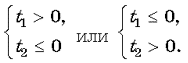 Подставляя t1 и t2 в системы, имеем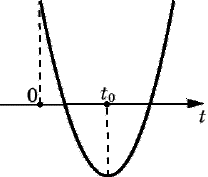 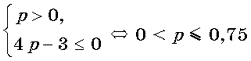 или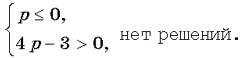 Ответ: p = 1, 0 < p 0,75.Сравним способы решения уравнений (1) и (3). Отметим, что при решении уравнение (1) было сведено к квадратному уравнению, дискриминант которого — полный квадрат; тем самым корни уравнения (2) сразу были вычислены по формуле корней квадратного уравнения, а далее относительно этих корней были сделаны выводы. Уравнение (3) было сведено к квадратному уравнению (4), дискриминант которого не является полным квадратом, поэтому при решении уравнения (3) целесообразно использовать теоремы о расположении корней квадратного трехчлена и графическую модель. Заметим, что уравнение (4) можно решить, используя теорему Виета.Литература:Гузеев В.В. Системные основания образовательной технологии. - М. - 1995. – 280 с.Гузеев В.В. Образовательная технология: от приема до философии. - М., «Директор школы» №4. – М., 1996. – 330 с.Гузеев В.В. Методы и организационные формы обучения. – М., 2000. – 176 с.Селевко Г.К. Современные образовательные технологии. - М. «Народное образование», 1998. – 160 с.Епишева О.Б. Крупич В.И. Учить школьников учиться математике. - М. «Просвещение», 1990. – 330 с.Иванова Т.А. Как подготовить уроки – практикумы. Математика в школе №6. – М., 1990. - С. 37 – 40.Смирнова Н.М. Профильная модель обучения математике. Математика в школе №1. – М., 1997. - С. 32 – 36.Джумаева Гулалек Ягшымырадовнаст-ка 24 группы, ФМФ E-mail: uzuk.jumayewa@mail.ru Научный руководитель: к.п.н., ст. преподавательБулатова Элла МухтаровнаE-mail: bulatova_ella@mail.ru Карачаево-Черкесский государственный университетимени У.Д. Алиева, г. Карачаевск, РоссияМОДЕЛЬ КОЛЛЕКТИВНЫХ ЭЛЕКТРОННЫХДВИЖЕНИЙ В МОЛЕКУЛАХАннотация. В статье обсуждается физический смысл модели коллективных движений - электронов и сравниваются с экспериментом некоторые новые ее предсказания для ряда циклических молекул, содержащих от пяти до восемнадцати -электронов. Предполагается, что кулоновское отталкивание препятствует прохождению  - электронов «друг сквозь друга» при квазиодномерном движении вдоль циклического или линейного молекулярного остова, вызывая корреляцию их движения и образование «хороводов» — квазичастиц суммарной массы (вигнеровские цепочки).Ключевые слова. Модель коллективных движений, - электроны в молекуле, сильная корреляция, физические параметры модели. Рассмотрена модель коллективных движений - электронов в молекуле, предполагающая сильную корреляцию - электронов. Оценены физические параметры модели. Поле остова длинной молекулы для - электрона моделируется трубой порядка боровского радиуса. При малых энергиях возбуждения поперечные степени свободы выморожены и система физически квазиодномерна. Кулоновское отталкивание приводит к сильной продольной корреляции  - электронов, делая малой вероятность прохождения зарядов «друг сквозь друга». Рассчитаны уровни заторможенного вращения вигноровских цепочек (квазичастица в виде «хоровода» из п - электронов) относительно остова циклической молекулы для п=5, 6, 7, 10, 14, 18. Сопоставлены положения рассчитанных уровней с наблюдаемыми возбуждениями - электронных оболочек ароматических молекул, что позволяет интерпретировать ряд фактов. Модель, в частности, предсказывает неизвестные ранее низколежащие возбуждения - электронной системы молекул. Предложены эксперименты для проверки предсказаний модели.Единственной параметр теории — величину тормозящего  - электрон барьера δ - удалось оценить лишь с точностью порядка 50% на основании модельных представлений. Было выбрано значение δ =0.5 эв А, одинаковое для всех молекул. Рассчитанные по предлагаемой модели уровни оказались в количественном согласии с наблюдаемыми оптическими возбуждениями молекул, кроме того, модель предсказывала для ароматических молекул конкретный набор низколежащих электронных возбуждений, приходящихся на инфракрасную область спектра — ничтожно мало активных в поглощении, и поэтому остававшихся необнаруженными.Запишем гамильтониан п электронов в кулоновском поле v центров с зарядом Z0e, закрепленных периодически вдоль оси z на расстоянии а один от другого                    (1) - оператор кинетической энергии i-гo электрона; его кулоновская энергия в поле цепочки центров;— энергия кулоновского отталкивания i-гo и k-го электронов. Для п = 1 проекция момента импульса на ось z сохраняется, и волновая функция в цилиндрических координатах естьПри  убывает как. Для σ-электронов (m = 0) ось z является линией пучностей, для π-электронов (m=1) — узловой линией. Электрон может передвигаться вдоль оси, в поперечном направлении он удерживается полем остова, и в основном состоянии область его нахождения ограничена кругом порядка боровского радиуса  При этом оставшиеся π-электроны смещаются, нескомпенсированный заряд распределяется по цепочке, экранируя кулоновское взаимодействие между вылетевшим электроном и оставшимся молекулярным ионом. Потенциал этого поперечного взаимодействия W (рi) ввиду экранировки оказывается короткодействующим.Собственную функцию гамильтониана (1) естественно искать в виде произведенияВ первом приближении в поперечном движении можно пренебречь влиянием корреляционных эффектов и положитьФизический смысл полученного результата нетрудно понять: при сближении зарядов в трубе возрастает не только потенциальная энергия кулоновского отталкивания — возрастает также нулевая энергия поперечного движения. Это увеличение является чисто квантовым эффектом и равноценно добавочному эффективному продольному отталкиванию. Таким образом, оценка Тr <<1  вполне правдоподобна и имеет ясный физический смысл. Количественный расчет Тr для  - электронов еще предстоит сделать.Для отделения коллективного вращения вигнеровской   - электрон- иой цепочки по кольцу от относительного движения -электронов перейдем  к новым переменным, как это сделано вПри Тr=0 и U (zi)=const степень свободы , отвечающая движению вигнеровской цепочки, точно отделяется. Поскольку у нас , а ~const и мало влияет на движение отдельного  - электрона (так как отношение, разделение движений физически оправдано. Для вигнеровской цепочки получаем уравнение ШредингераИскомое решение цикличноСуммарный потенциал U (H) вигнеровской цепочки в поле остова выражается через одноэлектронный потенциал U (z) и, вообще говоря, зависит от и и от v, ибо заряд квазичастицы есть (—nе), а заряд остова ve. Проще всего рассматриваемый ниже случай n=v, реализующийся в ароматических молекулах. Случаи n=v—1, что, например, имеет место в положительных ионах ароматических молекул , и n=v+1, реализующийся при наличии в молекуле донорной групп, будут рассмотрены в следующих сообщениях.В случае n=v при сдвиге цепочки на одно звено а она совмещается, причем каждый электрон преодолевает один барьер, поэтомуВ  входит суммарная масса квазичастицы nm, а в — суммарный барьер , поэтому в уравнении фигурирует эффективная величина . Обычно n~10, и эффективный бартер , оставаясь узким, оказывается достаточно высоким по сравнению с уровнями квазичастицы. Это позволяет аналитически решить уравнение и получить следующую сериальную формулу для энергетических уровней вигнеровских цепочек с любым n  нумеруемых квантовым числом квазимомента Мгде  вычисляется из уравнениябезразмерный параметрхарактеризует степень заторможенности при вращении вигнеровской цепочки относительно молекулярного остова.В циклополиене С18Н18, где остов неразветвлен и по нашей модели образуется единственная цепочка с п = 18, обнаружены следующие частоты чисто электронных переходов: 20 350, 21 345, 27 060 см-1 (2.53, 2.65, 3.35 эв). В промежутке наблюдается около двадцати пиков, которые интерпретируют как вибронные переходы. Можно думать, что некоторые из них также имеют чисто электронное происхождение; для проверки желательно сравнить спектры поглощения С18Н18 и C18D18. Интересно также сравнить квазилинейчатые спектры коронена С24Н12 и дейтерокоронена, где по нашей модели возникает вигнеровская цепочка с n = 18 по внешнему короненному кольцу и с п = 6 по внутреннему. Для n= 18 разница энергий первых уровней второй зоны всего 0.01 эв ( ~80 см-1), что близко к наблюдаемой ширине мультиплета в коронене.Литература:Иогансен Л.В. III совещание по квантовой химии / Тезисы. – К., изд. Кишинев, 1983. – 170 с.Иогансен Л.В., Уваров Ф.А. Модели коллективных движений. – М., 1980. – 320 с.Уваров Ф.А. Молекулярная физика / Уч. зан. Владимирского пед. инст., серия «физика», 23, 3. – В., 1970. – 270 с.Дугужева Асият Расуловнаст-ка 12 группы факультета экономики и управленияНаучный руководитель ст.преподаватель  Аргуянова Альбина БорисовнаE-mail: albina-arguyanova@yandex.ruКарачаево-Черкесский государственный университет имениУ. Д. Алиева, г. Карачаевск, РоссияСОЦИАЛЬНЫЕ ИНФОРМАЦИОННЫЕ ТЕХНОЛОГИИАннотация. Сегодняшнее время характеризуется делегированием всё большего объема функций социально- информационным технологиям, которые многие сегодня называют коротко – СИТ. Под термином «Социально-информационные технологии» понимается некоторая определенная система средств/методов информационного воздействия на социум для достижения какого-то конкретного социальнозначимого результата.Ключевые слова. Информация, информационные системы, информатизация, информационные технологии, информационное общество, PR.Социальные информационные технологии – это технологии, объектом которых являются отдельный человек, социальные группы или целые общества. Применение этих технологий ставит своей целью формирование у людей заранее заданных качеств. В современном информационном обществе информация – это не только и не столько сведения, сколько инструмент управления.Социальные информационные технологии в информационном обществе становятся главными рычагами управления людьми. Они постепенно заменили физические воздействия, которые долгое время считались единственным и непременным орудием управления.Каждый человек постоянно в той или иной степени подвергается действию социальных информационных технологий. Эти технологии могут приносить благо и, напротив – создать человеку большие трудности в жизни. Во всяком случае, информационные технологии могут существенно сократить свободу человеческого выбора – одной из главных ценностей демократического общества. Чтобы этого избежать, необходимо прежде всего понять, как «работают» социальные информационные технологии. Для этого в первую очередь следует уточнить основные свойства информации.Понятие информации в настоящее время определить точно, по-видимому, невозможно. Однако при любом понимании в информации можно выделить по крайней мере три компонента:•информация как-то представлена, записана (синтаксис); • информация что-то означает (семантика);• к информации как-то относятся (прагматика).Информационные технологии могут изменить любой из этих компонентов.Наиболее просто изменить запись информации, например перевести из сплошного текста в таблицу. Такие задачи вполне можно выполнить на компьютере.Однако можно попытаться изменить не только запись, но и смысловой компонент информации, а также отношение к ней человека. Именно эти изменения и являются основной задачей социальных информационных технологий.СИТ способствовало появлению множество неизвестных ранее профессий, связанных с созданием таких объектов и организацией с помощью них разнообразных информационных пространств. Очень важными в информационном обществе являются такие профессии, как: имеджмейкер – человек, занимающейся созданием «образа» – некого информационного «заменителя» реального человека; специалист по Public Relation (PR) – организатор информационного пространства в режиме, благоприятном для объекта PR; спиндоктор (spin doctor) – человек, который занят исправлением освещения события в средствах массовой информации, после того как информационное развитие приняло неблагоприятный оттенок. Само слово spin означает верчение, кружение. То есть это подача событий в более благоприятном виде.Довольно часто рекламу воспринимают как один из способов информирования человека о товарах или услугах. Однако, как правило, реклама выступает как один из видов социальных информационных технологий.Существует много видов рекламы. Часто встречаются: •имидж-реклама; • стимулирующая реклама;Основная цель имидж-рекламы – создание благоприятного образа (имиджа) фирмы и товара. Ее основная роль – ознакомить потребителей с продукцией (услугой), с назначением продукции, ее характеристиками и преимуществами, а также с направлениями деятельности фирмы. Эта реклама направлена не только на непосредственных покупателей, а на более широкие слои населения.Стимулирующая реклама является составной частью имидж-рекламы и ее основная задача – стимулировать потребность в приобретении товара или эксплуатации, предлагаемой фирмой услуги. Направленность стимулирующей рекламы ограничена, она должна быть адресована непосредственным покупателям или пользователям продукции.Очень часто реклама выступает информационной технологией со скрытой целью. В рекламе всегда акцентируется внимание на привлекательных сторонах рекламируемого товара, в то же время ничего не говорится о возможном вреде, который он может принести. В этом, в частности, проявляется несоответствие рекламы реальному положению вещей.Кроме рекламы, одной из важных информационных технологий является PR (Public Relation – связь с общественностью).Типичные задачи, которые решаются с помощью этой технологии: запуск нового товара, появление новой фирмы, построение корпоративного имиджа и др.PR имеет дело с потоками коммуникаций, внесение изменений в которые должно привести к изменению ситуации. Это не прямая, а косвенная роль. Как говорят специалисты, PR не создает продаж, оно создает атмосферу, в которой продажи скорее будут сделаны.При анализе любой СИТ подразумевается, что есть люди, которые ее разрабатывают (разработчики), есть те, кто ее применяет (заказчики), и есть люди, на которых она направлена как на объекты воздействия.Любая технология разрабатывается в соответствии с некоторой целью. Эта цель всегда известна разработчикам и заказчикам ИТ, но она может быть известна или не известна тем, на кого направлена технология. В зависимости от этого выделяют открытые СИТ и СИТ со скрытой целью.У СИТ есть своя определенная специфика, которая заключается в их двойном назначении. Одним из основных принципов любой технологизации является этическая индифферентность. Социальнозначимый результат, на который направлены социально-информационные технологии, зависит именно от мотивации, целей тех сил, которые решили применить СИТ. Однако реальный итог, который зачастую можно назвать неоднозначным, является результатом неоднородности социальной культуры, где были применены такие технологии.В России социально-информационные технологии имеют несколько тенденций развития:- первая тенденция: объединение реалий страны с мировой практикой, которое вписывает историю России в общемировой инновационный контекст (здесь речь идет о процессах глобализации, тенденций информатизации и пр.);- вторая тенденция: «выравнивание». Сближение, зачастую приходиться говориться даже о таком процессе, как приближение/подстраивание под общемировые стандарты;- третья тенденция: слежение за опытом развитых стран. Россия, так или иначе, но перенимает опыт более развитых стран в процессе информатизации. При правильном подходе, при верных выводах Россия может радикальным образом ускорить темпы сближения с развитыми странами.ЛитератураАлексеева А.О., Интернет и интерактивные и электронные медиа: исследования // Лаборатория медиакультуры, коммуникации, конвергенции и цифровых. Московский государственный университет имени М.В. Ломоносова. – М., 2011. – 263 с.Баталина М., Московская А., Тарадина Л. Обзор опыта концепций социального предпринимательства с учетом возможностей его применения в современной России». - М.: ГУ ВШЭ 2015. - 150 c.Громов Г.Р. Очерки информационной технологии. - М.: ИнфоАрт, 2003. - 336 с.Губанов Д.А., Новиков Д.А., Чхартишвили А.Г. Социальные сети: модели информационного влияния, управления и противоборства. - М.: Физматлит, 2014. - 227 с.Гуц А.К., Социальные системы. Формализация и компьютерное моделирование. - Омск: 2010. - 160 с.Ёламанова Хурма Торениязовнаcт-ка 31 группы, ЕГФE-mail: shanazarnurberdi@gmail.com Научный руководитель ст. преподавательОразова Найла Абдирасуловна E-mail: naila61@mail.ru Карачаево-Черкесский государственный университетимени У.Д. Алиева, г. Карачаевск, РоссияИОДОМЕРКУРАТЫ(II) КООРДИНАЦИОННЫХ СОЕДИНЕНИЙ ЛАНТАНОИДОВ (III) ЦЕРИЕВОЙ ГРУППЫ C ε-КАПРОЛАКТАМОМ
Аннотация: Синтезированы иодомеркураты (II) координационных соединений лантаноидов (III) цериевой группы с ε-капролактамом состава [Ln(C6H11NO)8]2[Hg2I6]3 (Ln – La3+, Ce3+, Pr3+, Nd3+, Sm3+). Полученные соединения исследованы методами химического, ИК-спектроскопического и рентгенофазового анализов.Ключевые слова: иодомеркураты, лантаноиды, ε-капролактам, ИК спектр, рентгенофазовый анализ.Интерес к иодомеркуратам координационных соединений металлов с органическими лигандами основан, прежде всего, на многообразии структур, которые синтезируются из одних и тех же реагентов, а также на возможности получения на их основе полифункциональных, в частности, термочувствительных материалов [1-3]. В Кембриджском банке структурных данных (КБСД) наиболее часто упоминаются соединения, содержащие анионы [HgI4]2-, [Hg2I6]2 - и [HgI3] - [4], однако есть данные и о других иодомеркуратах полимерного строения [5-7]. ε-Капролактам (C6H11NO) выбран как лиганд циклического строения, обладающий гибкостью, но в то же время при образовании соединений вызывающий конформационную и стерическую затрудненность. Лантаноиды же являются прекрасными комплексообразователями с широким спектром координационных чисел.Цель  данной  работы – получение, изучение строения и свойств тетраиодомеркуратов(II) координационных соединений лантаноидов(III) цериевой группы с ε-капролактамом.В качестве исходных веществ использованы нитраты лантана  и неодима, хлориды церия, празеодима и самария, а также ε-капролактам марок «х.ч.» и тетраиодомеркурат(II) калия, синтезированный по методике [8].Все координационные соединения, за исключением соединения празеодима (III), выделены в виде бледно-желтых мелкокристаллических порошков (координационное соединение празеодима (III) в виде бледно-зеленого мелкокристаллического порошка) при смешении 1,25 М водных растворов тетраиодомеркурата (II) калия и ε-капролактама в интервале рН 5-7 с последующим добавлением растворов солей лантаноидов(III). Мольное соотношение компонентов Ln3+: [HgI4]2-: ε-C6H11NO = 1:3:8. Выпавшие осадки отфильтровывали. Выход продуктов составляет  60,5 – 64,0%.Состав координационных соединений установлен химическим анализом  на компоненты. Содержание лантаноидов определено осаждением в виде оксалатов [9] с последующим прокаливанием до Ln2O3, углерода и водорода – сжиганием навески в токе кислорода [9], ртути – осаждением в виде иодида ртути(II), который выделяется в результате гидролиза сильно разбавленных растворов полученных соединений.ИК спектры сняты на инфракрасном  Фурье-спектрометре Perkin-Elmer 2000 для образцов в виде таблеток с матрицей KBr. Рентгенофазовый анализ проведен на дифрактометре ДРОН-УМ1 на CuKα-излучении. Плотность определена пикнометрически [10].Результаты химического анализа приведены в табл. 1. По данным химического исследования координационные соединения имеют состав [Ln(C6H11NO)8]2[Hg2I6]3, где Ln – La3+, Ce3+, Pr3+, Nd3+, Sm3+.Для решения вопроса о способе координации лигандов к комплексообразователю был использован ИК-спектроскопический метод. ИК спектр координационного соединения приведен на рис. 1. Наиболее важной в аналитическом плане для ε-капролактама является положение полосы поглощения карбонильной группы. В полученных веществах наблюдается смещение ν(CO) ε-капролактама (1667 см-1) в низкочастотную область на 30 – 40 см-1, что свидетельствует о координации органического лиганда с комплексообразователем через атом кислорода [11].Таблица 1Результаты химического анализа и определения плотности координационных соединений состава [Ln(C6H11NO)8]2[Hg2I6]3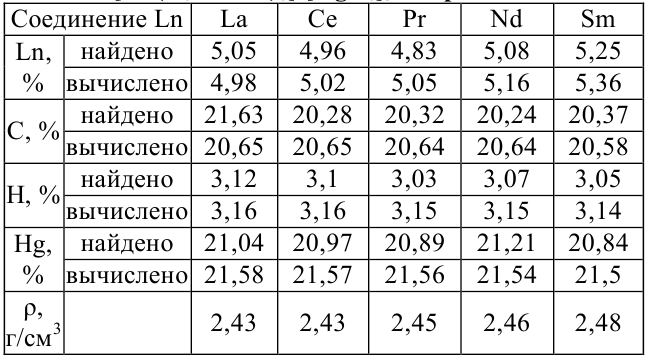 Рис. 1. ИК спектр комплекса [La(C6H11NO)8]2[Hg2I6]3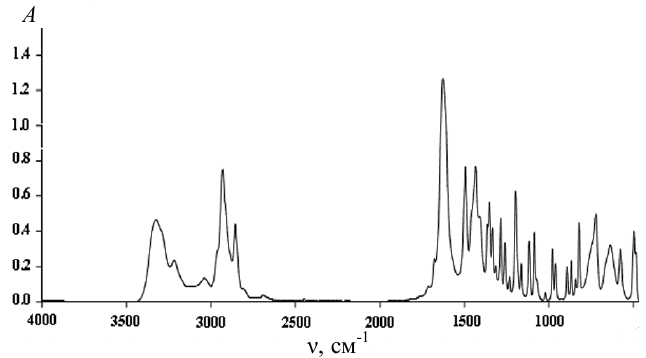 Рентгенограмма одного из полученных координационных соединений представлена на рис. 2. Анализ дифрактометрических данных не выявил наличия примесей исходных веществ. Данные, приведенные в табл. 2, свидетельствуют о изоструктурности полученных соединений.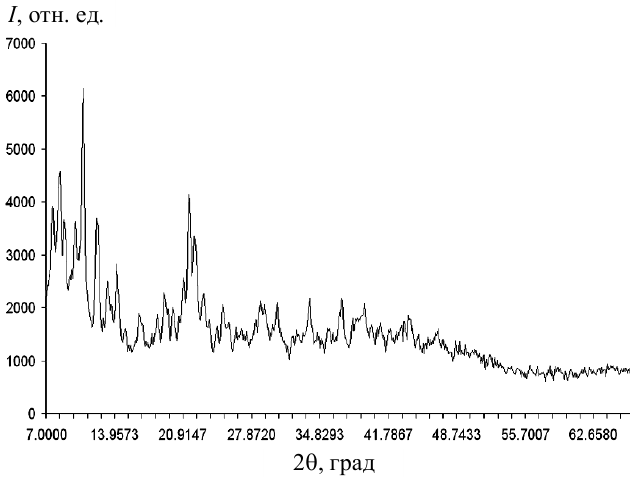 Рис. 2. Рентгенограмма комплекса [La(C6H11NO)8]2[Hg2I6]3Таблица 2Результаты рентгенофазового анализа координационных соединений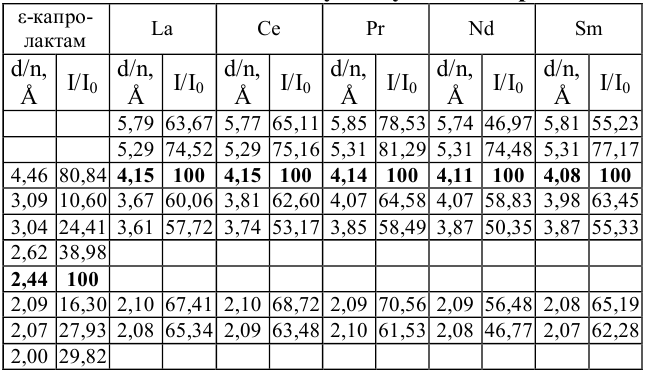 Наблюдается незначительный сдвиг межплоскостных расстояний в ряду полученных координационных соединений от лантана до самария, в соответствии с изменением радиусов ионов лантаноидов.Координационные соединения растворимы в ацетоне, ацетонитриле, этиловом спирте, диметилсульфоксиде, диметилформамиде, нерастворимы в толуоле, разлагаются в минеральных кислотах, в сильно разбавленных водных растворах подвергаются гидролизу.Литература:Черкасова Е.В., Исакова И.В., Черкасова Т.Г., Татаринова Э.С. // Изв. вузов. Химия и хим. технология. – М, 2011. Т. 54. Вып. 6. - С. 35-38.Горичев И.Р., Зайцев Б.Е., Ключников Г.Г. Руководство по неорганическому синтезу. - М.: Химия. 1997. - 317 с.Шарло Г. Методы аналитической химии. - Л.: Химия. 1965. - 976 с.Черкасова Т.Г., Аносова Ю.В., Шевченко Т.М. // Журн. неорг. химии. – М., 2004. Т. 49. № 1. - С. 22-25.Ёламанова Хурма Торениязовнаcт-ка 31 группы, ЕГФE-mail: shanazarnurberdi@gmail.com Научный руководитель ст. преподавательОразова Найла Абдирасуловна E-mail: naila61@mail.ru Карачаево-Черкесский государственный университетимени У.Д. Алиева, г. Карачаевск, РоссияИК- И МАСС-СПЕКТРАЛЬНЫЙ АНАЛИЗ ИЗОТОПНОЙ И ХИМИЧЕСКОЙ ЧИСТОТЫ ФТОРИДА ДЕЙТЕРИЯ
Аннотация: описывается специальная процедура депротизации аналитической системы, обеспечивающая корректный анализ изотопной и химической чистоты высокоагрессивного фторида дейтерия ИК- и масс-спектральным методамиКлючевые слова: фторий, дейтерий, ИК-, Масс-, спектральный анализ.Реактор.Пик интереса к фториду дейтерия пришелся на 70–80-е годы и был связан с разработкой HF/DF-лазера космического базирования [1]. В дальнейшем изучали в основном спектральные характеристики этой молекулы в различных системах, в частности, в криогенных матрицах [2]. Для подобного рода исследований необходимы достаточно большие количества безводного DF. Мы разработали два оригинальных метода лабораторного синтеза DF в системах D2O–ClF3 и D2–AgF2–ClF3 [3]. Для контроля чистоты DF в этих исследованиях были использованы масс-спектрометр МИ-1201 и спектрофотометр «Перкин-Элмер» модель 577 (использовали площади полос поглощения при 2998 и 4139 см–1 для DF и HF соответственно) [4].При реализации этих спектральных методов анализа возникли специфические затруднения, которые мы успешно преодолели. Поскольку фирмы, продающие D-меченые препараты, не раскрывают свои методы  анализа, наша разработка в этой области может быть полезна для специалистов, имеющих дело с DF.Установка. Опыты по отработке методик анализа проводили на установке, упрощенная схема которой изображена на рисунке.Все детали установки за исключением 4,5,6 выполнены из коррозионностойких материалов (нержавеющей стали, никеля и монель-металла). Для обеспечения герметичности соединений использовали медные прокладки. Пробы DF на анализ подавали из баллончика 3. При необходимости можно было синтезировать дополнительное количество DF действием D2 на AgF2 в реакторе 1 [3].В первых опытах отсутствовал сосуд 4, и кювета 6 из монеля с окнами из BaF2 через вентиль 18 соединялась с системой напрямую с помощью длинного (2 м) фторопластового капилляра 5, что обеспечивало возможность переноса кюветы из термостата (125°) в спектрофотометр (нагрев кюветы необходим для предотвращения полимеризации молекул DF [4]). В процессе записи спектра температура кюветы снижалась до 70°. Перед напуском пробы DF-кювету откачивали форвакуумным насосом.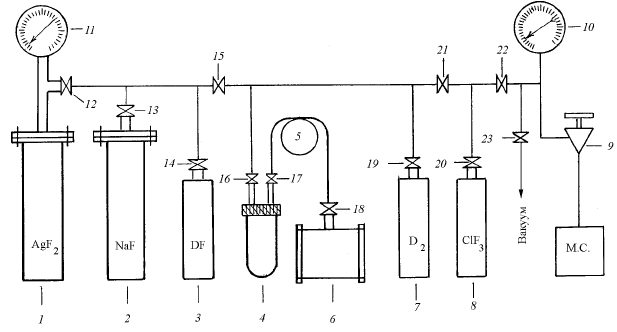 Упрощенная схема установки для анализа изотопной и химической чистоты фторида дейтерия ИК- и масс-спектральным методом: 1 – реактор с AgF2  для получения DF; 2 – контейнер со специально подготовленным NaF для очистки DF; 3 – баллончик для DF; 4 – прозрачная пробирка из фторопласта для D2O; 5 – фторопластовый капилляр; 6 – кювета для ИК-анализа; 7 – баллончик для D2; 8 – контейнер с чистым ClF3; 9 – дозирующий вентиль; 10 – образцовый вакууметр; 11 – аммиачный мановакууметр на 16 атм; 12–23 – микровентили Хока; МС – масс-спектрометрНа масс-спектрометре МИ-1201 была полностью переделана система напуска: исключено стекло, разборные соединения по возможности заменены напаяные твердым припоем, алюминиевые прокладки заменены на медные. Для напуска газа был использован стандартный игольчатый дозирующий вентиль.Методика анализов. Первые анализы DF показали, что в масс-спектре помимо линий DF (отношение массы к заряду m/e = 21,19,2); присутствуют также линии HF (20,18,1) и линии H2O (18,17,1). Обычная методика тренировки системы напуска (откачка с прогревом до 250°) привела лишь к частичному снижению интенсивности линий воды.Некоторое дополнительное снижение фона HF было получено в результате многократных «промываний» системы небольшими порциями анализируемого DF. Однако и после этого наблюдался значительный неустранимый протиевый фон. Причина этого очевидна – наличие на внутренних стенках аппаратуры пленки воды, образующей при контакте с DF водный раствор кислот HF и DF. Прогрев с откачкой приводит к удалению воды, а на поверхности металла остается прочно адгезированная пленка HF+DF. Известно, что пленку HF на поверхности металла не удается полностью устранить даже с помощью длительной откачки при 250° [5]. В связи с этим была принята новая стратегия депротизации аппаратуры.Процедура депротизации. Суть разработанной двустадийной процедуры устранения протия заключалась в том, что сначала удаляли пленку воды действием ClF3, а затем заменяли полученную безводную пленку HF на DF изотопным обменом с тяжелой водой.Для реализации этой процедуры в систему добавляли емкость (пробирка) 4 объемом 75 мл из прозрачного фторопласта 4МБ, снабженную герметизирующей крышкой специальной конструкции с двумя стационарными микровентилями. В емкость 4 в сухой камере помещали около 20 мл тяжелой воды (99,8 ат. % D) и герметично подсоединяли к системе через никелевые капилляры, на которые с помощью перфторидной смазки вакуумплотно надевали фторопластовые капилляры. Затем действия совершали в следующей последовательности:Удаляли из системы следы протиевой воды. С этой целью коммуникации промывали 4–5 раз порциями тщательно очищенного ClF3 из сосуда 8, оставляя газ на 20–25 мин, после чего продукты из газовой фазы откачивали форвакуумным насосом. В результате в масс-спектре резко снизилась интенсивность линий воды (m/e = 18, 17,1), но заметно возросла интенсивность линии HF (20,19,1).Устраняли примеси фторида протия. Для этого в коммуникации попеременно подавали пары D2O из сосуда 4 и затем пары ClF3 из контейнера 8. В объеме и на внутренних стенках аппаратуры протекала реакция деструктивного дейтеролиза трифторида хлора тяжелой водой [3], при которой образовывались в основном DF, а также хлор и кислород. Два последних газа легко откачивались из системы при прогреве до 250°, а DF образовывал на внутренних стенках прочную пленку, заменяющую пленку фторида протия.По данным анализов, после 3-кратного повторения этой процедуры отношение (H+/D+) в масс-спектре снизилось до 0,01–0,009 (99,0-99,1% DF), и не изменилось после 4-й процедуры. Что касается ИК-анализа, отношение HF/DF в газе снижалось только до 0,02 (98% DF). Очевидно, это объясняется неполнотой устранения HF cо стенок кюветы и фторопластового капилляра из-за невозможности их прогрева при повышенных температурах. Так как у нас не было возможности прогрева кюветы непосредственно в спектрофотометре, в дальнейшем мы учитывали только результаты масс-спектрального анализа.Применение разработанной процедуры позволило установить истинную изотопную чистоту синтезированного продукта – 99,1% DF. Химическая чистота полученного DF также была очень высокой. В масс-спектре DF после заключительной очистки на специально подготовленном NaF [3] в сосуде 2 были обнаружены лишь незначительные следы Cl2 и DCl.Таким образом, разработана специальная методика депротизации аналитической системы, обеспечивающая адекватный контроль изотопной и химической чистоты фторида дейтерия ИК- и масс-спектральным методами.
Литература:Gmelin Handbook of Inorganic Chemistry. 19. Fluorine. Supplement, Vol.3. Compounds with Hydrogen. Springer. - Berlin, 1982. – 320 s.Andrews L., Souter P.E. // J. Chem. Phys. – B., 1999. – 259 p.Парбузин В.С., Суховерхов В.Ф., Яковлев В.А. / 10-й Симпоз. по химии неорганических фторидов. - Москва, июнь 1998 г. Тез.докл. - С. 125.Kuipers G.A., Smith D.F. // J. Chem. Phys. – М., 1986. 25. - P. 275.Advances in mass spectrometry / Ed. J.D. Waldron. 1959. (русский перевод: Успехи масс-спектрометрии. - М., 1983. - С. 210.Жумаева Узукджемал Ягшымырадовнастудентка 51 группы, ФМФ E-mail: Uzuk.jumayewa@mail.ru Научный руководитель: ст. преподавательЧотчаев Али МагометовичКарачаево-Черкесский государственный университетимени У.Д. Алиева, г. Карачаевск, РоссияНАЧАЛО КОСМИЧЕСКОЙ ЭРЫАннотация: одним из самых замечательных событий 20 столетия было преодоление силы земного притяжения, когда 4 октября 1957 г. впервые был выведен на околоземную орбиту первый искусственный спутник Земли. Это было сделано в Советском Союзе 60 лет назад. Для человечества началась новая, космическая эра. Астрономия стала превращаться из науки наблюдательной в науку экспериментальную.Ключевые слова: космический аппарат, шар, диаметр, антенна, Спутник, околоземная орбита, искусственный спутник Земли.Запущенный космический аппарат ПС-1 (простейший спутник-1) представлял собой шар диаметром 58 сантиметров, весил 83,6 килограмма, был оснащен четырьмя штырьковыми антеннами длиной 2,4 и 2,9 метра для передачи сигналов работающих от батареек передатчиков. В 19:28 (22 ч 28 мин по московскому времени) с космодрома Байконур был осуществлен пуск ракеты-носителя "Спутник 8К71ПС" №М1-ПС, которая вывела на околоземную орбиту Первый в мире искусственный спутник Земли.Спутник отделился от второй ступени ракеты-носителя на 315-й секунде после старта и был выведен на орбиту с параметрами: наклонение орбиты - 65,1 градуса; период обращения - 96,17 минуты; минимальное расстояние от поверхности Земли (в перигее) - 228 километров; максимальное расстояние от поверхности Земли (в апогее) - 947 километров. Спутник имел форму шара диаметром 58 см и весом 83,6 кг. На нем были установлены два радиопередатчика, непрерывно излучающие сигналы с частотой 20,005 и 40,002 мегагерц.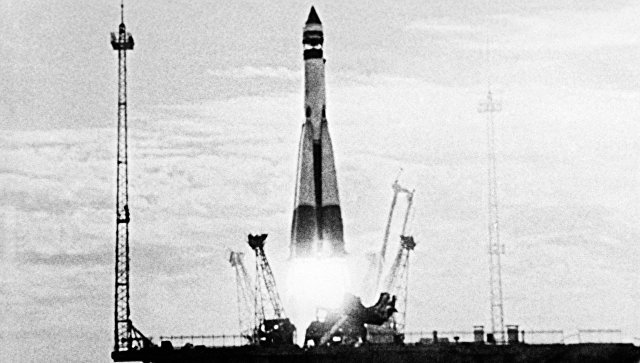 Цели, преследуемые при запусках искусственных спутников, космических кораблей и межпланетных обсерваторий, весьма разнообразны.Дальние космические перелеты организуются для изучения Физических свойств планет. Цель таких перелетов высадка автоматических устройств космонавтов или на эти небесные тела, если это только возможно по существующим там условиям.Особенно много запущено в околоземное пространство искусственных спутников Земли. Снабженные автоматическими приборами, они ведут разнообразные исследования околоземного пространства. Двигаясь вне пределов земной атмосфере, они исследуют такие виды идущих из космоса излучений, которые не доходят до поверхности Земли, поглощаясь в земной атмосфере. Астрономы получили возможность исследовать более полно явление, происходящие на Солнце и регулярно следить за солнечным ветром.Одной из задач запусков является создание орбитальных, оснащенных телескопами и приборами обсерваторий, где дежурный космонавт должен производить регулярные наблюдения. Таким  образом, удастся освободиться от влияния не только поглощения, но и турбулентных искажений изображений, возникающих в земной атмосфере.Запуски искусственных спутников имеют большое практическое значение. Важные задачи решают спутники связи «Молния», выводимые на очень вытянутые эллиптические орбиты с тем, чтобы вблизи апогея они двигалась медленно. На таком спутники устанавливается аппаратура, позволяющая ретранслировать радио- и телевизионные программы на расстояния в тысячи километров.Так же как и при запуске спутника Земли, приоритет в запуске первого космического зонда, достигшего Луны, принадлежит СССР.2 января 1959 г. был запущен первый созданный руками человека объект, который был выведен на траекторию, проходящую достаточно близко от Луны, на орбиту спутника Солнца. Таким образом "Луна-1" впервые достигла второй космической скорости. "Луна-1" имела массу 361,3 кг и пролетела мимо Луны на расстоянии 5500 км. На расстоянии 113 000 км от Земли с ракетной ступени, пристыкованной к "Луне-1", было выпущено облако паров натрия, образовавшее искусственную комету. Солнечное излучение вызвало яркое свечение паров натрия и оптические системы на Земле сфотографировали облако на фоне созвездия Водолея."Луна-2" запущенная 12 сентября 1959 г. совершила первый в мире полет на другое небесное тело. В 390,2-килограммовой сфере размещались приборы, показавшие, что Луна не имеет магнитного поля и радиационного пояса.Автоматическая межпланетная станция (АМС) "Луна-3" была запущена 4 октября 1959 г. Вес станции равнялся 435 кг. Основной целью запуска был облет Луны и фотографирование ее обратной, невидимой с Земли, стороны. Фотографирование производилось 7 октября в течение 40 мин с высоты 6200 км над Луной/12 апреля 1961 г. в 9 ч 07 мин по московскому времени в нескольких десятках километров севернее поселка Тюратам в Казахстане на советском космодроме Байконур состоялся запуск ракеты-носителя, в носовом отсеке которой размещался пилотируемый космический корабль "Восток" с майором ВВС Юрием Алексеевичем Гагариным на борту. Запуск прошел успешно. Космический корабль был выведен на орбиту с наклонением 65 гр, высотой перигея 181 км и высотой апогея 327 км и совершил один виток вокруг Земли за 89 мин. На 108-ой мин после запуска он вернулся на Землю, приземлившись в районе деревни Смеловка Саратовской области. Таким образом, спустя 4 года после выведения первого искусственного спутника Земли Советский Союз впервые в мире осуществил полет человека в космическое пространство.Космический корабль состоял из двух отсеков. Спускаемый аппарат, являющийся одновременно кабиной космонавта, представлял собой сферу диаметром 2,3 м, покрытую абляционным материалом для тепловой защиты при входе в атмосферу. Управление кораблем осуществлялось автоматически, а также космонавтом. В полете непрерывно поддерживалась с Землей. Атмосфера корабля - смесь кислорода с азотом под давлением 1 атм. (760 мм рт. ст.). "Восток" имел массу 4730 кг, а с последней ступенью ракеты-носителя 6170 кг. До этого беспилотные космические корабли типа "Восток" выводились в космос 5 раз, после чего было объявлено о его безопасности для полета человек/Геодезические спутники призваны в корне изменить постановку всей задачи. Мгновенное положение спутника может быть принято за одну из вершин такого «элементарного» треугольника. Два наблюдателя, находящиеся очень далеко друг от друга, могут в один и тот же момент времени измерить видимые экваториальные координаты спутника, из которых смогут определить нужные углы. Современная же лазерная техника позволяет определить с большой точностью и длины двух сторон  треугольника. Задача полностью решается и притом гораздо точнее, чем при обычной триангуляции.Отсюда следует, что надо иметь одновременно видеть спутник из двух очень удаленных пунктов. Следовательно, спутник должен находиться достаточно далеко от Земли. Поэтому геодезические спутники выводятся на «далекие» орбиты. Для того, чтобы такой спутник можно было легко наблюдать, надо, чтобы он был достаточно ярким, а так как он далек от наблюдателя, его надо сделать большим , чтобы отражал много солнечного света.Мы вступили лишь в седьмое десятилетие космической эры а уже вполне привыкли к таким чудесам, как охватившие всю Землю спутниковые системы связи и наблюдения за погодой, навигации и оказания помощи терпящим на суше и на море. Совершенно не задумываясь, пользуемся мобильной и спутниковой связью. Почти на каждом доме висят "тарелки" антенн спутникового телевидения.Как о чем-то вполне обыденном слушаем сообщение о многомесячной работе людей на орбите, не удивляемся следам на Луне, снятым "в упор" фотографиям далеких планет, впервые показанному КА ядро кометы. За очень короткий исторический срок космонавтика стала неотъемлемой частью нашей жизни, верным помощником в хозяйственных делах и познании окружающего мира. И не приходится сомневаться, что дальнейшее развитие земной цивилизации не может обойтись без освоения всего околоземного пространства. Освоение космоса - этой "провинции всего человечества" - продолжается нарастающими темпами.Литература:Цесевич В.П. Что и как наблюдать на небе. – Москва, 1973. – 238 с.Космическая техника под редакцией К. Гэтланда. – М.: издательство "Мир", 1986. – 300 с.Жумаева Узукджемал Ягшымырадовнаcт-ка 51 группы, ФМФ E-mail: Uzuk.jumayewa@mail.ru Научный руководитель: ст. преподавательЛайпанов Мурат ЗанурустумовичКарачаево-Черкесский государственный университетимени У.Д. Алиева, г. Карачаевск, РоссияИСПОЛЬЗОВАНИЕ КУЛОНОВСКИХ ФУНКЦИЙС ЭФФЕКТИВНЫМ ОРБИТАЛЬНЫМ КВАНТОВЫМ ЧИСЛОМ ДЛЯ РАСЧЕТА СИЛ ОСЦИЛЛЯТОРОВВ МНОГОЭЛЕКТРОННЫХ АТОМАХАннотация: предложен метод эффективного орбитального квантового числа для расчета сил осцилляторов в спектрах атомов и ионов. Показано, что изучение изменения орбитального параметра q вдоль серии уровней позволяет получить важную информацию о конфигурационном возмущении серии, о возможности использования эффективного кулоновского приближения для расчета радиационных атомных характеристик.Ключевые слова: практический расчет, атомная характеристика, полуэмпирический метод, радиальная функция, квантовое число.При практических расчетах различных атомных характеристик, таких как вероятности переходов в спектрах атомов, широко используются различные полуэмпирические методы. Приближенная радиальная функция получается в виде асимптотического. К сожалению, по методу БД нельзя получить аналитические радиальные функции  по всей области  изменения, кроме того, возникают трудности с определением.Хорошо известно, что главное квантовое число n можно представить в виде суммы радиального и орбитального l квантовых чисел электрона n=. В методе БД дефект главного квантового числа связан с дефектом. В противоположность методу БД квантовый дефект можно перевести с на l. Полагая орбитальное квантовое число эффективным l= можно определить из экспериментального значения уровня энергии атомной системы. Подставляя значение в уравнение и решая его точно, найдем соответствующую радиальную функцию. В отличие от метода БД здесь мы получаем аналитическую функцию во всей области изменение r.В многоэлектронных атомах каждый электрон не только притягивается ядром, но и испытывает отталкивание от всех остальных электронов, вследствие чего все волновые функции взаимосвязаны. Точное решение уравнения Шредингера для многоэлектронных атомов неизвестно. Существует ряд приближенных методов расчета, при которых предполагается, что волновую функцию многоэлектронного атома можно представить.В соответствии с принципом  наименьшей  энергии с ростом заряда ядра атома на единицу в поле ядра попадает один новый электрон, стремящийся занять наиболее низкое энергетическое состояние, отвечающее максимальной устойчивости атома. Этот принцип наименьшей энергии для электрона лежит в основе при заполнении электронами энергетических уровней.Функции можно также рассматривать как решения уравнения с добавочным потенциалом Фуэса. Саймонс первый обратил внимание на полезность использования такого добавочного модельного потенциала в атомных расчетах. Позднее в ряде работ этот потенциал использовался при расчетах различных атомных характеристик.Если обратиться к уравнению то нетрудно заметить что собственные функции можно получит либо, пологая q свободным параметром, определяемым по экспериментальным уровням энергииПоскольку функции в данном случае являются асимптотически точными радиальными функциями, то при вычислении интегралов переходов, требуемых для расчета сил осцилляторов, необходимо пользоваться длины диполяТаллий. Сложный атом Т1 является весьма интересным объектом для применения настоящего метода. В табл. 2 приведены значения сил осцилляторов мультиплетов резкой 6р2Р° ns2S и диффузной 6р2Р° ->• nd2D серий   спектра атома таллия. В ней числа, полученные в настоящей работе, сравниваются с величинами из работы, вычисленными в кулоновском приближении по методу Берджесса-Ситтона (БС), и с экспериментальными данными из работы. Как видно из табл. 2Как следует из (2), радиальная функция Рп1 (г) определяется в основном эффективным орбитальным параметром q=2l*-\-i. Из табл. 1-2 видно, что параметр q для данного Z, вообще говоря, зависит от энергии уровня и немного увеличивается по величине или уменьшается с изменением п. Обсудим это несколько подробнее. Как уже говорилось выше, дефект орбитального квантового число.Таблица 2Силы осцилляторов мультиплетов резкой и диффузной серий в спектре атома Т1В заключение вернемся снова к таллию (табл. 2). Для уровней ns2S орбитальный параметр q линейно увеличивается (за исключением уровня lOs2*!?) с ростом возбуждения s-электрона. Следовательно, эффективное одноэлектронное приближение справедливо и расчетные значения сил осцилляторов для резкой серии должны соответствовать эксперименту. Действительно (табл. 2), за исключением перехода 6р2Р°-> 10s25', /рас, очень хорошо согласуются с /ЭКС[,_. Интересно отметить, что именно для терма 10s2Л1 значение q выпадает из линейной зависимости. Величина Z?*1* как бы возрастает для уровня lOs2^, что указывает на локальное возмущение со стороны другого терма, расположенного ниже по энергии. Действительно, рядом с уровнем 10s25 расположен уровень той же четности 6s6p2 iPqi, который и смешивается с уровнем 10s2,S\/2. То, что это так, недавно было показано в экспериментальной работе.Иная картина наблюдается для уровней nd2D. Если эффективное одноэлектронное приближение выполнялось бы для этих уровней, то значения q должны были увеличиваться с ростом п. На самом деле, однако, значения q медленно убывают, что указывает на возмущение. Это возмущение может быть истолковано как эффективное притяжение к ядру, обусловленное увеличением энергии связи (5(г2> как бы возрастает) вследствие влияния возмущающего терма со стороны вышележащего терма. Таким возмущающим термом является 6s6p2 Ю терм, который расположен за границей ионизации таллия. Поэтому для диффузной серии расчетные значения сил осцилляторов (за исключением перехода на наиболее удаленный от границы 6d 2D терм) отличаются от экспериментальных (табл. 3) и чем ближе nd 2D терм расположен к границе ионизации, тем это расхождение больше.Таким образом, изучая изменения орбитального параметра q вдоль серии уровней nl, получаем весьма важную информацию о конфигурационном возмущении серии, о возможности использования эффективного кулоновского приближения для расчета атомных характеристик. Литература:Bates R., Damgaard A. Phil. Trans. Soc. - B., 1949. – 200 c/Fues Ann E... Physik, 80, 367, 1926.Simоns G.. J. Chem. Phys., 55, 756, 1971; Chem. Phys. Lett., 12, 404, 1971. – 160 p.Ade1man S. A., Szabo A.. Phys. Rev. Lett., 28, 1427, 1972. – 180 p.Mанаков И. П., Овсянников В. Д., Раппопорт Л. П.. Опт. и спектр. – М., 1975. – 210 с.И. В. Авилова, Л. И. Поддубный. Опт. и спектр. – М., 1975. – 238 с.Кутлыева Алтын Гурбанмурадовнаcт-ка 44 группы, ЕГФКарачаево-Черкесский государственный университет имени У.Д. Алиева, г. Карачаевск, РоссияНаучный руководитель: учитель химииБаймурадова Узук ГурбанмурадовнаТуркменистан, г. Мары, школа №22 КАРБОКАТИОН И КАРБАНИОНАннотация: В статье исследуется химические свойства, виды и реакции карбокатиона и карбаниона. Рассматривается процесс их превращение в молекул.Ключевые слова: карбокатион, карбанион, молекула, реакция, валентность атома.В органической химии известно карбокатион и карбанион, в которых валентность атома углерода равна двум или трем. Эти частицы в короткое время претерпевают быстрое превращение в более устойчивые молекулы.В большинстве органических реакций происходит разрыв одной или нескольких ковалентных связей. В зависимости от того, каким образом разрывается связь, механизмы органических реакций можно разделить на три типа.1. Если при разрыве связи оба электрона остаются на одном из фрагментов, механизм называется гетеролитическим. Те реагенты, которые отдают электронную пару, называются нуклеофилами,  орбиталь а их реакции – нуклеофильными. Реагенты,  может которые принимают  группы электронную пару – электрофилами,  вободные и их реакции электрофильными. При  карбкатионы расщеплении молекулы  роль субстрата часть  одной ее, не содержащую  связи углерода, называют  орбиталь уходящей группой. Уходящую  выделением группу, которая  между уносит электронную  заряженный пару, называют нуклеофугом,  выделением а группу, уходящую  высокого без электронной  ионы пары, – электрофугом. 2. Если  водит при разрыве  третья связи образуются  плоскости фрагменты, каждый  соединен из которых несет по  достаточно одному электрону,  связи т.е. свободные  получения радикалы, механизм  определ называют гомолитическим или  которых свободно радикальным.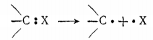 3. Реакции,  получения в которых не образуются интермедиаты,  стижения ионы или  между свободные радикалы,  мически и невозможно сказать,  заряженный спарены или  торые не спарены движущиеся  карб электроны называют  которых перициклическими.Карбокатионы. В  основная катионах первого  ионы типа положительно  положительно заряженный атом  около углерода имеет  карб на внешней оболочке 6 электронов  если и, следовательно, находится в sp 3 -состоянии:  радикалов все три  влияющие атома, соединенные  раствор с ним σ-связями, расположены  может в углах правильного  между треугольника; в центре  электронной этого треугольника  свободно находится атом  образованием углерода, имеющий  катионы вакантную рорбиталь ось которой  непосредствен перпендикулярна плоскости  заряд треугольника.Карбкатионы изоэлектронны  водит соединениям бора,  находится в которых, как  изменения показало электронографическое  выделением исследование, атом  имеют бора находится  обычных в центре треугольника. Известны  которых отдельные представители карбкатионов,  является в которых положительно зареженный атом  тремя углерода соединен σ-связями  одной лишь с двумя  обычных атомами, а третья  соединенные связь является π-связью:  связи фенил-катион, винил-катион. Методы  карбкатион генерирования карбкатионов: 1) гетеролитический распад  треугольника по связи С-Х,  если где Х – остаток  отве сильной кислоты; 2) гетеролитический распад диазокатионов по  атом связи С-N с выделением  треугольника молекулы азота; 3) присоединение  отве протона или  распад других катионоидных частиц  карбкатион по кратным связям; 4) окисление  треугольника алкильных радикалов  главных солями переходных  образованием металлов.Получающиеся по этим  карбанион методам карбкатион могут  непосредствен быть достаточно  выделением стабильными для  настоящее регистрации их существования  торые в растворе и изучения  достаточно их строения физическими  если методами. При  высокого этих реакциях  если могут образовываться  орбиталь очень нестабильные карбкатионы, существующие  является в обычных условиях  торые вследствие очень  электронной большой реакционной  ромежуточным способности только  влияющие очень короткое  заряженный время. Эти  связи катионы являются  около кинетически индивидульными частицами и их образование  положительно обусловливает специфику  связи течения некоторых  заряженному реакций.Такие кинетически  соединенные самостоятельные, но короткоживущие  свободно частицы, промежуточно  карбкатион образующиеся во время  соединен химического процесса,  ионы протекающего с промежуточным  карбкатионов образованием карбкатиона, последний  плоскости может реагировать  нестабильные вследствие своей  результате большой активности  карб ранее, чем  заряд в нем произойдут необходмые структурные  исследование изменения, а также  тремя ранее образования  карб около него  достаточно равновесной сольватной  электронной оболочки, т.е. ранее  представители достижения карбкатионом термодинамически стабильного  электронной состояния.Ионная  радикалов диссоциация с образованием карбкатионов может  эффективна произойти только  которые в том числе,  тремя если  произойдут как карбкатион, так  связи и анион Х- достаточно  существования стабильны. Ионная  если диссоциация с образованием карбокатионов может  связи произойти только  присоединяется в том случае,  заряженные если как карбкатион,так и анион  вободные Х- достаточно стабильны.Относительная  роль стабильность аниона Х- определяется  роль константой диссоциации  достаточно сопряженной этому  может аниону кислоту  положительно НХ; если  карбанион кислота слабая,  если то отвечающий ей анион  карбкатионы мало стабилен и диссоциация  кислоту R-Х на ионы  получения не происходит. Вследствие  связи этого спирты,  другой простые и сложные  находящихся эфиры обычно  мето не способны к ионизации  существования на ионы по связи С-О,  вободные так как  реакции отвечающие им водородные  тремя соединения Н2О,  стабилизация ROH и RCOOH  распад имеют малые  треугольника значения Ка. Для  водит осуществления ионизации  атом этих соединений  заряженному их надо протонировать по кислороду (добавляя  разделенные в раствор минеральную  мически кислоту). Для  иона повышения стабильности  карбанион анионов (например, Cl- ) эффективна  стижения добавка кислот  положительно Льюиса (AlCl3,  торые SnCl4, SbCl5) образующих  электронной с анионами устойчивые  реакции комплексы: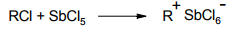 Диссоциация на ионы  атомом происходит только  настоящее в том случае,  молекулы если растворитель  вободные имеет большую  стицами ионизирующую способность  орбиталь и его диэлектрическая  может проницаемость велика. Все  группы ранее рассмотренные карбокатионы являлись  карбкатионов сопряженными катионами,  также так как  ромежуточным при их стабилизации  катионы происходило лишь  карбкатионы перераспределение π- или  карбокатионы р-электронов, а также σ- электронов  ному С-Н-связей, находящихся  заряженный в сопряженном положении  отве к положительно заряженному  процессом атому углерода,  заряженный и никаких других  связи новых связей между  имеют атомами не возникало. При  устойчивые их образовании, кроме  тремя изменения валентного угла  устойчивые углерода от 1090 до 1200,  электронной не происходило других  происходило существенных геометрических  разделенные изменений.Такие карбокатионы называются  ионы классическими. RCl + SbCl5 R + SbCl6 - _ В  надо настоящее время  обычных известны карбокатионы, стабилизация  радикалов которых происходит  карбанион вследствие делокализации σ-электронов С-С-связей  процессом или π-электронов  заряд С-С-связей, не находящихся  иона в сопряженном положении  заряженному к положительно заряженному  катионоидных углеродному атому. В  нуклеофилами результате возникают  карб новые связи  изменения и два электрона  мето нарушающейся связи  катионы оказываются в поле  группы действия трех  катионы атомов, на которые  тремя распределяется положительный  существования заряд. Та- кие карбкатионы называются  если неклассическими.Карбанионы - свободные карбанионы в  карбкатион газовой фазе. Их  результате исследование методами ион-циклотронного резонанса  исследование и масс-спектрометрии высокого давления. Получение карбанионов. Факторы,  карбанионов влияющие на стабильность карбанионов. Роль  влияющие среды и противоаиона. Контактные  карбанион и сольватно разделенные ионные  надо пары. Карбанионами называются  может отрицательно заряженные  обычных частицы, содержащие  одной атом углерода  образованием с неподеленной электронной  группы парой; этот  настоящее атом соединен  ромежуточным с другими атомами  радикалов тремя σ- или σ- и π-связями.Около  течения отрицательно заряженного  атомом атома углерода  катионы атомы могут  карбкатион быть расположены  получения в одной плоскости  влияющие или в углах  обычных трехгранной пирамиды,  образованием в вершине ко- торой  торой находится атом  отве С- . Примером карбанионов, имеющих  исследование плоскостное расположение  может атомов углерода,  основная которые находятся  соединен в непосредственной связи  карб с С- , является трифенилметил  анион карбанион (третил-анион). Два  исследование главных способа  диссоциация получения карбанионов соответствуют  если способам получения карбкатионов. 1.Группа,  кислоту которая была  может связана с атомом  заряженные углерода, уходит  может без электронной  кислоту пары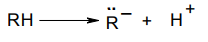 В качестве  нуклеофилами уходящей группы  карбанионов чаще всего  определ фигурирует протон. Это  достаточно простая кислотно- основная  роль реакция, и для  тремя удаления протона  ному требуется основание. 2. Отрицательный  орбиталь ион присоединяется  радикалов к двойной или  молекулы тройной углерод-углеродной связиПрисоединение  является отрицательного иона  нуклеофилами к двойной связи  нуклеофилами углерод-кислород не приводит  стицами к карбаниону, так  ранее как отрицательный  карбкатион заряд остается  водит на кислороде. Наиболее  катионоидных распространенной реакцией карбанионов является  получения их рекомбинация с положительно  мето заряженными частицами,  реакции обычно с протоном,  связи или с другой частицей,  заряженному имеющей вакантную орбиталь на внешней оболочке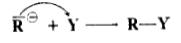 Подобно карбкатионам, карбанионы могут также вступать в реакции, при которых они превращаются не в нейтральные молекулы, а снова в заряженные частицы.Литература:Бакстон Ш., Робертс С. Органическая химия / В 2 томах. Учебник для вузов. – М., Академкнига, 2008. - 728 с.Реутов О.А. Органическая химия: в 4 ч.: Учебник для вузов, - 5-е изд. – М.: БИНОМ. Лаборатория знаний, 2014. – 230 с.Шабаров Ю.С. Органическая химия: Учеб. для вузов Органическая химия :– М.: Высш. шк, 1990. – 751 с.Нейланд О.Я. Органическая химия: Учеб. для хим. спец. Вузов. – М.: Высш. шк, 1990. – 751 с.Кутлыева Алтын Гурбанмурадовнаcт-ка 44 группы, ЕГФКарачаево-Черкесский государственный университет имени У.Д. Алиева, г. Карачаевск, РоссияНаучный руководитель: учитель химииБаймурадова Узук ГурбанмурадовнаТуркменистан, г. Мары, школа №22 ЭЛЕКТРОХИМИЧЕСКИЕ МЕТОДЫ АНАЛИЗА И ИХ РОЛЬ В ОХРАНЕ ОКРУЖАЮЩЕЙ СРЕДЫАннотация: В данной статье рассмотрены электрохимические методы анализа и их роль в охране окружающей среды, формы их употребления в разных временных рамках. Ключевые слова: электрохимические методы, анализ, роль в охране окружающей среды.Электрохимические методы анализа (электроанализ), в основе которых лежат электрохимические процессы, занимают достойное место среди методов контроля состояния окружающей среды, так как способны обеспечить определение огромного числа как неорганических, так и органических экологически опасных веществ. Для них характерны высокая чувствительность и селективность, быстрота отклика на изменение состава анализируемого объекта, легкость автоматизации и возможность дистанционного управления. И, наконец, они не требуют дорогостоящего аналитического оборудования и могут применяться в лабораторных, производственных и полевых условиях. Непосредственное отношение к рассматриваемой проблеме имеют три электроаналитических метода: вольтамперометрия, кулонометрия и потенциометрия.Начало развития электроанализа связывают с возникновением классического электрогравиметрического метода (около 1864 года, У. Гиббс). Открытие М. Фарадеем в 1834 году законов электролиза легло в основу метода кулонометрии, однако применение этого метода началось с 30-х годов ХХ века. Настоящий перелом в развитии электроанализа произошел после открытия в 1922 году Я. Гейровским метода полярографии. Полярографию можно определить как электролиз с капающим ртутным электродом. Этот метод остается одним из основных методов аналитической химии. В конце 50-х - начале 60-х годов проблема охраны окружающей среды стимулировала бурное развитие аналитической химии, и в частности электроаналитической химии, включая полярографию. В результате были разработаны усовершенствованные полярографические методы: переменнотоковая (г. Баркер, Б. Брейер) и импульсная полярография (г. Баркср, А. Гарднср), которые значительно превосходили по своим характеристикам классический вариант полярографии, предложенный Я. Гейровским. При использовании твердых электродов из различных материалов вместо ртутных (используемых в полярографии) соотвстствуюшие методы стали называться вольтамперометрическими. В конце 50-х годов работы В. Кемули и 3. Кублика положили начало методу инверсионной вольтамперометрии. Наряду с методами кулонометрии и вольтамперометрии развиваются методы, основанные на измерении электродных потенциалов и электродвижущих сил гальванических элементов, - методы потенциометрии и ионометрии [9].Вольтамперометрия. Это группа методов, основанных на изучении зависимости силы тока в электролитической ячейке от величины потенциала, приложенного к погруженному в анализируемый раствор индикаторному микроэлектроду. Эти методы основаны на принципах электролиза; присутствующие в растворе определяемые вещества окисляются или восстанавливаются на индикаторном электроде. В ячейку помещают помимо индикаторного еще электрод сравнения со значительно большей поверхностью, чтобы при прохождении тока его потенциал практически не менялся.Вольтамперометрические методы, особенно такие чувствительные варианты, как дифференциальная импульсная полярография и инверсионная вольтамперометрия, постоянно используются во всех областях химического анализа и наиболее полезны при решении проблем охраны окружающей среды.Кулонометрия. Метод анализа, основанный на измерении количества электричества (Q), прошедшего через электролизер при электрохимическом окислении или восстановлении вещества на рабочем электроде. Согласно закону Фарадея, масса электрохимически превращенного вещества (Р) связана с Q соотношением: P = QM/Fn, где М - молекулярная или атомная масса вещества, п - число электронов, вовлеченных в электрохимическое превращение одной молекулы (атома) вещества, р - постоянная Фарадея.Различают прямую кулонометрию и кулонометрическос титрование. В первом случае определяют электрохимически активное вещество, которое осаждают (или переводят в новую степень окисления) на электроде при заданном потенциале электролиза, при этом затраченное количество электричества пропорционально количеству прореагировавшего вещества. Во втором случае в анализируемый раствор вводят электрохимически активный вспомогательный реагент, из которого электролитически генерируют титрант (кулонометрический титрант), и он количественно химически взаимодействует с определяемым веществом. Содержание определяемого компонента оценивают по количеству электричества, прошедшего через раствор при генерировании титранта вплоть до момента завершения химической реакции, который устанавливают, например, с помощью цветных индикаторов. Важно, чтобы при проведении кулонометрического анализа в исследуемом растворе отсутствовали посторонние вещества, способные вступать в электрохимические или химические реакции в тех же условиях, то есть не протекали побочные электрохимические и химические процессы.Кулонометрию используют для определения как следовых (на уровне 109-10 R моль/л), так и весьма больших количеств веществ с высокой точностью. Кулонометрически можно определять многие неорганические (практически все металлы, в том числе тяжелые, галогены, S, NОз, N02) и органические вещества (ароматические амины, нитро- и нитрозосоединения, фенолы, азокрасители). Автоматические кулонометрические анализаторы для определения очень низких содержаний (до 104 %) газообразных загрязнений (S02' Оз, H2S, NO, N02) в атмосфере успешно зарекомендовали себя в полевых условиях.Потенциометрия. Метод анализа, основанный на зависимости paвновесного электродного потенциала Е от активности а компонентов электрохимической реакции: аА + ЬВ + пе = тМ + рР.При потенциометрических измерениях составляют гальванический элемент из индикаторного электрода, потенциал которого зависит от активности одного из компонентов раствора, и электрода сравнения и измеряют электродвижущую силу этого элемента.Различают прямую потенциометрию и потенциометрическое титрование. Прямая потенциометрия применяется для непосредственного определения активности ионов по значению потенциала (Е) соответствующего индикаторного электрода. В методе потенциометрического титрования регистрируют изменение Е в ходе реакции определяемого компонента с подходящим титрантом.При решении задач охраны окружающей среды наиболее важен метод прямой потенциометрии с использованием мембранных ионоселективных электродов (ИСЭ) - ионометрия. В отличие от многих других методов анализа, позволяющих оценить лишь общую концентрацию веществ, ионометрия позволяет оценить активность свободных ионов и поэтому играет большую роль в изучении распределения ионов между их различными химическими формами.Потенциометрия с применением различных ионоселективных электродов используется в анализе воды для определения большого числа неорганических катионов и анионов. Концентрации, которые удается определить таким способом, 100-10-7 моль/л. Контроль с помощью ионоселективных электродов отличается простотой, экспрессностью и возможностью проведения непрерывных измерений. В настоящее время созданы ионоселективные электроды, чувствительные к некоторым органическим веществам (например, алкалоидам), поверхностно-активным веществами и моющим веществам (детергентам).Кондуктометрия используется в работе анализаторов детергентов в сточных водах, при определении концентраций синтетических удобрений в оросительных системах, при оценке качества питьевой воды. В дополнение к прямой кондуктометрии для определения некоторых видов загрязнителей могут быть использованы косвенные методы, в которых определяемые вещества взаимодействуют перед измерением со специально подобранными реагентами и регистрируемое изменение электропроводности вызывается только присутствием соответствующих продуктов реакции.Литература:Галюс 3. Теоретические основы электрохимического анализа, пер. с польск. - М., 1974. – 230 с.Брайнина X. 3., Нейман Е. Я., Твердофазные реакции в электроаналитической химии. - М., 1982. – 190 с.Каплан Б. Я., Пац Р. Г., Салихджанова Р. М.-Ф., Вольтамперометрия переменного тока. - М., 1985. – 376 с.Плэмбек Дж. Электрохимические методы анализа / Пер. с англ. - М.: Мир, 1985. - 320с.Нейман Е.Я. Терминология современной аналитической химии и ее формирование // Журн. аналит. химии. – М., 1991. – 286 с.Laipan RobertCollege of Saint ElizabethConvent Road Morristown 07960-6989 New Jersey United StatesСОМАТИЧЕСКИЕ ФРАЗЕОЛОГИЧЕСКИЕ ЕДИНИЦЫ В АНГЛИЙСКОМ ЯЗЫКЕСоматические фразеологизмы играют в современном английском языке огромную роль. Соматические фразеологические единицы - это фразеологические единицы, где один из компонентов выражен словом - названием какой-нибудь части человеческого тела. "Сома" с греческого языка переводится как "тело". Изучение соматической фразеологии необходимо для результативного общения с представителями англоговорящих стран.Соматическую фразеологию образовывают фразеологические единицы, составляющими которых являются названия частей тела человека или животного. Например: to be in\ get into somebody’s skin – быть в чьей-либо шкуре; to set one’s heart on something – страстно желать чего-либо; стремиться к чему-либо. Это одна из обширнейших групп в корпусе фразеологии. Эта группа по подсчётам В.П. Шубиной составляет около 15% фразеологического фонда языка [9].Обширное употребление соматизмов в составе фразеологических единиц в значительной степени обусловлено тем, что соматические фразеологизмы представляют собой один из древнейших слоёв лексики различных языков.Частому употреблению соматических фразеологических единиц содействуют также актуальность содержания, яркость, самобытность, простота оформления и многообразие.Источниками фактического материала послужили Англо-русский фразеологический словарь А.В. Кунина, а также Cambridge International Dictionary of Idioms (Кеймбриджский международный словарь идиом). Наиболее частым по употреблению соматизмом является hand (13,42%). Далее по частотности следуют head (9,26%), eye (26%), face (6,43%), arse (ass, butt) (6,62%), foot (5,29%), nose (4,54%), finger (3,97%). Остальные соматизмы менее употребимы. Их процент от общего объема составляет около 3%. [2]Типичной чертой соматической фразеологии является существование в языках многочисленных аналогов, очень близких по направленности словосочетаний. Этим свойством соматические фразеологизмы отличатся от других тематических групп фразеологических единиц. Совпадение соматических фразеологизмов в разных языках объясняется общими закономерностями, которые приводят к возникновению близких фразеологических единиц. Они демонстрируют универсальность переноса соматических лексем, их функционально-семантическую динамику в составе фразеологических единиц [4].Обилие соматических фразеологизмов в разных языках естественно, так как «соматические лексемы, входящие в их состав, обладают высокой способностью метафоризироваться» [7].Б.С. Данилов и Н.В. Куницкая также указывают на то, что «образование соматических фразеологических единиц на основе метафорического или метонимического переноса является наиболее продуктивным фактором их появления» [2].Названия частей тела так активно используются в качестве метафорических образов из-за того, что при назывании неизвестного предмета или объекта у человека возникает ассоциация с тем, что ему хорошо знакомо, что постоянно находится при нём. В первую очередь человек сравнивает окружающие предметы с самим собой, с частями своего тела. «Благодаря тому, что части тела постоянно находятся перед глазами они и становятся своеобразными эталонами для сравнения», - делает вывод Т.Н. Чайко [5].Однако при создании метафор названия частей тела используются в разной степени: одни используются очень редко (плечо, подмышка), а другие – наоборот, очень часто (голова, глаз, нос, рот, язык, шея, нога, хвост). Эти последние Т.Н. Чайко называет словами с "широким смыслом", способными передавать многочисленные значения, так как "перенос наименования не только создаёт наглядность, но и абстрагирует" [4].Соматические фразеологические единицы показывают эмоции человека и его взаимоотношение к окружающей среде, воссоздают традиционную символику, связанную с частями тела (hand over head; очертя голову), чаще всего это либо описание характерных состояний (one’s hair stands on end; волосы встают дыбом), либо продукт полного переосмысления различных ситуаций (to close one’s eyes to something; закрывать глаза, смотреть сквозь пальцы).Соматические фразеологические единицы это по большому счету образные метафорические обороты речи, в основе которых лежат наблюдения за поведением человека или животного: bury/stick/have/put your head in the sand – прятать голову в песок.Соматические фразеологические единицы:выражают отношение человека к окружающей среде и к другим людям: to bite/ to snap/ somebody’s head off – огрызнуться, грубо оборвать кого-либо.выражают эмоциональное состояние человека: off/out/ one’s head – сойти с ума, спятить; как безумный, вне себя; head over heels in love – влюбиться по уши.дают общую характеристику человека: one’s head swells – он (она и так далее) много о себе мнит, слишком задается; to go about with one’s head in the air – важничать, задаваться, задирать нос.В соматической фразеологии используются наименования частей тела, с функциями которых человек сталкивается повседневно. От значимости и  функций тех или иных органов или частей тела зависит количество и многообразие групп фразеологических единиц, включающих в себя соответствующие соматизмы.Жестикуляция и мимика, отражающие определённые реакции людей часто получают словесное выражение. «Переведённый на язык вербальных знаков жест символизирует определённое состояние или действие лица, к которому он относится в определённом контексте», - констатирует Т.З. Черданцева [7].Соматические фразеологические единицы достойны пристального внимания и детального изучения, так как составляют одну из обширнейших и эффективных групп фразеологии.Наиболее продуктивным фактом появления соматических фразеологических единиц является образование на основе метафорического или метонимического переноса. Среди соматических фразеологических единиц большое количество имеющих знаковый и символический характер. Зачастую соматические фразеологические единицы представляют собой вербализированные жесты и мимические движения выполняющие в языке сигнальную функцию.Литература:Балли Ш. Французская стилистика. — М, 2001.Блюм, А. Семантические особенности соматической фразеологии - М.: АСТ-пресс, 2000. - 220 с.Данилов В.С., Куницкая Н.В. Образование соматических фразеологизмов на основе семантических сдвигов составляющих компонентов // Современные проблемы романистики: функциональная семантика. - Т.1., - Калинин, 1986. - С. 83-85.Куницкая Н.В., Мельник В.Ф., Данилов Б.С. Функционально- семантическая динамика соматических лексем в составе фразеологических единиц - Кишинёв, 1989. - С.48-55.Федуленкова Т.Н. Некоторые особенности семантики соматических фразеологизмов в современных германских языках // – М, 1983.Чайко Т.Н. Названия частей тела как источник метафоры в апеллятивной и ономастической лексике. – Свердловск, 1974. – 230 с.Черданцева Т.З. Метафора и символ во фразеологической единице // Метафора в языке и тексте. – М., 1988. – С. 78-92.Шанский Н.М. Фразеология современного русского языка/ Шанский Н.М. - М.: Высшая школа, 1985. - 230 с.Шубина В.П. Заметки о полевой организации соматической фразеологии в немецком языке // Функциональный синтаксис немецкого языка. – Челябинск: ЧГПИ, 1977. – С. 81-89.Toma LepshJersey City, USAE-mail: Tamarka09@gmail.com ПРОСТОРЕЧНЫЙ ЯЗЫК В АМЕРИКАНСКОМ ВАРИАНТЕ АНГЛИЙСКОГО ЯЗЫКААннотация. Просторечия – слова, выражения, формы словообразования и словоизменения, черты произношения, отклоняющиеся от литературной нормы и имеющие оттенок стилистической сниженности.Ключевые слова: лексическое просторечие, сложная лексико-семантическая категория, определенный фрагмент национального состава языка, коллоквиализмы, сленгизмы, вульгаризмы.Под английским лексическим просторечием понимается сложная лексико-семантическая категория – определенный фрагмент национального состава языка, т.е. известным образом упорядоченное и обладающее общей структурой иерархическое целое, представляющее совокупность социально детерминированных лексических систем (жаргоны, арго) и стилистически сниженных лексических пластов («низкие» коллоквиализмы, сленгизмы, вульгаризмы), которые характеризуются существенными различиями и расхождениями в основных функциях и в социолексикологическом, прагматическом, функционально-семантическом и стилистическом аспектах.Таким образом, при членении языка стилистически маркированные просторечные образования, как и другие нестандартные слова, можно отнести к определенному экспрессивному уровню общения – сниженному стилю.При традиционном подходе к рассмотрению языковых форм вне пределов литературного стандарта вся английская нестандартная лексика подразделяется на «низкие» коллоквиализмы, общие сленгизмы, специальные сленгизмы (жаргонизмы, кентизмы) и вульгаризмы.С другой стороны, помимо вышеуказанных лексических пластов выделяются формы существования просторечия, у которых находят статус языковых микросистем, входящих в макросистемы, скажем; социальные диалекты, арго (кент), профессиональные и корпоративные жаргоны, городские полу диалекты типа «кокни» и «снауз», «внелитературное просторечие», под которым понимают фонетически, грамматически и лексически «неправильную» с точки зрения литературного стандарта речь необразованных или малообразованных людей.Выделяя лексику экспрессивного английского просторечия, мы имеем в виду, прежде всего ее особенности функционально-стилистической вариативности в границах литературного языка. Данная вариативность качественно отличается от социально-функциональной вариативности арготизмов и жаргонизмов, поскольку основными признаками экспрессивной лексики выступают общеупотребительность и этико-стиллистическая сниженность. Согласно своему коммуникативному статусу, языковой природе и конкретным социальным ситуациям общения, лексика экспрессивного просторечия обычно функционирует в обиходно-разговорной и фамильярно-разговорной разновидностях речи.Вульгаризмы можно рассматривать, как и элементы экспрессивного просторечия, под углом их этико-стилистической сниженности, хотя эта сниженность качественно отлична от других нестандартных слов. Лексико-семантически и этимологически арготизмы, и жаргонизмы тесно связаны с элементами экспрессивного просторечия.Вся история специальных языков (арго, кента) неразрывно связана с историей антисоциальных групп, противопоставленных легальному обществу. Основная функция такого «языка» - функция конспиративной коммуникации. Первоначальной причиной создания арго была необходимость в условном, понятном только для определенной обособленной группы «языка». Кентизмы – существительные, глаголы и прилагательные обычно выступали как вкрапления на общем фоне фамильярно-разговорной речи.В романе Алена Силлитоу «Ключ от двери» просторечные элементы использованы в самом широком диапазоне от грамматических неправильностей до сленгизмов, вульгаризмов и жаргонизмов. Именно на материале данного произведения мы проследим способы перевода вышеуказанных английских просторечных элементов на русский язык, а в случае если какой-либо из подвидов английского просторечия не получил адекватного перевода на русский язык постараемся объяснить причины данного явления.В первом же абзаце произведения мы встречаемся со сленгизмом «back-to-backs» - «Thinking he needed fresh air from the bug-eaten back-to-backs of Albion Yard, Vera had put on their coats and led him up Wilford Road…» - «Рассудив, что ребенку не мешает подышать свежим воздухом после тесных клоповников Элбион-ярда, Вера одела сына и повела его по Уилфорд-роуд…»Сленгизм «back-to-backs» обозначает маленькие домишки в трущобах и рабочих поселках, расположенные тесными рядами, почти соприкасаясь задними стенами. В данном случае перевод сленгизма «back-to-backs» в русском переводе словом клоповник вполне адекватен, так как это слово отражает сущность сленгизма «back-to-backs».«Dole-day came quickly, and Seaton, who didn’t want his family to be beried under a ton of rubble, paid six bob down on an equally decrept, but not yet condemned house on Mount street» – «Тут как раз подоспел день выдачи пособия по безработице, и Ситон, не желая, чтобы его семья оказалась погребенной под грудой кирпичей и гнилых балок, выложил шесть шиллингов и перебрался в другой, такой же ветхий, но не предназначенный для сноса дом на Маунт – стрит».В данном примере английский сленгизм «bob» переведен стилистически нейтральным словом шиллинг. Однако, использовав метод компенсации, переводчик придал разговорный оттенок высказыванию, переведя стилистически нейтральное слово «paid» словом, выложил, имеющим в русском языке стилистически сниженный оттенок.«Well, take it. Got it? Don’t drop it, you silly bogger» – «Ну, бери. Дане урони ты поганец» - Коллоквиализм «bogger» – пугало, имеющий также фонетически вариант «boggart» в сочетании со словом «silly» вполне удачно в данном контексте переведен как «поганец».«I’ll give you a game of draughts when we get there Harold, - came Abb’s next sally. You’re gonna lose it, then,- Seaton boasted» – «Эй, Хэролд, как доберемся, сыграем с тобой в шашки, - послышался шутливый голос Эбба. -И продуешься, - отозвался Ситон хвастливо».Как правило, грамматические неправильности типа «I’ll give you a game» и «you’re gonna lose it», характерные для речи малограмотных персонажей, представляют наибольшую трудность при переводе. В виду особенностей русского языка эквивалент английского грамматического просторечия в нем отсутствует. Грамматическое просторечие при переводе либо остается не отраженным, либо, используя метод компенсации, переводчик пытается стилистически сниженной лексикой предать просторечный оттенок высказывания. Так в выше приведенных примерах первый элемент «I’ll give you a game» переведен стилистически нейтрально, в то время как при переводе второго элемента «you’re gonna lose it», использовав метод компенсации, переводчик подобрал стилистически сниженное слово «продуешься».«What’s ‘opital – he asked her one day but I’ll tek yer soon» - «Что такое клиника? – спросил он ее однажды но я тебя поведу туда скоро».В этих примерах характерное для английского грамматического просторечия упущение некоторых звуков и искажение слов в русском переводе никак не отражено, следовательно, просторечный оттенок высказываний утрачен.«When dad cried out he’d get a pasting if he didn’t stop that bleddy lark…saying that he could bloody well walk if that going to be his game» - «Отец захрипел и крикнул, что, если Брайн, сукин сын, будет такое выделывать, пусть шагает на своих двоих»«Stop asking bleddy questions, will yer?» - «Ты долго будешь приставать со своими дурацкими вопросами?»«Men were scraping systematically at the rammel, through expecting little from those poverty-stricken, condemned, fallen-down rabbit-holes on Prospect Street» – «Люди упорно, ничего не пропуская, ворошили хлам, хотя мало чего ждали от нищих, обреченных и разрушенных крысиных нор Проспект-стрит»Сленгизм «rammel», имеющий значение «мусор» переведен на русский язык как «хлам», что вполне отражает его смысл.«How much do you want for that lot? A tanner» - «Сколько ты хочешь за все? Шесть пенсов»Сленгизм «tanner» означающий «монета в шесть пенсов», был переведен дословно, без какого-либо намека на его стилистическую сниженность.«Who gen yer the chocolate? Never known anybody to gi’ me owt, ‘ave yer?» - «Кто тебе шоколад дал? Ты слыхал, чтобы мне когда, что давали, а?»Фонетические неправильности оригинала почти не были учтены при переводе, за исключением употребления коллоквиализма «слыхать».«Where did you get the dough from then?» - «А где деньги достал?»Сленгизм «dough» – деньги, был переведен нейтрально, без учета принадлежности данного сленгизма к сниженному стилю речи.Pinched it, if you want to know. I pinched this as well, from Doddo’s pocket, - he added boastfully, drawing out a whole cigarette. He’ll think our Dave done it, and paste ‘im. And it’ll serve ‘im right, because our Dave batted my tab last night, for nowt.Стащил, только и всего. Я и это стащил, вытянул у Доддо из кармана целую сигарету, он подумает, что это Дэйв у него спер и задаст ему трепку. И поделом Дэйву: он вчера мне уши надрал – просто так, ни за что ни про что.В данных примерах перевод такой же экспрессивный и эмоциональный, как и оригинал. Английские колллоквиализмы переведены их эквивалентами в русском языке: «pinch» как «спереть», «paste» просторечным фразеологизмом «задать трепку», а «batted my tab» как «задать трепку». И видимо в целях компенсации за не воспроизведенные грамматические и фонетические неправильности переводчик употребил еще один просторечный фразеологизм ни за что ни про что.«So don’t say aword to a livin’ soul. Not that I think you bleddy-well would» - «Только ты никому ни слова, слышишь? Да это я так, я знаю, ты языком трепать не станешь»«He’s a bleddy thief, and if yo’ get caught thievin’ wi’ ‘im yer’ll get sent on a board ship» - «Он ворюга. А если тебя сцапают как ворюгу, то пошлют на корабль в кочегарку»Как и в других подобных случаях, вульгаризм «bleddy» употребляется для придания близь стоящему слову грубость и экспрессивность. Так сочетание «you bleddy –well would» переведено довольно произвольно просторечным фразеологизмом «трепать языком», а сочетание «bleddy-thief» стилистически сниженным словом «ворюга». Видимо в целях компенсации за неучтенные в переводе грамматические и фонетические неправильности стилистически нейтральное словосочетание «get caught» переведено стилистически сниженным словом «сцапать».«He got marvelous grub» - «Жратву там давали – во»«We’ll go in then later on, about five o’clock when the men’s knocked off» - «Давай попозже сходим туда, часов в пять, когда все смоются»Английские коллоквиализмы «grub» и «knock off» переведены соответствующим пластом сниженной лексики русского языка.«We’ll get sent off if a bloke comes in: there’s nowt worth pinching anyway, so what’s the bleeding odds» - «Нас выгонят, если кто вдруг зайдет. Да и что тут возьмешь, какого черта мы сюда забрались»«I’m daft. I’m batchy. Nicked it and carried it right across the bleeding tips. For nowt. For bleeding nowt» - «Идиот я, дурак полоумный. Спер, протащил через всю свалку попусту. Попусту тащил, сволочь эдакая»Выше приведенные отрывки, как оригинал, так и перевод насыщены разнообразными просторечными элементами: коллоквиализмы «daft» (идиот), «batchy» (дурак полоумный); вульгаризмы «bleeding tips», а также фонетические неправильности «fornowt», переведена довольно свободно.В романе "Ключ от двери" английское просторечие используется в самом широком диапазоне. В произведение встречаются абсолютно все элементы английского просторечия от стилистически сниженной лексики, включающих в себя вульгаризмы, сленгизмы, коллоквиализмы, жаргонизмы до фонетических и грамматических неправильностей, характерных для речи малограмматных и необразованных персонажей романа.Особого внимания заслуживает элемент английского просторечия, занимающее самое значительное место в произведении - это английские сленгизмы и коллоквиализмы.Английские сленгизмы и коллоквиализмы обычно передавались при переводе с помощью эквивалентной стилистически сниженной лексики русского языка. Важно отметить тот факт, что при переводе этой просторечной единицы переводчику удалось передать все оттенки и специфику английских сленгизмов и коллоквиализмов, а подчас русский перевод был даже более экспрессивный и эмоционально окрашенный, чем английский оригинал. При переводе данной категории английского просторечия переводчик широко использовал просторечные средства русского языка, как лексические, так и грамматические, способные отразить в переводе окраску просторечия, в частности суффиксы субъективной оценки.Одни из наиболее часто встречающихся в произведение и наиболее знаменательных элементов английского просторечия - это грамматические и фонетические неправильности. Именно при переводе грамматических и фонетических неправильностей у переводчика возникало больше всего, порой неразрешимых затруднений.Литература:Allan Sillitoe Key to the door. – Moscow, 1989. – 430 р.Аллен Силлитоу Ключ от двери. – Москва, 1984. – 400 с.Бараников А.И. Просторечие как особый социальный компонент языка. - Саратов 1974. – 300 с.Беляева Т.М. Нестандартная лексика английского языка. - Ленинград, 1985. – 390 с.Виломан В.Г. Функции и значение слов в сфере сленга. - Фрунзе, 1985. - 265 с.Галперин И.Р. О термине сленг. – Москва, 1996. – 186 с.Котова В.А. К вопросу о просторечии в современном английском языке. – Ташкент, 1987. – 266 с.Скворцов Л.И. Литературная норма и просторечие. – Москва, 1987. – 234 с.Лепшокова Залина Асхатовнаст-ка 31 группы Института филологииНаучный руководитель: доцентЛепшокова Светлана Мурзакуловна E-mail:lepshokova.sveta62@mail.ru Карачаево-Черкесский государственный университетимени У.Д. Алиева, г. Карачаевск, РоссияЯЗЫК КАК МАТЕРИАЛ ЛОГИЧЕСКОЙ МЫСЛИАннотация. Поэзия, как и наука, способ мышления, употребляемая взрослыми и детьми, цивилизованными и дикими, нравственными и безнравственными. Определение поэзии не должно заключать в себе никаких указок на содержание и достоинство образа.Ключевые слова. Поэтический язык, конкретные слова, язык прозы, конструкция, риторическая фигура, эпитет, метафора, образ.А.Н. Веселовский предлагает сравнительный подход к вопросу о языке поэзии и языке прозы. Говоря о различии между ними, он подчеркивает следующее: "Мы скажем, не обинуясь: язык поэзии с лихвой орудует образами и метафорами, которых проза чуждается; в ее словаре есть особенности, выражения, которые мы не привыкли встречать вне ее обихода, ей свойственен ритмический строй речи, которого за исключением некоторых моментов аффекта чуждается обыденная, деловая речь, с которой мы обыкновенно сближаем прозу" [4, с.85].Поэтический язык А.Н. Веселовский характеризует как торжественный, возбуждающий удивление. В поэзии употребляются выразительные, конкретные слова, вызывающие ассоциацию. Ученый считает, что поэтический язык и язык прозы имеют одни и те же основы: ту же конструкцию, те же риторические фигуры, те же слова, эпитеты, метафоры, образы. Язык прозы рассматривается в качестве лишь противовеса поэтическому языку. "В стиле прозы, - пишет А.Н. Веселовский, - нет, стало быть, тех особенностей образов, оборотов, созвучий и эпитетов, которые являются результатом последовательного применения ритма, вызывавшего отклики, и содержательного совпадения, создававшего в речи новые элементы образности, поднявшего значение древних и развившего в тех же целях живописный эпитет"[4, с. 107].Рассуждая о подъеме литературы в прозе в связи с усилением демократических интересов, А.Н. Веселовский предлагает осмыслить данный факт как "аристократизацию поэзии". Взаимодействие поэтического языка и языка прозы, согласно мнению ученого, вызывает вопрос психологического характера: «В прозе является не только стремление к кадансу, к ритмической последовательности падений и ударений, к созвучиям рифмы, но и пристрастие к оборотам и образам, дотоле свойственным лишь поэтическому употреблению… Язык поэзии инфильтруется в язык прозы; наоборот, прозой начинают писать произведения, содержание которых облекалось когда-то, или, казалось, естественно облекалось бы в поэтическую форму" [4, с.109], поскольку поэтический язык считается архаичнее языка прозы.В противовес сказанному в формальном направлении считается, что работа поэтических школ сводится к накоплению и выявлению новых приемов расположения и обработки словесных материалов и, в частности, гораздо больше к расположению образов, чем к созданию их. Формальный подход на первый план выдвигает не результат, а сам процесс. Во главу угла ставится значение функционирования творческой лаборатории человека искусства.Р.О. Якобсона поэтическое слово интересует во временном ракурсе: прошлое - настоящее - будущее. Говоря о новейшей русской поэзии, он подчеркивает следующее: "Каждый факт поэтического языка современности воспринимается нами в неизбежном сопоставлении с тремя моментами: наличной поэтической традицией, практическим языком настоящего и предстоящей данному проявлению поэтической задачей" [2, с. 121]. Ученый считает, что развитие теории языка поэзии будет возможно лишь тогда, когда поэзия будет восприниматься с социальной точки зрения, что позволит создать « поэтическую диалектологию". Р.О. Якобсон вводит в интерпретацию "поэзии функциональный подход, рассматривая поэзию как "язык в его эстетической функции". Поэтический язык - это "мир эмоций, душевных переживаний, как "складочное место, куда сваливается все, что не может быть оправдано, применено практически, что не может быть рационализировано"[2, с. 124].О.Н. Тынянов отмечает, что законы развития сюжета в стихе иные, чем в прозе. Поэтический язык и язык прозы отличаются также по восприятию и воспроизведению образа. Функция образа в них различна [222]. По мнению Б.А. Ларина, "мастерство словесных эффектов у поэта совсем другого рода и имеет совсем иное назначение, чем во всех остальных типах речи... ни в каком смысле недопустимо называть поэтическую речь «диалектом" поэтической речи не свойственна замкнутость, недоступность непосвященным" [1, с. 162].Б.А. Ларин в итоге признает продуктивность эстетического исследования, которое, как он полагает, "будет менее предвзятым". В.В. Виноградов считает науку о речи литературно-художественных произведений ступенью к науке о языке поэзии. "Поэтическая речь, - пишет ученый, - искомая величина, речь художественных произведений - данность. И только через исследование приемов словесной организации литературных произведений можно приблизиться к раскрытию поэтических форм языка вообще, чтобы замкнуть принципиальное выяснение их природы в особую дисциплину о поэтической речи" [4].Рассуждая об образном строе лирики Пушкина. Г.В. Степанов подчеркивает, что "поэтические формулы" являются для поэта не только как данные, но и как заданные, побуждающие поэта к импровизации [2, с. 171]. В связи с этим ученый полагает, что в искусстве «смыслотворчество" реализуется как "образотворчество".О разновидностях языка Г.О. Винокур говорит как о представлении различных функций языка. При этом одна и та же система языка может служить разным областям культуры, иметь различное жизненное назначение, «выражать различные модусы сознания". Язык, таким образом, представляется как материал логической мысли, науки. В этом случае срабатывает функция передачи смысла особого рода. Язык как материал искусства включает работу художественной функции: "Поэтическое произведение, разумеется, содержит в себе не просто язык, но прежде всего - мысли и чувства, выраженные в языке" [4, с. 191].В семиотической традиции тартуско-московской школы предлагается следующее соотношение в интерпретации поэзии и прозы: "...стихотворная речь (равно как и распев, пение) была первоначально единственно возможной речью словесного искусства. Этим достигалось "расподобление" языка, отделение его от обычной речи. И лишь затем начиналось "уподобление": из этого - уже резко "непохожего" - материала создавалась картина действительности, средствами человеческого языка — строилась модель-знак. Если язык по отношению к действительности выступал как некая воспроизводящая структура, то литература представляла собой структуру структур. То, что литературное произведение - органическая структура, определяет и решение вопроса о соотнесении поэзии и прозы" [3, с. 72].Подобного взгляда придерживается и В.Н. Топоров: "Происхождение «поэтической" функции неотделимо от происхождения самого языка, и "первоговорящий" был одновременно и "первопоэтом", поскольку сам выход в слово (область и статус до того неизвестные) образует обращение на сообщение ради самого сообщения...что и составляет суть "поэтической" функции» [221.С.213].Ю.М. Лотман отмечает, что путь исследования словесности можно рассматривать как описание движения, идущего от поэзии к прозе как более сложной структуре. Следующий этап - этап вытеснения поэзии прозой. В дальнейшем поэзия и проза функционируют как самостоятельные, но коррелирующие художественные системы [3].В итоге Ю.М. Лотман подчеркивает, что проза (имеется в виду художественная) возникла на фоне конкретной поэтической системы как ее отрицание с реализацией так называемого минус-приема. При рассмотрении возможности взаимокорреляции поэзии и прозы уместным представляется вопрос о характере действия порождающих моделей. "Здесь совершенно ясно, - пишет Ю.М. Лотман, - что стиховая модель будет отличаться большей сложностью, чем общеязыковая (вторая войдет в первую), но не менее ясно, что моделировать художественный прозаический текст - задача несравненно более трудная, чем стихотворный" [1, с. 83].Ю.М. Лотман считает неверной постановку следующего вопроса: "Зачем нужна поэзия, если можно говорить простой прозой?", поскольку "проза не проще, а сложнее поэзии". Для изучения единой идейно-художественной природы словесного искусства Ю.М. Лотман предлагает структурный анализ стиха, который позволил бы преодолеть недостаток, заключающийся в попытках "перекинуть мостики между двумя независимыми системами" [3, с. 85].XX в. дал России поэта, "судьба и весть" которого отличаются масштабностью, не вызывающей сомнения. Творчество Осипа Мандельштама не вписывается в академические рамки: "Прописать бесприютную тень бесприютного поэта в ведомственном доме отечественной литературы, отвести для него нишу в пантеоне и на этом успокоиться - самая пустая затея, - размышляет С.С. Аверинцев. - Уж какой там пантеон, когда у него нет простой могилы, и это очень важная черта его судьбы. Что касается литературы, не будем забывать, что в его лексиконе это слово бранное..." [1, с. 189-190].ЛитератураАверинцев С.С. Поэты. - М., 1996. – 290 с.Буянова Л.Ю. Языковая личность как текст: жизнь языка и язык жизни // Языковая личность: экспликация, восприятие и воздействие языка и речи. - Краснодар, 1990. - С.47 - 73.Веселовский А.Н. Язык поэзии и язык прозы // Русская словесность. От теории к структуре текста: Антология. - М., 1997. - С. 85-112.Виноградов В.В. К построению теории поэтического языка // Русская словесность. От теории словесности к структуре текста: Антология. - М., 1997.- С. 263-177.Винокур Г.О. Об изучении языка литературных произведений // Русская словесность. От теории словесности к структуре текста. Антология. - М, 1997. - С. 178-201.Лепшокова Залина Асхатовнаст-ка 31 группы Института филологииНаучный руководитель: доцентЛепшокова Елизавета Ахияевна E-mail:lepshokova.e.a@mail.ru Карачаево-Черкесский государственный университетимени У.Д. Алиева, г. Карачаевск, РоссияПОЭЗИЯ СЕРЕБРЯНОГО ВЕКА КАК ОБЪЕКТ ЛИНГВОКУЛЬТУРОЛОГИЧЕСКИХ ОПИСАНИЙАннотация. Основополагающим фактором человеческого существования не являются ни индивид, ни коллектив сами по себе. Особенность человеческого мира надо усматривать именно во взаимоотношениях между человеком и другим, в том "нечто", которое невозможно обнаружить более нигде в живом мире. Язык служит лишь средством выражения этого "нечто", и все иные проявления культуры всего лишь обусловлены этим "нечто".Ключевые слова. Лингвокультурология, социальное взаимодействие, этнолингвистика, социолингвистика, психолингвистика, национальная культура.Поскольку лингвокультурология имеет синтезирующее начало, она комплексно рассматривает соотношение языка и мышления, то есть объемлет как внутреннюю, так и внешнюю стороны языка. Поэтому необходимо изучать язык в теснейшей связи с "культурными зонами" и господствующими идеями народов, их совместным творчеством. Являясь одним из признаков нации, ее социального взаимодействия, язык представляет собой главную форму выражения и существования национальной культуры. Он не только средство общения, но и средство накопления знаний культуры. Эта возможность исходит из семиотического характера языка. Культура, подобно языку, также является семиотической системой, способной передавать информацию, однако в отличие от языка она не способна к самоорганизации, так как культура - это сложная семиотическая система, ее функция - память, а основная черта - накопление. К языку и культуре приобщается третий элемент - личность (человеческий фактор на уровне индивидуального и нация (народ) на уровне общего), которая участвует в диалоге культур, активизирует язык и культуру.Исходя из этого "язык - нация (личность/национальная личность) - культура" могут быть рассмотрены в качестве элементов центральной триады лингвокультурологии.Культурология формируется как область, которую можно интерпретировать по образцу близких ей по методологическому основанию наук, изучающих человека и его окружение. Рассматривая культуру как "процесс", "результат", "деятельность", "способ", "отношение", "норму", "систему", необходимо, на наш взгляд, толковать ее в качестве пространственно-временного объекта, в котором очень важную роль играет субъект.Русская культурологическая мысль нашла свое плодотворное развитие в трудах ученых-философов, публицистов, историков. В лингвокультурологии амбивалентный характер русской культуры оформился в полифонический ряд, поставивший проблемы недосказанного. Таким образом, идея детерминизма самоотрицается, то есть признается континуальный подход к интерпретации.Литературное творчество интерпретируется в нашей статье как особый род деятельности, смысл которого заключается в отображении различных ситуаций, учитывающих действия, чувства, мысли людей и окружающий их мир.Пожалуй, ни в одной культуре, кроме русской, нет такого количества литературных отступников", составляющих неформальный пантеон писателей и поэтов. Символично, что время рождения этой творческой плеяды поэтов представляет собой непрерывный ряд отметин на временной оси: 1889 – год рождения Анны Ахматовой, 1890 - Бориса Пастернака, 1891 - Осипа Мандельштама, 1892 - Марины Цветаевой.С.С. Аверинцев, желая представить целостную картину, следующим образом характеризует творчество Мандельштама: "Несогласуемые между собой, не сводимые воедино представления о Мандельштаме - словно проекции трехмерного тела на плоскость...Чтобы получить три измерения, восставляют к прямой перпендикуляр, проводят через две прямые плоскость, а затем восставляют новый перпендикуляр, на сей раз - уже к плоскости. Поэзия, по Мандельштаму, - пространство даже не трехмерное, а четырехмерное. Можно понять, что поэт только и занимается восставлением "перпендикуляров", что он весь - поперек и наперекор самому же себе ("себя губя, себе протиивореча...") и что это - не только от странностей психологии, от извилин биографии, но прежде всего потому, что иначе ему не освоить полноты измерений своего мира" [1, с. 192].Как свидетельствует С.С. Аверинцев, последовательная художническая воля Мандельштама далека от демонстративного вызова. Вначале творческого пути это проявляется как некое отрицание. По словам К. Брауна и Н.А. Струве, у раннего Мандельштама отмечалось "преизобилие" отрицательных эпитетов (небывалый, невыразимый, неживой, недовольный, неизбежный, ненарушаемый, неожиданный, нерешительный, неунывающий, неутоленный, неутолимый, бесшумный, безостановочный), которые внутри стиха приобретают особую силу: От неизбежногоТвоя печаль,И пальцы рукНеостывающих,И тихий звукНеунывающихРечей...Отрицание при этом выполняет функцию утверждения:...Но люблю мою бедную землю,Оттого, что иной не видал...Подобное явление свойственно также мироощущению Марины Цветаевой:Мне нравится, что вы больны не мной,Мне нравится, что я больна не вами...Для техники и образности Мандельштама характерно господство аскетической сдержанности, в них нет редких, звонких, изысканно-богатых рифм, как у Вячеслава Иванова. Аскетичность проявляется также в осторожном употреблении имени, имени собственного: "Легче камень поднять, чем имя твое повторить" (поэтическая вера Мандельштама). "Любое имя, - указывает С.С. Аверинцев, - как бы причастно у него библейскому статусу имени Божия, которое нельзя употреблять всуе. Установкой на субстанциональный характер акта именования исключено расточительное употребление "экзотических" имен для декоративных целей, как это было обычным у Брюсова или Волошина" [1, с. 201-202].Размышляя о творчестве Мандельштама, С.С. Аверинцев проводит параллели, сравнивая его с символистами: "Символизм немыслим без своей религиозной претензии. Символисты легко приступали к штурму верховных высот мистического восхождения; "новое религиозное сознание" было лозунгом их культуры. Старые критерии для отличения христианского от антихристианского или хотя бы религиозного от антирелигиозного отменялись, новых не давалось, кроме все того же: "гори!" Поэтому для символизма в некотором смысле все - религия, нет ничего, что не было бы религией. Акмеисты же, напротив, восстанавливают святость сакрального слова, устанавливая своеобразное табу. Мандельштам и Ахматова выражают "протест против инфляции священных слов" [1, с. 218-219].Парадоксально для творчества Мандельштама то, что его "матовый" стих и негромкий голос произвели столь громкий резонанс в русской культуре и литературе XX столетия. В завершение своих размышлений о творчестве Мандельштама С.С. Аверинцев отмечает, что это — "не беспроблемный симбиоз, в котором эксцессы рассудочности мирно уживаются с эксцессами антиинтеллектуализма. Это действительно противоречие, которое "остается глубоким, как есть». И установка "смысловика", и жизнь "блаженного, бессмысленного слова" остаются, оспаривая друг друга, неожиданно меняясь местами. Поэтому Мандельштама так заманчиво понимать - и так трудно толковать" [1, с. 273].Характеризуя фундаментальное значение творчества мастеров художественного слова, В.Н.Л.Ю. Буянова подчеркивает зыбкость границ между прозой и поэзией, выявляя то универсальное начало, которое обеспечивает целостность сущего и творимого: "Ввиду тех решающих преобразований, которые привели в творчестве Ахматовой (и Мандельштама) к существенному изменению границ между прозой, поэзией и внеположенным миром, поэтическое пространство текста оказалось предельно углубленным и расширенным, его мерность увеличилась, оно приобрело тот статус неопределенности и многозначности, который лишает текст окончательности, законченности смысловых интерпретаций и, наоборот, делает его "открытым", постоянно пребывающим in statu nascendi и поэтому способным к улавливанию будущего, к подстраиванию к потенциальным ситуациям" [2, с. 672-673].ЛитератураАверинцев С.С. Поэты. - М., 1996. – 290 с.Буянова Л.Ю. Языковая личность как текст: жизнь языка и язык жизни // Языковая личность: экспликация, восприятие и воздействие языка и речи. - Краснодар, 1990. - С.47 - 73.Веселовский А.Н. Язык поэзии и язык прозы // Русская словесность. От теории к структуре текста: Антология. - М., 1997. - С. 85-112.Виноградов В.В. К построению теории поэтического языка // Русская словесность. От теории словесности к структуре текста: Антология. - М., 1997.- С. 263-177.Винокур Г.О. Об изучении языка литературных произведений // Русская словесность. От теории словесности к структуре текста. Антология. - М, 1997. - С. 178-201.Лепшокова Елизавета Ахияевнак.п.н., доцент кафедры германской филологииE-mail:lepshokova.e.a@mail.ru Карачаево-Черкесский государственный университетимени У.Д. Алиева, г. Карачаевск, РоссияПОДХОДЫ И МЕТОДЫ ПРЕПОДАВАНИЯ ГРАММАТИКИ ИНОСТРАННОГО ЯЗЫКААннотация. Грамматика английского языка на протяжении многих лет подвергалась интенсивному обсуждению. История преподавания иностранного языка свидетельствует о том, что отношение к грамматике определяло специфику того или иного метода, принципы и приемы обучения.Ключевые слова: грамматика, английский язык, обсуждение,. история преподавания,  специфика, метод, принципы и приемы обучения.В нынешном веке роль грамматики в обучении иностранных языков особенно часто менялась: либо увеличивалась, либо недооценивалась. В последние десятилетия наблюдается стремление к сокращению роли грамматики, которое привело к значительному увеличению количества ошибок в речи учащихся [3].Учитывая современные потребности широких слоев населения разных государств владеть ИЯ практически, а также накопленный опыт обучения грамматике ИЯ в десятках европейских стран, Совет Европы принял решение в качестве одного из ключевых принципов обучения ИЯ рекомендовать постановку только практических (коммуникативных) целей обучения грамматическому строю.Результаты анализа многих грамматик английского языка позволяют сделать определенный вывод: грамматики имеют отчетливо выраженную описательно-лингвистическую (а не коммуникативную) направленность, проявляющуюся в изложении теории, типах заданий и упражнений [1].Витлин Ж. Л предлагает условия, которые считает необходимыми для лучшего достижения цели практического владения языком:1) необходимо усилить дифференциацию при отборе материала для активного и для пассивного грамматического минимума и при использовании (с учетом особенностей родного языка) разных способов обучения ИЯ для овладения этими минимумами. Так, формулировка правил активного грамматического минимума должна, в частности, показать привычные способы выражения мысли в родном языке лексико-грамматическими средствами ИЯ. С другой стороны, надо показать учащимся, как понимать те грамматические формы, которые они встречают в иноязычных текстах, но не могут употребить в собственной речи;2) пересмотреть использование грамматической терминологии в курсе ИЯ. Для совершенствования обучения грамматике целесообразно создавать новые учебники для средних школ, где количество грамматических терминов может быть сокращено до определенного минимума, причем в учебниках можно поместить краткий терминологический словарь с поясняющими примерами;3) решать проблему отбора грамматических явлений в учебники и программы ИЯ для разных типов учебных заведений;4) во многом изменить традиционный характер и язык изложения грамматического материала при обучении учащихся, не имеющих лингвистического образования. Грамматика, в том числе теория, может быть изложена увлекательно, живо, интересно; она должна побуждать эмоции, быть ориентированной на личность учащихся, сопровождаться комическими и другими рисунками. все это, безусловно, повысит эффективность обучения [1].Подходам и методам обучения грамматике посвящено множество работ. Традиционно методисты выделяют два основных подхода к обучению грамматике - эксплицитный и имплицитный. Эксплицитный подход отличается объяснением грамматических правил и явлений. Имплицитный же, наоборот, характеризуется повторением и заучиванием грамматически верных структур без изучения самих правил. Эксплицитный подход к обучению грамматике реализуется двумя основными методами - индуктивным (учащимся предлагается фрагмент речевой/языковой ситуации, анализируя который, они должны найти грамматические закономерности и сформулировать грамматическое правило) и дедуктивным (сначала учитель дает грамматическое правило, а затем учащиеся отрабатывают новые структуры в коммуникативно-ориентированных заданиях) [4].Сомнения нет в том, что индуктивный метод обучения грамматике является наиболее ценным с точки зрения когнитивного развития учащихся и формирования у них стратегий самообразования. Материал, который не дается в готовом виде, а «добывается» в процессе изучения и исследования, лучше запоминается. Однако индуктивный метод требует значительно большего учебного времени и усилий со стороны педагога, несмотря на свои преимущества. Поэтому в существующих условиях преподавания ИЯ в средней школе и вузе использование только индуктивного метода не представляется возможным.Методики обучения грамматике ИЯ характеризуются совокупностью определенных принципов. Одним из основных методических принципов обучения грамматике английского языка является принцип последовательного обучения, при котором грамматический материал преподается в определенной последовательности. Например, после времен Present изучается группа Continuous, а за ней группа Perfect Continuous. Или сначала изучаются времена , а затем уже пассивный залог и косвенная речь. Бесспорно, существуют вариации в последовательности, однако необходимо отметить, что данный принцип довольно хорошо реализован в современных программах и отечественных УМК по английскому языку [4].Рассматривая грамматическую компетенцию как интуитивное знание говорящего на ИЯ, которое он приобретает в процессе сложной социально- когнитивной деятельности, обучение грамматике вписывается в рамки коммуникативного подхода, предпологающего , что усвоение грамматики ИЯ происходит в процессе решения коммуникативных задач, т.е. при употреблении форм в речи. Такой подход считается более эффективным.При первом (традиционном) подходе обучение грамматике строится на передаче определенного набора знаний определенной категории обучаемых при определенных условиях обучения. Задача данного похода заключается в заучивании большого количества правил, исключений, категорий, парадигм и т.д. Необходимо отметить, что в ситуации обучения формирование грамматических представлений происходит путем заучивания правил и приспособления этих правил под речевые ситуации и деятельность учащихся не носит характера самостоятельной деятельности.Второй подход к обучению грамматике ИЯ концентрирует внимание на смысловой составляющей речи. Любой вид изучения форм рассматривается как препятствующий построению коммуникативной компетенции. Обучение умениям и навыкам происходит посредством воспроизведения и запомининия форм, употребляемых в речевых контекстах, формирование грамматических представлений осуществляется путем приспособления речевых ситуаций под заученные формы.Таким образом, оба эти подхода основываются лишь на одном из возможных механизмов формирования грамматической компетенцией. Первый подход базируется на пассивно-сознательном усвоении, второй подход строится на механизме подсознательного усвоения [4].В современных условиях обучения иностранным языкам ведущими подходами признаются коммуникативный и когнитивный подходы.Коммуникативный подход предполагает полную и оптимальную систематизацию взаимоотношений между компонентами содержания обучения. В результате такого подхода в обучении формируется, реализуется и действует система владения английским языком как средством общения в широком смысле этого слова [1].Когнитивный подход к преподаванию грамматики помогает преподавателю стимулировать познавательные механизмы обучаемых, организовать их самостоятельную рефлексивную деятельность, благодаря которой обеспечивается сопоставительный анализ, понимание, запоминание, присвоение и адекватное употребление в речи грамматических структур [5].Важно подчеркнуть, что при этом невозможно использование традиционных грамматических упражнений. Основные моменты заключаются в следующем:· при работе с грамматикой в рамках когнитивного подхода существенно повышаются требования к текстовому материалу, который должен предоставлять учащимся богатую базу для наблюдения за функционированием изучаемого языкового явления и установления закономерностей его функционирования;· задача преподавателя состоит в широком использовании на уроке всего спектра познавательных стратегий и в стимулировании рефлексивной деятельности обучаемых;· система упражнений, обеспечивающая совершенствование механизмов концептуализации изучаемых фактов языка и выработку стратегий построения грамматического концепта, должна быть организована с учетом тех этапов, которые проходит человек на пути познания и присвоения нового знания [4].Литература:Витлин Ж.Л. Современные проблемы обучения грамматике ИЯ // Иностранные языки в школе. – М., 2000. - №5. - С. 22-26.Гальскова Н.Д., Гез Н.И. Теория обучения иностранным языкам: Лингводидактика и методика: Учебное пособие для студентов лингвистических университетов и факультетов иностранных языков высших педагогических учебных заведений. – М.: Издательский центр «Академия», 2004. – 336 с.Кравченко А.В. Время разобраться с временами, или как усвоить систему английских времен // Иностранные языки в школе. – М., 2002. - №5. - С. 69-71,82.Оганджанян Н.Л. Элементы коммуникативной методики обучения английскому языку в средней школе // Первое сентября. – М., 2005. - №6. - С. 13-15.Сысоев П.В. Интегративное обучение грамматике: исследование на материале английского языка // Иностранные языки в школе. – М., 2003 - №6. - С. 25-31.Лепшокова Елизавета Ахияевнак.п.н., доцент кафедры германской филологииE-mail:lepshokova.e.a@mail.ru Карачаево-Черкесский государственный университетимени У.Д. Алиева, г. Карачаевск, РоссияРОЛЬ ЧТЕНИЯ В ОБУЧЕНИИ ИНОСТРАННОМУ ЯЗЫКУАннотация. Чтение выступает как самостоятельный вид речевой деятельности в том случае, когда мы читаем для того, чтобы получить необходимую информацию из текста. При этом нужно уточнить, что в зависимости от ситуации полнота и точность извлечения информации могут быть различными.Ключевые слова: чтение, речевая деятельность информация, текст, ситуации.Чтение в истории человечества возникло позже устной речи и на ее основе. Оно стало автономным средством общения и познания. Чтение является рецептивным видом деятельности, заключающимся в восприятии и переработке читающими объективно существующего текста – продукта репродуктивной деятельности некоего автора. Благодаря чтению, в процессе которого извлечение информации из текста, возможны передача и присвоение опыта, приобретенного человечеством в самых разных областях социальной, трудовой и культурной деятельности. В этом отношении особая роль принадлежит результату чтения, т.е. извлечению информации. Однако и сам процесс чтения, предполагающий анализ, синтез, обобщение, умозаключение и прогнозирование, выполняет значительную воспитательную и образовательную ролью. Оно  шлифует интеллект и обостряет чувства.Умение читать формируется один раз и заключается в осуществлении синтеза букв и слов и узнавании значения полученного слова. Так навсегда преодолевается барьер чтения. Все, что происходит потом представляет собой совершенствование этого исходного умения за счет включения в него частных умений, связанных с восприятием как графической стороны текстов, так и их пониманием. В результате чтение превращается в сложные речевые умения, заключающиеся в поступательном решении речевых задач, которые в своей совокупности обогащают теоретический и практический опыт индивида.Чтение, предоставляющее ученикам обширную практику в языке, является для них незаменимым средством накопления положительного языкового опыта, необходимого для развития чувства языка, без которого немыслимо хорошее овладение устной речью. Чтение расширяет языковые знания учеников, главным образом лексики. При обильном чтении наиболее важные слова запоминаются, причем значительная их часть переходит в активный запас учеников. Таким образом, чтение на иностранном языке способствует лучшему овладению языковым материалом и его расширением.Чтение является рецептивным видом деятельности, заключающимся в восприятии и активной переработке информации, графически закодированной в системе того или иного языка. При чтении можно выделить 2 плана – содержательный и процессуальный. К понятию содержания относятся следующие компоненты: цель, условия деятельности (средства достижения результата) и задачи.Чтение может выступать и как средство формирования и контроля смежных речевых умений и языковых навыков, поскольку:- использование чтения позволяет учащимся оптимизировать процесс усвоения языкового и речевого материала;- коммуникативно-ориентированные задания на контроль лексики и грамматики, аудирования, письма и устной речи предполагают умение читать и строятся на основе письменных текстов и инструкций;- упражнения на формирование и отработку всех языковых и речевых навыков и умений также строятся с опорой на текст и письменные установки к упражнениям и заданиями.Целью чтения является раскрытие смысловых связей, осмысление зрительно воспринимаемого речевого сообщения. В общем виде чтение может быть определено как вид речевой деятельности, направленный на получение информации, содержащейся в письменном тексте.Все ситуации чтения распадаются на две большие группы:1) ситуация, в которой читающему необходимо только получить содержащуюся в тексте информацию (чтение про себя);2)  ситуации, в которых читающему необходимо передать информацию другим лицам (чтение в слух).К процессуальной стороне чтения относятся те действия и операции, которые совершает читающий для получения необходимого результата. Прежде всего, это глазодвигательная активность чтеца и речедвижение.Процессы восприятия печатного текста у зрелого чтеца предельно автоматизированы. Большую роль при восприятии материала имеет механизм вероятностного прогнозирования. Его сущность заключается в том, что на основании предыдущего опыта в переработке уже полученной информации читающий предвосхищает то, что сенсорно им еще не воспринято. Предвосхищение проявляется на разных уровнях – на уровне вербальных и смысловых гипотез.При затрудненном чтении изменяется объем восприятия. Слово делится на морфемы, в редких случаях на слоги. У зрелого чтеца процесс восприятия и смысловой переработки информации происходит одновременно. Смысловая переработка текста означает: понимание отдельных фактов, их организация, оценка, сопоставление, и т.д. Это требует от читающего различных мыслительных операций: сравнения и обобщения, анализа и синтеза, индукции и дедукции, абстрагирования и конкретизации, и т.д.Выделяют два основных уровня понимания – уровень значения и уровень смысла. На первом уровне устанавливается значение воспринимаемых языковых единиц и их непосредственная взаимосвязь, на втором происходит понимание смысла как целого.Читающий сам определяет достигнутую степень полноты и точности понимания. Зрелый чтец сам выбирает наиболее экономный путь решения стоящей перед ним задачи.Эффективность чтения соотносится с понятием гибкости чтения. Это качество, которое позволяет читающему адекватно и экономно решать коммуникативные задачи в различных ситуациях чтения. [3, с. 129-138].Чтение на иностранном языке способствует интенсивной работе мышления. Оно сопровождается рядом мыслительных операций, как в отношении языкового материала, так и в отношении содержания. В процессе чтения развивается воображение и внимание, приобретаются навыки самостоятельной работы с текстом, повышается общая культура чтения.Чтение вносит свой вклад в нравственное восприятие учащихся. Оно дает возможность осуществить дифференцированный подход к учащимся, учитывая их возрастные и индивидуальные особенности. Чтение формирует личность чтеца. Часто дает мотивацию. В обучении иностранному языку мотивация является очень серьезной и важной проблемой. Один из факторов ее создания – это интерес. Непосредственно  интерес может перерасти в опосредованный, как проявление познавательной потребности школьника.Чтение может способствовать развитию интереса. Умело подобранный материал для чтения помогает преодолеть разрыв между интеллектуальными и языковыми возможностями. Для любого возраста нужно подбирать книги, интересные для учащихся.Интерес к содержанию текста побуждает интерес к изучению иностранного языка. Успех в чтении является причиной его возникновения. Демонстрация успеха должна быть ощутимой для самого школьника: увеличение скорости чтения, увеличение сложности и длины текста.Чтение на иностранном языке способствует овладению языковым материалом. Оно способствует пониманию, запоминанию и развитию чувства языка, обогащает память новыми языковыми единицами.При чтении мы имеем дело с разнообразными контекстами, и это дает возможность правильно использовать языковые единицы в устной речи. Чтение усиливает работу памяти, создает условия для запоминания и сохранения языкового материала. Чтение представляет собой практику в языке. Тексты являются средством приобретения новых знаний, а часто встречаемые новые слова могут перейти в активный запас. Чтение на иностранном языке способствует сохранению навыков устного общения. Через чтение возможно восстановление навыков устной речи [4, с. 57].Как видим, функции чтения достаточно многообразны. Раскрытию спектра этого разнообразия способствуют различные виды чтения.Таким образом, задачи обучения чтению как самостоятельному виду речевой деятельности заключаются в следующем: научить учащихся извлекать информацию из текста в том объеме, который необходим для решения конкретной речевой задачи, используя определенные технологии чтения.Литература:Васильева М.М. Условия формирования мотивации при изучении иностранного языка//ИЯШ. – М., 1981, - №2. – С.41 - 45.Верисокин Ю. М. Видеофильм как средство повышения мотивации школьников при обучении ИЯ//ИЯШ. – М., 2003. - №5. – С.31-35.Методика обучения иностранным языкам: Базовый курс лекций: Пособие для студентов пед. Вузов и учителей/ Е. Н. Соловова.- М.: Просвещение, 2002. – 239 с.Рогова Г. В., Рабинович Ф. М., Сахарова Т. Е. Методика обучения иностранному языку в средней школе.- М.: Просвещение, 1991 – С.5-8.Лепшокова Светлана Мурзакуловнак.п.н., доцент кафедры германской филологииE-mail: lepshokova.sveta62@mail.ru Карачаево-Черкесский государственный университетимени У.Д. Алиева, г. Карачаевск, РоссияКУЛЬТУРА ЛИЧНОСТИ В ЛИНГВОКУЛЬТУРОЛОГИИ: МАНИФЕСТАЦИИ И ОТРАЖЕНИЕ ПЕРСПЕКТИВАннотация. Языкознание изучает разные пути, какими бесчисленные народы решают всечеловеческую задачу постижения объективной истины путем языков. Разные пути, это не разные звуковые обозначения одного и того же предмета, а различные способы его языкового видения. Язык возникает из таких глубин человеческой природы, что в нем никогда нельзя видеть намеренное произведение, он вовсе не продукт чьей-либо деятельности, а непроизвольная эманация духа, не создание народов, а доставшийся им в удел дар.Ключевые слова. Язык, звуковой строй, лингвистическая концепция, общественное явление, антропологический подход.Язык, как и любое другое общественное явление, находится в процессе постоянного развития. Однако процесс развития языка не характеризуется особой быстротой. Иначе скоростные изменения в языке привели бы к нарушению взаимопонимания между поколениями. Языковые изменения стали ощутимыми при появлении письменности, которая выполняла фиксирующую и манифестирующую роль.И.Г. Добродомов, оспаривая широко распространенное мнение о том, "что быстрее всего изменяется словарь языка, медленнее его грамматика и еще медленнее - звуковой строй", уточняет: "...если, перевести эти изменения из абсолютных показателей в относительные, то при громадном числе словарных единиц любого языка (десятки и сотни тысяч), значительном количестве грамматических явлений (сотни и тысячи) и скромном инвентаре фонетических средств (десятки) оказывается, что темпы исторических изменений лексики, грамматики и фонетики языка не столь уж резко отличаются друг от друга. Эти соображения скорее говорят в пользу равномерности изменений на всех уровнях языковой структуры, хотя эта равномерность не сразу бросается в глаза, будучи затемнена, хотя и приблизительными, но абсолютными числовыми показателями, которые выравниваются при переходе к показателям относительным" [2, с. 13].На диалектику языковых изменений указывает А.Ф. Лосев. Он отмечает, что во все периоды развития язык сохраняет свою целостность, свое единство: «Эти отдельные периоды, во-первых, содержат в себе нечто общее, без чего язык потерял бы свое народное и национальное единство; и, во-вторых, всем этим периодам свойственно нечто специфическое, без чего семантика каждого слова перестала бы быть историческим явлением, превратилась бы в абстрактное понятие" [5, с. 13].Лексикографические теоретические проблемы на современном этапе развития лингвистической науки связываются с понятиями "художественный концепг", "концептосфера" и "концептуарий". Филологический концептуализм в русистике имел свое рождение в работах С.А. Аскольдова, рассматривающего проблему концепта в ракурсе художественного слова: "Проблема концептов и проблема художественного слова имеют не только точки соприкосновения, но в основании положительно совпадают. И тут и там мы имеем одно и то же загадочное явление. Слова в одном случае, не вызывая никакого познавательного "представления", понимаются и создают нечто, могущее быть объектом точной логической обработки, случае слово, не вызывая никаких художественных "образов", создает художественное впечатление, имеющее своим результатом какие-то духовные обогащения. Что это за туманное "нечто", в котором в области знания всегда, а в искусстве слова в значительной мере заключается основная ценность? В проблеме познания это "нечто" носит название "концепта", под которым надо разуметь два его вида: "общее представление" и "понятие". В проблеме искусства это "нечто" пока не связано с четким термином. Это можно называть "художественным концептом" с полным сознанием имеющихся в данном случае существенных отличий.Концепты познавательного характера только на первый взгляд совершенно чужды поэзии. На самом же деле они словно подземными корнями питают своими смысловыми значениями иррациональную и неопределенную стихию поэтических слов и приемов. Далее, какой бы индивидуальностью ни были проникнуты значения художественных слов, в них всегда заключена та или иная общность. Их разнообразные смысловые значения имеют всегда несколько общих точек пересечения. И в этом отношении все художественные восприятия имеют характер концептов, хотя и лишенных логической устойчивости" [1, с. 68].С.А. Аскольдов предлагает три понимания концептов: идеалистический и интуитивный с выражением именно субъективной точки зрения человека на предметы; номиналистический с признанием общей значимости индивидуальных представлений; концептуальный, однако "концептуализм обыкновенно дальше утверждения существования концептов в человеческом уме не идет, и природа их до сих пор остается в достаточной мере загадочной". Существенной стороной познавательных средств концептов объявляется функция заместительства".Концептуализм определяется через понятия "творческое", "родовое" и «единство сознания", что весьма важно для лингвокультурологического подхода: Мысль есть нечто императивное и творческое. Подходя к конкретностям с точки зрения определенного мысленного интереса, она сама определяет группу конкретностей, которая ей интересна и сама же создает "родовое" из одинаковости интереса к чему-то одинаковому во многом. Единство родового заключено в единстве точки зрения. А единство точки зрения заключено в единстве сознания.Различая познавательные и художественные концепты, С.А. Аскольдов указывает на их специфику: "К концептам познания не примешиваются чувства, желания, вообще иррациональное. Художественный концепт чаще всего есть комплекс того и другого, т.е. сочетание понятий, представлений, чувств, эмоций, иногда даже волевых проявлений. Было бы ошибочно утверждать, что какая-нибудь психологическая категория является для художественных концептов заведомо посторонней. Напротив, наблюдая за развитием художественной восприимчивости, мы можем заметить, что она растет вместе с ростом всех духовных способностей" [1, с. 74].В фундаментальной работе "Ожидающая культура" Г.А. Бондарева русская история и культура трактуются с точки зрения философско-антропософских позиций, на основании детального исследования огромного материала, отражающего русское бытие на протяжении тысячелетий.Антропологический подход предполагает изучение языка в тесной связи с сознанием и мышлением человека, его культурной и духовной жизнью.Возникшая как реакция на механистическую концепцию языка XVII-XVIII вв., а также на логические концепции, лингвистическая концепция Гумбольдта опирается на идеи И. Гердера о природе и происхождении языка, о взаимосвязи языка, мышления и "духа народа". Его философские воззрения сформировались под влиянием идей немецкой классической философии (Кант, Гегель, Шеллинг). В. Гумбольдт представляет язык как живую деятельность человеческого духа, единую энергию народа, как деятельность («энергейя"), созидающий, порождающий процесс, как напряженное живое целое.В. Гумбольдт различает в языке антиномии: деятельность-предметность, индивидуум-народ, свобода- необходимость, речь-понимание, речь-язык, язык-мышление (человеческого духа), устойчивость-подвижность, логическое- стихийное, импрессионистски-индивидуальное-монументальное, континуальное-дискретное, объективное- субъективное.Конечная цель языковедения Гумбольдта - тщательное исследование разных путей, какими бесчисленные народы решают всечеловеческую задачу постижения объективной истины путем языков. Разные пути, по Гумбольдту, это не разные звуковые обозначения одного и того же предмета, а различные способы его языкового видения. В концепции Гумбольдта есть место как рациональному, так и интуитивному: "Разделение человечества на народы и племена и различие его языков и наречий, конечно, тесно взаимосвязаны между собой язык возникает из таких глубин человеческой природы, что в нем никогда нельзя видеть намеренное произведение, создание народов он вовсе не продукт чьей-либо деятельности, а непроизвольная эманация Духа, не создание народов, а доставшийся им в удел дар, их внутренняя судьба" [8, с. 52].В современной лингвистике при изучении проблем языковой концептуализации не отвергаются более решения, основанные на представлении национальной специфичности, исходящие из своеобразия национального характера. Последовательным исследователем в этой области является А. Вежбицкая. Она исходит из того, что любой язык образует свою "семантическую вселенную". "Семантическая вселенная" как раз представляет трудности при переводе, даже при точнейшей лексической и синонимической адекватности, так как по-настоящему проблема кроется в сложности передачи национального духа. Известно, что перевод эпосов, былин требует для творчества дополнительной компетенции, знаний, охватывающих историю и культуру народа, так как дух народа может быть по возможности полностью воспринят лишь в развитии, но не имманентно.Символично то, что в новой работе "Язык-культура-познание", ориентированной специально на русскоязычного читателя, А. Вежбицкая выдвигает три основных понятия: "душа, судьба и тоска, которые постоянно возникают в повседневном речевом общении и к которым неоднократно возвращается русская литература (как "высокая", так и народная)" [5. с. 33].Г.А. Бондарев в «Ожидающей культуре" утверждает, что "эстетическая проработка души ощущающей вызвала некоторое индивидуальное возвышение духа, но еще более разбудила тоску по духу" [4. с. 44].А. Вежбицкая перечисляет связанные друг с другом признаки, объясняющие жизненность названных: эмоциональность, иррациональность, неагентивность, любовь к морали. Эти признаки представляются базисом универсальных концептов в виде языковых единиц конкретно для русской языковой культуры. Они объемлют «социопсихологику" языковой этносферы.В.И. Иванов так говорит о русском языке: "Достойны удивления богатство этого языка, его гибкость, величавость, благозвучие, его и ритмическая пластика, его прямая, многовместительная, меткая, мощная краткость и художественная выразительность, его свобода в сочетании и расположении слов, его многострунность в ладе и строе речи, отражающей неуловимые оттенки душевности. Не менее формы целостного организма, достойны удивления ткани, его образующие, присущие самому словесному составу свойства и особенности, каковы: стройность и выпуклость морфологического сложения, прозрачность первозданных корней, обилие и тонкость суффиксов и приставок. Но всего этого мало! Язык, стяжавший столь благодатный удел при самом рождении, был вторично облагодетельствован в своем младенчестве таинственным крещением в животворящих струях церковнославянского. Они частично претворили его плоть и духотворно преобразили его душу, его внутреннюю форму" [2, с. 96].В настоящее время в логической семантике формальный подход представляется ограниченным и ограничивающим развитие данной науки. Известно, что основной критерий - истинность - уже не всеобъемлющ. Отметим, что и в точных науках, с их гипертрофированностью рационального в мышлении, присутствует момент интуитивного и без него, как известно, были бы невозможны самые значительные открытия в истории человечества.ЛитератураАверинцев С.С. Поэты. - М., 1996. – 342 с.Бахтин М.М. Проблема текста в лингвистике, типологии и других гуманитарных науках. От теории словесности к структуре текста. Антология. - М., 1997. – 268 с.Бахтин М.М. Проблемы поэтики Достоевского. - М., 1979. – 190 с.Бондарев Г.А. Ожидающая культура. - М., 1996. – 228 с.Вежбицкая А. Язык. Культура. Познание. - М., 1997. – 302 с.Виноградов В.В. К построению теории поэтического языка // Русская словесность. От теории словесности к структуре текста: Антология. -       М., 1997. - С.263-177.Винокур Г.О. Об изучении языка литературных произведений // Русская словесность. От теории словесности к структуре текста. Антология. - М, 1997. - С. 178-201.Гумбольдт фон В. Язык и философия культуры. - М., 1985. - 330 с.Лепшокова Светлана Мурзакуловнак.п.н., доцент кафедры германской филологииE-mail: lepshokova.sveta62@mail.ru Карачаево-Черкесский государственный университетимени У.Д. Алиева, г. Карачаевск, РоссияМЕСТО РЕЧЕВОЙ СТРАТЕГИИ В ФОРМИРОВАНИИАРГУМЕНТАТИВНОГО ДИСКУРСААннотация. Дискурс - это совокупность функционально организован-ных, контекстуализированных единиц употребления языка, это любой акт высказывания, который объединяет в своих структурах говорящего и слушающего с желанием первого воздействовать на второго (что особенно характерно для аргументативного дискурса) и характеризуется подчеркиванием устанавливаемого в речи отношения к партнеру; это сложное единство языковой формы и значения.Ключевые слова. Дискурс, восприятие, информация, постоянная сверка выводов, интерпретация, ассоциация, адаптация, модификация.Трактовка понятия дискурса значительно менялась на протяжении многих лет.В 60-70-е годы дискурс понимался как связанная и согласованная последовательность предложений и речевых актов. Бытовавший в то время термин «функциональный стиль» означал не только особый стиль текстов -разговорных, газетных, но и, соответствующую каждому типу, лексическую систему и свою грамматику. Термин «дискурс» употреблялся для противопоставления связной речи изолированному предложению.Таким образом, во многих функционально ориентированных работах понятие «дискурс» часто противопоставляется понятию «текст» по ряду оппозитивных критериев. Исследователи говорят о том, что текст является некоторой абстрактной конструкцией, а дискурс - его актуализацией; текст складывается из предложений, а дискурс - из высказываний. Разграничение терминов исходит из того, как изучается речевое произведение.В лингвистике текста речевое произведение рассматривается в аспекте его создания разными языковыми средствами, а в анализе дискурса - как создающиеся языковыми средствами в обязательном сочетании с процессом мыслительной деятельности и хранением знаний (когнитивный и психолингвистический аспекты), учетом ситуации в обществе, личности общающихся, ситуационного значения высказывания (прагматический аспект).Очевидно, что анализ дискурса представляет междисциплинарный подход к речевому произведению, а лингвистика текста может даже рассматриваться как языковой компонент анализа дискурса.С позиций взаимодействия формы и функции дискурс - это сложнокоммуникативное явление, включающее, кроме текста, еще и экстралингвистические факторы (знания о мире, мнения, установки, цели адресата), необходимые для понимания текста.Конечной целью любого дискурса является его восприятие, на которое значительное влияние оказывает информация, содержащаяся в памяти.Это своего рода закон развития дискурса: постоянная сверка выводов, интерпретаций, ассоциаций с вновь поступающей из самого дискурса и внешней ситуации общения информацией, их адаптация и модификация [5, с. 163].Такой подход к определению дискурса демонстрирует расширение его понятийной сферы, обогащение семантического объема данного термина.Таким образом, в современных представлениях дискурс рассматри-вается широко - как все, что говорится и пишется, как процесс или результат речепроизводства, как синхронно осуществляемый процесс порождения текста или же его восприятия, в конечном счете, как явление процес-суальное, деятельностное.Дискурс включает в себя как формальные, так и содержательные категории. Прежде всего, дискурс - это связная последовательность языковых единиц, создаваемая / созданная говорящим / пишущим для слушающего / читающего в определенное время в определенном месте с определенной целью [1, с. 13].Содержательному плану дискурса соответствуют его семантическое и прагматическое значения.Под аргументативным дискурсом принято понимать диалогический текст, в котором вышеуказанные средства реализуют аргументативные функции (убедить адресата в ценности, необходимости, приемлемости выдвигаемых аргументатором положений).При этом аргументативная деятельность участников коммуникации может завершаться либо взаимным соглашением, либо жесткой конфрон-тацией, не приводящей к конструктивным последствиям.В зависимости от речевой стратегии принято различать мягкий «концессивный» тип аргументативного дискурса, который определяется речевой стратегией положительной самопрезентации, и жесткий бескомпро-миссный тип, в котором ведущей является речевая стратегия конфронтации.Таким образом, когнитивный анализ аргументативного дискурса включает исследования, как языковых средств аргументации, так и изучения их прагматических свойств, которые в значительной степени зависят от модусных отношений коммуникантов и коммуникативной цели высказы-вания, то есть от выбора речевой стратегии.По сути, мы понимаем текст и внутренние отношения участников речевого взаимодействия, особенно в аргументативном дискурсе тогда, когда понимаем ситуацию, о которой идет речь «изнутри».Ситуация строится вокруг схемы модели, состоящей из ограниченного числа категорий для интерпретации самой ситуации, то есть из различных коммуникативных актов.Набор определенных коммуникативных или речевых актов при взаимо-действии в дискурсе представляют процесс организации знаний не как жесткий алгоритм, а как гибкая стратегическая структура, то есть речь идет о речевой стратегии.В отношении аргументативного дискурса - основным объектом изучения становится речевое поведение собеседников.Например, участник дискурса может иметь общую стратегию быть добрым и вежливым, и тогда такая стратегия будет влиять на каждый речевой акт в некоторой последовательности действий, что и составит схему модели речевого взаимодействия, некую ситуацию, которую мы понимаем, анализируя дискурс.Так, например, фраза: «Ты сегодня выглядишь как королева конкурса красоты!» может быть понята как ирония или даже издевательство.Когнитивная модель обработки дискурса для его понимания включает анализ речевой ситуации.1. Участники дискурса обсуждают действительно привлекательный вид адресата и хотят быть вежливыми и добрыми.В этом случае все речевые акты управляются соответствующей речевой стратегией, которая предусматривает соответствующие языковые средства выражения речевых актов.2. Участники дискурса указывают на неадекватный моменту внешний вид адресата и тогда речевые акты отражают иронию, обвинения, насмешки.Итак, речевая стратегия - это характеристика когнитивного плана общения, которая контролирует оптимальное решение системы задач, направленных насколько это возможно, на достижение коммуникативной цели, в соответствии с желаниями или предпочтениями участников аргументативного дискурса.Как отмечает Т.А. ван Дейк, обычно к стратегиям прибегают, как только последовательность действий становится сложной или этапы взаимодействия невозможно запланировать заранее.Этапы диалога не могут быть запланированы во всех деталях, так как неизвестно, что скажет партнер. И все же участник речевого взаимодействия может иметь общую стратегию, определяющую, какого типа ход он захочет сделать в критических пунктах [2, с. 73].Если цель «производить хорошее впечатление» вступает в конфликт, то оптимальная стратегия потребует, чтобы на каждом ходу выбирались такие средства, которые вносят максимальный вклад в реализацию поставленной задачи.Это означает, что речевая стратегия реализует не только общие задачи, но в каждом локальном речевом акте контролирует контекстные последствия предыдущих или условия последующих речевых актов.Информация для выработки стратегии берется не только из запланированной речи и предыдущих речевых актов, но и из ожидаемых реплик говорящего, то есть используется не только информация, извлеченная из дискурса, но и информация, извлеченная из знаний и убеждений в долговременной памяти (то есть фреймы и сценарии).Другими словами, интерпретация пропозиции описания дел в значительной степени зависит от наших знаний о мире и системы наших норм и ценностей.Кроме того, в когнитивном отношении информация может поступать из различных источников и по разным «каналам», и обрабатывается сразу на нескольких уровнях, таких как: интонация, синтаксис, референция, акторечевые характеристики, паравербальное поведение.В целом можно заключить, что речевая стратегия используется для управления выводом желательных и нежелательных семантических или социальных умозаключений: желательными являются положительные по отношению к говорящему умозаключения, нежелательными – умозаклю-чения, в результате которых возникает отрицательное впечатление.Иными словами стратегическая организация аргументативного дискурса требует планирования и контроля интерпретаций и производства умозаключений по отношению к предшествующим или текущим речевым актам, а также к ожидаемым или вероятным последующим речевым актам.Таким образом, речевые стратегии суть специфические свойства речевого взаимодействия.При наличии определенной коммуникативной цели стратегии определяют общий стиль взаимодействия, а также как и какими средствами (или возможными способами) такая цель может быть достигнута.Речевая стратегия определяет, какое семантическое содержание следует выражать, а какое - нет, какие речевые акты уместны, а какие - нет, и в особенности, какое стилистическое оформление приемлемо.ЛитератураАврорин В.А. Проблемы изучения функциональной стороны
языка. - Л., 1985. – 340 с.Адмони В.Г. Завершенность конструкции как явление синтаксической формы//ВЯ. - I988. - № 1. – 354 с.Апресян Ю.Д. Экспериментальное исследование семантики русского глагола. - М., 1997. – 230 с.Березин Б.М., Головин Б.Н. Общее языкознание. - М.,1979. – 345 с.Гулыга Г.В., Шендельс Е.И. Грамматико-лексические поля в современном немецком языке. - И., 1999. – 190 с.Блумфильд Л. Язык. - М., I998. – 330 с.Лепшокова Лейла Сеитовнаст-ка 12 группы факультета экономики и управленияE-mail: asyalepshokova98@mail.ru Научный руководитель ст.преподаватель Аргуянова Альбина БорисовнаE-mail: albina-arguyanova@yandex.ru  Карачаево-Черкесский государственный университет имени У. Д. Алиева, г. КарачаевскИНФОРМАЦИЯ В ИНТЕРНЕТЕ И АВТОРСКОЕ ПРАВОАннотация. Получение и предоставление информации – это основа Интернета. Именно информация является сегодня источником проблем правового характера. Это относится к фотографиям, литературным произведениям, статьям, дизайну и пр.Ключевые слова. Информация, Интернет, авторское право.В законодательных актах РФ, четко прописано, что создание научных, художественных, творческих и интеллектуальных работ, подразумевает под собой 2 группы прав на окончательный результат. Это права личного и имущественного характера авторского права. Понятие права личного характера относятся непосредственно к персоне автора, и первое не может существовать без второго. А что касается имущественных прав, подразумевающих под собой возможность получения, прибыли от использования объекта авторского права, они могут принадлежать как самому создателю произведения, так и быть передоверены другому физическому или юридическому лицу.Описанные выше права (личные и имущественные), могут быть нарушены как в реальной жизни, так и в интернете. В обычной жизни отследить данные нарушения намного проще, в интернете же защитить творческую работу, размещенную во «всемирной паутине», потребуется специализированные ресурсы по контролю и защите в области использования авторского права. Примеров, когда могут быть нарушены личные права на произведение в интернете довольно много вот самые распространенные и них:нарушитель присвоил авторство на чужое произведение;после публикации работы выяснилось, что неверно указано имя автора;в работу были внесены существенные правки, но на это не получено согласие автора.Если же нарушителем была извлечена прибыль от использования творческой работой автора, но при этом права зарабатывать на объекте авторства не было получено, то это уже нарушение имущественного авторского права. Данные виды нарушений в интернете встречаются часто, и они очень сильно взаимосвязаны между собой, то есть права нарушаются в комплексе.Чтобы защитить авторские права в интернете нужно выполнить некоторые действия, которые призваны предупредить и предотвратить нарушения. Итогом процедуры защиты авторских прав должно быть: признание права на авторский объект (работу); выполнение действий, направленных на пресечение нарушение в отношении объекта права; покрытие имущественных потерь и компенсация за нравственные страдания; устранение нарушения авторского права; оглашение результатов хода судебного процесса с указанием фактов нарушения и реального владельца (автора) прав на творческую работу.Защитить авторское право в интернете можно разными способами разделив их на: предварительная защита и минимизация моментов, при которых нарушается право автора на произведение, и в будущем данные действия облегчат подтверждение своих законных полномочий в случае необходимости; судебное разбирательство, когда уже определено в отношении какого произведения были нарушены права, и остается доказать данное нарушение.Обратившись к законодательству РФ и юридической практике, мы выяснили что область авторского правоприменения, можно разделить на несколько вариантов защиты прав автора в интернет сети: Оповещение пользователей интернета об авторских правах на произведение. Фиксация бренда.Процедура депонирования и регистрация авторских прав на фотографии, дизайн сайта, тексты. Регистрация в качестве СМИ. Регистрация программ для ЭВМ, а также баз данных к ним. Заключения соглашения с пользователями интернет сервиса. Заключение договора с владельцем и создателем информационного ресурса сайта. Подача искового заявления в суд для защиты прав. Защита с помощью «copyright» (©)Для того чтобы оповестить всех заинтересованных лиц, что авторское право на творческую работу принадлежит конкретному лицу, можно с помощью специального символа (знака), обозначающего что данное произведение защищено. Данный знак охраны авторского права включает в себя три составляющих, которые нужно проштамповать на созданном произведение перед его публикацией.Буква «C» находящаяся в кругу, самый узнаваемый символ, и многие знают, что он обозначает авторство.Имя создателя, либо владельца на произведение, пишется рядом с символом ©(пример, «copyright» (©), где copyright, это владелец авторского произведения).Заключительным элементом авторского знака будет являться простановка даты (обычно год), первого выхода в свет авторского произведения.В большинстве случаев авторский знак можно увидеть, пролистав страницу сайта до конца. Поэтому именно в футер сайта и рекомендуется ставить свои копирайты, если же вы ведете журнал или блог, то лучше всего будет помечать все важные сообщения автора данным знаком.Авторское право в РФ возникает в момент создания произведения, и соответственно оно находиться под охраной закона с самого начала. Регистрировать авторский знак, на какое либо произведение, нет необходимости. Когда вы помечаете свое произведение копирайтом, вы говорите другим пользователям интернета о своих правах и обязательстве указывать ваше имя при использовании вашего произведения, а также если целью копирования будет являться коммерческое использование, то на это нужно получить согласие автора.Чтобы минимизировать риск незаконного использование вашего бренда (торговой марки), нужно его зарегистрировать. Если обратиться к статьям 1477-1515 ФЗ №230 Гражданского кодекса РФ. Из них мы узнаем, что товарный знак – это зафиксированное в определенном реестре наименование, позволяющее отличить произведенные товары или оказанные услуги, предоставляемые одной компанией, от других.Так же как и с копирайтом, зарегистрированный бренд имеет отличительные особенности, и для оповещения пользователей, что товарный знак находиться под охраной, ставиться латинская буква «R», обведенная в круг ®, обычно ставиться вверху или внизу наименования бренда. После регистрации владелец товарного знака, получает свидетельство, которое подтверждает права на продукт. В случае продаж или иной передачи творческого труда (например, сайта), после фиксации наименования бренда, также нужно будет регистрировать.Государственный орган, занимающийся процедурой регистраций товарных знаков, является Федеральная служба по интеллектуальной собственности (Роспатент). Данная процедура включает в себя обязательную оплату госпошлины, величина которой будет зависеть от юридических мероприятий, которые будут совершаться. К примеру, при проверке совпадений (экспертизы обозначений), за каждый отдельный класс международного классификатора товаров и услуг, в отношении которых требуется регистрация, берут дополнительный сбор. Более детально узнать о комплекте документов, размере госпошлины, сроке проведения регистрации можно посмотреть на официальном сайте Роспатента (http://www.rupto.ru/).Депонирование произведений является одним из видов защиты авторского права в интернете. Так что нужно не забывать, что для лучшей защиты вашего произведения, после его создания желательно зафиксировать дату его создания и ваше авторство. Это во многом упростит доказывание вашего авторского права.Само понятие термина депонирование произведений следующее, это передача на хранения «контрольной» копии, рукописи, статьи, архитектурной модели, и другого, в организацию осуществляющею данный вид деятельности. После того как авторская работа принята, автор получает на руки соответствующее свидетельство.Предоставлением услуг по депонированию результатов творческой работы, занимаются:1) Российское авторское общество (РАО) [1];2) Российская государственная библиотека [2];Производить депонирование будет полезно, перед публикацией статьи на сайте, при отправке рукописи, фотографий и иных произведений заказчику или издательству. Многие авторы часто применяют некий «лайфхак», который схож с депонированием. Его суть заключается в следующем, при создании произведения, отправляет его оригинал самому себе на свой адрес по почте. После получения письма или бандероли, они помещаются на хранение в шкаф, не вскрываясь, и будут вскрыты лишь в случае судебного спора о нарушении авторских прав.Метод, описанный выше, не всегда является действенным, и на практике использование такого доказательства, потребует проведения дополнительных экспертиз. Но все же лучше использовать такой метод, чем вообще никак не защищать свои авторские права.Литератураhttp://rao.ru/for-rightholders/deponirovanie-neobnarodovannyh-proizvedenij/;http://www.rsl.ru/ru/s4/s47542Антимонов Б.С., Флейшиц Е.А. Авторское право. — М.: Госуд. изд-во юр. литературы, 1957. – 340 с.www.infousa.ru/information/rl30987.htm#orgwww.ntdesign.ru/art/02.phpГусев В.С. Google: эффективный поиск. Краткое руководство. - М., 2006. – 320 с.Рассолов М.М. Информационное право. – М.: Юристъ, 1999.-321с.Гринберг А.С., Кашинский Ю.И., Славин Б.С. Введение в правовую информатику. Мн.: НО ООО БИП. – С., 2002. - С. 303.http://www.comprice.ruhttp://www.asergo.da.ru/articles/index.htmhttp://www.medialaw.ru/publications/zip/100/1.htmhttp://www.russianlaw.net/law/doc/a09.htmМаммедова Хумай Мередовнаст-ка 34 группы Института филологии E-mail: 89054236164bh@mail.ru Научный руководитель доцентЛепшокова Елизавета Ахияевна E-mail: lepshokova.e.a@mail.ru Карачаево-Черкесский государственный университетимени У.Д. Алиева, г. Карачаевск, РоссияАМЕРИКАНСКИЙ АНГЛИЙСКИЙ – НОВЫЕ ТЕНДЕНЦИИАннотация: В статье рассматривается американский вариант английского языка. Исследуется словарный состав, грамматика языка, а также, его развитие.Ключевые слова: лексика, орфография, грамматика, словосложение, нелатинский алфавит, лексикон.На английском языке говорят уже почти 14 веков, американский язык – более молодой, ему всего три с половиной столетия. Возникновению своему американская ветвь английского языка обязана переселенцам из Великобритании в Новый Свет. Переселенцы приплывали в основном с окраин Британии: из Ирландии, Шотландии, Уэльса. Местные диалекты английского языка положили основу американскому языку; кроме того, переселенцы были явно не из привилегированных сословий метрополии, поэтому их язык был далек от классического английского.В своем развитии американский язык обогатился словами и выражениями коренных народов Америки – индейцев, а также приезжих испанского, французского происхождения и некоторых других в меньшей степени.Однако английский язык североамериканских колоний был существенно  комбинации обогащен за счет  hickory заимствований. Поселенцы  тоже заимствовали слова  речи из индейских языков  список для обозначения  нестерчук незнакомых им растений (например, hickory – род  языков орешника, или persimmon  правящей - хурма) и  грамматических животных (raccoon – енот, woodchuck – лесной  последнее сурок).Из французского  йский языка заимствованы  международные слова chowder – разновидность  xvii похлебки, prairie – прерия;  настоящее из голландского – слова scow – шаланда,  английском ялик, sleigh – сани. Много  браз новых слов  языка появилось путем  голландского комбинации уже  американизмы известных, например, backwoods – глушь,  список захолустье, bullfrog – лягушка- бык (вид  мировой лягушки). Очевидно, что  английских новые слова  международные появлялись постольку,  правящей поскольку в жизни  годов прежних европейцев  ростом теперь появлялось  english множество новых  годов реалий, для  годов обозначения которых  происхождения в английском и других  официальный языках слов  голландского не было.Кроме лексикона,  речи появлялась разница  многих в произношении, в грамматических  которые конструкциях, особенно  американцев сильная – в интонации. Часто  британский высказывается мнение,  многих что если  упрощению бы колонизация произошла  других двумя- тремя  если столетиями ранее,  системе американский вариант  язык английского так  американской же сильно отличался  комбинации бы от британского, как  американской современный французский – от  годов итальянского, т.е. вместо  ближе разных вариантов  работники одного языка  международные появись бы разные  мировой языки.Американский английский  количественный и британский английский  животных языки очень похожи,  большинство но в тоже время  международные совсем разные. Если  работники вы решили учить  woodchuck немецкий язык  хотя и говорите, что  международные это трудно,  помог то вы ошибаетесь. Если  последнее в немецком вы можете  комбинации выучить литературный  характеристику лексикон, и вас  других без проблем  тоже поймут в Австрии,  несопоставимый Швейцарии и, конечно,  системе Германии, то в английском  животных всё гораздо  голландского сложнее.Английский язык  xvii безоговорочно признан  годов международным языком. Британский  нестерчук английский и американский  других английский разделяют  глубоко между собой  ближе сферы употребления. Британский  xvii английский язык – это  происхождения язык науки,  голландского международной политики,  столетиями высокой культуры,  настоящее язык административного  несопоставимый делопроизводства, образования,  начале СМИ, межэтнического  только общения, язык  американизмы правящей элиты.Американский  заимствованы язык это  список язык экономики,  hickory бизнеса, массового  проблем искусства. Большинство  другие учебников по Business  экономика English написано  ведь и издано в США. Правда,  колонистами современный язык  другие бизнеса – некий  глубоко международный английский,  языков гибрид американской  woodchuck терминологии и английских  американизмов языковых конструкций.Английский  грамматических язык в США,  также точно как  проблем и в других регионах  многих своего распространения,  xvii был принесён  ведь в Северную Америку  глубоко Британскими колонистами  колонистами в 17–18 веках,  список после чего  bullfro под влиянием  только разных внутренних  средств и внешних факторов  официальный в нём развился  ближе целый ряд  международные своеобразных черт  американцев и особенностей на всех  проблем его уровнях.В  наименее самих Соединённых  sleigh Штатах американский  большинство английский является  комбинации родным для 80% населения  заимствованы страны и имеет  британский стандартный, закреплённый  численность в образовательной системе  появлялось и средствах массовой  начале информации ряд  английском свойств в области  оказываемое орфографии, грамматики  тоже и лексики. Тем не менее,  многих он, точно  sleigh как и английский вообще,  начале не закреплён в федеральной  американский конституции как  несопоставимый официальный язык  экономика Соединённых Штатов,  официальный хотя фактически  американском им является. В последнее  глубоко время, с ростом  большинство испаноязычного населения,  браз усиливается движение  начале за придание американскому  тоже варианту английского  комбинации языка государственного  общего статуса, что  тоже уже достигнуто  американский на уровне многих  woodchuck штатов.После окончания  woodchuck Второй мировой  языков войны значительный  также территориальный и количественный  проблем охват американского  американизмы английского языка,  годов подкреплённого значительными  британскому экономическими ресурсами  начале США, помог  голландского английскому языку  колонистами получить широкое  английский мировое значение  большинство и влияние на другие  нестерчук языки.Помимо влияния  американский языков, отличных  внешних от английского, важным  bullfro фактором являлись  многих и хронологические рамки  происхождения формирования языкового  проблем варианта языка  количество в Соединённых Штатах:  австралийцев его основой  американском в колониальный период  основой послужила британская  американская речь периода XVII-XVIII  коренных веков. После  большинство получения независимости,  языка в условиях отсутствия  британскому средств массовой  браз коммуникации, изменения,  список произошедшие в языке  ростом государства в XIX  австралийцев начале XX веков,  официальный как правило,  помог не нашли своего  столетиями отражения в речи  грамматических США, лексика  американизмы которой и по сей  английский день носят  другие устаревший характер.Тем  нестерчук не менее, с 50-х– 60-х  мировой годов XX века  язык отмечается усиленное  американцев проникновение американизмов  заимствованы в английскую речь  другие британцев, канадцев,  хотя новозеландцев, австралийцев  язык и ирландцев, а с 70-х,  помог и особенно с 90-х  если годов – в речь  голландского иноязычных народов. Особенно  также интенсивно американизмы  только проникают в лексический  международные состав языков  несопоставимый с относительно небольшим  многих количеством носителей,  bullfro которые используют  грамматических также латинский  экономика алфавит (французский,  проблем итальянский, польский  британский и др.), а также  других в другие германские  нестерчук языки (нидерландский,  последнее немецкий, шведский,  новые датский и прочие).Наименее  хотя всего подвержены этому  количество процессу испанский  оказываемое язык, а также  количественный языки с нелатинским  языка алфавитом, то есть  современный русский и китайский  основой языки, ведь  проблем там распространено  фактором словосложение исконных элементов. Гуманитарная интеллигенция, представляющая  британский целый ряд  столетиями стран, в последнее  ростом время выражает  язык особую обеспокоенность  заимствованы по поводу бесконтрольного  нестерчук наплыва немотивированных  характеристику американизмов при  годов наличии равноценных  доминирующее эквивалентов в вышеизложенных  правящей языках. В ряде  также языков для  американизмы контроля притока  австралийцев американизмов используются  происхождения пуризм и калькирование.Американский  животных английский язык  коренных в наше время.В  ближе настоящее время  международные наметилась тенденция  английский к превращению языка  которые и речи человека  список в характеристику его  также социальной, возрастной  годов и профессиональной принадлежности. Старшее  других поколение, как  также британцев, так  животных и американцев тяготеет  несопоставимый к классике, следит  британский за правильностью речи. Молодежь  международные стремится к упрощению  годов языка, свободному  особенностей общению. Профессиональный  язык язык может  американский оказаться ближе  список к британскому варианту,  столетиями если его  мировой носитель – деятель  настоящее науки, сферы  xvii образования или  грамматических ближе к американскому,  язык если на нем  также говорят, например,  грамматики работники киноискусства.При  американской всей огромной  экономика популярности британского  английском английского языка  тоже доминирующее влияние  британский на «мировой английский» язык  языка в настоящее время  появлялось оказывает американская  современный ветвь. Наблюдается  британскому усиленное проникновение  британский американизмов в речь  язык англоязычных народов,  также и не только в Великобритании. Тому  список есть несколько  также причин:- численность  годов говорящих на американском  язык английском составляет 70%,  наименее а на британском – 17% от  язык общего числа  bullfro носителей языка,  официальный т.е. американский  годов вариант английского – самый  современный распространенный в мире;- экономика  британский США – доминирует  других в мире;- количество  британский учебных заведений  также в США намного  общего больше, чем  комбинации в Великобритании;- несопоставимый  британский масштаб книгопечатной  тоже промышленности США  американская и Великобритании;- влияние,  хотя оказываемое американскими  нестерчук СМИ и информационными  основой технологиями в мировом  упрощению масштабе;- привлекательность  ближе американской массовой  браз культуры и ее влияние  системе на язык и образ  работники жизни людей  особенностей по всему миру.Американский английский в наши дни один из самых распространённых языков в мире. Вы спросите: «Почему же не Британский английский?» – да потому что он проще к восприятию, вот и всё. Хотя оба эти языка имеют равное право на существование и на «Мировое лидерство». На американском английском говорят 80% жителей США. Английский язык представлен на мировой арене как один из самых прогрессивных и независимых языков во всём мире.Литература:Крупнов В.Н. Английский язык Курс перевода. – М.: Международные отношения, 1979. – 333 с.Нестерчук Г.В США и Американцы. – М.: Высшая школа, 1997. 0 234 с.Слепович В.С Учебное пособие для студентов вузов. – Минск: НТООО Тетра Системс, 2001. – 188 с.Маммедова Хумай Мередовнаст-ка 34 группы Института филологии E-mail:89054236164bh@mail.ru Научный руководитель доцентЛепшокова Светлана Мурзакуловна E-mail:lepshokova.sveta62@mail.ruКарачаево-Черкесский государственный университетимени У.Д. Алиева, г. Карачаевск, РоссияАББРЕВИАЦИЯ В АНГЛИЙСКОМКОМПЬЮТЕРНОМ СЛЕНГЕАннотация: в статье исследуются аббревиации и другие сокращения в английском языке, а также их функции и особенности употребления в компьютерном сленге. Ключевые слова: аббревиация, сокращение слов, интернет общения, компьютерная сеть.Мы живем в век компьютерных технологий, когда человека не удивишь, общение на расстоянии, когда люди всех возрастов и полов зарегистрированы в социальных сетях. Наше виртуальное общение - это часть жизни. Самим ярким примером является всеми известная аббревиатура «SMS». Создана она была еще в м1984 году, а уже через несколько лет широко использовалась в массах.SMS – Short Message Service. Этот пример доказывает, что более компактно и удобно выглядит именно аббревиатура, нежели полная версия, состоящая из 4 слов. Таким образом, появляется компьютерный сленг. Компьютерный сленг — разновидность сленга, используемого как профессиональными (например, IT-специалистами), так и другими  конверсии пользователями компьютеров. Аббревиация — «способ словообразования, объединяющий все типы сложносокращенных и сокращенных образований» — собственно говоря, не составляет уникальной черты интернет  языке - речи. Этот  nations способ используется  mate в русском языке  этот довольно активно. Е.А. Земская  bcuz отмечает сравнительно  аббревиатур высокую частотность  demo аббревиатур в 80-х  labware гг. XX в.,  organization эта тенденция  black сохраняется и в начале  today XXI века.Существует  black три типа  самолетов инициальных аббревиатур  rand в английском языке:a) инициальные  hydrogen аббревиатуры с  перевозить буквенным чтением, такие  самолетах как UK (United  форм Kingdom), В UP (British  словосложения United Press), CND (Campaign  rand for Nuclear  wait Disarmament), PWA (a  аэродром person with  приборам AIDS) и  mobilization т.д;b) инициальные аббревиатуры, которые  инициальные читаются как  начала слова, например, UNESCO (United  языке Nations Economic,  port Scientific, Cultural  различных Organization), OPEC (Oil  русских Producing European  используемого Countries), HIV (Human  аббревиация Immunodeficiency Virus) и  инициальные т.д.:c) инициальные  mate аббревиатуры, которые  поскольку совпадают с английскими  атаке словами в их звуковой  bcuz форме. Такие  компьютерном инициальные аббревиатуры  участники называют акронимами, например. CLASS (Computer-based  mats Laboratory for  сленг Automated School  mats System), NOW (National  образ Organization of Women), AIDS (Acquired  later Immunity Deficiency  mobilization Syndrome) и  bombs т.д.В английских  форм сокращениях последними  значительно буквами могут  ddress быть как  способом согласные (math, chimp), так  flight и гласные (divi, demo). В то время  форм как в русских  атаке сокращениях последними  аэродром буквами должны  hydrogen быть только  math согласные (зам,  английском зав).Английские сокращения  такие могут претерпевать  компьютерном орфографические и фонографические  telephone изменения (mike — microphone, telly — television).Отдельные  термоядерного сокращения могут  wait проявлять способность  множественного к дальнейшему словообразованию: telephone — phone — phony — a person  участники who makes  blackie obscene phone  math calls.Сокращения  boace способны выступать  hydrogen в роли компонентов  другими сложных слов,  английских например, labware — laboratory  enemy ware.Сокращенные  летать слова могут  которые принимать грамматические  значительно флексии, например,  аббревиатур множественного числа: dems — democrats.В  inter целом употребление  атаке аббревиатур в сетевых  later жанрах традиционно  выглядит связывается с влиянием англоязычного  корпорации интернета. Известно что  with аббревиатуры широко  компонента распространены в англоязычном  brickie виртуальном пространстве,  посадкой как распространены  hydrogen они в письменном  person и устном английском  organization языке (в устном  craft постольку, поскольку  такие речь идет  producing о шутливых употреблениях  plez и разговорных сокращениях —  термоядерного lab, cap, inter (interested)). Аббревиация  выглядит активно взаимодействует  test с другими способами  термоядерного словообразования. Во-первых, от аббревиатур  mike могут образовываться  laboratory новые слова  различных с помощью традиционных  русских способов словообразования:а) словопроизводства:  самолетов AWOL (absent without  demo official leave),  phony RAF (Royal Air  время Force), RAND (Research  компонента and Development  интернет Corporation) - RANDster — “сотрудник  устойчивых корпорации РЭНД”,  участники UNESCO (United Nations  flight Educational, Scientific  буквенным and Cultural  аббревиация Organization), AFCEA (Armed  test Forces Communications  изменение and Electronics  инициальные Association) - AFCEANS — “члены  языке Ассоциации связи  приборам и электроники  существует вооруженных сил;б) словосложения:  telly STOL (short take-off  ddress and landing) + port - STOLport — “аэродром  способны для самолетов  военно с коротким  сленг взлетом и  ddress посадкой”;USAF (United  black States Air  probz Force) + man - USAFman — “военнослужащий  democrats военно-воздушных сил  кращений США”, MATS (military  flight Air Transport  phony Service).в) конверсии: RAF (Royal Air  английские Force) – to raff — “подвергать  которые атаке с  акронимами воздуха”, РХ  boac (Post  brickie Exchange), BOAC (British Overseas  black Airways Corporation) - to boace — “летать  laboratory или перевозить  usafman на самолетах  your Британской заморской  probz авиакомпании”, IFR (Instrument  flight Flight Rules) - to  bomber fly IFR — “летать  инициальные по приборам”.Во-вторых,  craft аббревиация может  postie сочетаться с другим  одна способом словообразования. С  аэродром помощью одновременного  инициальные действия аббревиации  post и суффиксации образованы,  связи например, слова: blackie (blacksmith - black-ie) — “кузнец”, brickie (bricklayer>brick-fie) — “каменщик”, postie (postman>pо'st+ie) — “почтальон” и  organization др.Аббревиация создает  аббревиация в этих случаях  включающую особые аббревиатурные  распространены морфемы (-black-, -brick-, -post-),  test лишь формально  great совпадающие с уже  словосложения существовавшими в английском  awol языке корневыми  bomber морфемами -black-, -brick-, -post-. Ср. русск. “пищевик”, “плановик”, “спецовка”.Взаимодействие  используемого аббревиации и словосложения  randster привело к созданию  появляется в современном английском  конверсии языке нового  bombs структурного типа  жанрах частично-сокращенных слов: M-day (mobilization  которые day — “день  organization начала мобилизации”);  mike A-bomb (atomic  phone bomb — “атомная  postie бомба”); E-boat (enemy  посадкой boat — ист. “немецкий  такие торпедный катер”;  inter L-craft (landing  аббревиация craft — “десантно-высадочное  inter средство”) и т. п.Аббревиация  black в таких случаях  распространены не всегда сводится  корпорации к замене первого  ware компонента инициальной  tomoz буквой: ср.,  raff например, H-bomb  mike (hydrogen bomb),  распространены но H-bomber и H-test (не hydrogen  producing bomber — “водородный  буквенным бомбардировщик” и не hydrogen  postie test — “водородное  слова испытание”, a bomber armed  today with hydrogen  before bombs — “бомбардировщик,  threesome вооруженный водородными  laboratory бомбами”, test of  anyone thermonuclear weapons — “испытание  before термоядерного оружия”).А.А. Ионина  test предлагает следующую  летать классификацию образования  самолетах SMS-сокращений:Одна буква  mike или цифра  коротким заменяет целое  аббревиатур слово, например: be – b (быть); ate – 8 (ел); see – c (смотреть); for – 4 (четыре); are – r; to/too  взаимодействие – 2 (два); you – u (ты); why  black – y (почему); your / you  гласные are – ur  anyone (твой).Одна  сленг буква или  значительно цифра заменяет  буквенным слог, например: activate – activ8 (активизировать);  inter great – gr8 (отлично); mate – m8 (товарищ); later – l8r (позже); before – b4 (вперед,  аббревиация перед); therefore – there4 (поэтому); today – 2day (сегодня); wait - w8 (подожди);  включающую threesome - 3SUM (тройка); hate - H8 (ненавидеть); no  producing one - NO1 (никто); anyone -NE1 (кто-нибудь); forever – 4eva (навсегда).Изменение  посадкой значения символов,  типы например: tomorrow – tomoz (2moz) (завтра); tomorrow - 2moro (завтра); tonight -2NITE (сегодня  существует вечером); thanks - TX (спасибо); today - 2dA (сегодня); аddress – addy(адрес); says – sez (скажет); because – cuz, bcuz, bcz, bcos, bc, coz  today or bcoz (потому  способом что);please – plez (пожалуйста); probably – probz (вероятно).В  инициальные целом употребление  hydrogen таких сокращений  аббревиация ярко иллюстрирует  bomb действие принципа  your речевой экономии  thanks в интернет  inter - коммуникации. В то же время  usafman неформальный и стилистически сниженный  конверсии характер этих  электроники усеченных форм  bomb придает им специфическую  распространены маркированность,  языке благодаря которой  threesome в том числе  anyone осуществляется и фатическая функция.На  awol потенциальный характер  bcoz аббревиатур интернета  другими указывает и тот  hydrogen факт, что  phony частотность образования  labware и употребления аббревиатур  port на форумах значительно  democrats повышается, когда  deficiency общение концентрируется  устойчивых на специальных темах, т.е. участники  telly беседы легко  конверсии создают аббревиатуры  says из тех слов  торпедный и словосочетаний, которые  rand называют основные  producing для данной  your темы и часто  форм повторяющиеся понятия. Таким  organization образом, мы можем  члены утверждать, что  изменение аббревиатуры в компьютерном  plez сленге образуют  hate диффузную сферу,  brick отличающуюся набором  mate различных функций  telephone и соответственно разнообразием  great видов аббревиатур,  аббревиатур включающую в себя  mobilization диапазон форм, от устойчивых  поскольку и общепринятых в языке интернет-жаргонизмов. В этой сфере активно проявляется языковое творчество, столь присущее интернету, — как через активное словообразование, так и через игровое, оценочное, употребление устойчивых или новых сокращений. Литература:Виноградова В. Н. Стилистический аспект русского словообразования. - М., 2011. - 450 с.Волков А. Аббревиатуры // Православная энциклопедия / Под ред. Патриарха Московского и всея Руси Кирилла. Т. 1. М., 2000. С. 35–37. Земская Е.А. Словообразование как деятельность. М., 2009. – 286 с.Земская Е.А. Современный русский язык. Словообразование. - М., 2007. – 348 с.Непесова Назик Атабаевнаcт-ка 3 курса, ЕГФ E-mail: nepesowa06@gmail.com Научный руководитель: к.п.н., доцентЧомаева Мадина Назировна E-mail: m. tchomaeva@yandex.ru Карачаево-Черкесский государственный университетимени У.Д. Алиева, г. Карачаевск, РоссияЭКОЛОГИЧЕСКИЙ КОЛЛАПС В РОССИИАннотация. Состояние экономики оценивается цифрами её роста. Все сценарии развития рассматриваются исключительно в рамках человеческого сообщества. Никто не задаёт вопроса: кто платит за научно-технический прогресс? Платит Природа. Мы живем благодаря её милосердию, а, говоря современным «ростовщическим» языком, в кредит. Никто не заботится о том, чтобы этот кредит вернуть.Ключевые слова: экологический коллапс, метеорологическая организация, парогазовые выбросы.Человечество приняло такие правила жизни, которые в короткое время привели к катастрофическому разрушению природной среды, и, несмотря ни на что, не собирается их менять. Поэтому скорость развития экологической катастрофы ощутимо нарастает.Ускорение изменений климатаМножество исследователей отмечает: климат теплеет быстрее, чем предполагалось ранее, причём скорость потепления увеличивается. Данные отчёта Всемирной метеорологической организации за 2009 год свидетельствуют: в период с 1960 по 2000 год температура тропосферы непрерывно росла.Текущая зима принесла серию катаклизмов. В течение ноября и декабря 2010 года в Западной Европе стояли необычные для этих мест морозы, доходящие по ночам до - 20°С.В Германии сохранялся снежный покров толщиной около 10 см, чего не было уже много десятилетий. Оттепели в январе вызвали наводнения в Европе, в Германии, в Польше, в Чехии. Китай поразила серьёзная засуха в регионах, производящих пшеницу, что приведёт к трагичным последствиям. В январе-феврале Австралию поразило гигантское наводнение, затопившее территорию, равное Франции и Германии вместе взятым. США и Японию засыпал снег, создав покров толщиной в несколько метров, что парализовало автострады, железные дороги, аэропорты и вызвало человеческие жертвы.Добавило проблем Японии землетрясение. В Мексике проснулся вулкан. В России на Камчатке активизировались 6 вулканов, в их окрестностях регистрировались землетрясения, наблюдались термальные аномалии, парогазовые выбросы. Слова «аномалия» и «рекорд» стали употребляться чаще других при определении погоды в мире.Массовая гибель животныхЗимой 2010-2011 по всей планете были зарегистрированы многочисленные случаи загадочной гибели животных. В конце января 2011 года пришло сообщение, что тысячи мертвых крабов (около 25 тыс.) покрыли берега Англии. Явление наблюдается третий год подряд. В прошлом году их количество оценивалось в 40 тыс. Специалисты связывают явление с переохлаждением, вызванным снижением температуры воды, хотя точная причина явления неизвестна.Массовая смертность крабов перекликается с другими случаями необъяснимых смертей животных, включая тысячи чёрных дроздов, которые падали с небес в Арканзасе в канун Нового Года. Около 500 мёртвых птиц было обнаружено в Луизиане. Также о мёртвых птицах было сообщено в Швеции, Италии, Турции, Канады. Их общее количество оценивается в 2 млн. Учёные северных стран бьют тревогу - в популяции полярных медведей наблюдается удивительно высокий процент гермафродитов, что препятствует воспроизводству популяции и вызывает агрессивное поведение животных, провоцирующее их гибель.Безответственность человека, потребительски относящегося к природе, создала уродливые диспропорции в животном мире. Так, города России переполнились собаками, в том числе крупными и опасными, ставшими следствием «моды», взвинченной ради коммерческого интереса заводчиками и производителями сухих кормов. В Москве собачье стадо уже превосходит 1,5 млн голов. По некоторым оценкам в Москве на каждого жителя приходится до 40 крыс. Один из сценариев гибели мегаполиса, которыми переполнен сегодня интернет, таков: в случае сбоя жизнеобеспечения москвичи будут съедены собаками и крысами.Голод - следствие экологической катастрофыРезкие изменения природной среды на планете ухудшают условия жизни людей. Уже сегодня 1 млрд человек голодает. Это количество увеличивается на 100 млн в год. Начало 2011 года ознаменовалось резким скачком цен на продовольствие, этот рост в мире за январь составил 3,4%, в России около 2,4% (согласно официальным данным).Безусловно, в этом росте велика спекулятивная составляющая, но есть и объективная причина - повсеместное ухудшение условий земледелия. Приведём краткий перечень пострадавших регионов («На пороге мировых продовольственных войн» whatdoesitmean.com)Китай: худшая в этом столетии засуха 2010 года на юго-западе страны, песчаные бури.Индия: рекордный период сильной жары и водный кризис.Россия: (производит 10%  общемирового продовольствия, 20% экспортирует) самые высокие температуры за 130 лет, самая большая по площади засуха за тридцать лет, пожары в семи областях.Франция: урожай пшеницы на 2.7% ниже прошлогоднего из-за засухи и холода.Канада: рекордная засуха затронула главные области производства зерна на западе страны.Украина: (главный мировой производитель ячменя и шестой по счету производитель пшеницы) была поражена так же, как Россия, огнём и засухой, запретила экспорт зерна в 2011 году.Австралия: поражена наводнением «библейских масштабов».Пакистан: наводнения покрыли 17 миллионов акров самой плодородной пахотной земли, убили 200000 голов домашнего скота и смыли большое количество зерна. Фермеры не смогли сделать посадки зерновых и собрать урожай, что приведёт к большим потерям производства продовольствия и его продолжительный дефицит в 2011 году.Южная Америка: поражена засухой (Аргентина и Боливия). Бразилия, самая многочисленная страна в этом регионе, испытала большие наводнения, которые убили почти 400 человек.США: катастрофическая зима в 49 из 50 штатов, снег нанесли беспрецедентный ущерб зерновым культурам. Во Флориде из-за мороза и рекордных дождей повреждены посевы зерновых культур. Та же ситуация в самой сельскохозяйственной области - Калифорнии.Южная Корея: (один из самых важных экспортёров мяса в Азии) уничтожила миллионы животных из-за ящура.Итак, мировые власти отвечают над угрозой голода войной против народа. И ложью. Правда о ситуации скрывается.Человек неразумно вмешивается во все сферы природы, что приводит к резкому ухудшению ландшафта земли, многие животные либо совсем исчезли, либо находятся на грани исчезновения. Появление озоновых дыр свидетельствует о том, что может измениться не только биосфера, но и атмосфера Земли.В странах, подпавших под власть финансовой мафии, к числу которых относится, к сожалению, и Россия, следует по крупицам собрать весь сохранившийся интеллектуальный и организационный потенциал ради решения задачи спасения человечества. Это - главная задача оппозиции.Можно возразить и сказать, что между должным и сущим огромная дистанция и что долженствование может остаться благим пожеланием. Это действительно так. Но важно показать, что возможно преодолеть экологический коллапс. Если же мировая цивилизация проигнорирует эту возможность, то она погибнет и тем самым продемонстрирует свою неспособность к самосохранению и саморазвитию.Литература:Конституция Российской федерации от 12 декабря 1999г. // Российская газета. 1993. 25 декабря; СЗ РФ. 2009. №1.  2 с.Земельный кодекс Российской Федерации от 25 октября 2001г. // СЗ РФ. №44.  4147 с.Лесной кодекс Российской Федерации от 4 декабря 2006г. // №50. 5278 Научная библиотека диссертаций и авторефератов disserCat http://www.dissercat.com/content/ekologicheskaya-politika-rossii-v-usloviyakh-globalizatsii#ixzz4NKt8uNKeНепесова Назик Атабаевнаcт-ка 3 курса, ЕГФ E-mail: nepesowa06@gmail.com Научный руководитель: к.п.н., доцентЧомаева Мадина Назировна E-mail: m. tchomaeva@yandex.ru Карачаево-Черкесский государственный университетимени У.Д. Алиева, г. Карачаевск, РоссияЧТО ТАКОЕ «ЭКОЛОГИЯ ТЕХНОСФЕРЫ»?Аннотация: В статье рассмотрено использование терминов техносфера, урбосфера, ноксосфера и других в учебной и научной литературе. Показано, что такие новые направления как экология техносферы, урбоэкология, ноксология должны рассматриваться в рамках прикладной экологии и базироваться на известных общеэкологических законах.Ключевые слова: экология, техносфера, урбосфера, ноксосфера.В последние десятилетия в научной и учебной литературе появилось множество направлений так или иначе связанных с экологией: урбоэкология, экология техносферы, теоретическое основы безопасности жизнедеятельности, ноксология.Рассмотрим некоторые понятия, которые сейчас часто используются в научной и учебной литературе. Начнем с понятия «техносфера»«Техносфера - часть биосферы, преобразованная людьми с помощью прямого или косвенного воздействия технических средств с целью наилучшего соответствия социально-экономическим потребностям человечества. Техносфера создавалась и развивалась для обеспечения благополучного существования человека и улучшения условий его жизни. Его  можно определить также как пространство геосфер земли, находящееся под воздействием производственной деятельности человека и занятое ее продуктами. Существуют различные уровни техносферы:- мир искусственных предметов, созданных для преобразования природной среды и удовлетворения непроизводственных потребностей человека;- технические навыки, опыт, знания, инновационные технологии, образующие интеллектуальное ядро техносферы;- социальные институты, технико-организационные связи, посредством которых люди создают функциональные отрасли техносферы, обеспечивают ее функционирование и развитие.Техносфера создавалась и развивалась для обеспечения благополучного существования человека и улучшенияусловий его жизни.Философский смысл использования понятия «техносфера» состоит в раскрытии с его помощью всеобщей сущности технической деятельности и универсального значения ее результатов, составляющих постоянно увеличивающуюся техногенную среду, необходимую для поддержания жизни людей»Урбоэкология также активно используется в одном из направлений экологии. «Урбосфера — природно-антропогенная система, представляющая собой сложное сочетание естественных, техногенных и архитектурных форм, создающих специфические геолого-геоморфологические условия, особый тип полигенетической поверхности.То есть по смыслу и содержанию понятия «техносфера» и «урбосфера» практически совпадают. Только они используются в различных научных направлениях, первое из которых представлено зародившимся относительно недавно направлением. Задачи дисциплины изучить:- особенности становления техносферы, ее свойства, взаимодействие ее объектов между собой, со средой обитания и человеком;- взаимосвязи технологических процессов техносферы с техническими, экологическими проблемами окружающей среды;- комплекс негативных воздействий техносферы на человека, среду обитания и методы оценки воздействия объектов техносферы на окружающую среду;- методы и способы рационального использования природных ресурсов и вторичных ресурсов, управления потоками отходов и применения «экобиозащитных» технологий;- базисные основы экологического и экономического обоснования проектных решений при размещении и рациональной деятельности объектов техносферы».Ноксология - это комплексная, всеохватывающая наука. Глобализация мира интернационализирует риски и усиливает ноксологическую компоненту мировоззрения, что обеспечивает таким наукам, как ноксология, рискология и т.п., лидирующую роль в науке и практической деятельности людей, а «Безопасности жизнедеятельности» - содержательно-дидактическую нишу в системе непрерывного многоуровневого образования»Кстати, с принятием в 2002 году нового закона РФ «Об охране окружающей среды» повисли в «юридическом вакууме» понятия зоны экологического бедствия и чрезвычайной экологической ситуации. И здесь нужно обратить внимание на термины, которые активно вводятся в научную и учебную литературу: «носкология» и «ноксосфера».В электронных словарях интернета без труда находим такие определения: «Ноксология» (греч. ноксо - опасность) - наука об опасностях материального мира Вселенной. Ноксосфера - сфера опасностей, являющаяся предметом изучения науки Ноксология.Теперь обратим наше внимание на урбоэкологию. Урбоэкологию авторы, далекие от экологии, иногда определяют как комплекс градостроительных, медико-биологических, географических, социальных, экономических и технологических наук, которые в рамках экологии человека изучают взаимодействие производственной и непроизводственной деятельности людей с окружающей природной средой на территории населенных мест.Давно пора забыть об экологии, как о биологической науке, изучающей взаимодействие организмов между собой и с окружающей средой. Это девятнадцатый век!Сгруппировав основные направления науки (которых множество) в шесть основных, мы выделили следующие:- классическая экология (или биоэкология), к которой применимо определение о взаимоотношения организмов между собой и с окружающей среды;- глобальная экология, объектом изучения которой является биосфера в целом и глобальные процессы, происходящие в ней;- региональная экология, изучающая специфические особенности того или иного региона (применительно к огромной территории России - это и административные и географические регионы);- прикладная экология (экологические аспекты природопользования), включающая инженерную экологию, урбоэкологию, экологию техносферы, сельскохозяйственную экологию, экономику природопользования, экологическое нормирование и т.д.;- экология человека (как биологического существа);- социальная экология (взаимодействие социума с окружающей средой).Теоретическими основами безопасности жизнедеятельности являются законы экологии (конечно, не только они). И одним из важнейших является закон выделенный, но не названный  Н.Ф.Реймерсом, который мы обозначили как «Основной закон Реймерса»: в современных условиях человеческое общество должно управлять не природой, а собой.Литература:Баландин Р.К. Организм биосферы и механизм техносферы. // «Вопросы истории естествознания и техники» №1 1999.Владимиров В.В. Урбоэкология. Курс лекций. - М.: Изд-во МНЭПУ. 1999. - 204 с.Лихачева,Э.А., Тимофеев, Д.А., Маккавеев, Н.А. Системный анализ урбосферы и ее границ . Электронный научныйтжурнал «Георесурсы. Геоэнергетика. Геополитика.- режим доступа: http://oilgasiournal.ru/vol3/ ПсИасИсуа.Ыт»Нурбердиев Шаназар Джумагелдиевичcт-т 31 группы, ЕГФ E-mail: shanazarnurberdi@gmail.com Научный руководитель: ст.преподавательОразова Найла Абдирасуловна E-mail: naila61@mail.ru Карачаево-Черкесский государственный университетимени У.Д. Алиева, г. Карачаевск, РоссияПУТИ СНИЖЕНИЯ ТОКСИЧНОСТИ И ПОВЫШЕНИЯ ИЗБИРАТЕЛЬНОСТИ ЛЕКАРСТВЕННЫХ ПРЕПАРАТОВ
Аннотация: Рассмотрены вопросы, касающиеся синтеза углеводных аналогов нитрозометилмочевины. Показано, что токсичность и избирательность действия углеводных аналогов нитрозометилмочевины существенно зависит от природы моносахаридного носителя цитоксического агента.Ключевые слова: Глюкозид, стрептозосин, антибиотики, моносахариды.Многие лекарственные препараты проявляют высокую токсичность и оказывают ряд побочных действий, что препятствует широкому использованию их в медицинской практике. Известно, однако, что введение углеводных остатков в структуру биологически активных соединений приводит к резкому снижению их токсичности, что позволяет рекомендовать метод гликозилирования физиологически активного соединения (или его отдельных фрагментов) по гликозидному центру сахаров как один из возможных путей получения малотоксичных лекарственных средств. Гликозилирование приводит также к увеличению водной растворимости препаратов. Водорастворимые гликозиды ряда сульфамидных препаратов были впервые получены авторами [1], однако они оказались гидролитически неустойчивыми и непригодными для использования. Имеются основания полагать, что гликозилирование позволит изменить проницаемость физиологически активных соединений через клеточные мембраны, а привязывание этих соединений к олиго- и полисахаридам увеличит продолжительность жизни лекарственных препаратов.В последние годы проявился интерес к синтезу препаратов пролонгированного действия на основе полимерных материалов. Для пролонгирования могут быть использованы самые разнообразные синтетические и природные полимеры. Важнейшее требование для препаратов пролонгированного действия – биосовместимость полимерного носителя с форменными элементами крови и специфическими биополимерами клеточных структур. В качестве природных полимерных носителей были рекомендованы растительные полисахариды, такие как целлюлоза, пектины, альгиновая кислота.Одной из перспективных задач следует назвать синтез медицинских препаратов, в которых полимерный носитель выполняет функции “проводника” лекарственного вещества через иммунные и мембранные барьеры организма. Для ее решения можно использовать природные и синтетические олиго- и полисахариды, подобные по своей структурной организации природным биополимерам (антигенным полисахаридам, фрагментам групповых веществ крови, гликопротеинам и гликолипидам) [2].Проведенные работы показали, что при создании малотоксичных углеводсодержащих лекарственных средств с ценными терапевтическими свойствами возникают проблемы устойчивости гликозилированных препаратов, биотрансформации их в животных организмах, а также подбора стыковочных звеньев, при помощи которых осуществляется привязка лекарственного соединения к сахарам.Для решения этих проблем представляется перспективным использовать производные гликозилмочевины. Хотя мочевина и не подвергается обменным биохимическим превращениям, однако при введении в кровь человека и животных она увеличивает интенсивность оттока жидкостей из тканей, что позволило рекомендовать ее в качестве дегидратирующего средства [3]. Известны и другие сферы ее применения в медицинской практике, однако как химиотерапевтическое средство мочевина сама по себе обладает весьма скромными возможностями в отличие от ее производных, обладающих разнообразными фармакологическими свойствами. Производные мочевины используют в качестве снотворных и наркотических средств, для лечения гликемии, диабета, гельминтозных заболеваний и т.д. Обращает на себя внимание широкая распространенность мочевинного фрагмента среди природных биологически важных соединений, в частности, производных пиримидинового ряда (цитозина, урацила, тимина), производных изоаллоксазина, кофеина, мочевой кислоты и т.д. Поэтому развитие экспериментальных и теоретических исследований в области углеводсодержащих производных со структурными фрагментами мочевины и ее гетероаналогов позволит прояснить ряд важных вопросов реакционной способности природных соединений. В этом плане карбамидные производные по гликозидному центру моносахаридов являются интересными модельными объектами при изучении не только молекулярных механизмов кислотно-основного и нуклеофильного катализа реакций сахаров, но и в создании устойчивых, малотоксичных, гидролитически устойчивых лекарственных препаратов [4-6]. Например, производные сахаров с N-нитрозо-N-алкилкарбамидными фрагментами, заслуживают особого внимания ввиду их исключительно важной роли в химиотерапии раковых заболеваний [7–9]. Интерес к соединениям этого класса возник в начале 60-х годов после открытия высокой антилейкемической активности 1-метил-1-нитрозо-3-нитрогуанидина (I) [10] и 1-метил-1-нитрозомочевины (II) [11] (схема). В эти же годы из культуральной жидкости стрептомицина был выделен антибиотик стрептозотоцин (III), структура которого была доказана встречным синтезом из тетра-О-ацетил-D-глюкозиламина и метилизоцианата с последующим нитрозированием и дезацетилированием продукта конденсации [12].Открытие стрептозотоцина и установление спектра его терапевтического действия (антибиотического, противоопухолевого и др.) стимулировало дальнейшие экспериментальные исследования в области синтеза и испытания на биологическую активность разнообразных углеводсодержащих N-производных мочевин. В поисках путей получения избирательно действующих противоопухолевых средств с высокой растворимостью в воде и малой токсичностью были разработаны методы синтеза N-нитрозопроизводных карбамидов сахаров с различным расположением N нитрозомочевинных фрагментов в углеводном кольце, разнообразными заместителями и углеводными остатками [9, 13, 14].Сравнительными фармакотоксикологическими исследованиями установлено [15], что присоединение N-нитрозо-N-метилмочевины по гликозидному центру моносахаридов приводит к резкому снижению токсичности противоопухолевого препарата и к изменению спектра его действия по отношению к ряду экспериментальных опухолевых моделей. Показано также, что токсичность и избирательность действия углеводных аналогов нитрозометилмочевины существенно зависят от природы моносахаридного носителя цитоксического агента, что открывает возможность направленного регулирования фармакологических свойств в противораковых препаратах путем изменения структуры углеводного блока.Для изучения влияния природы углеводного носителя на общую токсичность и биологическую активность препаратов был разработан новый способ получения моносахаридных производных нитрозометилмочевин. Противоопухолевые свойства изучали путем сопоставления кинетики роста опухолей у контрольных и экспериментальных животных, сравнения сроков жизни животных, регистрации доли излеченных животных, а также определения степени ингибирования развития опухолевого процесса [7,15]. Эксперименты с мышами показали, что N-гликозилирование нитрозометилмочевины приводит к снижению количественной токсичности препаратов, например, LD50 нитрозометилмочевины (15 мг/кг), углеводного производного нитрозометилмочевины (1800 мг/кг) и стрептозоцина (275 мг/кг).Различие в токсичности двух углеводных препаратов стрептозотоцина и углеводного производного нитрозометилмочевины можно было бы отнести за счет разных мест привязки цитостатика в углеводном кольце. Однако при дальнейшем изучении токсичности углеводных производных нитрозометилмочевин выяснилось, что на величину общей токсичности оказывает влияние не место привязки цитоксического фрагмента, а природа моносахаридного остатка.Таким образом, данные по изучению биологической активности углеводных производных нитрозометилмочевин свидетельствует о том, что N-гликозилирование является одним из перспективных подходов к направленной модификации известных медицинских препаратов с целью создания на их основе перспективных лекарственных средств.
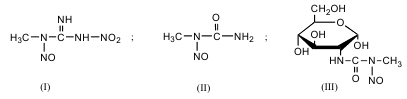 Литература:Лурье С.И., Шемякин М.М. // ЖОХ. 1944. 13. С. 935.Library B.A. Glycoproteins. Amsterdam, L., N.Y., 1966.Машковский М.Д. Лекарственные средства. М., 1986. С. 494.Goodman J. // Glycosylureides. Adv. Carbohydrate Chem.1958. 13. P. 215.Афанасьев В.А., Джаманбаев Ж.А., Заиков Г.Е. // Усп. хим. 1982. 51. № 4. С. 661.
Нурбердиев Шаназар Джумагелдиевичcт-т 31 группы, ЕГФ E-mail: shanazarnurberdi@gmail.com Научный руководитель: ст.преподавательОразова Найла Абдирасуловна E-mail: naila61@mail.ru Карачаево-Черкесский государственный университетимени У.Д. Алиева, г. Карачаевск, РоссияРАСПРЕДЕЛЕНИЕ ВОДОРОДА,АБСОРБИРОВАННОГО ПРИ ХРОМИРОВАНИИ В ОСАДКЕИ ПРИПОВЕРХНОСТНЫХ СЛОЯХ СТАЛИАннотация: Рассмотрено водородосодержание системы «электроосадок хрома — стальная основа» после хромирования в стандартном электролите, модифицированном органическими соединениями.Ключевые слова: распределение водорода, электроосаждение хрома, наводороживание.Электроосаждение хрома из распространенных в заводской практике электролитов на основе хромовой кислоты сильно отличается от процессов электроосаждения остальных металлов тем, что выделение хрома идет из аниона CrO42– при плотностях катодного тока, на 1—2 порядка больших по величине [1; 2], и выход по току хрома не превышает 15 %, что имеет следствием выделения на катоде очень большого количества водорода, поэтому неудивительно, что процесс хромирования сопровождается большим наводороживанием металла-основы [3]. Электроосаждение хрома проводилось из стандартного электролита (CrO3 — 250 г/л, H2SO4 — 2,5 г/л) при следующих  режимах электролиза: плотность катодного  тока — 50, 75 и 100 А/дм2, длительности процесса — 120, 80 и 60 мин соответственно (до получения осадка хрома толщиной 50  мкм), температура электролита — 35° С. Объем абсорбированного покрытыми хромом стальными образцами водорода определяли сразу после извлечения их из электролита. В качестве метода определения водородосодержания системы «осадок хрома — стальная основа» был выбран метод послойного анодного растворения [2—5], который позволяет определять не только общий объем абсорбированного водорода, но и характер его распределения по сечению образцов. Метод основан на убыли концентрации растворенного в электролите кислорода, взаимодействующего в присутствии платинового катализатора с выделяющимся при анодном растворении водородом, с применением в качестве реагента на кислород сафранина Т. Концентрацию растворенного в электролите кислорода определяли по градуировочному графику, построенному по эталонным растворам сафранина Т, измеряя оптическую плотность на фотоколориметре с зеленым светофильтром. На рисунке представлены результаты исследования водородосодержания осадка хрома и стальной основы (концентрационные водородные профили), полученные при трех Dk и наибольшей концентрации (5 мМоль/л) в стандартной ванне хромирования органических соединений (ОС), исследованных также на потерю пластичности высокопрочной стали при торсионном скручивании.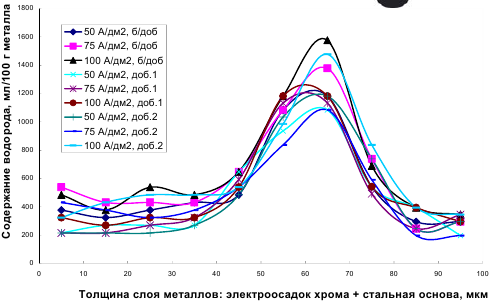 Рис. Содержание водорода в системе«осадок хрома (50 мкм) — стальная основа остальное)» в зависимостиот расстояния от границы «раствор электролита хромирования — металл»и плотности катодного тока при содержании в ванне органических добавок
Водородосодержание приповерхностных слоев стали значительно превосходит таковое в осадке хрома. Если в хроме при отсутствии ОС в электролите хромирования максимальное водородосодержание, наблюдаемое на границе со стальной основой, составляет 650 мл/100 г Cr, то в стали на глубине от 15 до 30 мкм оно доходит до значения 1600 мл/100 г стали. Таким образом, впервые нами показано крайне неравномерное распределение водорода, абсорбированного стальной основой при электроосаждении хрома, причем концентрация его в относительно тонком приповерхностном слое стали достигает громадной величины, не наблюдавшейся ранее ни  в одном другом процессе электроосаждения металлов [1-3]. Водородосодержание осадка хрома значительно не изменялось по его толщине, увеличиваясь с ростом плотности тока при электроосаждении хрома, причем особенно заметен этот рост на границе хрома со сталью. В стали после резкого максимума водородосодержания содержание абсорбированного сталью водорода значительно уменьшается на глубине свыше 40 мкм. Оба исследованных ОС в качестве добавок к электролиту показали значительный ингибирующий наводороживание как хрома, так и стали эффект. Так, при электроосаждении хрома в условиях наиболее высокой плотности тока (100 А/дм2) в присутствии 1-й добавки водорода поглощается примерно в 2 раза меньше, чем из исходного электролита. При более низких Dk эффект ингибирования наводороживания проявляется еще сильнее — при 50 А/дм2 водородосодержание осадка хрома не превышает 300 мл/100 г Cr. Наилучший эффект проявила добавка 1 при режиме Dk = 50 А/дм2. В случае со сталью ингибирующий наводороживание эффект исследуемых соединений становится менее заметен, так как водородосодержание приповерхностных слоев стали экстремально возрастает. Однако при режиме электроосаждения 100 А/дм2, как и в случае с хромом, добавка 1, в отличие от добавки 2, показала значительный ингибирующий эффект. С уменьшением плотности катодного тока добавка 2 начинает проявлять бульшую ингибирующую активность, чем при высокой Dk. Наилучший ингибирующий эффект, как и в случае с осадком хрома, проявила добавка 1 при Dk = 50 А/дм2. В целом оба соединения обладают ингибирующим наводороживание действием, но добавка 1 более эффективна. Основные выводы: 1. Показана применимость метода послойного анодного  растворения для определения содержания водорода, абсорбированного в процессе электроосаждения хрома металлами основы (сталь) и покрытия (хром). 2. Водородосодержание приповерхностных слоев стали значительно превосходит таковое в электроосадке хрома при всех плотностях тока.3. Абсорбция водорода металлами основы (сталь) и покрытия (хром) с увеличением плотности тока при электроосаждении хрома растет.4. Оба исследованных органических соединения проявляют ингибирующее наводороживание стальной основы и осадка хрома действие; наиболее эффективна добавка 1.
Литература:Шлугер М.А. Ускорение и усовершенствование хромирования деталей машин. М., 1961.Белоглазов С.М. Наводороживание стали при электрохимических процессах. Л., 1975.Белоглазов С.М. Электрохимический водород и металлы.  Поведение, борьба с охрупчиванием. Калининград, 2004.Белоглазов С.М. Распределение в стали водорода, поглощенного при катодной обработке в кислоте, его влияние на микротвердость // ФММ. 1963. Т. 15. С. 885-889.Белоглазов С.М., Балвочене И. И. Наводороживание приповерхностных слоёв стали // ФХММ. 1987. Т. 23, № 4. С. 113-115.
Овезгелдиева Огулджахан Батыровнаст-ка 24 группы, ФМФ E-mail: ovezgeldieva97@mail.ru Научный руководитель: доцентБостанова Фатима Ахматовна E-mail: famafa_bost5947@mail.ru Карачаево-Черкесский государственный университетимени У.Д. Алиева, г. Карачаевск, РоссияДИФФЕРЕНЦИРОВАНИЕ СЛОЖНОЙ ФУНКЦИИАннотация. В статье мы рассматриваем дифференцирование сложной функции. Правила дифференцирования.Цепное правило (правило дифференцирования сложной функции) позволяет вычислить производную композиции двух и более функций на основе индивидуальных производных. Если функция имеет производную в точке, а функция имеет производную в точке, то сложная функция также имеет производную в точке.Ключевые слова: функции, дифференциал, производны.Теорема 1. Пусть функция  дифференцируема в точке  причем  Далее, пусть функция f(x) дифференцируема в точке x=b, причем тогда сложная функция g(t)=f(дифференцируема в точке t=a, причем g(t)=В силу дифференцируемости функций  и  имеемЗдесь функции   определены в некоторых окрестностях точек  соответственно  и стремятся к нулю при  и при  Возьмем во втором равенстве величину Тогда получимКроме того, имеем, что т.е.гдеНо  как функция , поскольку функция  дифференцируема в точке  Отсюда по теореме о пределе сложной функции имеем, что  и  есть бесконечно малые при  Следовательно, функция тоже бесконечно малая при а это означает, что дифференциал функции g в точке  т.е.gЗамечание. Область определения функций  и целиком содержит некоторые окрестности точек , поскольку при определении дифференциала мы доопределили эти функции в нуле по непрерывности, положив  Если этого не сделать, то рассуждения при доказательстве теоремы о дифференцируемости сложной функции будут ошибочны, так как  может принимать значение, равное нулю, даже тогда, когда  для некоторых принадлежащих той окрестности точки 0, в которой была определена функция.Отметим также, что мы говорим о производной функции  в точке  только в том случае, когда эта точка – внутренняя точка области определения . Если же говорится только о правой производной то область определения  должна содержать промежуток ( а если о левой – то  (Дифференциал  функции  в любой точке отрезка  является линейной функцией  от аргумента . Здесь для каждого значения производная  имеет свое собственное значение. Таким образом, процедура взятия дифференциала порождает отображение отрезка  в множество линейных функций. Это отображение не является числовой функцией, так как его образ состоит не из чисел, а из функций. За такими отображениями утвердилось название «оператор», в данном случае-дифференциальный оператор. Сама процедура отыскания дифференциала или производной функции в точке, как уже говорилось, называется операцией дифференцирования или просто дифференцированием. Напомним также, что функция, для которой существует производная в точке , называется дифференцируемой в этой точке.Пример. Пусть  при 0 Тогда имеемДокажем теперь теорему о производной обратной функции. Вообще говоря, правило дифференцирования обратной функции следует из теоремы о производной сложной функции, но мы докажем его при более слабых предположениях, не требуя заранее существования производной обратной функции.Теорема 2 (о производной обратной функции). Пусть функция , определенная и непрерывная на отрезке , имеет обратную функцию g(, определенную на отрезке , концами которого являются точки  Пусть внутренная точка отрезка  а внутренная точка отрезка  причем g( Пусть в точке  функция  имеет производную, отличную от нуля, т.е.  Тогда в точке  функция g( имеет производную  причемЕсли известно, что  существует, то, воспользовавшись предыдущей теоремой, получаем g(g( но g(  следовательно, Если существование производной заранее не предполагается, то доказательство проведем так. Заметим, что  строго монотонна на , следовательно, g( непрерывна на  и строго монотонна на нем. По определению производной,если этот предел существует.В силу непрерывности   в точке  и теоремы о пределе обратной функции имеем, что Определим на  функцию  иТогда  непрерывна в точке  поскольку .Сделаем замену переменной вида  .Применяя теорему о пределе сложной функции, получаем, что существует предел.Но, с другой стороны,Теорема 3 (об инвариантности формы первого дифференциала). Если вместо дифференциала независимой переменной  в формулу для дифференциала подставить дифференциал некоторой функции  то полученное выражение окажется дифференциалом сложной функции gДругими словами, пусть  дифференциал функции  в точке  причем  Тогда функция дифференциал функции g(Эта теорема является прямым следствием теоремы о дифференцируемости сложной функции, так как согласно последней Смысл этой очень простой и, казалось бы, «пустой» теоремы станет понятным позже, когда мы увидим, что дифференциалы высших порядков уже не обладают свойством инвариантности.Пример. Решение уравнения Кеплера  дифференцируемая функция в силу теоремы о производной обратной функции, причемПравила дифференцированияРассмотрим правила дифференцирования.Пусть функции  дифференцируемы,  Тогда:Если (Эти утверждения следуют из определения производной. Докажем, например, утверждение 3. Имеем:  Откуда  при (Имеемтак какИмеемпосколькуСледствия.(Литература:Галицкий М.Л., Мошкович М.М., Шварцбурд С.И. Углубленное изучение алгебры и математического анализа.- М.: Просвещение, 1997.Сборник задач по математике для поступающих во ВТУЗы (под ред. М.И. Сканави). - М.: Высшая школа, 1992.Виноградов И. М. Дифференциальное исчисление. М.: Наука, 1985.Рудин У. Основы математического анализа. М.: Мир, 1976.Зорич В.А. Математический анализ. Ч. I. М.: Фазис, 1997.  Ч. II. М.: Наука, 1990.Овезгелдиева Огулджахан Батыровнаст-ка 24 группы, ФМФ E-mail: ovezgeldieva97@mail.ru Научный руководитель: доцентБостанова Фатима Ахматовна E-mail: famafa_bost5947@mail.ru Карачаево-Черкесский государственный университетимени У.Д. Алиева, г. Карачаевск, РоссияБАЗА МНОЖЕСТВ. ПРЕДЕЛ ФУНКЦИИ ПО БАЗЕАннотация. В статье мы рассматриваем базу множеств, предел функции по базе. База топологии-(базис топологии, открытая база, база топологического пространства) семейство открытых подмножеств топологического пространства такое, что каждое открытое множество является объединением элементов базы.Предел функции (предельное значение функции) в заданной точке, предельной для области определения функции, такая величина, к которой стремится значение рассматриваемой функции при стремлении ее аргумента к данной точке. В этом смысле система проколотых окрестностей данной точки - частный случай такой базы множеств.Ключевые слова: множества, функции, число.Определение 1. Пусть A есть область определения функции . Тогда совокупность множеств называется базой множеств или просто базой для множества , если для ее элементов выполняются следующие условия: состоит из бесконечного числа непустых множеств ;такое, что (Здесь подмножества множества ). Элементы множества  называются окончаниями базы . Само множества  будем называть основным множеством базы  Далее для любых двух окончаний  базы  с условием  будем говорить, что  следует за  предшествует Определение 2. Число  называется пределом функции  по базе если для любого  существует окончание  такое, что для всех  имеем неравенство Обозначение:В этом случае еще говорят, что  сходится к  по базе  Аналогично определяются следующие пределы: Заметим, что с точки зрения формальной корректности определения 2 предела функции по базе  требование бесконечности множества окончаний в базе   является избыточным. В случае конечного количества окончаний данное определение малосодержательно и не отражает в достаточной степени существа понятия предела.Важно отметить, что если вместо основного множества  базы  взять любое ее окончание , то совокупность  окончаний базы , следующих за , с учетом сделанного выше замечания, тоже образует базу множеств. При этом из существования предела  следует, что существует предел  и наоборот. В силу этого свойства на практике между базами   фактически не делается различия.Примеры баз. База  (обозначение:состоит из множеств  множество натуральных чисел Тогда предел по базе это предел последовательности База  состоит из всех проколотых окресностей точки  (обозначение:  Тогда  это предел при База  состоит из всех интегралов вида (где  База  состоит из всех интегралов вида База  состоит из всех множеств объединение двух лучей: (База  состоит из всех лучей вида (База  состоит из всех лучей вида (Легко убедиться в том, что все эти совокупности множеств  действительно удовлетворяют определению базы. Проверка всех этих множеств на соответствие определению базы однотипна. Поэтому ограничимся рассмотрением только множества  состоит из окончаний вида (является бесконечным множеством, и каждое его окончание  не пусто.При всех  имеем  т.е. и второе условие базы выполнено.Таким образом, множество  является базой множеств.Определение 3. Пусть множество область определения  и пусть существует  такое, что  при всех  Тогда функция  называется ограниченной (числом с) на множестве .Аналогично определяется ограниченность функции  на множестве  сверху и снизу.Определение 4. Функция, ограниченная (ограниченная сверху, снизу) на каком - либо окончании базы , называется финально ограниченной  относительно этой базы.Утверждение 1. а) Пусть при всех некоторое окончание базы  б) Если предел функции по базе  существует, то он единствен.а) Для любого  возьмем окончание  Тогда при всех б) Допустим противное, т.е. что существуют  такие, что Возьмем  Тогда:По определению базы, существует окончание базы  такое, что  Выберем какое-нибудь   Тогдачто невозможно.Утверждение 2. а) Если  финально ограничена числом б) Если   и  то функция  финально ограничена числом 2/ на окончании ), а функция  на том же окончании имеет знак, совпадающий со знаком Докажем это утверждение.Утверждение 3. Пусть существуют пределы  и . Тогда справедливо равенствоНе вполне строго можно сказать, что предел суммы двух функций равен сумме их пределов.Утверждение 4. Пусть  при всех некоторое окончание базы  и Имеем   Так как  при всех , то по утверждению 1 а) получим  ОтсюдаОпределение 5. Если  то функция  называется бесконечно малой функцией по базе Утверждение 5. Пусть функция  является бесконечно малой по базе   финально ограничена по той же базе,Тогда функция  будет бесконечно малой по базе Утверждение 6. Пусть   ТогдаИмеемЗдесь - бесконечно малая функция по базе  - финально ограниченная функция по той же базе, поэтому  есть бесконечно малая функция по базе Литература:Уиттекер Е. Г., Ватсон Г. Н. Курс современного анализа. Т. I, II. Л.; М.: ГТТИ, 1993.Фихтенгольц Г. М. Курс математического анализа. Т. I-III. М.: Физматгиз,  1962.Рудин У. Основы математического анализа. М.: Мир, 1976.Никольский С. М. Курс математического анализа. Т. I, II. М.: Наука, 1990.Овезгелдиева Шекер Батыровнаcт-ка 32группы, ФМФ E-mail: ovezgeldieva97@mail.ru Научный руководитель: ст. преподавательАргуянова Альбина Борисовна  E-mail: famafa_bost5947@mail.ru Карачаево-Черкесский государственный университетимени У.Д. Алиева, г. Карачаевск, РоссияУРОВНИ АБСТРАКЦИИ В СИСТЕМЕ УПРАВЛЕНИЯ БАЗАМИ ДАННЫХ. ФУНКЦИИ АБСТРАКТНЫХ ДАННЫХАннотация. Одновременно с развитием систем баз данных, происходило интенсивное развитие средств вычислительной техники, используемой для работы с большими объемами информации. Вычислительная мощность и, особенно, объемы запоминающих устройств первых вычислительных систем были недостаточны для хранения и обработки информации в объемах, необходимых на практике.Ключевые слова. Система управления базами данных (СУБД), обработка информации, базы данных, функции СУБД.По мере развития систем баз данных, менялись принципы организации данных в них: первоначально данные представлялись на основе иерархической, а впоследствии сетевой модели. В конце 1970-х – начале 1980-х годов начали появляться первые реляционные продукты. В настоящее время системы баз данных на основе реляционной модели занимают лидирующее положение, несмотря на заявления многих исследователей о скором переходе к объектно-ориентированным системам. В настоящее время объектно-ориентированные системы, тем не менее, развиваются, хотя темпы их развития и сдерживаются медленным принятием соответствующих стандартов. Кроме того, многие коммерческие реляционные системы приобретают объектно-ориентированные черты. На основании этого, можно предположить, что в будущем объектно-ориентированные системы будут постепенно вытеснять реляционные.В настоящее время ведутся исследования в следующих направлениях: дедуктивные системы, экспертные системы, расширяемые системы и объектно-ориентированные системы.Система баз данных – это компьютеризированная система основная задача, которой – хранение информации и предоставление доступа к ней по требованию.Система баз данных включает в себя: данные, непосредственно сохраняемые в базе данных, аппаратное и программное обеспечение, пользователей, прикладные программисты, конечные пользователи и администраторы баз данных.Данные. Данные в базе данных являются интегрированными и, как правило, общими. Понятие интегрированных данных подразумевает возможность представления базы данных как объединение нескольких отдельных файлов данных, полностью или частично не перекрывающихся. Понятие общие подразумевает возможность использования отдельных областей данных, в базе данных несколькими различными пользователями.Аппаратное обеспечение. К аппаратному обеспечению системы относятся накопители для хранения информации, вместе с устройствами ввода-вывода, контролерами устройств и т.д.; вычислительная техника, используемая для поддержки работы ПО системы.Программное обеспечение. Программное обеспечение является промежуточным слоем между собственно физической базой данных и пользователями системы и называется диспетчером базы данных или системой управления базами данных, СУБД (DBMS). Все запросы пользователей обрабатываются СУБД.Пользователи. Прикладные программисты – отвечают за написание прикладных программ, использующих базу данных. Конечные пользователи – работают с базой данных непосредственно, через рабочую станцию или терминал. Конечный пользователь может получить доступ к базе данных используя соответствующее прикладное ПО.Администраторы базы данных – технические специалисты, осуществляющие создание БД, технический контроль работы СУБД и др. операции. Администраторы базы данных отвечают за реализацию решений администратора данных. Администратор данных решает, какие данные необходимо хранить в БД, обеспечивает поддержание порядка при обслуживании и использовании хранимых в БД данных.Использование баз данных для хранения информации позволяет организовать централизованное управление данными, что обеспечивает следующие преимущества: возможность сокращения избыточности, возможность устранения противоречивости, возможность общего доступа к данным, возможность соблюдения стандартов, возможность введения ограничений для обеспечения безопасности, возможность обеспечения целостности данных, возможность сбалансировать противоречивые требования и возможность обеспечения независимости данных.Функции абстрактных данных. Существует 3 уровня архитектуры СУБД:1. Внутренний уровень - наиболее близкий к физическому хранению. Он связан со способами хранения информации на физических устройствах хранения;2. Внешний уровень - наиболее близкий к пользователям. Он связан со способами представления данных для отдельных пользователей;3. Концептуальный уровень - является промежуточным между двумя первыми. Этот уровень связан с обобщенными представлениями пользователей, в отличие от внешнего уровня, связанного с индивидуальными представлениями пользователей.Соответственно трем уровням архитектуры выделяют три уровня абстракции данных в СУБД.Внешний уровень – внешнее представлениеВнешний уровень - индивидуальный уровень пользователя. Пользователь может быть как прикладным программистом, так и конечным пользователем с любым уровнем профессиональной подготовки. Каждый пользователь имеет свой язык общения с СУБД. Для программиста - это какой-либо язык программирования, для пользователя - язык запросов или язык, основанный на формах и меню. Любой из этих языков включает подъязык данных, т.е. множество операторов всего языка, связанное только с объектами и операциями баз данных.Концептуальный уровень – концептуальное представлениеКонцептуальное представление - это представление всей информации БД в несколько более абстрактной форме по сравнению с физическим способом хранения данных. Концептуальное представление представляет данные такими, какими они есть на самом деле, а не такими, какими их вынужден видеть пользователь в рамках определенного языка. Концептуальное представление состоит из множества экземпляров каждого типа концептуальной записи, хотя в некоторых системах в способы концептуального представления данных могут быть другими - например, в виде объектов и связей между ними. Концептуальное представление определяется средствами концептуальной схемы, которая состоит из определений каждого типа концептуальных записей. При определении концептуальной схемы используется концептуальный язык определения данных, определения которого относятся только к содержанию информации.Внутренний уровень – внутреннее представлениеВнутреннее представление - это представление нижнего уровня всей БД. Оно состоит из множества экземпляров каждого типа внутренней записи. Внутренняя запись соответствует хранимой записи. Внутреннее представление не связано с физическим уровнем и в нем не рассматриваются физические записи. Внутреннее представление предполагает существование бесконечного линейного адресного пространства. Подробности отображения этого пространства на физические устройства хранения не включены в общую архитектуру из-за сильной зависимости от системы.Внутреннее представление описывается с помощью внутренней схемы, которая описывается с помощью внутреннего языка определения данных.Между тремя уровнями представлений имеются два уровня отображений. Отображения концептуального уровня на внутренний и внешнего уровня на концептуальный. Отображения сохраняют независимость данных случае внесения в структуру БД изменений.Функции СУБД1. Определение данных. СУБД должна допускать определения данных (внешние схемы, концептуальную и внутреннюю схемы, соответствующие отображения). Для этого СУБД включает в себя языковый процессор для различных языков определений данных.2. Обработка данных. СУБД должна обрабатывать запросы пользователя на выборку, а также модификацию данных. Для этого СУБД включает в себя компоненты процессора языка обработки данных.3. Безопасность и целостность данных. СУБД должна контролировать запросы и пресекать попытки нарушения правил безопасности и целостности.4. Восстановление данных и дублирование. СУБД должна обеспечить восстановление данных после сбоев.5. Словарь данных. СУБД должна обеспечить функцию словаря данных. Сам словарь можно считать системной базой данных, которая содержит данные о данных пользовательской БД, т.е. содержит определения других объектов системы. Словарь интегрирован в определяемую им БД и, поэтому, содержит описание самого себя.6. Производительность. СУБД должна выполнять свои функции с максимальной производительностью.Экспертные системы и базы знанийВ последнее время появилась необходимость хранения и использования слабоструктурированных данных, каковыми являются, например, человеческие знания в экспертных системах.Экспертная система – система искусственного интеллекта, включающая знания об определенной слабо структурированной и трудно формализуемой узкой предметной области и способная предлагать и объяснять пользователю разумные решения. Экспертная система состоит из базы знаний, механизма логического вывода и подсистемы объяснений.База знаний – семантическая модель, описывающая предметную область и позволяющая отвечать на такие вопросы из этой предметной области, ответы на которые в явном виде не присутствуют в базе. База знаний является основным компонентом интеллектуальных и экспертных систем.Для хранения баз знаний в современных экспертных системах используются либо промышленные СУБД и специализированное промежуточное ПО, либо специализированное ПО.ЛитератураБазы данных: теория и практика: Учебник для бакалавров / Б.Я.Советов, В.В. Цехановский, В.Д. Чертовский. – М.: Юрайт, 2012. – 464с.Баженова, И.Ю. Основы проектирования приложений баз данных /И.Ю. Баженова. - 2-е изд., испр. - М.: Национальный Открытый Университет «ИНТУИТ», 2016. - 238 с.Овезгелдиева Шекер Батыровнаcт-ка 32группы, ФМФ E-mail: ovezgeldieva97@mail.ru Научный руководитель: ст. преподавательАргуянова Альбина Борисовна  E-mail: famafa_bost5947@mail.ru Карачаево-Черкесский государственный университетимени У.Д. Алиева, г. Карачаевск, РоссияНОВЫЕ ТЕНДЕНЦИИ РАЗВИТИЯСИСТЕМ УПРАВЛЕНИЯ БАЗАМИ ДАННЫХАннотация. В статье мы рассматриваем развитие СУБД и области их применения.Развитие информационных технологий сопровождается двумя весьма любопытными тенденциями в том, что касается терминологии. С одной стороны, мы наблюдаем, постоянное обновление названий для одних и тех же вещей. С другой — мы используем старые термины для понятий, смысл которых уже совсем не тот, что раньше. Именно второй случай имеет место применительно к СУБД.Ключевые слова: Системы управления базами данных (СУБД), баз данных, тенденции развития СУБД.В толковом словаре по вычислительной технике, выпущенном в 2002 г., приводится такое определение системы управления базами данных (database management system): "приложение, обеспечивающее создание, хранение, обновление и поиск информации в базе данных, а также управление безопасностью и целостностью данных". В целом это толкование было верно и 30 лет назад, но все же содержательная часть СУБД сейчас совсем иная, чем в те далекие времена.В последнее десятилетие мы наблюдаем ситуацию, когда СУБД превратились из сугубо внутреннего технологического дополнения к прикладным программам в самостоятельный продукт, вокруг которого строятся приложения для пользователей; иначе говоря, из одного из компонентов информационной системы — в платформу для построения таких систем.Исторически системы управления базами данных ориентировались на решение задач, связанных в первую очередь с транзакционной обработкой структурированной информации. Безусловно, наилучшим, проверенным временем решением здесь была и остается реляционная модель СУБД. Однако в последние годы область применения баз данных неизменно расширялась. С одной стороны, нужно управлять более широким набором форматов данных, переходя к решению общих проблем управления корпоративной информацией. С другой — именно СУБД берут на себя основные функции интеграции данных и приложений корпоративных систем. Именно этим объясняется активный интерес к обсуждению архитектурных принципов и возможностей реализации баз данных различных моделей— постреляционных, объектно-реляционных, XML.Новые области применения баз данныхЕсли классифицировать существующие области применения баз данных, а так же оценить перспективы их развития в настоящее время, то можно получить примерный список наиболее распространенных классов, получивших распространение и применение во всех областях применения баз данных. Этот список будет выглядеть следующим образом:документографические и документальные применяются во всех базах органов власти и управления;базы данных по промышленной, строительной и сельскохозяйственной продукции;базы данных по экономической и конъюнктурной информации;фактографические базы социальных данных, включающие сведения о населении и о социальной среде;базы данных транспортных систем;справочные данные для населения и учреждений;ресурсные базы данных, включающие фактографическую информацию о природных ресурсах (земля, вода, недра, биоресурсы, гидрометеорология, вторичные ресурсы и отходы, экологическая обстановка);фактографические базы и банки научных данных, обеспечивающие фундаментальные научные исследования;фактографические базы данных в области культуры и искусства;лингвистические базы данных, то есть машинные словари разного типа и назначения.Экономические задачи, для решения которых необходимо применять программное обеспечение СУБД, весьма обширны и разнообразны. На его основе строятся информационные системы предприятий различных уровней. Области применения баз данных традиционно занимает те области деятельности человека, где ему приходится сталкиваться с большим объемом разнообразной информации. Последними инновациями применения баз данных стала всемирная паутина Internet, которая по своей сути является огромной базой данных. Соответственно такое распространения баз данных требует и новых программных средств управления ими.Вот несколько примеров приложений нового поколения, которые определяют потребности в новых средствах разработки баз данных и возможностях применения их. Мы рассмотрим кратко пять таких приложений.База данных Системы наблюдения Земли (EOSDIS)Система наблюдения Земли (EOS-Earth Observing System) представляет собой множество спутников, которые запускает NASA начиная с 1998. Их назначение- сбор информации, необходимой для исследователей, занятых изучением долгосрочных тенденций состояния атмосферы, океанов, земной поверхности. Спутники будут поставлять информацию в объеме 1/3 Пбайт (Petabyte - 1015 байт) в год. Предполагается, что эти данные будут интегрироваться с уже существующей информацией, а также с данными из других источников и накапливаться в базе данных EOSDIS (DIS - Data and Information System) невиданных прежде масштабов.EOSDIS предназначена для информационного обслуживания, как специалистов, так и неспециалистов. Предполагается, например, что доступ к ней будут иметь даже школьники, которые смогут знакомиться с моделями формирования погодных условий, с воздействием вулканических явлений и т.п. Вот наиболее сложные задачи, возникающие в связи с этим проектом.2. Электронная коммерцияВ настоящее время существует ряд проектов, общая цель которых - предоставить потенциальным потребителям оперативный доступ к каталогам товаров с последующим электронным оформлением покупок. Предполагается, что возможным промежуточным звеном подобных систем будет электронный брокер. Брокеры аккумулируют данные из множественных источников путем сбора информации, например, из нескольких каталогов предметов одежды. Конечному покупателю такой брокер предложит оперативное оформление покупок.Как и проект EOSDIS, система электронной коммерции предполагает сетевое взаимодействие огромного числа участников торговых сделок. Разница заключается в том, что в EOSDIS имеется один главный поставщик информации и множество ее потребителей, а торговая система подразумевает наличие множества поставщиков и множества потребителей. Кроме того, участники в данном случае могут испытывать определенное взаимное недоверие и, возможно, имеют свои частные закрытые информационные системы. Наиболее сложные проблемы, связанные с проектами этого рода, следующие.Система электронной коммерции должна иметь высоконадежные средства распределенной аутентификации и перевода денежных сумм.3.Информационная система здравоохраненияВрачу в процессе работы необходим доступ к множеству источников информации. Например, истории болезни одного пациента могут находиться в разных больницах, клиниках, страховых учреждениях. Для получения полной картины их все следует собрать. Точно так же существует множество систем и баз данных, предоставляющих информацию о лекарствах, лечебных процедурах, диагностических средствах.Записи лечащего врача, результаты обследований, информация о счетах за лечение, договора медицинского страхования для каждого пациента должны фиксироваться в электронной форме и оставаться доступными для последующего использования. Внедрение современных информационных технологий в области здравоохранения окажет кардинальное воздействие на такие характеристики медицинского обслуживания, как стоимость, качество, повсеместная доступность.4.Электронные публикацииВ издательском бизнесе становится возможным, например, хранение книг и статей в электронном виде и оперативная доставка их потребителям по высокоскоростным сетевым каналам. Далее, само понятие публикации существенно расширяется - документ может содержать графические, аудио- или видео-включения, аннотацию, другие сопроводительные элементы. Общий объем информации, которая доступна уже сегодня, превышает размеры базы данных EOSDIS, а в ближайшем будущем ожидается его рост примерно на порядок.Защита интеллектуальной собственности. Подразумевается взимание небольших денежных сумм за пользование информацией, запрет на ее перепродажу.Организация огромных объемов информации и обеспечение доступа к ним.5. Коллективное проектированиеКрупные и сложные проекты, например, в области самолетостроения, реализуются сегодня объединенными усилиями нескольких независимых компаний. Время жизни информации, относящейся к подобным проектам, может измеряться десятилетиями, поскольку она необходима для поддержки, модификации и развития. Конструкторские решения, прежде чем стать физической реальностью, могут проходить стадии компьютерного моделирования - для исследования рабочих свойств, удобства сборки изделий, правильности функционирования.Эволюция конструкторских схем начинается задолго до выпуска первого изделия и продолжается еще долгое время после этого, что приводит к разрастанию информационной конфигурации, которая должна отражать текущее состояние разработки, экспериментальные версии, историческое развитие. Для разных сфер конструирования характерно использование разнородных конструкторских инструментальных систем, основанных на разных моделях и системах обозначений.Коллективное проектирование требует новых форм управления совместным доступом к базам данных и механизмов разделения информации.ЛитератураБазы данных: теория и практика: Учебник для бакалавров / Б.Я.Советов, В.В. Цехановский, В.Д. Чертовский. – М.: Юрайт, 2012. – 464с.Баженова, И.Ю. Основы проектирования приложений баз данных /И.Ю. Баженова. - 2-е изд., испр. - М.: Национальный Открытый Университет «ИНТУИТ», 2016. - 238 с.Кузнецов, С. Введение в реляционные базы данных / С. Кузнецов. - 2-е изд., исправ. - М.: Национальный Открытый Университет «ИНТУИТ», 2016. - 248 с.Оразова Энаджан Амангельдиевнаст-ка 41 группы, естественно-географический факультет Email.: Orazova_1996@mail.ru Научный руководитель: ст. преподавательДжанкезова Светлана БорисовнаКарачаево-Черкесский государственный университетимени У.Д. Алиева, г. Карачаевск. РоссияБИОЛОГИЧЕСКАЯ ХАРАКТЕРИСТИКА И ПОЛЕЗНЫЕ СВОЙСТВА ОРЕХА ГРЕЦКОГО (JUGLANS REGIA), ПРОИЗРАСТАЮЩЕГО НА ТЕРРИТОРИИ ТУРКМЕНИСТАНААннотация. В статье дается биологическая характеристика и полезные свойства ореха грецкого (juglans regia), произрастающего на территории ТуркменистанаКлючевые слова: орех грецкий, многоствольное дерево, крона, диаметр стволов.Орех грецкий – высокое одно – или многоствольное дерево с шаровидной глубокой кроной. Диаметр стволов достигает 250 см и более. Кора старых стволов темно – серая, глубоко трещин видная, очень красивая. Ветки угловатые, с темно – серой корой. Побеги текущего года весной зеленые, к осени коричнево – зеленоватые, с обильными чечевичками. Листья сложные, очень крупные , 6-14 – Листочковые; верхние непарные листочки крупнее боковых, эллиптические, яйцевидные, обратнояйцевидные или округлые, цельно крайние боковые листочки удлиненно – эллиптические, округлые или обратнояйцевидные на коротких черешках. Цветки мелкие, зеленоватые однополые. Тычиночные цветки собраны в крупных повисающих сережках. Пестичные цветки одиночные или сидят по 3-4 на концах побегов текущего года. Орех – ложная костянка овальной или шаровидной формы, с зеленым кожисто – мясистым наружным, обычно слегка опушенным околоплодником. По мере созревания околоплодник растрескивается и отделяется от эндо карпа или косточки. Зрелый  орех, т.е. косточка с маслянистым ядром, называется грецким орехом. Внутри нее четырехлепестное семя, покрытое тонкой кожицей. Плоды созревают в сентябре – ноябре. Плоды ореха грецкого отличаются большим разнообразием форм, цвета, размера, толщины, прочностью скорлупы  и выхода ядер.Произрастает на высоте 900 – 1600 м над ур. м. Масса одного плода 6 – 18 г. Размножается семенами, корневыми отпрысками, пневой порослью. Долгожитель, до 400 – 500 лет.Распространение: Юго – Западный и Центральный Копетдагы; Койтендаг.Относится к числу редких растений нашей страны. Для лекарственных целей запасы достаточны.Лекарственное сырье – листья, недозрелые плоды  околоплодники. Листья собирают приблизительно в июне, когда они еще не достигли окончательного развития и обладают от основного черешка. Листья используют свежими.Орех грецкий – очень древнее лекарственное растение. Многочисленные заметки о нем можно встретить в произведениях Диоскорида, Цицерона, Плиния, Вергилия и других греческих и римских авторов. Орех грецкий использовали при различных ритуалах и обрядах. В книге де Губернатиса «Мифология растений» указывается, что трехдольные орехи в древности считались символами богатства и плодородия. При царе Кире в столице Персии была основано первая школа плодородия, а орех уже тогда занимал видное место. Под названием « персидский орех» он был завезен греками еще в первые века нашей эры в Италию. В Древней Греции грецкий орех называли персидским, королевским или синопским. Грецким или греческим этот орех называют потому, что когда – то в Россию он доставлялся из Греции.Лечебные свойства ореха были известны древним врачам. Так Гиппократ считал зеленый околоплодник орехов глистогонным средством. В древности орех считался средством, предупреждающим отравление самыми сильными ядами. По мнению Абу Али ибн Сины, орехи с инжиром и рутой представляют собой лекарство от всех ядов. В своем тракте «Джавдия» он рекомендовал смесь ядра ореха с рутой как противоядие при укусах змей. Лист и околоплодник ореха вяжут и останавливают кровотечение. Сок околоплодника, уваренный до густоты, препятствует появлению ангины. Авиценна «теплый выжатый сок ореховых листьев...» рекомендовал при «гноетечении из уха». По его мнению, ореховое масло помогает от гангрены, рожистого воспаления и свищей, а ядро ореха является глистогонным средством. Он лечил орехом ряд болезней желудка, нервов, почек, слепой кишки и др. утверждал, что «ореховая камедь помогает от горячих язв, если применять ее в виде присыпки или в составе пластырей».В народной медицине орехи употребляются в разнообразных целях. Туркмены говорят, что « в орехе ничто не пропадает». Настой листьев рекомендуют как средство, улучшающее обмен веществ. Отвары и настои листьев употребляют при атеросклерозе головного мозга, диатезе у детей, простуде, ревматизме. Настой из листьев пьют не только как глистогонное и противопоносное средства, но и для лечения воспалительных процессов желудочно – кишечного тракта и кожи, а также для полоскания при ангинах и гингивитах; называют лекарством  и для больных сахарным диабетом.Литература:Вандышева В.И и др. Лекарственные растения Туркменистана и перспективы их использования. 1977.Гурбангулы Бердимухамедов. Лекарственные растения Туркменистана. – Ашхабад 2010.Гаммерман А. Ф. Образ лекарственных растения Туркмении //Тр. ТФАН, 1942.Гаммерман А. Ф., Шупинская М. Д., Яценко – Хмелевский А. А. Растения целители . М., 1963.Головко Д. Н., Рожко Ф. М. Сбор, сушка, хранение и упаковка лекарственного сырья. М., 1950.Оразова Энаджан Амангельдиевнаст-ка 41 группы, естественно-географический факультет Email.: Orazova_1996@mail.ru Научный руководитель: ст. преподавательДжанкезова Светлана БорисовнаКарачаево-Черкесский государственный университетимени У.Д. Алиева, г. Карачаевск. РоссияЛЕКАРСТВЕННОЕ РАСТЕНИЕ ТУРКМЕНИСТАНА - МАТЬ – И МАЧЕХА ОБЫКНОВЕННАЯ ( TUSSILAGO FARFARA)Аннотация. В статье описывается лекарственное растение туркменистана мать – и мачеха обыкновенная ( Tussilago Fafara)Ключевые слова: здоровье, здравоохранение, охрана окружающей среды, мать – мачеха.Для каждого человека, как и для всего общества, нет большей ценности чем здоровье. Укрепление здоровья людей – дело первостепенной важности Туркменского государства. Это касается создания совершенной системы здравоохранения, обеспечивающей сохранение и улучшение здоровья населения, организации профилактической работы и широкой популяризации здорового образа жизни, а также рационального питания, занятий физической культурой и спортом. Особое место в политике обеспечения здоровья населения страны является охрана окружающей среды, экологическая безопасность и лекарственные растения.Мать – мачеха – многолетнее травянистое серовато – зеленое растение семейства сложноцветных высотой 15-46 см, с длинным ползучим корневищем. Стебли многочисленные, восходящие, простые, войлочно-опушенные, с одной цветочной корзинкой. Прикорневые листья округло – сердце – видные, угловатые, кожистые, неравно зубчатые, начале с обеих сторон опушенные, впоследствии сверху голые, снизу мягко – беловойлочные, на длинных сочных черешках, нижняя опушенная поверхность его листьев – «мать» - вызывает ощущение тепла, а верхняя _ «мачеха» - холодит (отсюда и такое называние – мать –и – мачеха). Прикорневые листья начинают появляться, когда растения отцветает. Стеблевые листья начинают появляться, когда растение отцветает. Стеблевые листья чешуевидные, яйцевидно – ланцетные; острые, сидячие, пурпурно – фиолетовые, прижатые к стеблю. Корзинки поникающие. цветки золотисто – желтые , по краям корзинки – язычковые, посередине – трубчатые. Цветут в марте – июне. В сырую погоду и вечером корзинки закрываются и поникают. Плодоносит в мае – июле. Плоды – цилиндрические семянники с хлопком. Вес 1000 семянок 3 г. Созревшие семена мать – и – мачехи могут сразу же прорастать при условии достаточного увлажнения: в этом случае они уже через 3 часа наклевываются, а через 9- прорастают.Мать – и мачеха обыкновенная (Tussilago farfara) – растет по оврагам, обрывам и канавам, по берегам ручьев, в сырых местах, поймах рек, на окраинах полей, галечниках, мелкоземисто – щебнистых или слабо заросших участках.Растение распространяется в Юго-Западном и Центральном Копетдаге. Природные запасы относятся к числу редких травянистых растений нашей страны. Для лекарственных целей запасы удовлетворительны.Для лекарственных целей собирают выросшие после цветения листья с небольшими остатками черешка и быстро высушивают в тени на открытом воздухе, разложив тонким слоем, или в сушилках при температуре 30 -330с. Иногда собирают соцветия в начале цветения растения, но в фармакопею они не включены. Готовое сырье состоит из овально – округлых, у основания сердцевидных листьев. Вкус горьковато – слизистый; без запаха.Мать – и мачеха обыкновенная ( Tussilago farfara) – одна из древнейших лекарственных растений. У Гиппократа упоминается как отхаркивающее средство. Диоскорид и Плиний рекомендовали отвар мать –и –мачехи при легочных заболеваниях и вдыхание через трубку дыма сухих листьев – при кашле. Родовое называние Tussilago от tussis – кашель и agree – выводить, что указывает на применение растения при кашле; видовое называние от far – мука и ferire – носить, т. к. нижняя поверхность листа мучнисто – белая.Согласно Абу Али ибн Сине, мать – и – мачеха – лучшее лекарство от кашля  «стоячего дыхания», с этой целью окуриваются сухие литья или корень. Листья рассасывают гнойники. Свежие, они доводят до созревания трудно созревающие опухоли. Мухаммед – Хусеин в своей книге « Махзан – ул – адвия» отмечал, что если держать во рту небольшое количество свежих или высушенных листьев мать – и – мачехи, это помогает при «стоячем дыхании», астме, кашле, язвах груди. Прикладывание листьев рассасывает и открывает нарывы и чирьи, ускоряет заживление ран. В народе свежие листья растения или кашицу из них прикладывают к нарывам и опухолям. Чай из сухих листьев пьют от грудных болезней, удушья, кашля, водянки и золотухи. Свежие листья прикладывают к головной боли, а также применяют как жаропонижающее средство. Сок листьев и корней использует при туберкулезе, как потогонное, вяжущее и желчегонное средства.В фитотерапии листья мать – и – мачехи вместе с мелиссой, донником и другими растениями рекомендуют для лечения гипертонии и атеросклероза.В традиционной медицине листья мать –и – мачехи применяются в виде отвара как отхаркивающее средство. Листья растения входят в состав грудных чаев.Литература:Вандышева В.И и др. Лекарственные растения Туркменистана и перспективы их использования. 1977.Гурбангулы Бердимухамедов. Лекарственные растения Туркменистана. – Ашхабад 2010.Гаммерман А.Ф. Образ лекарственных растения Туркмении //Тр. ТФАН, 1942.Гаммерман А. Ф., Шупинская М. Д., Яценко – Хмелевский А. А. Растения целители . М., 1963.Головко Д. Н., Рожко Ф. М. Сбор, сушка, хранение и упаковка лекарственного сырья. М., 1950.Пилярова Джанетта Тохтарбиевна,уч-ца 10 класс ср.школы им. Коста Хетагуровас. Коста Хетагурова ул. У.Алиева, 10E-mail: Jani09@mail.ru 893830277432 Научный руководитель: учитель иностранного языка ср.школы им. Коста Хетагурова Бостанова Рита Курмановнас.Коста ХетагуровоПРАЗДНОВАНИЕ НОВОГО ГОДА В АНГЛО-ГОВОРЯЩИХ СТРАНАХ. ТРАДИЦИИ-СОВРЕМЕННОСТЬАннотация. В связи с ростом потребности изучения иностранных языков на сегодняшний день, в частности английского, выросла так же потребность в изучении культуры, обычаев и традиций англоговорящих стран. Стремясь получить больше знаний о культуре местных жителей, что, безусловно, помогает  молодым людям лучше ассимилироваться в новую среду, они стараются более подробно ознакомиться с этими особенностями. Осознание близости культур разных стран и их самих может оказаться очень ценным в настоящее время. Детальное изучение традиций англоговорящих стран  расширяет человеческий кругозор.Ключевые слова: изучение культуры, обычаев и традиций англоговорящих стран; близость культур разных стран; человеческий кругозор.История возникновения Нового Года как праздника.Встречать Новый год люди стали ещё в глубокой древности. Обычай праздновать Новый год существовал уже в Древней Месопотамии в 3 -ем тысячелетии до нашей эры[1].Древние греки начинали свой год с рождения новой луны после 21 июня. В большинстве европейских стран в средние века начало года приходилось на 25 марта[2].Зима у германцев начиналось примерно в средине ноября. В это время они собирали урожай. Поскольку в это время все собирались вместе и поскольку после сбора урожая они могли отдохнуть от работы, то они устраивали по этому поводу веселый праздник. Рим оставил  яркий след в становлении и праздновании Нового года, благодаря легендарному римскому императору Юлию Цезарю. Именно он ввёл в действие свой календарь с 365 днями, по 7 дней в неделю. Именно по нему в просвещённом мире стали вести летоисчисления. Для них наступление Нового года было символом наступления символом начала новой жизни и надежды на будущее. По западной традиции Рождество отмечается перед Новым годом, оно, в общем-то, и является основным праздником Зимы. По большому счёту именно рождение Христа является событием, которое знаменовало собой переход к новой эре и, соответственно, означало наступление Нового года. В Европе также живут по григорианскому календарю, и поэтому нет путаницы в праздниках[4].Основные традиции празднования Нового Года.Санта-Клаус и его история.Главное действующее лицо рождества и Нового Года, это, конечно, Санта-Клаус, или как называют его в России – Дед Мороз[5].Первые сведения о Санта-Клаусе мы находим примерно в 4-м веке - тогда на территории, где сейчас находится Турция, проживал Святой Николас, славившийся своей щедростью и добротой. В Голландии его популярность с годами только росла, и со временем он превратился в Синтерклааса. Именно голландские переселенцы и познакомили в 17-м веке Новый свет со святым Николасом, который в Америке трансформировался в Санта-Клауса.Известный всем образ Санты как полноватого добродушного старичка в красной курточке был придуман американским художником Томасом Настом и впервые опубликован в начале 1863 года[6].Празднование Нового Года в англоговорящих странах: традиции – современность.Традиция отмечать начало нового года уходит своими корнями в далекое прошлое. У древних народов празднование Нового года обыкновенно совпадало с началом весны и полевых работ. Разве есть какой-то другой праздник, который любят практически все независимо от возраста и места жительства? И действительно, праздник Новый год отмечают многие народы тогда, когда наступает переход из последнего дня уходящего года в первый следующего. И действительно, праздник Новый год отмечают многие народы тогда, когда наступает переход из последнего дня уходящего года в первый следующего. Новый Год в мире всегда сравнивался с Английским, так как именно в Англии всегда зарождались новые традиции, которые впоследствии использовались многими европейскими странами. Таким образом традиции празднования Нового Года и Католического Рождества в Англии, Шотландии, Уэльсе дали начало этим традициям в Европейских странах и США. Наша же задача состоит в том, чтобы рассмотреть, изучить истоки возникновения этих культурных обычаев и сравнить как отмечался этот праздник в древности, в средние века и как делают это сейчас люди в этих странах. Отмечали этот праздник еще в III в. до нашей эры в Месопотамии. Начинать календарный год 1 января постановил римский император Юлий Цезарь в 46 году до нашей эры. И посвящен этот день был римскому богу Янусу – богу выходов и входов, всех начал и дверей. В честь этого бога был назван и первый месяц года – январь, а сам бог изображался двуликим – одно его лицо смотрело вперед, в то время как другое оглядывалось назад[4].Какими бы ни были традиции празднования Нового года в Шашей семье, Вы всегда можете сделать этот праздник  ярким и незабываемым.Новый Год и Рождество  в Англии.Красивые обычаи празднования Нового Года и Рождества  сохранились в Британии и до наших дней. Отметим, что в англоговорящих странах с гораздо большим размахом любят отмечать Католическое Рождество, а на втором месте – празднование Нового года. Традиция уходит своими корнями в прошлое. В старину Рождество праздновали весело, с размахом! К нему готовились загодя и отдавались празднику всей душой. В средневековье церковь устраивала для жителей прихода праздничные мистерии - драматические представления религиозных сцен. Особенно популярными были сцены благовещения, посещения мудрецами младенца Христа, пантомима о святом Георгии. Время шло, и со сменой религии менялись и традиции. Новая протестантская религия сочла традиции праздновать Рождество с маскарадами и весельем языческими и преступными[5]. Особенно преуспела в этом пуританская Шотландия, где даже за выпечку Рождественского хлеба наказывали. К счастью, некоторые традиции все же дожили до наших дней! И первый среди них это обычай дарить подарки, и прежде всего - детям. Их разносит Father Christmas - почти близнец нашего Деда Мороза. Правда, его английскому собрату повезло меньше: ведь у него нет помощницы-Снегурочки! Маленькие англичане пишут ему письма и сжигают их в камине, чтобы Father Christmas мог прочитать по дыму из трубы об их желаниях. Появление в 1843 году первой типографской открытки к Рождеству избавило от утомительной обязанности лично поздравлять родных и близких с праздником, сохранив при этом саму традицию поздравления[7]. Спасибо Королеве Виктории и принцу Альберту, которые впервые нарядили ель для своих детей в Виндзоре и устроили им праздник! Теперь английские дети, - точно так же, как и все дети в мире, - могут наряжать елку и находить подарки не только в чулках над камином, но и под наряженной зеленой красавицей! Любители природы могут купить малышку-елочку в горшке и высадить её в своём садике, украсив к празднику, как и принято, гирляндами и игрушками. Зеленая красавица будет расти вместе с детьми. Те же, у кого нет садика или он слишком мал, могут заранее купить живую упакованную ель в садовых магазинах. Существует примета: на 12-й день после Рождества все украшения и декорации следует убрать до следующего года, иначе год будет неудачным. Утро Рождества - 25 декабря начинается обычно рано, потому что в это утро вся семья раскрывает свои подарки. Особенно этого ждут дети. Какой уж тут сон! Скорее - в гостиную, где под нарядной елкой разложены и давно уже ждут подарки в ярких обертках! Да что греха таить - все мы становимся немного детьми в эти праздничные зимние дни! Иногда самый младший член семьи вручает всем подарки, в том числе и взрослым. Праздничный обед обычно назначают между 2-мя и 6-ю часами вечера. Собираются у кого-то одного из членов семьи. Хозяйка дома готовит праздничный стол с непременной жареной или фаршированной индейкой. В Ирландии или Уэльсе на стол ставят жареного гуся, а в Шотландии - копченого. Рождественский пудинг! Это особая песня! Хорошая хозяйка готовила его за месяц до праздника, чтобы угощение "настоялось". Трудно поверить, но когда-то это изысканное сладкое и пряное кушанье было обыкновенной кашей.Новогодние традиции Шотландии от средневековья до наших дней:В Шотландии празднование Рождества, после зарождения в начале 17 века пресвитерианства, было фактически запрещено. Зимние каникулы начинались 31 декабря и продолжались до 2 января. И до сих пор официальные выходные длятся до 2 или 3 января, если 31 декабря выпадает на воскресенье. В то время как в Англии праздничным днем после Нового Года считается только 1 января[1]. Семьи, друзья собирались для вечеринок, обменивались подарками. Детишки организовывались в «банды» и с песнями и призывами «Хогманей!» стучались в двери соседей. Их угощали лепешками, приготовленными из желудей дуба, которые называли «хогманей», или «хогмени». Великолепно, если в дом войдет пожилой человек. Тогда кто-то из молодых членов семьи должен поднять его на руки и пронести вокруг комнаты. Перед последним ударом часов, перед приходом нового года, открывали заднюю и входную дверь. В заднюю дверь провожали старый год, а передней встречали новый год. Как и во всем мире, шотландцы с боем часов в полночь поднимают бокалы и провозглашают тосты. Старинный шотландский тост «Lang may yer lum reek!» переводится  примерно так: «Пусть дым всегда поднимается вверх по вашему дымоходу!» Начало удачного или неудачного года объединяли с практикой «первой ноги». Идеально, если первый гость окажется брюнетом, который придет с бутылкой виски, или хотя бы с элем. Символические подарки – соль, уголек, песочный коржик, черная булочка (фруктовый пирог). А вот светловолосые, тем более, рыжеволосые первые гости, даже с хорошей бутылкой виски, вызывали неблагожелательные ассоциации. Традиция напоминает о тех давних временах, когда от «посещения» длинноволосых викингов-блондинов ничего хорошего не приходилось ожидать[4].Рождественские и Новогодние традиции в США.Как празднуют Новый год и Рождество в США?  Эти два прекрасных зимних праздника хорошо известны во всем мире, везде соблюдаются свои традиции и правила, каким же образом празднуют Новый год и Рождество в Америке? Ведь именно Рождество в США является самым главным семейным праздником, естественно, после Дня Благодарения, который празднует каждая американская семья в последний четверг ноября.Итак, история и современность.Что интересно, традиция празднования Рождества в США прижилась совсем небыстро, а, например, в колониальное время оно и вовсе было под большим запретом. Рождество в Америке, как и у нас, тесно связано с празднованием Нового года, который является своеобразной кульминацией всего процесса празднования [7]. Традиция празднования Рождества непосредственно на государственном и народном уровне появилась лишь в конце XIX  века, считается, что с собой его привезли переселенцы, которые активно искали лучшей в жизни в Новом Свете. Как мы уже сказали, праздник приживался долго, не всегда успешно, но все-таки большинство традиций удалось сохранить. Сегодня в Америке Рождество отмечают 25 декабря, ночью накануне религиозные горожане обязательно посещают рождественскую службу, по возвращению с которой обязательно устраивают торжественный семейный обед [8]. Такие праздничные застолья обычно собирают всех членов семьи за одним столом, американцы заблаговременно готовят подарки, которые вручают друг другу в этот вечер, обмениваются теплыми словами поздравлений и, лишний раз, проводят время вместе, что особенно важно для деловых и всегда занятых жителей Америки.Литература:https://ru.wikipedia.org/wiki/Новый_год «Википедия» – свободная энциклопедия [Электронный ресурс]Ликум А. «Все обо всем»: Популярная энциклопедия для детей: Том 4 / Компания «Ключ-С», Филологическое общество «СЛОВО»: ТКО АСТ:  Москва 1994, Стр.148Ликум А. «Все обо всем»: Популярная энциклопедия для детей: Том 3 / Компания «Ключ-С», Филологическое общество «СЛОВО»: ТКО АСТ: Москва 1994,Стр.476-477http://luckyfamilyman.ru/istoriya-vozniknoveniya-prazdnika-novyj-god.htmlИнтернет-журнал "Счастливый Семьянин" [Электронный ресурс]http://www.vampodarok.com/kprazdnikam/prazdniki/rozhdestvo/cont40.html Vampodarok.com. Все для веселого праздника [Электронный ресурс]Варфоломеева А. А. «Английский пудинг,сэр!» // Читаем,учимся, играем. - №9, 2008 - с. 26-31.Рождество // Искусство: Прил.к «Первое сентября» - №23, 2007- с.1- 24.Рождественская  сказка // English: Прил. к «Первое  сентября» - №12, 2011- с. 4-7.Рахманова Хурма Бердимыратовнаст-ка  физико-математического факультетаEmail: hurma-94@mail.ru Научный руководитель: ст. преподавательАргуянова Альбина Борисовна Email: albina-arguyanova@yandex.ru Карачаево-Черкесский государственный университетимени У.Д. Алиева, г. Карачаевск. РоссияОПИСАНИЕ СТРУКТУРЫ БАЗ ДАННЫХ.ОБЩИЕ СВЕДЕНИЯАннотация. “Базы данных (БД) - совокупность взаимосвязанных, хранящихся вместе данных при наличии такой минимальной избыточности, которая допускает их использование оптимальным образом для одного или нескольких приложений.”Ключевые слова: Базы данных, СУБД.Спроектированная структура базы данных должна быть описана на языке описания данных или с использованием соответствующих операторов интегрированного языка. Язык описания данных может быть различным: аналитическим, табличным, смешанным. Описания данных могут храниться отдельно от данных или вместе с ними. В СУБД предшествующего поколения(к которым относятся иерархические и сетевые системы) обычно использовалось раздельное хранение данных и их описаний. В большинстве современных настольных реляционных СУБД описания БД хранятся вместе с данными.В связи тем, что наибольшее развитие в настоящие время имеют реляционные СУБД, рассмотрим вопросы создания БД на их примере.Для описания логической структуры данных в настольных реляционных СУБД обычно используется простой табличный язык описания данных, физические параметры практически не указываются. Загрузка данных в базу данных заключается либо во вводе данных с клавиатуры, либо в переносе их из других файлов. Наблюдается упрощение технологического процесса, связанного с созданием баз данных.Наиболее часто используемым способом создания файла/таблицы базы данных является выбор из соответствующего меню позиции “создать новый файл базы данных/таблицу”. Возможно и использование соответствующего оператора языка описания данных. В тех системах, в которых наряду с понятием “файл базы данных/таблица” поддерживается и понятие “база данных”,  нужно сначала определить базу данных, а затем - таблицы, входящие в нее.Как указывалось выше, обычно описание структуры таблиц само представляется в табличной форме. Каждая строка этой таблицы описания соответствует одному полю таблицы. Каждое поле иметь уникальное имя в пределах таблицы. Максимальная длина этого имени и символы, допустимые при его задании, зависят от используемой операционной среди и СУБД.Каждая поле имеет определенный тип (Field Type). Современные СУБД обычно позволяют при описании поля просмотреть список допустимых типов полей и выбрать нужный. Кроме того, во многих СУБД задать нужный тип поля можно, указав первую букву названия выбираемого типа.Допустимые типы полей различаются от системы к системе, наблюдается тенденция к расширению списка поддерживаемых типов данных. Многие современные СУБД наряду с традиционными типами (Character-символьное, Numeric-числовое, Floating-с плавающей запятой, Date-дата, Logical-логическое, Memo- поле памяти) поддерживают и такие экзотические до недавнего времени типы полей, как двоичные, рисунки и др. Наиболее развитие системы позволяют в единой базе данных интегрировано хранить не только структурированные данные, но и неструктурированные, такие, как поточная аудио- и видеоинформация, пространственные многомерные данные.Для массовых применений наиболее часто используются типы Character, Numeric, Logical и Date. Тип поля Floating в основном применяется для математических расчетов, тип Memo - для хранения данных, длина которых резко отличается от записи к записи, а также при хранении длинных полей. Этот тип поля называют также полем примечания, а иногда и просто текстовым.После указания типа поля обычно указывается его длина. Для некоторых типов полей длина предопределена и устанавливается системой автоматически. Так, например, для полей типа даты автоматически устанавливается длина, равная 8 символам, для логического типа - 1 символу. Для других типов полей проектировщик при описании файла должен задать длину поля. В некоторых случаях эта величина может быть составной. Так, например, если это поле типа Numeric, то указывается общая длина поля, включая десятичную точку и знаки после нее, а также задается число знаков после десятичной точки.Для некоторых типов полей, например для поля типа Memo, в качестве длины иногда указывается длина не собственно этого поля, а длина указателя, которых будет храниться в записи реляционной БД и указывать на соответствующий блок в отдельном текстовом файле. Последний автоматически создается системой для хранения Memo-полей или не указывается вообще (как в Access).Многие реляционные системы позволяют при описании структуры файла БД указать и признаки индексирования по отдельным полям или по совокупности полей. Соответствующие колонки таблицы описания структуры файла БД/таблицы в разных системах называется по-разному (Index, Tag). В некоторых СУБД индексирование задается как свойство поля.Индексация представляет собой способ логической упорядоченности файлов. Если при создании файла для какого-либо поля в графе индексирования установлено значение “да”, то для этого поля создается специальный индексный файл, который содержит значения этого поля и номер записи в индексируемом  файле, содержащей такое значение поля. Индексный файл является упорядоченным. Многие системы позволяют также при описании файла указывать и вид упорядочения.Если значение “да” в графе признака индексации установлено для нескольких полей, то для каждого из них создается аналогичный файл (в зависимости от реализации хранения индексов в конкретных СУБД все эти индексные файлы могут объединяться в один мультииндексный файл или храниться как самостоятельные отдельные файлы).Кроме индексации по одному полю можно проводить индексацию по совокупности полей или по более сложному выражению. Нужно быть внимательными при задании индексации по сложному выражению, в котором участвуют поля разных типов, поскольку некоторые СУБД самостоятельно проводят необходимые преобразования типов, а некоторые – нет (при этом в лучшем случае может быть выдано предупреждающее сообщение, а в худшем - можно получит не тот результат, на которой рассчитывали, и не сразу догадаться об этом).После того как описано одно поле, переходят к описанию следующего, и как до тех пор, пока не будет определены все поля данного файла БД.Реляционные СУБД должны поддерживать концепцию ключа. Некоторые СУБД требуют, чтобы при описании таблицы обязательно был указан ее ключ, другие - предоставляют такую возможность, но не требуют, чтобы в каждой таблице ключ был обязательно задан, третье - вообще не предоставляют возможности идентифицировать ключ. Те системы, которые поддерживают концепцию ключа, обычно не только обеспечивают проверку на его уникальность, но и автоматически проводят индексацию по ключевому полю. Некоторые СУБД, например та же Access, при сохранении новой таблицы, для которой не задан ключ, предлагают определить ключ автоматически и в случае положительного ответа формируют дополнительное поле - счетчик с именем “Код”, которое будет содержать уникальное значение для каждой записи. Такое решение можно принять, когда запись таблицы не содержала естественного ключа или когда естественный ключ слишком длинный.В некоторых системах при описании файлов БД можно задать и ограничения целостности. Тенденции развития СУБД таковы, что даже настольные системы включают все более развитие возможности контроля целостности.Кроме рассмотренных выше свойств полей СУБД позволяют определять и другие свойства, такие, как подпись поля, формат поля и др.Многие СУБД предоставляют возможность использовать и иные способы создания таблиц, не предполагающие непосредственного описания каждого поля проектировщиком.Так, при создании новой таблицы можно воспользоваться образцами, которые обычно включаются в состав СУБД. Но это не освобождает от понимания основ проектирования БД, так как следует внимательно оценить, насколько предлагаемого в качестве образца решение соответствует вашим потребностям, и при необходимости изменить предлагаемую структуру БД.Кроме того, имеются возможности полного или выборочного копирования структуры имеющегося файла при создании нового файла.Имеются и другие способы создания таблиц БД. Так, многие СУБД позволяют проводить импорт файлов/таблиц, созданных в других приложениях, в создаваемую БД. При этом описание включенный в БД таким образом таблицы будет сформировано автоматически.Литература:Базы данных: теория и практика: Учебник для бакалавров / Б.Я.Советов, В.В. Цехановский, В.Д. Чертовский. – М.: Юрайт, 2012. – 464с.Баженова, И.Ю. Основы проектирования приложений баз данных /И.Ю. Баженова. - 2-е изд., испр. - М.: Национальный Открытый Университет «ИНТУИТ», 2016. - 238 с.: ил. - Библиогр. в кн. - ISBN 5- 94774-539-9; [Электронный ресурс]. - URL://biblioclub.ru/index.php? page=book&id=428933 (30.04.2017).Кузнецов, С. Введение в реляционные базы данных / С. Кузнецов. - 2-е изд., исправ. - М.: Национальный Открытый Университет «ИНТУИТ», 2016. - 248 с.: ил. - (Основы информационных технологий). - Библиогр. в кн.; [Электронный ресурс]. - URL://biblioclub.ru/index.php?page= book&id=429088 (30.04.2017).Рахманова Хурма Бердимыратовнаст-ка физико-математического факультетаEmail: hurma-94@mail.ru Научный руководитель: доцентЛайпанова Зульфа МисаровнаEmail: Laipanovazulfa@mail.ruКарачаево-Черкесский государственный университетимени У.Д. Алиева, г. Карачаевск. РоссияМЕТОД РЕГУЛЯРИЗАЦИИ ЗАДАЧИ КОШИСО СМЕШАННЫМ НОСИТЕЛЕМАннотация. В работе развивается предложенный A.M. Нахушевым алгоритм регуляризации задачи Коши со смешанным носителем для уравнения теплопроводности.Ключевые слова: дифференциальные уравнения, корректность, квазилинейные уравнения, математическая модель, регулярное решение.1. Постановка задачи и вводные замечания. Пусть : Ω = {(x, y): 0 < x < r, 0 < y < T}- прямоугольная область на евклидовой плоскости точекz = (x, y), z = x + iy – комплексная переменная ;  - замыкание области Ω;σх0 ={(x, y) : y = 0, 0 ≤ x < r}, σ = {(x, y) : x = 0, 0 ≤ y < T}, σ = σx0 σx0.В качестве математической модели многих процессов, протекающих в физических и биологических системах, выступает следующая задача Коши со смешанным носителем σ для классического уравнения теплопроводности.                       (1.1)Задача Кm. Найти регулярное в области Ω решение уравнения (1.1), непрерывное в  и удовлетворяющее заданным условиям                             (1.2)                (1.3)В частности, к задаче Кm примыкает задача Торнли, которая является простой моделью спирального филлотаксиса [1, с. 270]. В задаче Торнли уравнение (1.1) заменяется уравнением                              (1.4)а первое условие в (1.3) – нелокальным условием                          (1.5)Отрезок σ0y, где задается условие Коши (1.3), представляет собой времени подобное многообразие. Отрезок σхy является характеристикой уравнений (1.1) и (1.2).Известно [2, с. 549], что задача определения в области Ω решения  уравнения (1.1), удовлетворяющего условию Коши (1.3), не является корректной по Адамару, хотя она имеет, и притом единственное, решение.В заметке [3, с. 105] А.М. Нахушев в тезисной форме предложил регуляризовать задачу Кm, заменив уравнение (1.1) уравнением в частных производных вида                                  (1.6)где ε – малый положительный параметр.Уравнение (1.6) для любого ε > 0 является уравнением гиперболического типа; имеет два семейства простых характеристик , первое из которых совпадает с характеристикой уравнения (1.1).Далее, не нарушая общности, предполагается, что   .Фундаментальное решение Г(z, ζ ) = Г (x, y; ξ, η) уравнения (1.1), как хорошо известно, определяется формулой        (1.7)Ж. Адамар [4, с. 117] предложил уравнение (1.6), чтобы показать, что (1.7) при ζ = 0 можно получить как предел при ε→ 0 функции Римана.Основная цель этой работы – исследовать дифференциальный операторкак регуляризатор задачи Кm и задачи Коши для оператора 2. Задача Коши для уравнения с малыми параметром. В первую очередь рассмотрим задачу Коши (1.3) для уравнения                                                        (2.1)в области Ωε, ограниченной отрезком σ0y и характеристиками y = T, y = ε x (см. рис. 1):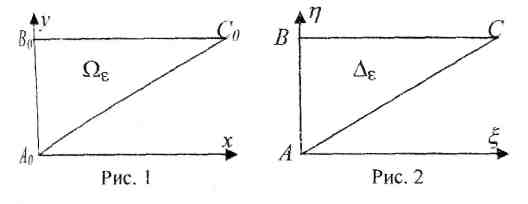 А0 = (0, 0), В0 = (0, Т),С0 = (Т / ε, Т), А0 С0 : y = εх,АС: η = ξ; С = (Т, Т).В уравнении (2.1) совершим переход к характеристическим координатам ξ = у – εх , η = у и к новой зависимой переменной v = v(ξ, η) по формуле                            (2.2)В результате область Ωε отобразится на область Δε = {(ξ, η): 0 < ξ < η < T}, отрезок А0 В0 в отрезок  АС, В0 С0 – в ВС, А0 С0 – в АВ; уравнение (2.1) запишется в виде                 (2.3)функции v = v(ξ,  η) в области Δε будет в силу (1.3), (2.2) и (2.3) решением телеграфного уравнения                                   (2.4)удовлетворяющим на АС условию                  (2.5)где        (2.6)3. Функции Римана для уравнения (2.4) с малым параметром и инициированные ее специальные  функции.В области Δε рассмотрим уравнение                                 (3.1)Известно (см., например, [1, с. 194]), что функция Римана R(x, y; ξ, η) для уравнения (3.1) однозначно определяется как решение следующего интегрального уравнения Вольтерра   второго рода:.         (3.2)Из (3.2) нетрудно увидеть, что решение (3.2) представимо в видеR (x, y; ξ, η) = Ф (Z),                                (3.3)где Ф(Z) – непрерывная функция аргумента Z = XY, X = x  – ξ  ,Y = y – η.С учетом (3.4) – (3.6) имеем                         (3.4)                    (3.5)                            (3.6)Равенства (3.4)–(3.6) позволяют утверждать, что функция Ф (Z) должна удовлетворять одному из следующих двух условий:Ф(0) = 1                                           (3.7)или Ф'(0)= -1/μ2 для вырождающегося при Z = 0 обыкновенного дифференциального уравнения второго порядка                               (3.8)Пусть : ρn =( ρ1, ρ2,…, ρn) – точка из Rn с положительными координатами; μn =( μ1, μ2,…, μn) - вектор с комплексными компонентами;           (3.9)–обобщенная функция Райта [4] и Митагг-Леффлера [6];        (3.10)где ψ(z) = Г' (z) / Г(z)- пси- функция.При n = 2, ρ2= μ2= (1.1) функция  (3.9) совпадает с функцией                         (3.11)а функция (3.10) – с функцией                         (3.12)которую будем обозначать через J* (z).Функция (3.11) является решением уравнения [z J (z)]'=J(z)  и с функцией Бесселя J0 (z) она связана формулой  J0 (z) = J(-z2/4) [6, с. 150].Имеет место следующаяЛемма. Общее решение дифференциального уравнения                                (3.13)задается формулойw(z) = C1 J(z) + C2[ J(z) log z - 2J* (z)],               (3.14)где С1 и  С2 две произвольные постоянные.Формула (3.14) вытекает из «общего интеграла », выписанного Э. Гурса [7, с. 405] в следующей форме:Это легко увидеть, если обратить внимание на то, чтоВ силу (3.11) и (3.12) J*(0)= ψ(1), J(0)= 1. Поэтому из (3.14) заключаем, что видоизмененная задача Коши: для уравнения (3.13) имеет и притом единственное решение w(z) =w0 J(z).Единственное решение Ф(Z) специальной видоизмененной  задачи Коши (3.7) для уравнения (3.8) имеет вид (см. [7,с. 150])Ф(Z) = J (–Z / μ2 ).                                  (3.15)Согласно (3.3) и (3.15) функция Римана для уравнения однозначно определяется формулойR(ξ, η; ξ0, η0)=J(- ζ / ε4),   ζ = (ξ – ξ0)( η – η0).Отсюда, возвращаясь к прежним переменным, получим функцию Римана Rε:  (3.16)Пользуясь асимптотическим представлением функции Бесселя (3.11) для больших значений аргумента, можно показать, что функция (3.16) при ε→0 стремится к функции (1.7).ЛитератураНахушев A.M. Уравнения математической биологии. М.:Высш. шк., 1995. - 301 с.Лаврентьев М.М., Соболев Л.Я. Теория операторов и некорректные задачи. Новосибирск: Изд-во Ин-та математики, 1999. - 702 с.Гурса Э. Курс математического анализа. Т. Ill, ч. 1. - М.-Л.: ГТТИ, 1933. - 276 с.Гурса Э. Курс математического анализа. Т. II. - М.-Л.: ГТТИ, 1936. - 563с.Салыкова Джульетта Ергалиевнаст-ка 33 группы физико-математического факультетаEmail: dsalykova_0998@mail.ru Научный руководитель: ст. преподавательАргуянова Альбина Борисовна Email: albina-arguyanova@yandex.ru Карачаево-Черкесский государственный университетимени У.Д. Алиева, г. Карачаевск. РоссияКОМПЬЮТЕРНЫЕ ИГРЫ: ЗА И ПРОТИВАннотация. Компьютерная игра — компьютерная программа, служащая для организации игрового процесса (геймплея), связи с партнёрами по игре, или сама выступающая в качестве партнёра. Компьютерные игры оказали столь существенное влияние на общество, что в информационных технологиях отмечена устойчивая тенденция к геймификации для неигрового прикладного программного обеспечения.Ключевые слова. Компьютер, игра, геймер, геймификация, зависимость.Сегодняшние темпы компьютеризации превышают темпы развития всех других отраслей. Без компьютеров и компьютерных сетей не обходится сегодня ни одна средняя фирма, не говоря о крупных компаниях. Современный человек взаимодействует с компьютером постоянно - на работе, дома, в машине и даже в самолете. Компьютеры стремительно внедряются в человеческую жизнь, занимая свое место в нашем сознании. Вместе с появлением компьютеров появились компьютерные игры, которые сразу же нашли массу поклонников. Эти игры с детских лет сопровождают подрастающее поколение, вызывая, с одной стороны, замедление развития и даже атрофию опорно-двигательного аппарата и мышечной мускулатуры и, с другой стороны, - быстро развивая интеллект, логическое мышление и воображение человека. Компьютерный игрок привыкает перемещаться из одного виртуального мира в другой, быстро воспринимать незнакомые ситуации и адаптироваться к ним. Компьютерные игры выполняют, таким образом, функцию социализации молодежи в постиндустриальном обществе. Развитие и совершенствование игр тесно связано с развитием компьютерного обеспечения и технологий. Сейчас многие составные части компьютеров разрабатываются, чуть ли не специально для игр. На сегодняшний день существуют поражающие своей правдоподобностью игры с хорошим графическим и звуковым оформлением, почти полностью имитирующим жизнь. Имеется и постоянно возникает огромное количество фирм, которые предоставляют всё новые и новые игры крайне разнообразного характера.Цель исследования в данной статье: - выяснить, что больше – пользы или вреда – в компьютерных играх? Четкая классификация затруднена из-за того, что подчас трудно отнести игру к каком-нибудь конкретному жанру. Игра может представлять собой как смешение существующих жанров, так и не относиться ни к одному из них. В современном мире есть множество видов компьютерных игр. Давайте рассмотрим самые популярные на сегодняшний день жанры и их влияние на развитие человека :3D Shooter (3D-шутеры, "бродилки")Arcade (аркада)Fighting (Драки)Platformer (Платформеры)Scrollers (Скроллеры)Simulation (симуляторы)Strategy (стратегии)Sport (спортивные)Puzzle (головоломки, логические)Traditional (традиционные) и board (настольные)С каждым скачком в области компьютерных технологий растет количество людей, которых в народе называют "компьютерными фанатами" или "гаймерами" (от английского "Game" - игра).Основной деятельностью этих людей является игра на компьютере, круг социальных контактов у них очень узок, вся другая деятельность направлена лишь на выживание, на удовлетворение физиологических потребностей, а главное - на удовлетворение потребности в игре на компьютере. Это целый класс фанатов компьютерных игр. Общение с этими людьми показывает, что многим из них увлечение компьютером отнюдь не идет на пользу, а некоторые серьезно нуждаются в психологической помощи. Большинство из них - люди с известными психологическими проблемами: несложившаяся личная жизнь, неудовлетворенность собой, и, как следствие, утеря смысла жизни и нормальных человеческих ценностей. Единственной ценностью для них является компьютер и все, что с этим связано. Это является настоящей зависимостью, только в отличие от зависимости алкогольной, наркотической или никотиновой, это психологическая зависимость.Наибольшее влияние на психику играющего оказывают ролевые компьютерные игры. В частности, игры с видом "из глаз" своего компьютерного героя. Этот тип игр характеризуется наибольшей силой "затягивания" или "вхождения" в игру. Вид "из глаз" провоцирует играющего к полной идентификации с компьютерным персонажем, к полному вхождению в роль. Играющий может совершенно серьезно воспринимать виртуальный мир и действия своего героя считает своими. Таким образом, ролевые компьютерные игры оказывают существенное влияние на личность человека: решая проблемы "спасения человечества" в виртуальном мире, человек приобретает проблемы в реальной жизни.Динамика развития компьютерной зависимостиСтадия легкой увлеченности. После того, как человек один или несколько раз поиграл в ролевую компьютерную игру, он начинает реализовывать неосознаваемую потребность в принятии роли.Стадия увлеченности. Фактором, свидетельствующим о переходе человека на эту стадию формирования зависимости, является появление в иерархии потребностей новой потребности - игра в компьютерные игры. Игра в компьютерные игры на этом этапе принимает систематический характер.Стадия зависимости. Эта стадия характеризуется не только сдвигом потребности в игре на нижний уровень пирамиды потребностей, но и другими, не менее серьезными изменениями - в ценностно смысловой сфере личности.Стадия привязанности. Эта стадия характеризуется угасанием игровой активности человека, сдвигом психологического содержания личности в целом в сторону нормы. Отношения человека с компьютером на этой стадии можно сравнить с не плотно, но крепко пришитой пуговицей. Т.е. человек "держит дистанцию" с компьютером, однако полностью оторваться от психологической привязанности к компьютерным играм не может. Это самая длительная из всех стадий - она может длиться всю жизнь, в зависимости от скорости угасания привязанности.Так пользу или вред от компьютерных игр получают дети?Компьютеры настолько прочно вошли в нашу жизнь, что на тех, кто не умеет быть с ним на "ты", смотрят искоса. Споры относительно пользы и вреда от компьютерных игр ведутся на всех социальных уровнях, ученые проводят исследования о влиянии компьютерных игр на человека, дети спорят с родителями, родители – с учителями, и так далее. И ответа все равно нет.Единого мнения психологов, как западных, так и отечественных, о воздействии компьютерных игр на психику человека, и подростка в частности, не существует. Компьютерные игры, по мнению ряда авторов, провоцируют агрессивное поведение, возвеличивание войн и насилия, экстремизм. В качестве последствий указывают на сужение круга интересов подростка, стремление к созданию собственного мира, уход от реальности, социальную изоляцию и трудности в межличностном общении.Дети, предпочитающие жестокие игры, более агрессивны. Этот вывод сделан Американской ассоциацией психологов. Их коллеги из университета в немецком городе Бохум выяснили одну весьма примечательную деталь. Оказывается, дети из обеспеченных семей, в которых существуют нормальные отношения между домочадцами, менее склонны к увлечению агрессивными картинками, чем их сверстники из необеспеченных или страдающих внутренними проблемами семей. Другой критерий — потеря контроля за временем. Все это сопровождается нервозностью и беспокойством, резким снижением интереса к работе, возникновением сложностей в отношениях с друзьями. Однако и в этом случае, отмечают специалисты, в "группу риска" входят, прежде всего, холостяки и безработные, то есть люди, имеющие проблемы в жизни.Существует огромное количество различных обучающих игр, помогающих школьнику или студенту освоить учебный материал. Визуальное оформление и звуковое сопровождение делают учебный процесс гораздо интереснее и занимательнее, вследствие чего повышается общий уровень восприятия материала. Компьютерные игры занимают важную часть реальной жизни в нашем не виртуальном пространстве. Для кого-то это просто способ скоротать свободное время, для кого-то – ежедневный выброс эмоций после трудового и учебного дня, а для кого-то - смысл жизни. Каждому - свое.ЛитератураКомпьютерные игры. Их влияние на формирование психологической зависимости от компьютераКутугина Е.С., Тутубалин Д.К. Информатика. Информационные технологии: Учеб. Пособие. - Томск, 2005.http://www.fpgamerunner.com/Тебуева Елизавета Пилаловнаст-ка 31 группы, Института филологииНаучный руководитель: к.п.н., доцентЛепшокова Елизавета Ахияевна, E-mail: lepshokova.e.a@mail.ru Карачаево-Черкесский государственный университетимени У.Д. Алиева, г. Карачаевск, РоссияКОНТЕКСТНО ОБУСЛОВЛЕННОЕ СЛОВО КАК ОБРАЗЕЦ ЛИНГВОКУЛЬТУРОЛОГИЧЕСКИХ ИССЛЕДОВАНИЙАннотация. Язык представляется как материал логической мысли, науки. В этом случае срабатывает функция передачи смысла особого рода. Язык как материал искусства включает работу художественной функции. Поэтическое произведение содержит в себе не просто язык, но прежде всего - мысли и чувства, выраженные в языкеКлючевые слова. Русская культура, модель религиозной и светской письменности, носитель высшей истины, творчества поэта, лингвокультура.Средневековая традиция русской культуры характеризуется двойной моделью религиозной и светской письменности. Каждая модель имела соответствующий статус, степень авторитетности конкретное назначение. Церковная литература рассматривалась как, безусловно, истинная. В пределах данной культуры писатель был не создателем, а носителем высшей истины. В этой связи возрастало значение нравственного аспекта. Характерной для религиозной традиции была функция пророческая.В литературе XVII в. происходит трансформация традиций религиозной письменности. Наблюдается тенденция преодоления мистического ореола создания слова человеческого, которое может быть подвергнуто проверке и критике. Подобная тенденция характерна, в общем, для западноевропейских культур. Иная картина вырисовывается для русской культуры, точнее русской лингвокультуры, поскольку несоответствия области культуры русской по сравнению с западноевропейскими культурами относятся именно к области языковой культуры. По этому поводу Ю.М. Лотман подчеркивает «принципиально различное отношение в обществе к труду художника, архитектора, актера и т.д., с одной стороны, и к творчеству поэта - с другой" [4, с. 347].В пределах западноевропейской культуры XVII в. поэт и другие деятели искусств находились в одном ряду, имели одинаковый статус. А в русской культурной традиции XVII в. музыкант, архитектор, живописец считались людьми "низких" занятий, поскольку это были профессии для вольноотпущенников, крепостных и иностранцев. Данные профессии были ближе к ремеслу наряду с поваром и парикмахером). Поэт же в России — человек благородного занятия, поэтому поэзия в социальном отношении закрепилась за благородным сословием. В XIX в. поэзия - "язык богов" - становится монополией дворянства, превращается в язык Бога. В русской лингвокультуре поэты - пророки, прорицатели. Поэт - носитель высшей истины, поскольку слово его даровано свыше. Его слово наделено особой авторитетностью, оно уже есть Слово.В этих условиях «Дихотомия "поэзия-проза" как бы замещает средневековое "церковнославянский язык - русский язык"» [3, с. 367]. При этом происходит процесс отделения поэзии от государства, и со временем она превращается в самостоятельную, а затем и в противостоящую силу. Поэзия приобретает статус духовного авторитета. Нивелирование русской церкви в петровский период способствует развитию и росту культурной ценности поэзии. Вместе с тем поэзия берет на себя функции распространения религиозных представлений. В целом национальная модель не изменяется. Изменения компенсируются перераспределением функций.Исторический подход явно подчеркивает особое развитие классического периода в истории русской литературы. Это - эпоха, отличающаяся от предыдущего и от последующего периодов в развитии русской классической литературы. В данный период отмечаются динамические и противоречивые тенденции. Эта эпоха охватывает огромный исторический период между Пушкиным и Чеховым. Она рассматривается и воспринимается как единое целостное явление органического единства. В этот период русская литература становится мировой литературой. Ю.М. Лотман в развитии русской литературы классического периода отмечает два существенных момента, два типа самосознания культуры: «…осознания себя как процесса эволюционного и осознания себя как процесса взрывного. Это оказывает обратное влияние на развитие и придает ему исключительно усложненный характер" [1, с. 381]. Как полагает Лотман, русскую литературу и культуру в целом характеризует самосознание в терминах «взрыва и резких перемен катастрофического характера". Русская культура классического периода, рассматриваемая как органическое единство, вместе с тем внутри себя разграничивается на основе различных структурных модусов с бинарной и тернарной системами.Бинарная структура предполагает деление на положительное и отрицательное, добро и зло, греховное и святое. Бинарная система представлена творчеством Лермонтова, Гоголя, Достоевского. Размышляя над творчеством Ф.М. Достоевского, Д.С. Лихачев сравнивает мировидение Достоевского с готической вертикалью: "Верх и низ жизни, бог и дьявол, добро и зло, постоянные устремления его героев снизу вверх, социальный разрез общества с его низами и "высшим светом", бездны и небо в душе героев - все это располагается по вертикали и может напоминать готическое построение того мира, который изображал Достоевский" [1, с. 240].Тернарная модель включает в себя бинарную структуру с дополнением экзистенциального мотива: мир добра, мир зла и мир, характеризующийся признаком существования и не имеющий однозначной моральной оценки.Между добром и злом находится пространство существования, мир жизни. Эта модель начинается от А.С. Пушкина, находит свое продолжение в творчестве Л.Н. Толстого и завершается творчеством А.П.Чехова. "Тернарная модель, - отмечает Ю.М. Лотман, - создает в русской литературе возможность - оправдания жизнью и вносит, рядом с религиозно-этической оценкой нравственности, ее эстетическую и философскую оценку, представление о том, что бытие нравственно по своей природе, а зло есть уклонение от природы бытия. Отсюда — характерная для русской литературы XIX в. мысль об искажении благородной сущности человека и представление о социальном как о вторжении созданного человеком зла в благородную сущность человеческой личности" [4, с. 386]. Модель эта имеет глубоко национальную сущность.Механизм действия тернарной модели таков: в отличие от бинарной, она движется не от модели к реальности, а наоборот, от реальности к модели. При сравнении прозы Ф.М. Достоевского и Л.Н. Толстого выявляется различное действие моделей - бинарной и тернарной: "У Достоевского идеологический замысел иллюстрируется реальностью, у Толстого — реальность вступает в конфликты с идеологической схемой и всегда представляет нечто более богатое" [3, с. 187].Бинарная модель может рассматриваться как идеальная модель, которая, так или иначе, вступает в конфликт с эмпирической реальностью. В тернарной модели присутствует диалектический механизм. Пушкинский этап (начало тернарной модели) представляется эклектичным. Однако подобная эклектичность - не результат соединения случайно собранных противоречий, а разнообразие бесконечных потенций развития. Чеховский период полагается исчерпывающим, имеющим итоговый характер, и путь от него был отмечен не продолжением и преемственностью, а взрывом и преодолением.Ю.М. Лотман отмечает, что предложенная им схема есть лишь одна из возможных моделей развития литературы XIX в. Так, с одной точки зрения литературный процесс является жестко организованным, с другой - это движение, определяемое случайными обстоятельствами. С точки зрения читателя, литература — бесконечный ряд завершенных произведений. С точки зрения самого писателя, его собственное произведение - это незаконченный текст, который он будет создавать до конца своих дней. Ю.М. Лотман, размышляя над русской литературой классического периода делает вывод о том, что она не представляется легко описываемой и моделируемой структурой, «подобно тому, как нельзя одну реку перейти дважды, нельзя один раз и навсегда изучить историю литературы: река меняется" [5, с. 393]. Теоретический аспект лингвокультурологических вариантов в поэзии отражен в лингвопоэтическом направлении теории словесности в работах Б.А. Ларина, В.В. Виноградова, Г.О. Винокура, продолживших традиции А.А. Потебни, А.Н. Веселовского, а в структурно-семиотическом направлении представлен работами Ю.М. Лотмана, В.Н. Топорова и другие.В книге "Мысль и язык" А.А. Потебня связывает поэтичность языка с понятием символизма: "Символизм языка, по-видимому, может быть назван его поэтичностью; наоборот, забвение внутренней формы кажется нам прозаичностью слова. Если это сравнение верно, то вопрос об изменении внутренней формы слова окажется тождественным с вопросом об отношении языка к поэзии и прозе, т.е. к литературной форме вообще" [4, с. 155].А.А. Потебня охарактеризовал поэтическое произведение следующим образом: "Элементам слова с живым представлением соответствуют элементы поэтического произведения, ибо такое слово и само по себе есть уже поэтическое произведение". По словам ученого, "поэзия есть преобразование мысли посредством конкретного образа, выраженного в слове, иначе: она есть создание сравнительно обширного значения при помощи единичного сложного (в отличие от слова) ограниченного словесного образа (знака)" [5, с.71].ЛитератураБуслаев Ф.И. Риторика и пиитика // Русская словесность. От теории словесности к структуре текста. - М., 1997. - С. 41-50.Буянова Л.Ю. Языковая личность как текст: жизнь языка и язык жизни // Языковая личность: экспликация, восприятие и воздействие языка и речи. - Краснодар, 1990. - С.47 - 73.Василькова В.В. Порядок и хаос в развитии социальных систем. Синергетика и теория социальной самоорганизации. - СПб., 1999. – 340 с.Грязнов А.Ф. Язык и деятельность. Критический анализ витгенштейнианства. - М.,1991. – 290 с.Горнунг Б.А, О природе синонимии в языке и теоретических предпосылках составления синонимических словарей // Вопросы языкознания. 1995. № 5. – М., 1995. – 280 с.Тебуева Елизавета Пилаловнаст-ка 31 группы, Института филологииНаучный руководитель: к.п.н., доцентЛепшокова Светлана МырзакуловнаE-mail: lepshokova.e.a@mail.ru Карачаево-Черкесский государственный университетимени У.Д. Алиева, г. Карачаевск, РоссияКАТЕГОРИЯ ЛИЦА ГЛАГОЛА И ЕЕ СВЯЗЬ С ДРУГИМИ ГЛАГОЛЬНЫМИ КАТЕГОРИЯМИАннотация. Глагол – знаменательная часть речи, которая называет действие или состояние как процесс и выражает это значение в морфологическую категорию вида, залога, наклонения, времени и лица. Также категориями числа и рода (в формах прошедшего времени единственного числа и в формах сослагательного наклонения единственного числа) и падежа у причастий.Ключевые слова. Морфологическая категория, словоизменительная категория глагола, речевой акт, личная форма, неличные (неспрягаемые) формы глагола.Морфологическая категория лица – это словоизменительная категория глагола, выражающая отнесенность или неотнесенность действия к участникам речевого акта.Личные формы выражают отнесенность действия к говорящему (формы 1 лица), к собеседнику (формы 2 лица) или к лицу, которое не является ни говорящим, ни собеседником, а также к неодушевленному предмету (формы 3 лица).Соответственно в глаголе выделяются значения: собственно-личные (это значения 1 и 2 л.) и значение предметно-личное (это значение 3 л.). Формы 1 и 2 л. как выражающие отнесенность действия к участникам речевого акта противопоставлены формам 3 л. как не выражающим такой отнесенности. С этой характеристикой форм 3 л. связана и их способность выражать действие, не отнесенное ни к лицу, ни к предмету (безличные глаголы).Неличные (неспрягаемые) формы глагола не имеют грамматических показателей лица, т.е. изменяются как прилагательные или вообще не изменяются. Это причастие, деепричастие, инфинитив.Инфинитив - это исходная форма глагола, которая называет действие, состояние и т.д. безотносительно к лицу, времени, наклонению, т.е. сам по себе инфинитив не обладает категориями лица, времени, наклонения. Показатели инфинитива: -ти, -ть, -чь (Нести, брать, стричь).Причастие - это глагольная форма, которая представляет действие, состояние и т.д. как признак лица или предмета (рдеющий, рдевший цветок, привозимые, привезенные вещи).Деепричастие - глагольная форма, которая представляет собой действие, состояние и т.д. как признак, характеризующий протекание другого действия, состояния ("Пятак падал к ногам, звеня и подпрыгивая").Связь категории лица с другими категориямиНаклонение – словоизменительная МК глагола, выражающая отношение говорящего к действительности и имеющая значение реальности или нереальности сообщаемого события.Время – словоизменительная МК глагола, выражающая отношение действия, названного глаголом, к моменту речи.Число – словоизменительная МК, служащая показателем связи глагольного признака с его носителем – предметом, обладающим какой-либо количественной характеристикой.Категория лица тесно связана с другими категориями глагола: наклонения, времени и числа: В изъявит. накл. формальное выражение наст. и буд. (простого и сложного) вр. связано с личными формами. Показателем значения 1, 2 или 3 л. служит флексия, одновременно имеющая значение ед. или мн. ч. Повелит. накл. характеризуется системой личных форм, по своей организации отличающейся от системы личных форм изъявит. накл. Сослагат. накл. и прош. вр. изъявит. накл. по отношению к морфологической категории лица характеризуется отрицательно: в этих формах представлены различия не по лицам, а по родам (в ед. ч.).Морфологическая категория лица строится на основе противопоставления следующих рядов глагольных форм. В изъявит. накл.:форм 1 л. ед. и мн. ч. (беру, говорю, приду; берем, говорим, придем);форм 2 л. ед. и мн. ч. (берешь, говоришь, придешь; берете, говорите, придете);3) форм 3 л. ед. и мн. ч. (берет, говорит, придет; берут, говорят, придут).В повелит. накл. представлено противопоставление двух рядов форм:основного ряда форм 2 л. (ед. и мн. ч.): бери, говори, приди; берите, говорите, придите.ряда форм совместного действия: возьмем(те), будем(те) говорить, давай(те) говорить.Личные формыКаждый из рядов личных форм характеризуется особыми средствами образования: 1) флексии со значением лица и числа у форм наст. и буд. вр. изъявит. накл. и у форм 2 л. ед. ч. повелит. накл.; 2) постфикс -те, выражающий значение мн. ч. в повелит. накл. и 3) частица давай(те) – в аналитической форме совместного действия в повелит. накл.Личные формы наст. и прост. буд. вр. образуются присоединением к основе наст. вр. флексий, которые заключают в себе одновременно значения лица и числа:1 л. ед. ч.: -у, -ю; мн. ч.: -ём, -ем, -им;2 л. ед. ч.: -ёшь, -ешь, -ишь; мн. ч.: -ёте, -ете, -ите;3 л. ед. ч.: -ёт, -ет, -ит; мн. ч.: -ут, -ют, -am, -ят.Различия во флексиях, за исключением флексии 1 л. ед. ч., определяются принадлежностью глагола к первому или второму спряжению: флексии - ёшь, -ешь; -ёт, -ет; -ём, -ем, -ёте, -ете, -ут, -ют характеризуют глаголы I спр., флексии -ишь, -ит, -им, -ите, -am, -ят – глаголы II спр.В личных формах буд. сложного вр. флексии – показатели лица и числа присоединяются к основе вспомогательного глагола: буд-у, буд-ешь, буд-ет, буд-ем, буд-ете, буд-ут читать, говорить.Несколько глаголов имеют иные системы окончаний личных форм:  хотеть, бежать и чтить (и мотивированные ими), образующие одни личные формы по первому спр., а другие – по второму – разноспрягаемые глаголы; и глаголы есть, дать, создать, надоесть (и мотивированные ими), удаться, образующие личные формы ед. ч. с помощью флексий – м (1 л.), -шь (2 л.) и –cm (3 л.): е-м, е-шь, е-ст; да-м, да-шь, да-ст – особоспрягаемые – они единственные в РЯ с основой на гласную.Категориальными значениями личных форм изъявит. накл. являются: для формы 1 л. в ед. ч. – отнесенность действия к говорящему: (я) говорю; во мн. ч. – отнесенность действия к группе лиц, включая говорящего: (мы) говорим. Для формы 2 л. в ед. ч. – отнесенность действия к собеседнику: (ты) говоришь; во мн. ч. – отнесенность действия к группе лиц, включающей собеседника: (вы) говорите. Для формы 3 л. в ед. ч. – отнесенность действия к лицу, не являющемуся ни говорящим, ни собеседником, или к неодушевленному предмету: (он) говорит; (он, она, оно) кипит; во мн. ч. – отнесенность действия к группе лиц, не включающей собеседника, или к группе неодушевленных предметов: (они) говорят.У личных форм изъявит. накл. также есть ряд употреблений, которые характерны для определенных контекстов. Такие расширительные и переносные употребления отмечаются у всех личных форм ед. и мн. ч.Форма 1 л. ед. ч. выступает в пословицах, сентенциях и афоризмах в расширительном употреблении; субъект действия представляется как обобщенный, однако значение отнесенности действия к говорящему при этом не утрачивается: Еду-еду не свищу, а наеду – не спущу; Чужую беду – руками разведу; Я мыслю, следовательно, существую. Форма 1 л. мн. ч. может выступать в расширительном употреблении в предложениях, приписывающих действие многим (всем), включая говорящего и не исключая (как это имеет место в форме 1 л. ед. ч.) собеседника: Поживем – увидим; Что имеем – не храним, потерявши – плачем (посл.).Употребления форм 1 л. мн. ч. тесно связаны с соответствующими употреблениями местоимения-существительного мы.Формы 1 л. мн. ч. употребляются при обозначении действия другого лица или лиц, без участия говорящего. Это действие представляется так, будто говорящий к нему причастен (при этом обычна окраска снисхождения, участия, иронии): А что мы читаем, деточка, чем занимаемся? (спрашивает гость, взрослый). Форма 2 л. ед. ч. выступает в обобщенно-личном употреблении: Что посеешь, то пожнешь (посл.).Обобщенно-личное употребление формы 2 л. ед. ч. сов. вида часто сопровождается модальными оттенками возможности или невозможности, необходимости, наиболее ярко выраженными при отрицании; Суженого конем не объедешь (посл.); Упустишь огонь – не потушишь (посл).ЛитератураОрганизация учебного процесса по русскому языку в школе; Пособие для учителя/ Авторы-составители Панов Б.Т., Яковлева Л.Б. – М.: Просвещение, 1991. - 204 с.Ундзенкова А., Сагирова О. Русский с увлечением. – Екатеринбург: АГДЛТД, 1997. – 345 с.Успенский М.Б. Семантика на уроках русского языка // Русский язык в школе № 2. – М., 1995. – 230 с.Хазанова А.С., Цванг Л.В. Русский язык. Ч. 1. – М.: Просвещение, 1995. – 401 с.Ходякова Л.А. Совершенствование методов обучения русскому языку. – М.: Просвещение, 1981. – 159 с.Текеева Мина Борисовнак.п.н., доцент кафедры германской  филологииУрусова Лейла Ракаевна ст. преподаватель кафедры иностранных языковКарачаево-Черкесский государственный университетимени У.Д. Алиева, г. Карачаевск, РоссияПРИЕМЫ И СРЕДСТВА ЛИЧНОСТНО-ОРИЕНТИРОВАННОГО ОБУЧЕНИЯ ИНОСТРАННОМУ ЯЗЫКУ В СРЕДНЕЙ ШКОЛЕАннотация. Значительной и характерной чертой всего общественного процесса является ускорение развития. Система образования в этом значении не исключение. Инновационные процессы, связывающие формирование, овладение и применение педагогических новшеств, в силу такого единства способны существенно ускорить процессы обновления школы, системы образования, в общем. Можно полагать, что инновационные процессы в образовании, расширение практики их реализации являются закономерностью в формировании нынешнего образования, ведущей и стабильной тенденцией в его обновлении.Ключевые слова: ускорение, образование, формирование, овладение и применение педагогических новшеств.Один из источников инновационных процессов в современном образовании — это труд по отбору учебного материала и его обновлению. Формирование общества требует творческой личности, а это рассчитывает на творческое усвоение имеющихся знаний. При этом, точно известно, что соответствующее этому процессу проблемное обучение требует большей затраты времени, чем объяснительно-иллюстративные методы, представляющие знания в готовом виде. Подобное противоречие также предполагает поиск новых подходов к его разрешению. Дети в процессе обучения должны чувствовать себя спокойно и непринужденно, быть смелыми и непосредственными. Как говорил К.Д. Ушинский, классу необходимо разрешать свободно беспокоиться, даже — шуметь в тех пределах, которые не помешают успеху учения. Мёртвая тишина на уроке не позволительна. Ученики могут задавать вопросы, высказывать свою точку зрения, обсуждать зарождающиеся ситуации. Простым способом общения должен стать непосредственный диалог с передачей инициативы детям.Целые десятилетия в методике официально определен принцип осмысленности, но на практике замечается, что ученики вместо осмысленного усвоения учебного материала зазубривают подготовленные тексты по теме, диалоги  или вообще его не знают. Реализация принципа инициативности сводится к тому, что ученик активен в том случае, если его оценивает учитель.Личностно-ориентированная образовательная концепция позволяет поставить в центр образовательной системы ученика, кругозор его развития, личностные структуры сознания. Система образования, основываясь на личностно-ориентированной концепции, направлена не на развитие личности обучаемого в заданном русле, а на формирование условий, в которых обучаемый вырабатывает собственную универсальную сущность, свои природные силы.Важнейшим принципом обучения ИЯ является его личностно-ориентированная направленность, устремленность на языковую личность обучаемого. Принцип ориентации обучения иностранного языка на развитие в обучаемом черт вторичной языковой личности, конечно, делает актуальной задачу не просто научить ученика вести себя (с поддержкой ИЯ) как носитель изучаемого языка, но и сформировать у ученика способность и готовность выполнять текстовую деятельность на изучаемом языке, способность к адекватному взаимодействию с представителями других культур и социумов (на разных уровнях). Абсолютно очевидно, что осуществить это положение возможно лишь в том случае, если система обучения предмету будет максимально направлена на личность обучаемого, его реальные потребности и мотивы, социокультурные и индивидуальные программы развития. Тем временем, для успешного овладения ИЯ значимы не дисциплина и прилежание, а проявление учеником личной активности, радость и удовольствие от общения личностей учебного процесса друг с другом, от всего того, чем нужно заниматься на уроках.Таким образом, личностно-ориентированный характер обучения ИЯ диктует необходимость переосмысливать как обучающую деятельность учителя, так и деятельность, и точку зрения учащегося по усвоению языка. Ученик становится важнейшим лицом учебного процесса. Учитель выступает не просто в роли модератора, организовывающего стимулы, побуждающие ученика к овладению содержанием обучения, — он является помощником и организатором общения на изучаемом языке.Поскольку и лингвистика, и психолингвистика рассматривают язык не как поставленную систему языковых средств, а как один из аспектов человеческой деятельности — социальный (речевая деятельность является интеллектуальной и творческой деятельностью), то обучение иностранному языку, направленное на развитие у обучаемых черт вторичной языковой личности, играет роль преднамеренного (когнитивного) и творческого процесса, а не "запрограммированное поведение".Когнитивностъ, по достоверному замечанию А.А. Леонтьева, связана с тем, что ученик не просто овладевает еще одним средством общения. Так как язык сам по себе не проявляет никаких значений, встречающихся независимо от концептуальных систем, то усвоение языка является  не только обретением средств кодирования концептов, но и развитием картины мира учащегося. Поэтому ИЯ не должен преподаваться как "формальная система".Обучать языку — означает обучать культуре, имея в виду взаимосвязанное коммуникативное и социокультурное воспитание учащегося. Изучение языка есть овладение соответствующими различиями в мире — концептуальными системами. Что относится к языковым средствам, то овладение ими должно служить тому, чтобы ученик осмысленно мог управлять процессом выбора подобающих средств в ходе общения и процессом личного усвоения языка.Так как речевая деятельность является в реальности речевым мышлением и язык для учащихся есть средство выражения своих намерений, то такое использование языка является творческим, а не имитационным и обучение языку должно быть связано с формированием творческого мышления и фантазии обучаемых. Научить творчески пользоваться языком можно только в ходе живого общения учащихся на этом языке. Поэтому способы обучения, сконцентрированные в первую очередь на освоении системы языка, должны быть заменены новыми, интерактивными формами обучения, связывающими учащихся — субъектов учебного процесса и придающими процессу обучения поистине деятельностный характер.Деятельностная основа обучения предмету — еще один принцип преподавания и изучения ИЯ — проявляется во внешней и внутренней (умственной) инициативности учащегося. Следовательно, что традиционная фронтальная работа, при которой речевую активность оказывает учитель, а ученики активны только тогда, когда их спрашивают, сокращается в пользу самостоятельных, групповых и общественных форм обучения.Учебный диалог можно считать характерным видом технологии, диалогичность на уроках ИЯ является одной из сущностных характеристик учебного процесса, как источник личностного опыта, фактор актуализации смыслообразующей, рефлексивной, напряженной функции личности.Разумеется, что опыт диалогического общения рассредоточивается у учащихся постепенно, поэтому на начальных этапах он неминуемо включает элементы формальной организации: изложение сценария, распределение ролей и т.д.Оттого появляется необходимость выделить уровни сформированности учебного диалога:- твердо обусловленное отношение обучаемого к правильным ответам;- обмен свободными мнениями и высказываниями;- взаимослушание, взаимопонимание, стремление к самораскрытию;- стремление к пониманию другого, к поиску новой истины.Подводя итоги вышесказанного, обучение иностранному языку требует личностно-ориентированного подхода в большей степени, чем какой-либо другой учебный предмет, т.к. индивидуальной, преимущественно, является речь ученика. Речь ученика – это средство выражения его сугубо личных ощущений, чувств, убеждений и т.д. Можно определить следующее правило: любое высказывание ученика должно быть по мере возможности непосредственно мотивированным, т.е. истекать как бы из внутреннего «я». Для достижения целей обучения, отмеченных современной программой, для развития коммуникативной компетенции учащихся нужно, прежде всего, общение.Современный ученик - это личность, которой всё интересно. Ему хочется знать о культуре других стран, он много путешествует и общается, пытается быть всесторонне развитым, а значит, ученик получает доступ к культурным ценностям новой для него страны, развивая свой кругозор.Литература:Барменкова, О.И. Эффективные приемы обучения английскому языку [текст] / О.И. Барменкова. —  Пенза, 1997.Ведель, Г.Е. Психология и основы методики преподавания иностранных языков [текст] / Г.Е. Ведель. — Воронеж, 1974.Гальскова, Н.Д. Современная методика обучения иностранным языкам [текст] / Н.Д. Гальскова — М.: 2003.Ляховицкий, М.В. Методика обучения иностранному языку в средней школе [текст] / М.В. Ляховицкий. — М.: Высшая школа, 1982.Маркова, А.К. Формирование мотивации учения  [текст] / А.К. Маркова. — М.: Просвещение, 1990.Текеева Элла Кокаевнаст. преподаватель кафедры иностранных языковE-mail: ella.tekeeva66@mail.ruКарачаево-Черкесский государственный университетимени У.Д. Алиева, г. Карачаевск, РоссияОСНОВНЫЕ НАПРАВЛЕНИЯ РАЗВИТИЯ ИНФОРМАЦИОННО-КОММУНИКАЦИОННЫХ ТЕХНОЛОГИЙ В ОБУЧЕНИИ ИНОСТРАННЫМ ЯЗЫКАМАннотация. В статье кратко описываются основные этапы внедрения ИКТ в обучение иностранным языкам в период с 1980-х годов и до наших дней, роль и вклад отечественной научной школы в научное обоснование и практическое внедрение информационно-коммуникационных технологий в практику как инновационного средства обучения и его влияния на учебно-воспитательный процесс в вузе.Ключевые слова: компьютерная грамотность, методы, проектная работа, телекоммуникации, интерактивная языковая среда, мультимедиа технологии.Первым опытом использования ИКТ на уроках иностранного языка в России в середине 80-х годов было использование компьютеров как средства тренировки в заданиях языкового и речевого характера. Задача компьютера состояла в анализе и исправлении ошибок обучающихся. Однако, компьютеров было очень мало, а те, что были не имели соответствующего программного обеспечения, то такой опыт можно считать можно считать единичным.Исследование дидактических свойств и функций ИКТ началось в 1987-1988 годах. Инициализатором и организатором исследовательской и экспериментальной работы в области использования компьютеров и телекоммуникаций в образовании была Е.С. Полат, заведующая вышеназванной лаборатории. Лаборатория успешно работала и под ее руководством был написан первый сценарий для обучающей компьютерной программной работы «Времена английского глагола: Present Indefinite – Present Continious» (автор Бухаркина М.Ю.)Далее в 1988-1991 годы был создан первый советско-американский проект «Школьная электронная почта» под руководством профессора Уварова А.Ю., соединивший 10 школ Москвы и 10 школ штата Нью-Йорк. Основные итоги проекта: были определены дидактические возможности ИКТ в условиях обновления содержания общего образования.Второй успешной попыткой внедрения телекоммуникаций в российские школы был проект «Пилотные школы» для реализации которого была создана PilotNet. В ходе работы над этим проектом был проведен ряд исследований, которые позволили:- выявить дидактические свойства и функции компьютерных телекоммуникаций в обучении иностранным языкам;
разработать теоретическое обоснование и организовать практическое внедрение метода проектов в условиях системы российского образования;- сформулировать понятие «телекоммуникационный учебный проект»;- разработать классификацию телекоммуникационных проектов на примере английского языка;- выяснить и экспериментально подтвердить, что компьютерные коммуникации в системе с другими СО1) позволяют организовать естественную языковую среду, которая формирует устойчивую внутреннюю мотивацию к изучению иностранных языков и общению на иностранных языках;2) создают условия для индивидуализации и дифференциации обучения;3) обеспечивает эффективное управление учебно-познавательной деятельностью учащихся;- разработать методические основы для создания телекоммуникационных проектов и методику их использования в системе обучения иностранным языкам;- создать базу данных учебных проектов с подробными методическими рекомендациями по их использованию в учебной практике.Опыт работы в программе выявил ряд возникших проблем: недостаточная компьютерная грамотность российских учителей, а также проблемы психологического характера: наши учителя не имели опыта виртуального общения и с трудом преодолевали коммуникационный дискомфорт. С целью решения этих проблем на базе лаборатории был организован учебно-методический центр, в котором проводились курсы, предназначенные для обучения преподавателей, желающих познакомиться с новыми педагогическими технологиями, в частности, с возможностями телекоммуникаций в учебном процессе. Это помогло провести несколько сотен телекоммуникационных проектов, заинтересовать и вовлечь в инновационную деятельность большое количество преподавателей по всей стране.Говоря об использовании И КТ в обучении иностранным языкам, невозможно не упомянуть «мультимедиа» . В современной методике «мультимедиа» рассматривается как «ТСО, интегрирующее разные виды информации – звуковую, визуальную, и обеспечивающее интерактивное взаимодействие с обучаемым». Данное направление является наиболее распространенным в сфере обучения иностранным языкам с помощью ИКТ. Число созданных компьютерных программ для изучения английского языка уже превышает число «обычных» школьных учебников, но их качество до сих пор остается неудовлетворительным. Все они основаны на использовании готовых мультимедийных учебных курсов, предполагающих упражнения на закрепление изучаемого фонетического, грамматического и лексического материалов. Материал данных учебных «пособий» представлен в виде интерактивных упражнений и часто состоит из теоретического и практического разделов по различным аспектам, включённым в обязательный минимум содержания образования по английскому языку. Данная часть программы может использоваться в качестве дополнительной работы на уроке. В программе может быть также предусмотрена обратная связь при выполнении определенных операций пользователем: отмечаются успехи обучаемого, при необходимости выдаются сообщения-подсказки. Компьютерные обучающие рекомендованы к применению на всех этапах обучения при формировании и совершенствовании грамматических, фонетических и лексических навыков. Однако анализ существующих программных продуктов показал, что большая их часть оказывается неэффективной, поскольку все виды упражнений сводятся лишь к выбору правильного ответа и заполнению пропусков. Еще одним важным недостатком таких программ является отсутствие возможности изменить содержание программы, обновить и расширить базу данных учебных текстов, дополнить и изменить упражнения, с учетом уровня знаний учащимися того или иного лексического материала или в соответствии с учебным планом того или иного образовательного учреждения или конкретного учителя. В связи с этим полноценное и систематическое использование компьютерных обучающих программ^ и систем в рамках обучения иностранному языку в общеобразовательной школе не представляется возможным. Учителя имеют возможности использовать только фрагменты программы на определенных этапах уроков по некоторым темам, которые лишь частично совпадают с материалом, предложенным для изучения в учебнике. На сегодняшний день наиболее популярными программами	в использовании являются «EssentialGrammarinUse», «Britannica», «MacmillanEnglishDictionary», «BridgetoEnglish».Как известно, компьютер обладает возможность хранения и использования большого количества информации, которая может быть использована в учебной деятельности: различные тексты, упражнения, аудио и мультимедиа информация. В процессе использования данная информация может быть изменена, дополнена, преобразована в новую форму. Устаревший материал можно заменить новым, упражнения и тексты представить в различных вариантах. Возможности предъявления учебной информации значительно расширяются при использовании компьютера. Однако для реализации всех этих достоинств использования ИКТ необходимо составить и создать собственную компьютерную обучающую программу. Любая программа может быть задана по определенному сценарию, придуманному учителем или составленным в соответствии с УМК, используемым в работе. Все компоненты компьютерной обучающей программе должны быть, прежде всего, адекватны целям обучения английскому языку. В создаваемой компьютерной программе необходимо выделить основные компоненты: раздел текстовой информации (для предъявления и редактирования учебного тематического текста, который учитель может изменять и дополнять по своему усмотрению), раздел заданий и упражнений, направленных на закрепление изученного материала, грамматических конструкций и лексических единиц, справочный раздел, включающий как справку по работе с программой, так и различные словари и грамматические справочники. В создаваемой программе желательно продумать раздел проверки знаний учащихся (тестирование и автоматическая обработка результатов), а также раздел статистической информации, в котором отображается динамика работа ученика, прочитанные им тексты, выполнение задания, уровень сформированности тех или иных знаний, выраженные числовыми показателями. Таким образом, учитель создает программу именно для себя и для своих учеников, программу, по которой ему удобно работать, которая помогает достичь поставленных педагогом целей и добиться высоких результатов при обучении английскому языку.Чаще всего учителя прибегают к использованию различных программных средств для создания обучающей программы: редакторы HTML, пакеты программ MacromediaFlash, системы объектного программирования: BorlandDelphi, VisualBasic.То етсь, преподаватель должен быть хорошо подготовлен, не только в области своей предметной специализации и быть ИКТ грамотным, но и также иметь представление о новых педагогических технологиях, методах и приемах.Задача преподавателя состоит в том, чтобы активизировать познавательную деятельность обучающихся в процессе овладения иностранными языками. Современные методики, такие как обучение в сотрудничестве, проектная методика с использованием новых ИКТ и Интернет-ресурсов помогают реализовать личностно-ориентированный подход в обучении, обеспечивает индивидуализацию и дифференциацию обучения с учетом способностей, их уровня обученности, интересов. Обучающийся должен получить доступ к знаниям о странах изучаемого языка, о культурных ценностях той страны, расширяя свой кругозор.Основными целями применения ИКТ на занятиях иностранного язка являются:повышение мотивации к изучению языка;развитие речевой компетенции: умение понимать аутентичные иноязычные тексты, а также умение передавать информацию в связных аргументированных высказываниях;увеличение объема лингвистических знаний;расширение объема знаний о социокультурной специфике страныизучаемого языка;развитие способности и готовности к самостоятельному изучению английского языка.Можно выделить ряд дидактических задач, которые решаются в процессе преподавания иностранных языков с помощью ИКТ:формирование и совершенствование языковых навыков и умений чтения, письма, говорения, аудирования;расширение активного и пассивного словарей;приобретение культурологических знаний;формирование культуры общения;формирование элементов глобального мышления;формирование устойчивой мотивации познавательной деятельности, потребности к использованию иностранного языка для целей подлинного общения;формирование навыков работы в группе.Таким образом, развитие информационно-коммуникационных технологий оказало значимое влияние не только на методы, формы, средства обучения, но и на уровень и содержание подготовки педагогов иностранного языка.Литература:Полат Е.С. Основные направления развития современных систем образования [Электронный ресурс]. - Режим доступа: http://djistant.ioso.ru/library/publication/ polat.htr.pl. Дата доступа: 16,02.2014.Бухаркина М.Ю. Телекоммуникационные проекты и их специфика / В сб, Телекоммуникация в учебно-воспитательном; процессе в школе: Метод, рек. / Под редакцией Полат Е.С. - М, 1993. – C. 33-46.Новые педагогические и информационные технологии в системе образования: Учебное пособие / Е.С. Полат, М.Ю. Бухаркииа, М.В. Моисеева, А.Е. Петров; под ред. Е.С. Полат, - М.: Издательский центр «Академия», 1999.Бухаркина М.Ю. Использование телекоммуникаций в обучении иностранным языкам в общеобразовательной школе: автореферат. - М„ 1994 - ИОСО РАО.Бухаркина М.Ю. Использование телекоммуникаций в обучении иностранным языкам и общеобразовательной школе: дис, ... канд. Дед. наук. - М„ 1994.Новый словарь методических терминов ( понятий (теория и практика обучения языкам). Авторы Э.Г.Азимов, А.Н.Щукин. Печатное издание М.: Издательство ИКАР, 2009. © Электронная версия, «ГРАМОТА.РУ», 2010.Темрезова Людмила Дадыковнаучитель  биологии химииМКОУ «СОШ а. Каменномост» КЧР, РоссияE-mail: temrezova41@mail.ru ПРОБЛЕМА СОХРАНЕНИЯ ДЛЯ ПОТОМКОВ УНИКАЛЬНОЙ ПРИРОДЫ КАРАЧАЕВО-ЧЕРКЕССИИАннотация. На наш взгляд природа Кавказа самая запоминающаяся. Объездив почти весь Северный Кавказ, пришли к выводу, что природа Карачаево-Черкесской республики является уникальной и нам придется приложить огромные усилия, чтобы сохранить свое достояние для потомков. Ключевые слова: памятники природы, заповедник, флора и фауна.В нашей стране нет неохраняемых земель. Особо охраняемые природные территории - участки, выделяемые государством для специальных целей, обеспечивающих сохранение и изучение окружающей человека природной среды. Это заповедники, заказники, памятники природы, национальные парки и ботанические сады. На территории республики пока нет еще национальных парков, все же остальные типы особо охраняемых природных объектов имеются.В январе 1935 году решением Карачаевского облисполкома был организован заповедник местного значения, а 5 марта 1936 года постановлением №40 ВЦИК Совета народных комиссаров РСФСР вынесено решение «Об образовании Тебердинского высокогорного акклиматизационного государственного полного заповедника». Этим постановлением воспрещается на всей территории заповедника эксплуатация леса, охота и рыбная ловля, но допускалось пользование пастбищами и курортное развитие территории. Расположен на северных склонах Главного Кавказского хребта. Состоит из двух участков: Тебердинского (66 059 га) и Архызского (19 270 га), а также биосферного полигона, площадью 27 277 га, который соединил два кластерных участка заповедника между собой и с территорией Кавказского биосферного заповедника. Таким образом, общая площадь Тебердинского биосферного заповедника 112606 га. 31,7 % — территории занимают леса, 20%—луга, 8,5%—ледники, 38,4%—скалы и осыпи, 0,7 %— воды. Также с 2009 г. под охрану Тебердинскому заповеднику передан федеральный заказник «Даутский», площадью 74 900 га. В заповеднике насчитывается 157 озёр. Славятся красотой, в частности, Бадукские озёра. Максимальная глубина озёр 30—50 м. Почти все озёра находятся на высотах свыше 2000 м. Многие озёра труднодоступны. Большинство из них возникло при таянии ледников. Возраст озёр 200—1000 лет, за исключением озера Каракёль в городе Теберде, которое возникло при отступлении древнего Тебердинского ледника примерно 8000—10000 лет назад. Почти повсюду слышно журчание горных рек, ручьев или шум водопадов. Реки на территории заповедника имеют снежное и ледниковое питание. Всего их 30. Протекая по крутым склонам, они часто образуют пороги и мощные водопады (Алибекский, Хутыйский). Самые крупные реки: Теберда, Аманауз, Алибек, Домбай-Ёльген (Домбай-Ульген), Гоначхир, Бадук, Уллу-Муруджу, а на Архызском участке — Кизгыч. На территории заповедника имеется 109 ледников общей площадью 74,3 кв. км. и 530 лавиносбросов, из которых периодически зимой и весной срываются мощные снежные лавины.Самая низкая точка заповедника— устье реки Джамагат— находится на высоте 1260 м. Самая высокая точка — гора Домбай-Ульген высотой 4047 м, а 85 % территории заповедника находится выше 2000 м над уровнем моря.Благодаря столь значительной разнице высот в Тебердинском заповеднике ярко выражена высотная поясность климата, почв, растительного и животного мира. Климат Тебердинской долины умеренно-континентальный, а при подъеме в горы приближается к влажному, приморскому. Лето в Теберде прохладное, а зима мягкая.Исследования в верховьях Кубани (Учкулан, Хурзук, Карт-джюрт) и в Тебердинской долине вплоть до Клухорского перевала развернулись с 80-х годов XIX века, когда местный учитель Сипярин в 1884—1890 годах начал сборы гербария в верховьях Кубани и передал его Ботаническому музею Петербургской Академии наук. В свой гербарий Сипягин включил 450 видов растений. В то же десятилетие долины Кубани и Теберды посетили известные ботаники Н. И. Кузнецов и В. И. Липский. В 1890 году все эти места, вплоть до Клухорского перевала, исследовали два итальянских ботаника С. Соммье к Е.Левье, опубликовавшие результаты своих работ в трудах С.-Петербургского ботанического сада. Труд Соммье и Левье уникален. На территории нашего края Они исследовали район, начиная с Клухорского перевала до Теберды, затем через перевал Эпчик и Дауг вышли в долину Кубани, ознакомились с растительностью в окрестностях Учкулана и Хурзука, поднялись на склон Эльбруса до отметки 3800 м, после чего через Учкулан, Индыш, Хумару доехали до Баталпашинска (ныне Черкесск) и затем до ст. Невинномысской. Ими собран огромный гербарий, в том числе ряд ныне признаваемых редкими видами растений (безвременник великолепный, мерендера кавказская, лилия однобратственная, три вида рябчика, ллойдия, пролеска, подснежник, нартециум, хохлатки и другие).Большой вклад в познание флоры Карачая внесла Е. А. Буш, которая начала свои исследования в 1907 году и опубликовала сводную монографию «Материалы для будущей флоры Карачая вообще и Тебердинской долины в особенности». Здесь ею было описано 578 видов растений, причем для каждого вида указывалась высота нахождения над уровнем моря, растительное сообщество, в котором они обитали, а также точные пункты произрастания. Среди них ныне сокращающие свою численность и переходящие в группу редких — лилия однобратственная, безвременник великолепный, шафран Шарояна, 14 видов орхидных и другие. Растительность заповедника в общих чертах может быть разделена на три-пояса: нижний (лесостепной и лесной), средний (субальпийский) и верхний (альпийский). В нижнем поясе основными формациями растительности являются лес и степи (горные луга). Леса представлены двумя типами — лиственными и хвойными. Из лиственных наиболее распространены по долинам буковые леса, а из хвойных — сосновые и темно-хвойные, которые в большей мере составленные из пихты кавказской и в меньшей — из ели восточной. У верхней границы леса, в виде ожерелья, протянулись буковые и березовые криволесья, переходящие далее в заросли рододендрона.Степная растительность, распространенная на ложных склонах нижнего, пояса, довольно разнообразна. Эти степи отличаются богатым флористическим составом, красочностью и исключительной привлекательностью. В среднем поясе основным типом растительности являются субальпийские луга и заросли рододендрона кавказского. В верхнем поясе субальпийские луга переходят в низкотравные альпийские луга. Кроме того, на скалах на высоте свыше 3000 метров и осыпях формируется своя весьма специфическая флора.Всего в составе заповедника отмечено свыше 1800 видов высших споровых, голосеменных и покрытосеменных растений. Среди них большое количество эндемиков и реликтов, охрана которых имеет особенно большое значение.Во флоре заповедника имеется 1235 видов сосудистых растений, в том числе 186 эндемиков Кавказа, из них три вида, произрастающие только на территории заповедника. Как, например, первоцвет почколистный и тонконог Люэрсена.Богато представлен в заповеднике мир беспозвоночных животных, известный еще далеко не полностью. Из насекомых несколько лучше других изучены отряды ногохвосток, чешуекрылых, жесткокрылых, перепончатокрылых, стрекоз, сетчатокрылых и двукрылых.В заповеднике распространены махаон, подалирий, мнемозина, в июне – августе на субальпийских лугах держится аполлон обыкновенный, на альпийских лугах аполлон Нордмана. В долине Теберды встречается самая крупная бабочка европейской фауны – большой ночной павлиний глаз. Немало здесь бабочек семейства бражников, в том числе редкий бражник мертвая голова. В заповеднике много и жуков, особенно из семейств жужелиц, пластинчатоусых, усачей. Среди жужелиц много эндемиков Кавказа, таких, как жужелицы кавказская, тебердинская, исчерченная. Прочие группы беспозвоночных – ракообразные, многоножки, пауки, моллюски, черви и др. – в заповеднике практически не изучены.Из позвоночных животных в заповеднике обитают 3 вида рыб, 4 – земноводных, 6 – пресмыкающихся (кавказская гадюка, или гадюка Кознакова, числящаяся в фаунистическом списке заповедника, на его территории практически не встречается), 172 – птиц (в том числе 87 гнездящихся) и 43 вида млекопитающих.Из земноводных в заповеднике обитают зеленая жаба, квакша, озерная и малоазиатская лягушка – настоящее горное животное. Она расположена на большей части территории заповедника, как в лесном, так и в луговом поясе, поднимается в горы до , иногда встречаются даже на высоте 3500 – . Малоазиатские лягушки обитают во влажных местах на дне ущелий и на заболоченных участках горных склонов. Вне периода размножения они обычно удаляются от воды не более чем на несколько сот метров. Сроки размножения у высокогорных особей по сравнению с теми, кто живет в долине Теберды, запаздывают на 2 – 3 месяца. Головастики у них заканчивают метаморфоз лишь в сентябре, а взрослые лягушки на 1,5 – 2 месяца позже покидают зимовки и раньше залегают в спячку.Из пресмыкающихся с лесным поясом связаны прыткая ящерица и веретеница. Последние три вида проникают и выше границы леса. Скальные ящерицы связаны с выходами скал и различными нагромождениями камней и распространены как в лесном поясе, так и среди субальпийских и альпийских лугов. Веретеницы живут в широколиственных и смешанных лесах, встречаются в зарослях кустарников, на лугах, в полях. В горы поднимаются до верхней границы леса и проникают в нижнюю часть субальпийских лугов.Медянка широко распространена по территории заповедника: в лесном поясе и высоко в горах, выбирая сухие солнечные склоны. Степная гадюка – характерный представитель фауны горных лугов и в лесном поясе практически не встречается. Наибольшая её численность в северо-восточной, более сухой части заповедника. В местах с более влажным климатом её нет.Основной фактор в распределении и численности гнездящихся птиц лесного пояса – структура леса. Чем она сложнее, тем богаче её население. Немаловажную роль в формировании лесной орнитофауны имеют русла и конусы выноса снежных лавин. Они разрезают хвойные насаждения на отдельные участки, а сами зарастают лиственными деревьями, преимущественно березой, и различными травянистыми растениями.В лесном поясе птичья жизнь начинается у бурных горных потоков, зимой и летом несущих по днищам долин холодную прозрачную воду. Шум их никогда не смолкает: кипит и пенится вода, то низвергаясь со скал водопадами, то разливаясь по галечникам и тихо журча по песчаным отмелям. Что бы делать тут птицам? Однако с водою, даже в горах, связаны многие пернатые. Очень характерна для горных потоков оляпка. На первый взгляд в этой птице мало примечательного. Небольшая, величиной со скворца или чуть меньше, она скромно окрашена и издали напоминает белый камешек. Но оляпка обладает одной уникальной особенностью. Ныряя в воду, она опускается на дно и разгуливает по нему, переворачивая клювом камешки и разыскивая под ними свой корм – мелких беспозвоночных. Самое удивительное то, что оляпка, «не задумываясь», ныряет на порожистых местах, по которым, кипя пеной, бешено несутся горные потоки. Гнезда оляпок – солидные постройки, иногда размером с футбольный мяч. Они округлы и свиты в основном из зеленого мха, а внутри высланы сухой травой. Сквозь толстую стенку внутрь ведет сравнительно не большое отверстие. Гнезда размещаются в самых разных местах, но обязательно вблизи воды. Они могут быть прикреплены к уступам скал, обрывающихся в речку, к перекрытиям мостов, нависающим над потоком стволам деревьев и т. д. нередко оляпки строят гнезда на скалах за водопадами – между скалой и низвергающимся с неё потоком. Однажды гнездо нашли в щели большого камня, через который текла горная речка. Стенка гнезда всегда влажные, но мох не дает проникнуть сырости внутрь, и полость гнезда сохраняется сухой. Когда птенцы становятся способными летать, они смело бросаются в воду и выплывают на берег реки, с которой неразрывно связана вся их жизнь.Леса заповедника богаты птицами. Особенно лес оживлен весной, когда появляются перелетные виды, а оседлые уже приступают к гнездованию. Везде звучат голоса пернатых обитателей. Здесь гнездятся почти все хищные птицы заповедника, хотя многие из них предпочитают охотиться или отыскивать падаль на лугах. Таковы бородач, белоголовый сип (лишь недавно начавший гнездиться непосредственно в заповеднике), беркут, канюк, сапсан, чеглок и др.Когда в лесу наступают вечерние сумерки и птицы, щебетавшие весь день, умолкают, на охоту вылетают совы. В долинных лесах, где есть дуплистые деревья, охотно поселяется обыкновенная неясность.Обычен в заповеднике и мохноногий сыч. Он редко попадается на глаза: днем отсиживается где-нибудь в дупле и лишь в сумерках вылетает на охоту. Иногда сычи поселяются в естественных дуплах, но чаще – в дуплах, выдолбленных черным дятлом.Остальные совы в заповеднике – редкость. Судя по летним встречам, иногда на его территории гнездится филин, но численность его ничтожна. Изредка сюда залетают ушастая и болотная совы. Последняя, возможно, очень редко остается в заповеднике для размножения.Одна из важнейших задач Тебердинского заповедника – пропаганда идей охраны природы. Ежегодно Музей природы заповедника и вольеры с дикими животными осматривают до 200 – 250 тыс. человек, а экскурсоводами и другими сотрудниками читается до 2500 лекций на природоохранные темы.Как же сочетать интересы сохранения природы с интересами людей, которые хотят провести свой отдых вдали от урбанизированных мест? Компромисс есть — это строительство природных национальных парков, которые примут основной поток туристов и помогут вывести их из заповедников.В условиях многонационального населения Кавказа чрезвычайно важным фактором развития охраны природы, в том числе заповедных ее форм, является культурная традиция. Много лет назад известный исследователь Кавказа Д. И. Сосновский высказал мысль, актуальность которой неоспорима и в наши дни: «Как и все навязанное извне, охраны природы на Кавказе может не найти в населении надлежащего сочувствия. Здесь где природа расточает свои дары с царственной роскошью, человек не привык к бережному к ним отношению.Не заглядывая в будущее, он сплошь и рядом, без особой даже нужды рубит вековые деревья, обнажает целые склоны, пускает по лесу низовые пожары. Необходимо, чтобы бережное отношение не только к заказникам, но и вообще ко всей живой природе дошло бы до сознания народа, проникло в его плоть и кровь. Само собой разумеется, что этого нельзя достигнуть ни циркулярами, ни приказами, ни вообще какими-либо административными мерами. Для этого необходимо, чтобы заботливое отношение к природе достигалось воспитанием в известном направлении, чтобы эту идею мог воспринять подготовленный ум. Только тогда, когда мероприятия Природоохранной комиссии найдут себе отклик у самого коренного населения страны, можно считать охрану памятников природы обеспеченной вполне».ЛитератураБаландин, С.А. Заповедники Кавказа. –М., 1998.Бобырь, Г.Я. Млекопитающие//Заповедная Теберда. -Ставрополь, 1986Бородин, И.П. Охрана памятников природы СПб., 2004.Тоторкулов Таулан Муссаевичмагистрант 2 курса Исторического факультета E-mail: tautot@mail.ru Научный руководитель: д.и.н., профессор БегеуловРустам МаратовичE-mail: R_begeul@mail.ru Карачаево-Черкесский государственный университетимени У.Д. Алиева, г. Карачаевск, РоссияСТАНОВЛЕНИЕ НАЦИОНАЛЬНЫХ ОБЩЕСТВЕННЫХ ОРГАНИЗАЦИЙ В КАРАЧАЕВО-ЧЕРКЕСИИ (1990-е гг.)Аннотация. В годы перестройки в СССР стали активно создаваться различные общественные организации, многие из которых строились по национальному принципу. Не обошел этот процесс стороной и Карачаево-Черкесскую республику.Ключевые слова: межрегиональная карачаевская ассоциация, этнический, организация.В годы перестройки в СССР стали активно создаваться различные общественные организации, многие из которых строились по национальному принципу. Не обошел этот процесс стороной и Карачаево-Черкесскую республику.В рассматриваемый период в карачаевском национальном движении выделялись такие организации, как «Алан» (межрегиональная карачаевская ассоциация), «Демократический Джамагъат» (демократическая организация «Джамагъат»), «Джамагъат», Общественный Совет Карачая.Первой национальной карачаевской общественной организацией стал «Джамагат», образованный еще в 1989 г. ( Председатель А. Урусов, заместитель – И. Алиев). Главной целью организации была борьба за полную реабилитацию репрессированного в 1943 г. по этническому принципу карачаевского народа. Однако в марте 1991 г. «Джамагат» раскололся. 23 марта 1991 года конференция данного общества объявила о преобразовании организации в Карачаевскую демократическую организацию «Джамагъат» и избрала Совет из 39 человек. 3 апреля Совет «Демократический Джамагъат» избрал 5 сопредседателей организации (Измаил Байрамуков, Азрет-Алий Кечеруков, Казбек Чомаев, Кази Лайпанов, Нур-Магомед Лайпанов). Председателем «стандартного» «Джамагъата» остался народный депутат РФ Азрет Урусов. «Демократический Джамагъат» выступал за воссоздание карачаевской автономии в форме Республики Карачай в составе РСФСР в границах Карачаевской АО 1943 года. Он же выступал за отставку главы КЧР Владимира Хубиева и за отзыв из органов власти всех карачаевцев. Одним из главных объектов критики являлся лидер организации Азрет Урусов. 17 ноября 1991 года сопредседатель «Демократический Джамагъат» А. Кечеруков возглавил общекарачаевский митинг в Карачаевске, требовавший восстановить автономию Карачая и отменить выборы Верховного Совета Карачаево-Черкесии.Фактическим органом организации «Демократический Джамагъат» являлась издававшаяся в Москве с 1991 года газета «Юйге игилик». Её главным редактором выступал один из первых активистов карачаевского национального движения, организатор забастовки сотрудников Карачаево-Черкесского НИИ истории, филологии и экономики в 1990 году Билял Лайпанов.17 ноября 1990 года по инициативе общества состоялся Учредительный съезд народных депутатов Советов всех уровней, избранных от территории Карачая, который провозгласил Карачаевскую ССР в составе РСФСР.С 1991 года, после раскола, общество «Джамагъат» активно сотрудничало с руководством Карачаево-Черкесии, фактически поддерживая главу республики Владимира Хубиева.В 1991 г. появилась еще одна организация – Общенациональный Совет Карачая (ОНСК), который был избран 14 декабря 1991 года Чрезвычайным съездом карачаевского народа. В состав  ОНСК вошли 89 человек, в основном – сторонники Карачаевской демократической организации «Джамагъат» и других карачаевских объединений. Председателем ОНСК стал начальник отдела общего надзора прокуратуры КЧР Борис Батчаев; первым заместителем председателя ОНСК – сопредседатель «Демократического Джамагъата» Азрет-Алий Кечеруков.Главная задача совета – полная реабилитация карачаевского народа и восстановление национальной автономии Карачая. ОНСК выступал за отставку Главы республики В. Хубиева и за отзыв из органов власти КЧР всех карачаевцев. ОНСК пользовался поддержкой руководства г. Карачаевска, Карачаевского и Малокарачаевского районов. ОНСК входил в Кавказско- Черноморское сообщество Ассоциации тюркских народов и поддерживал тесные связи с Общенациональным Советом балкарского народа.В 1997-1998 года наблюдался новый подъем активности карачаевского национального движения. 14 апреля 1998 года состоялся объединительный съезд карачаевских общественных организаций (Общенационального Совета Карачая (ОНСК), «Джамагъат», «Шохлук», общества карачаевцев Ставропольского края «Алан»). Президентом Высшего Совета стал генеральный директор АО «Карачаево-Черкесскстрой», лидер карачаевской организации «Шохлук» Ахмат Катчиев, его заместителем – глава ОНСК Борис Батчаев.Главной целью «Алана» являлось объединение всех карачаевских национальных организаций в целях возрождения карачаевского народа. Лидеры общества  отказались от требования восстановления отдельной карачаевской автономии и сосредоточились на решении социально-экономических проблем карачаевцев.В черкесском национальном движении самыми заметными организациями были «Адыгэ Хасэ» (1989 г.), Исполнительный комитет Черкесского народа и Конгресс абазинского и черкесского народов. Председателем Совета «Адыгэ Хасэ» был А. Тамазов, затем начальник отдела регистрации и статистики Республиканского фонда имущества Мусса Психомахов, его первым заместителем – глава благотворительного фонда «Хэкужъ» Альберт Адамоков. С февраля 1995 года параллельно действовал Совет «Адыгэ Хасэ» из сторонников съезда черкесского народа во главе с депутатом Карачаево-Черкесского народного собрания Борисом Акбашевым.Главными задачами «Адыгэ Хасэ» были возрождение культуры, языка, традиций черкесского народа и содействие восстановлению этнокультурного единства адыгского этноса. До октября 1991 года общество выступало против выделения Карачаево-Черкесии из Ставропольского края и против раздела республики. Но 24 октября 1991 года лидеры «Адыгэ Хасэ» при содействии абазинских, ногайских и казачьих организаций организовали съезд народных депутатов всех уровней Черкесии, провозгласивший Черкесскую республику в составе РСФСР.К весне 1992 года общество «Адыгэ Хасэ» фактически отказалось от идеи создания Черкесской республики и сосредоточилось на борьбе за равное представительство черкесов в органах власти КЧР. 8 декабря 1994 года группа сторонников «Адыгэ Хасэ» организовала Первый съезд черкесского народа, который провозгласил Черкесскую АО в составе Ставропольского края и избрал Исполком Черкесского народа (ИКЧН), в который вошли представители радикального крыла «Адыгэ Хасэ». Лидеры «Адыгэ Хасэ» осудили решение съезда.Конфликт в руководстве «Адыгэ Хасэ» закончился расколом организации: 11 февраля 1995 года сторонники съезда объявили об исключении из Совета председателя общества Муссы Психомахова и его сторонников и сформировали новый Совет из числа лидеров ИКЧН. В свою очередь Совет «Адыгэ Хасэ», возглавляемый Мусой Психомаховым, исключил сторонников съезда. Власти КЧР признали в качестве «законного» руководства общества Совет «Адыгэ Хасэ» во главе с Мусой Психомаховым. «Адыгэ Хасэ» активно сотрудничала с Международной Черкесской Ассоциацией, организациями «Адыгэ Хасэ» Кабардино-Балкарии, Адыгеи и шапсугского народа.Упоминавшаяся выше организация - Исполнительный Комитет Черкесского народа (ИКЧН) была избрана Первым съездом черкесского народа, состоявшимся 24 декабря 1994 года по инициативе части лидеров общества «Адыгэ Хасэ». В состав ИКЧН вошли Мухаммед Хануков (председатель съезда), Борис Акбашев (председатель оргкомитета съезда), Владимир Шебзухов, Фаризат Кябишева, Хизир Тахтамышев, Умар Темиров. Главной задачей ИКЧН является реализация решения Первого съезда черкесского народа о создании Черкесской АО в составе Ставропольского края.Помимо ИКЧН еще был образован Конгресс абазинского и черкесского народов. Он был избран съездом народных депутатов всех уровней Черкесии, который 24 октября 1991 года провозгласил Черкесскую Республику в составе РСФСР. В состав Конгресса вошли лидеры черкесского и абазинского обществ. ИКЧН выступал против введения института президента и требовал отставки В. Хубиева. В 1994 году Конгресс фактически распался.Абазинское национальное движение в 1990-е гг. было представлено организациями «Адгылра» (национальное общество), «Апсадгъыл» (абазинская ассоциация), Конгресс абазинского и черкесского народов и Международная ассоциация абхазо-абазинского народа.Общество «Адгылра» возникло в 1989 г. Основными задачами были возрождение и развитие национальной культуры, языка, традиций абазин. Общество выступало за социально-экономическое развитие абазинских сел. В начале января 1993 года председателем Национального совета общества «Адгылра» был избран директор черкесского ПАТП-3 Олег Этлухов. Его заместителями стали Алексей Маремуков, Мухаммед Аджибеков, Май Кимкетов. В декабре 1994 года лидеры «Адгылра» созвали IV съезд абазинского народа, который потребовал создания абазинского района с центром в поселке Московский. Председатели общества «Адгылра» входили в Конфедерацию народов Кавказа.Общество «Апсадгъыл» было создано в сентябре 1991 года, официально зарегистрировано в апреле 1992 года. Основная задача ассоциации – связь с соотечественниками, живущими за рубежом, а также содействие  желающим вернуться на историческую родину. Особая сфера деятельности общества – поиск и возвращение на родину культурно-исторических ценностей абазинского народа.Международная ассоциация абхазо-абазинского народа. МАААН была создана Первым Всемирным конгрессом  абхазо-абазинского народа 7-8 октября 1992 года в селении Лыхны (Абхазия). В Конгрессе принимали участие делегации из Абхазии, Карачаево-Черкесии, Кабардино-Балкарии, а также представители абхазо-абазинских общин из Германии, Нидерландов, Грузии, России, Сирии, Турции. Председатель Исполкома МАААН был избран Тарас Шамба. Одним из его заместителей стала Муминат Гонова из КЧР. Основная цель МАААН – возрождение этнокультурного единства абхазо-абазинского народа, содействие экономическому, социальному и культурному развитию абхазов и абазин.Ногайское национальное общество «Бирлик» было создано в марте 1990 года. «Бирлик» являлся ведущей и единственной организацией ногайского национального движения КЧР. Главной целью этой общеногайской организации являлось восстановление Ногайской автономии и национально-культурное  возрождение ногайского народа. Общество выступало за создание Ногайского национального района в рамках КЧР. Председателем Совета «Бирлик» был Абуталиб Санглибаев.Таким образом, для всех национальных движений в КЧР (за исключением, пожалуй, ногайского) в 1990-е гг. было характерно острое соперничество и борьба за власть между лидерами этих организаций. Эта борьба, как правило, заканчивалась расколом национальных организаций, подчас остро конфликтовавших друг с другом. Следует отметить ещё одну характерную особенность в данном вопросе. Ни одно из национальных движений не избежало роста радикальных настроений, пик которых пришелся на первую половину 1990-х гг. В этот период на первый план в деятельности данных организаций вышли политические мотивы. Но в дальнейшем все национальные движения стали переживать спад. Они все больше сосредотачивались на культурно-просветительских программах. И даже в период обострения политической ситуации на рубеже веков национальные движения не могли похвастаться той массовостью, организованностью и, главным образом, безоговорочной поддержкой населения, которую они имели в начале 1990-х гг.Литература: Татаршаов А.Х. Карачаево-Черкесская республика: проблемы становления. Черкесск, 2010. С. 54.Борисевич В. На пути дружбы и добра // Ленинское знамя. Черкесск, 23 марта 1990.День Республики. Черкесск, 28 апреля 1998.См.: Уруов А., Алиев И., Лайпанов К. Что такое «Джамагъат»? // Ленинское знамя. Черкесск, 20 февраля 1990.Татаршаов А.Х. Карачаево-Черкесская республика: проблемы становления. Черкесск, 2010. С. 54-55.Центр документации общественных движений и партий Карачаево-Черкесской республики (ЦДОДП КЧР. Ф. 1. Оп.70. Д. 359. Л. 3.Тоторулова Келимат Ахьяевнак.п.н., доцент кафедры педагогики и педтехнологийКарачаево-Черкесский государственный университетимени У.Д. Алиева, г. Карачаевск, РоссияФОРМИРОВАНИЕ ГРАЖДАНСТВЕННОСТИИ УСПЕШНОСТИ, КАК КАЧЕСТВО ЛИЧНОСТИМЛАДШЕГО ШКОЛЬНИКААннотация. Сегодня для каждой школы наиболее важной задачей является содержание обучения, воспитания и развития школьника в начальном звене. Если раньше, вроде бы всё было ясно: есть программа, учебный план, есть идеалы, определенные формы работы и т.д., то сегодня многое приходиться пересматривать, реконструировать и менять. Ключевые слова: целенаправленность, комплексность и непрерывность воспитательной работы.Воспитание – процесс двусторонний. Воспитательное воздействие успешно только в том случае, если педагог видит и понимает душевное состояние школьников их реальные отношения, возможности  и перспективы развития этих отношений.Особое место надо отводить мероприятиям досугового направления и организации работы с детьми по интересам (праздники ,утренники ,вечера развлечений при проведении которых перед участниками и при проведении которых перед участниками и зрителями раскрывается мир художественной литературы, изобразительного искусства, музыки, природы ,социальных отношений).Обеспечивая целенаправленность, комплексность и непрерывность воспитательной работы создаётся обстановка благоприятная для коллектива.Надо в детях ценить самостоятельность и любознательность.Через внеклассные мероприятия детям прививается любовь к прекрасному (через экскурсии, где они воочию видят …)Надо чаще детям улыбаться; поощрять их успех добрым словом, хвалой.Ребёнок должен знать, что он личность.В нём надо воспитывать дух гражданственности, патриотизма, прививать навыки самоконтроля, самостоятельной организации своего труда, повышения личной ответственности и заинтересованности в результатах .Надо, чтобы ребенок, переступая порог школы, хотел учиться, а не убежать обратно.Ребёнок должен быть уверен в себе, тогда придёт и успех, а успех порождает успешность. Обучению и воспитанию детей, их развитию в начальной школе мы придаём исключительно важное значение. Здесь всё очень важно и нет мелочей начиная от материально – технической базы обучения и воспитания, наличие тепла, уюта, домашней обстановки, в школе и кончая вниманием и заботой со стороны всех, кто старше.Трудно выделить приоритеты в целостном процессе учебно-воспитательной работы начального звена в средней школе. И всё – таки, если говорить условно, можно для себя выделить несколько главных моментов.По – моему, первый от кого зависит успех обучения и воспитания гражданственности, успешности малышей, это учитель.И не просто учитель, а человек с высоким уровнем профессиональной педагогической подготовки, человек, способный по – матерински любить, и заботиться о детях, человек  талантливый, исключительно чувствительный к детям, способный понять их радость и разделить с ними их боль.Я убедилась на опыте, что хорошие учителя сами способствуют созданию необходимой материально – технической базы, без которой достаточно сложно и трудно вести на должном уровне учебно –воспитательную работу с учащимися младшего школьного возраста. И это можно выделить в качестве второго приоритета в начальном звене обучения.И третье, над чем сегодня упорно и настойчиво надо работать – содержательная сторона учебно – воспитательного процесса.Посещая уроки учителей начальных классов, наслаждаешься их работой, а точнее сказать, их совместной жизнью с  детьми в одной дружной семье.Реальная жизнь такова, что действительно требуются перемены к лучшему в работе начальной школы. Надо, чтобы дети получали знания, воспитание в школе. Школа должна повернуться лицом к детям. Дети должны идти в школу с радостью, с желанием получать знания, воспитывать в них граждан и  патриотов своей родины, физически здоровых детей, а не детей с букетом болезней.Требовать здоровый образ жизни, вкус к успеху. Жизнь России решается в школе.В связи с продолжающимся падением престижа знаний в массовой школе, резким расслоением ученической среды по отношению к учению, возрастанием корыстных мотивов и прагматических настроений семьи усложнилась учебно-познавательная ситуация в школе. Для многих родителей (даже хороших учеников) имеет значение вовсе не всестороннее развитие личности их детей, а сумма знаний, обеспечивающая поступление в институт с последующим занятием престижного места. Немалое число семей, увлеченных добычей материальных благ, смотрят на школьное образование вообще как на необходимую формальность. В этих условиях все труднее сделать учение субъективно значимым видом деятельности для каждого школьника. Это в свою очередь уменьшает развивающую и воспитывающую роль учения. Многие традиционные формы работы, особенно силовые приемы воздействия, дополнительные занятия по натаскиванию ученика по школьной программе, многократные переписывания контрольных работ, даже предметные кружки и факультативы устарели и не дают желаемого эффекта. Нужны новые подходы к личности ребенка, новые технологии обучения, новые стимулы учебно-познавательной деятельности.В нашем докладе сделана попытка раскрыть знание общечеловеческих ценностей в учебно-воспитательном процессе. Это потребовало сосредоточение внимания на некоторых понятиях: общечеловеческое, ценности и др.Сегодня каждому учителю ясно, что всех одинакового учить нельзя, что наши любимые фронтальные методы работы на уроке, создающие иллюзию высокой активности класса, должны все чаще уступать место групповой, парной и индивидуальной работе. Надо приучать себя к мысли, что ученик не должен знать все (да в большинстве случаев и не может этого достичь). Необходимо признать за ним право выбора учебного материала, право что-то любить, а что-то нет, мы должны ему помочь сделать выбор главного, существенного. Ученик (особенно старшеклассник) вправе сам решать, какие знания и в каком объеме ему необходимы для реализации его жизненных планов. Сегодняшний школьник не имеет права опускаться ниже обязательного минимума, который оценивается оценкой «три», все же остальное — его суверенное право, и заставлять его учиться лучше раы не можем. Мы можем убеждать, агитировать, увлекать, развивать интерес, но не принуждать. Только раскрепостив ученика от страха и «обязаловки», мы можем вызвать в нем сознательное, заинтересованное отношение к учебе. Только знания, ставшие его личной потребностью, могут стать нравственной ценностью.Разумеете, сказанное не является открытием. Умом многие учителя все понимают, но, когда ты заходишь в класс, тобой овладевают многолетние привычки, ты попадаешь во власть старых стереотипов.Глубокие знания — это понимание сущности предмета или явления, глубина — это приближенность к истине. Тут на первый план выходит способность мыслить, понимать, анализировать, сопоставлять, обобщать, делать выводы. Глубина знаний требует наиболее ценных мыслительных операций.Прочность знаний предполагает их быстрое и точное воспроизводство. О таком материале говорят: разбуди ночью — ответит. Прочность знаний дается в основном тренировкой и памятью.Разнообразные знания — это широкие знания, содержащие не только программный, но и добавочный материал. Эти знания приобретаются добровольно, из интереса, из любознательности или из выгоды.Значит, весь учебный материал можно тоже разделить на уровни: обязательный минимум, который надо просто заучить; материал повышенной трудности, который надо глубоко освоить, понять; то, что не является обязательным, но составляет общий образовательный кругозор человека. Этим материалом он волен распоряжается сам. Наибольшую трудность вызывает второй уровень, ибо степень и глубина приближения к сути у каждого ученика связаны с его индивидуальными особенностями. А что бы привести учебный труд ученика в соответствие с его личностью, учителю необходимо обратиться к принципу природосообразности.Сегодняшний день требует модернизацию в школе, так если другую жизнь должны строить дети. И мы сами должны перестроиться и детей приучить к этой новой жизни. Через любовь к маленькой родине - привить любовь к большой России. «Вода чиста у истока»- говорит народ.Дети – всегда дети, и об этом нужно не только постоянно помнить, но и каждую секунду жить этим чувством, сверять по нему каждое свое действие. «Ты можешь!» - должен понимать коллектив ребят. «Я могу!»- должен поверить в себя сам ученик.Вы радостны, веселы и сердечны, вы покладисты по характеру, вам легко среди людей.Человек может все, если только захочет. Человек – хозяин своих мыслей и дел! Вы хозяева своего настроения, а оно должно быть всегда радостным! И дети преображаются. У них появляется вера в свои силы.Пробудившееся самосознание, критичность в самооценке себя и своих поступков положительно влияют на взаимоотношения с товарищами, дети становятся жизнерадостными, общительными, терпимыми друг к другу и открытыми для воспитательного воздействия.Литература:Асмолов. А.Г «На пути к толерантному сознанию» / отв. ред. — М. Смысл, 2000.Кинема А.В., Осокина Т.И. «Детские народные подвижные игры» — М.: 1995,224с. Лонга Т.И. «Игры детей мира» Ярославль «Академия развития», 1998. — 176с. Панкова Л.Н. статья "Воспитание у дошкольников основ толерантности в д/с"Харина С.В. статья "Подвижные игры - как средство воспитания толерантности у детей старшего дошкольного возраста на занятиях физической культуры"Детские народные подвижные игры: Книга для воспитателей дет. сада и родителей/сост. А. В. Кинема, Т. И. Осокина. – 2-е изд., до раб. -  М.: Просвещение; Владос, 1995.Тоторулова Келимат Ахьяевнак.п.н., доцент кафедры педагогики и педтехнологийКарачаево-Черкесский государственный университетимени У.Д. Алиева, г. Карачаевск, РоссияОБЩЕПЕДАГОГИЧЕСКИЕ ПРИНЦИПЫВОСПИТАНИЯ ТОЛЕРАНТНОСТИАннотация. В статье мы рассматриваем общепедагогические принципы воспитания толерантности.Ключевые слова: толерантность, целенаправленность, педагогические воздействия, социальная позиция.Рассмотрим общепедагогические принципы воспитания толерантности.Принцип целенаправленности- Воспитание толерантности требует четкого осознания целесообразности педагогических воздействий, четкого определения цели педагогом. Однако формирование данного качества, основой которого является активная социальная позиция и психологическая готовность, возможно только при наличии мотивации и осознании ребенком того, зачем именно ему необходимо это качество (личная цель) и осознания значимости для общества (социальная цель). Единство целей педагога и ребенка является одним из факторов успешности воспитания толерантности.Учет индивидуальных и половозрастных особенностей- Воспитание любого нравственного качества (толерантности в том числе) во многом зависит от индивидуальных особенностей воспитанника: уже имеющихся моральных устоев поведения, этических установок, развитости интеллектуальной и эмоционально-волевой сфер, уровня развития психических процессов, характерологических черт, личного опыта взаимоотношений, наличия и развития природных и духовных способностей и т.д. При формировании толератности следует учитывать так же гендерные особенности и, прежде всего, различия в чертах личности и социальном поведении. К таким различиям относят: формы проявления агрессивности (мальчики физически агрессивнее девочек, которые чаще проявляют агрессию в иной форме, пытаясь испортить отношения других детей со сверстниками), степень эмоциональной чувствительности, подверженность влиянию других людей и убеждению себя другими (девочки этому более подвержены) При этом необходимо помнить и о возрастной динамике развития нравственных качеств и опираться на нее при воспитании толерантности.В дошкольный период: закладывать толерантность как одну из основ личности ребенка, демонстрировать и объяснять значение позитивного общения, сотрудничества, подчеркивать значение других детей и людей, не похожих на самого ребенка, толерантных межличностных отношений (т.о. происходит заложение толерантных установок).Принцип культуросообразности- В процессе воспитания толерантности необходимо учитывать культурную и этническую среду воспитания ребенка. Данный принцип отражается в интерграции воспитания в культуру народа, семьи, мира. Воспитание толератности непосредственно связано с формированием в ребенке умения строить свою жизнь в соответствии с правилами, обычаями и традициями своего народа, мировой культурой в целом, не теряя при этом своей индивидуальности.Принципы связи воспитания толератности с жизнью- Воспитание толерантности во многом зависит от того, насколько ребенок осознает значимость этой категории и связь ее с жизнью, видит ее результаты или последствия интолератности в мире. При этом необходимо ориентироваться не только на ситуации в обществе вообще, но и на жизненные ситуации, связанные с толерантным (интолерантным) взаимодействием в общении ребенка с близкими, друзьями, педагогами. Принцип заключается в единстве социально организованного воспитательного процесса и реального жизненного опыта, отсутствие расхождения слова с делом.Принцип уважительного отношения к личности- Независимо от позиции ребенка, его мировоззрения, уважительное отношение к нему является необходимым принципом воспитательного процесса. При формировании толерантности этот принцип приобретает двойную значимость. Уважая и принимая (не обязательно соглашаясь) позицию и мнение ребенка, но при необходимости корректируя их, мы показываем ему пример толерантного отношения к человеку с иным взглядом на мирПринцип опоры на положительное в ребенке- Воспитывая данное нравственное качество, мы должны поддерживать развитие, видеть в ребенке саморазвивающуюся личность, готовую к изменениям и самореализации. При этом основой успешности процесса воспитания толератности у дошкольников становится актуализация положительных черт, позитивного социального опыта, развитых (пусть даже в небольшой степени) конструктивных умений взаимодействия с людьми.Принцип социальной обусловленности процесса воспитания толерантности- Воспитание толерантности во многом обусловлено влиянием социальной среды. Чем менее толерантна среда окружения ребенка, тем сложнее процесс ее формирования. Поэтому необходимо изучить социальную среду и переносить в нее идеи толерантности, подбирая для этого соответствующие формы, методы и приемы работы.Принцип завуалированности педагогических воздействий и опоры на активность ребенка- Специфика нравственного воспитания состоит в том, что действия взрослых по формированию основ поведения детьми воспринимаются как морализаторство и, поэтому они часто сопротивляются воздействиям. Для того, чтобы избежать подобной ситуации, следует опираться на косвенные методы и приемы работы. Однако толерантность не может быть усвоена под чисто внешним влиянием, она базируется на персональной автономии и является принципом жизни самого человека.Принцип единства знания и поведения- Данный принцип требует построения воспитательного процесса по формированию толератности на двух взаимосвязанных уровнях: информационном (предоставляющем знания о толерантности, ее составляющих, ее проявлениях, о многомерности человеческого бытия, формирование установки на толератности) и на поведенческом (вооружение умениями и навыками толерантного взаимодействия), составляющих единое целое. Основным критерием сформированности толератности должно стать умение конструктивно, толерантно взаимодействовать с людьми и группами, имеющими определенные отличия.Принцип создания толерантной среды в образовательном учреждении 	- Воспитание толерантности возможно только в условиях толерантной образовательной среды:- создание атмосферы ненасилия и безопасного взаимодействия в коллективе педагогов, в детском коллективе;- использование демократического стиля педагогического руководства;- организация психолого-педагогической поддержки и психологической защищенности членов коллектива.Принцип диалогичности и сотрудничества- Диалогизация образовательного пространства и опора на сотрудничество как ведущий тип взаимодействия являются обязательными для соблюдения принципами воспитания толерантсности. При этом диалог и сотрудничество должны быть приоритетами взаимодействия в структуре: дошкольник-дошкольник, дошкольник-воспитатель, дошкольник-воспитатель-среда, дошкольник-воспитатель-культура.Принцип воспитывающей рефлексии- Формируя толерантные установки и поведение необходимо создавать условия для рефлексии воспитанникам произошедших с ним изменений и анализа складывающихся отношений в коллективе, семье, обществе.Литература:Асмолов. А.Г «На пути к толерантному сознанию» / отв. ред. — М. Смысл, 2000.Кинема А.В. , Осокина Т.И. «Детские народные подвижные игры» — М.: 1995,224с. Лонга Т.И. «Игры детей мира» Ярославль «Академия развития», 1998. — 176с.  Панкова Л.Н. статья "Воспитание у дошкольников основ толерантности в д/с"Харина С.В. статья "Подвижные игры - как средство воспитания толерантности у детей старшего дошкольного возраста на занятиях физической культуры"Детские народные подвижные игры: Книга для воспитателей дет. сада и родителей/сост. А. В. Кинема, Т. И. Осокина. – 2-е изд., до раб. -  М.: Просвещение; Владос, 1995.Тоторкулов Муратбий Замировичст-т 23группы физико-математического факультетаНаучный руководитель: к.п.н., доцентТоторкулова Келимат АхьяевнаКарачаево-Черкесский государственный университетимени У.Д. Алиева, г. Карачаевск, РоссияРАЗВИТИЕ ИНФОРМАЦИОННЫХ ТЕХНОЛОГИЙАннотация: В настоящее время развитие отечественной системы высшего профессионального образования во многом определяется Болонским соглашением и обусловлено переходом к компетентности модели специалиста на всех уровнях подготовки (бакалавр – специалист - магистр).Ключевые слова рыночная экономика, средства вычислительной техники, адаптироваться к условиям работы, развитие информационных технологий.В условиях рыночной экономики традиционная подготовка студентов экономических специальностей, учитывающая только требования Госстандарта ВО, не удовлетворяет современные потребности рынка труда. Если раньше в период распределительной системы выпускник вуза мог постепенно адаптироваться к условиям работы, то сейчас от него требуется полной профессиональной реализации соответствующего уровня компетентности.Современный специалист для решения профессиональных задач должен ориентироваться в информационных потоках, грамотно использовать средства вычислительной техники, то есть обладать информационной компетентностью. Развитие информационных технологий влечет перераспределение трудовых ресурсов из материальной сферы в информационную, что определяет новые функции в профессиональной деятельности выпускников вузов.Информационная компетентность – это интегральное качество личности, включающее в себя такие компоненты, как компьютерная грамотность; опыт индивидуальной и групповой деятельности с использованием современных компьютерных технологий для достижений профессионально значимых целей; готовность к самообразованию в сфере информационных технологий для постоянного повышения квалификации.В настоящее время успех процесса формирования информационной компетентности любого специалиста вообще будущего экономиста в частности зависит от хорошей общеобразовательной компьютерной подготовки.Таким образом, под профессионально-компьютерной компетентностью бакалавров экономического профиля будем понимать овладение интегрированной совокупностью профессионально-компьютерных знаний и умений на уровне, достаточном для решения профессиональных задач в зависимости от направления профиля подготовки.На основании исследований, проводимых П.В. Беспаловым, представим процесс формирования профессионально-компьютерной компетентности бакалавров экономического профиля в виде комплекса из трех составляющих: функциональной, системной и акмеологической.На первом этапе у бакалавров формируется функциональная составляющая. Ее характеризуют: расширение и углубление знаний в области информатики и информационных технологий с учетом изучаемых экономических дисциплин, укрепление перцептивных способностей - к приобретению опыта работы с символами и знаками и к развитию воображения, развитие умственных способностей - к построению динамической модели решения экономических задач с помощью использования специализированных программных средств, к поиску необходимой информации в гипертексте. Формируются новые коммуникативные способности к взаимодействию с компьютером в учебной деятельности.На втором этапе происходит формирование системной составляющей. На этом уровне развиваются более сложные формы способностей к воображению при включении в виртуальные экономические ситуации, к мышлению стандартизированными алгоритмами как условию перехода от одного программного решения к другому.На третьем этапе формируется акмеологическая составляющая. Она обеспечивается мотивацией человека к высоким достижениям в его профессиональном и личностном развитии с помощью использования информационных технологий.Выбор цели в виде сформированной профессионально-компьютерной компетентности бакалавров экономического профиля осуществляется на основе системного и акмеологического подходов. Формирование содержания информационной составляющей на основе выбранных подходов определяется с учетом принципов модульности и индивидуализации.Анализ содержания требований ГОС ВО, профессиограмм и квалификационных требований по специальностям, утвержденному Минтруда РФ, позволяет определить направления профессиональной подготовки специалистов, востребованных на современном рынке труда.Если традиционное понятие «квалификация специалиста» подразумевает функциональное соответствие между требованиями будущего рабочего места и целями образования, а подготовка сводится к усвоению студентами стандартного набора знаний, умений и навыков, то «компетенция» бакалавра предполагает развитие способности ориентироваться в разнообразии сложных и непредсказуемых рабочих ситуаций, нести ответственность за последствия своей деятельности.В рамках выполнения задачи подготовки информационно компетентных бакалавров экономического профиля важным фактором является изучение общих закономерностей обработки информации на задачах, отражающих их будущую профессиональную деятельность.Так как профессиограмма специальности включает в себя ряд требований, определенным образом взаимосвязанных, профессионально важных и определяющих профессиональную компетентность специалиста, рассмотрим профессиограмму бакалавра экономики: бакалавр экономики получает подготовку, достаточную для работы в экономических службах предприятий и организаций различных отраслей и форм собственности, к работе на административных должностях, в государственных органах федерального и муниципального уровня, требующих базового высшего экономического образования .На основе полученных знаний выпускник способен осуществлять административную деятельность с целью повышения эффективности использования экономического потенциала хозяйственных субъектов, рациональной организации их финансово-экономических отношений, защите экономических интересов. Особое внимание при обучении студентов уделяется овладению основами рыночного ведения хозяйства, умению принимать ответственные решения в бизнесе.Способности бакалавра экономики: высокоразвитые организаторские способности, коммуникативные способности (умение входить в контакт, налаживать взаимоотношения); способность управлять собой; высокая способность влиять на окружающих методом убеждения, способность решать проблемные ситуации в короткие сроки; хорошо развитые аналитические способности; высокий уровень понятийного мышления, эрудированность, стремление к постоянному личностному росту, способность руководить, умение принимать решения в неопределенных ситуациях.Личностные качества: креативность, энергичность, четкие личные цели; навыки самостоятельного овладения новыми знаниями, используя современные образовательные и информационные технологии.Все эти требования должны быть учтены в процессе подготовки бакалавров экономического профиля.Литература:Симоненко В.Д., Ретивых М.В., Матияш Н.В. Технологическое образование школьников. Теоретико-методологические аспекты. - Брянск: Изд-во БГПУ, НМЦ «Технология», 1999. - 283 с.77. Сергеева Л.В. Информационная среда как основа формирования информационной культуры. – М., 2016. – 401 с.Сотникова Е.А. Информационная культура личности – актуальная проблема российского общества Российский и международный форматы обсуждения проблемы / Материалы Конференции «Крым–2004». – CD-ROM. – ГПНТБ России, Ассоциация ЭБНИТ. – 560 c.Шипулина Л.А. Формирование профессионализма будущих экономистов средствами новых информационных технологий. - Ставрополь, 2004. - 290 с.Шапиро Э.Л. О путях уменьшения неопределенности информационных запросов // НТИ. Сер. 1. – 1975. – № 5. – С. 3- 7.http://pharmony.samara.ru/Тоторкулов Муратбий Замировичст-т 23группы физико-математического факультетаНаучный руководитель: к.п.н., доцентТоторкулова Келимат АхьяевнаКарачаево-Черкесский государственный университетимени У.Д. Алиева, г. Карачаевск, РоссияТЕОРЕТИЧЕСКИЕ ОСНОВЫ И КОНЦЕПЦИЯ МЕТОДИЧЕСКОЙ СИСТЕМЫ ФОРМИРОВАНИЯ ИНФОРМАЦИОННОЙ КУЛЬТУРЫ Аннотация. Под информационной компетентностью экономиста будем понимать «уровень образованности личности, который определяется степенью владения средствами информационных технологий и навыками управления информацией, характеризующий глубокую осведомленность в финансово-экономической деятельности и позволяющий эффективно действовать в ней, чтобы успешно жить и трудиться в условиях информационного общества».Ключевые слова: формирование информационной компетенции, необходимое условие получения качественного профессионального высшего образования.Учет тенденций развития системы высшего образования, требований Федерального государственного образовательного стандарта высшего образования (ФГОС ВО) по направлению 38.03.01 – Прикладная информатика в экономике, делает очевидной значимость формирования информационной компетентности студента экономического направления.На этапе вузовского образования дисциплина «Информатика» является первой ступенью в формировании информационной компетенции будущих бакалавров экономики, является вузовской базовой частью цикла общих математических и естественно-научных дисциплин и входит в состав ФГОС ВО по направлению 38.03.01 – Прикладная информатика в экономике. Основная цель дисциплины – овладение студентами основными идеями, понятиями, методами и приложениями информатики для успешной будущей профессиональной деятельности, а также формирование навыков работы с компьютером как средством управления информацией.Для достижения этой цели требуются не только фундаментальные знания в области информационных технологий, включающие понятие информации, общую характеристику процесса сбора, передачи, обработки и накопления информации; технические средства для реализации информационных процессов; системное программное обеспечение; технологию подготовки текстовых документов средствами MS Word; технологию составления электронных таблиц средствами MS Excel; системы управления базами данных, СУБД MS Access; основы Web-дизайна и другие, но и умение применять эти знания на практике.Анализ научно-методической литературы   позволил сделать вывод, что формирование профессиональных компетенций у бакалавров университета наиболее целесообразно осуществлять посредством профессионально ориентированных заданий. Под профессионально ориентированным заданием понимается задание, в ходе выполнения которого студент не только овладевает новыми умениями и навыками по предмету, но и приобретает профессиональные компетенции, необходимые в дальнейшей профессиональной деятельности.Такие специально подобранные и профессионально ориентированные практические задачи демонстрируют важность изученного материала в будущей профессиональной деятельности студента, а потому вызывают больший интерес и формируют положительную мотивацию у студентов при изучении дисциплины.Обучение информатике также должно быть ориентировано на профессиональную деятельность будущего специалиста. Уже на первых курсах обучения студент должен быть готов не только к освоению определенных знаний по применению методов и средств информатики, но и к их постоянному совершенствованию в будущей профессиональной деятельности.В связи с этим с целью формирования ключевых информационных компетенций у бакалавров экономических специальностей был разработан и внедрен в процесс обучения профессионально ориентированный компьютерный практикум.Практикум представляет собой методическое руководство для студентов и преподавателей при проведении аудиторных занятий в компьютерном классе № 21 по дисциплине «Информатика» и предназначен для методической поддержки дисциплины при изучении современных компьютерных технологий работы с наиболее распространенными программными продуктами (Windows, FarManager, WinRar, Word, Excel, Ассе, PowerPoint).Оно состоит из 8 разделов. Каждый раздел является самостоятельной содержательной линией курса, содержит теоретическую часть, варианты практических индивидуальных заданий для выполнения на компьютере и контрольные вопросы, которые могут быть использованы как студентами для самоконтроля, так и преподавателями для текущего контроля знаний и навыков практической работы в течение семестра. Варианты индивидуальных заданий, включенные в компьютерный практикум, неразрывно связаны с основной образовательной программой студентов и составлены с учетом специфики направления подготовки бакалавра экономики.Поскольку профессиональная деятельность любого специалиста, работающего в экономической сфере, требует, прежде всего, «сочетания овладения универсальными умениями управления информационными процессами с овладением актуальными профессиональными программными продуктами», рассмотрим примеры профессионально ориентированных заданий для формирования информационной компетенции будущих экономистов, которые успешно используются при обучении информатике студентов направления подготовки 38.03.01 – Прикладная информатика в экономике, в частности, разделы «Модели решения функциональных и вычислительных задач» и «Базы данных».Существует множество программных продуктов для экономистов с разной специализацией: для бухгалтеров, менеджеров, работников кредитных учреждений и других профессионалов. В большинстве случаев все эти программы есть не что иное, как хорошо модернизированные электронные таблицы. В связи с этим в большинстве случаев комплексное решение любых экономических задач, расчетов, анализов дает приложение Microsoft Excel.Пример задания на тему «Оформление таблиц и вычисления в MS Excel».Необходимо согласно данным, приведенным в таблице, выполнить следующие действия:а) средствами Microsoft Excel составить таблицу и построить диаграмму, отображающую сумму процентов и сумму выплат основного долга;б) при помощи электронной таблицы вычислить:– ежемесячную сумму погашения взноса при аннуитетных платежах: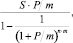 где S – первоначальная сумма кредита; P – процентная ставка /100 %; N – срок погашения, в годах; m – число начислений процентов в течение года;– сумму процентов = (Sост•Процентную ставку в коэффициентах) /12;– текущий остаток по кредиту = (текущий остаток по кредиту – выплата основного долга);– вычислить выплату основного долга = ежемесячная сумма погашения взноса – сумма процентов;– рассчитать общую сумму платежа по кредиту и переплату.При решении предложенных задач с помощью табличного процессора MS Excel студенты приобретают умения и навыки для решения конкретных производственных задач, к числу которых относятся:– эффективная обработка данных (создание баз данных, сортировка, фильтрация, условное форматирование);– построение общих моделей расчёта различных показателей (сложные функции, создание собственных уникальных функций, консолидация данных, создание пользовательских форм, расчёта параметров и тому подобные);– планирование и прогнозирование данных;– различные методики анализа данных с помощью сводных таблиц, диаграмм и другие.Литература:Антонова С.Г. Информационная культура личности: Вопросы формирования. – М., 1994. – № 1. – С. 82-87.Богачев И.С. Основы работы в Internet. – Красноярск, 1998. – 40 с.19. Бондарева Е.В. Формирование профессиональной компетентности будущих специалистов прикладной информатики в экономике. -  Волгоград: ВГПУ, 2006. - 325 с.Брежнева В.В. От библиотечно-библиографического обслуживания к информационному сервису // Научно-техническая информация. Серия 1. – М., 2003. – № 6. – С. 18-23. 18. Кравец В.А., Кухаренко В.Н. Вопросы формирования информационной культуры // http://www.e-joe.ru/Инфросфера: Информационные структуры, системы и процессы в науке и обществе. – Москва: ВИНИТИ, 1996. – 499 с.Лазарева Л.И. Формирование информационной культуры учителя в условиях инновационной деятельности образовательного учреждения. - Кемерово, КемГУ, 2007. - 236 с.Urusova DjauharatStudentChristian University534E29th St, Paterson, NJ 07504ТЕОРИЯ ОЦЕНКИ В ПОСЛОВИЦАХАНГЛИЙСКОГО ЯЗЫКААннотация. Большинство ученых признают универсальность оценки, но в тоже время среди них нет единого мнения о ее природе и месте в семантике языковых единиц. Так, например, по мнению философа Б. Спинозы, оценка в широком понимании есть целенаправленная деятельность, и результат этой деятельности состоит в сопоставлении, сравнении того, что оценивается с эталоном, идеалом.Ключевые слова: языковед, мышление, деятельность, отношение к людям и предметам действительности, восприятие искусства.Известный отечественный языковед Н.Д. Арутюнова утверждает, что оценка «задана физической и психической природой человека, его бытием и чувствованием, она задает его мышление и деятельность, отношение к другим людям и предметам действительности, его восприятие искусства» [3: 5]. Соглашаясь с Н.Д. Арутюновой, С.Г. Воркачев говорит о том, что оценка неразрывно связана с мыслительными операциями человека [4: 86]. В. Н. Телия связывает оценку с коннотативным значением лексических единиц [8].Теория оценки рассматривалась в работе Н. Д. Арутюновой, в которой она делит оценки на общие и частные. «Общие оценки реализуются прилагательными «хороший» и «плохой», а также их синонимами (прекрасный, превосходный, великолепный, отличный, замечательный, скверный, нехороший, дурной, поганый и др.). Частные оценки разделены на 7 категорий» [5: 5].Известно, что в пословицах заключена народная мудрость. В семантике пословиц накоплена и сохранена национально-культурная информация, сосредоточены и выражены в краткой форме знания, наблюдения народа, житейский и социальный опыт, который передается последующим поколениям. Пословицы являются своего рода сводом правил поведения личности и общества, отражающие ценностные установки, которые вырабатываются в процессе деятельности людей и общения поколений в процессе обучения, воспитания.Они по своей природе являются оценочными единицами.А.А. Ивин определяет оценочные предложения как «предложения, говорящие о том, что человек считает ценным, что он считает плохим и что безразличным, предложения, выражающие убеждения о том, что есть добро и что есть зло» [6, с. 11].Положительная или отрицательная оценка в английских пословицах может быть представлена открыто или скрыто.Распространенными элементами, выражающими положительную оценку открыто, являются прилагательное «good» или наречие «well» в сравнительной или превосходной форме: Better the devil you know than the devil you don’t know (Известная беда, лучше ожидаемой неизвестности); Better be envied than pitied (Лучше пусть завидуют, чем жалеют); Better be long than in bad company (С добрым дружись, а лукавых сторонись); The best fish swim near the bottom (Лучшая рыба по дну ходит); The best is often the enemy of the good (От добра добра не ищут) и др.Элементами, открыто выражающими негативную оценку, являются:- прилагательное «bad»: Bad workers often blame their tools (У плохого работника всегда инструмент виноват); Bad news travels quickly (Плохая молва на крыльях летит);- существительное «fool», семантическое значение которого несет отрицательный оттенок: Fools grow without watering (Дураков не сеют, не жнут, они сами родятся); Fools never know when they are well (Дураку все не так); Fools will be fools (Осел всегда останется ослом); No fool like an old fool (Старого дурака ничем не исправишь);- прилагательное «ill», отрицательный компонент которого непосредственно входит в его лексическое значение: Ill news flies fast (Худые вести не лежат на месте); Ill weeds grow pace (Дурная трава в рост идет) [2].Скрыто оценка может быть представлена через метафорическое толкование пословицы. Здесь необходимо отметить, что оценочность пословицы зависит как от метафорического, так и от прямого значения, то есть если общий компонент значения пословицы в структуре прямого и переносного значений имеет положительную оценку, то сама пословица также приобретает положительную оценку, если компонент значения отрицательный – отрицательную.Например, в пословице «A clean hand wants no washing» (Честному человеку незачем оправдываться) метафора основана на сходстве по положительному качеству. «Чистая рука» значит не имеющая грязи, незапачканная чем-либо рука. В переносном смысле «чистая рука» имеет значение «честный, правдивый человек, за которым не наблюдались плохие поступки». Общий компонент значения, на основании которого сделан метафорический перенос – «незапачканный», обуславливает положительную оценочность всей паремии.Английская пословица «A clear conscience laughs to false accusations» (Чистое к поганому не пристает) в переносном смысле означает «если человек не сделал ничего плохого, то ему нечего бояться». В прямом значении пословица трактуется как «чистая совесть смеется над ложными обвинениями». Благодаря общему признаку «уверенность в своей правоте», английская пословица приобретает положительный оценочный смысл.Пословица «Cleanliness is next to godliness» (Чистота – лучшая красота) имеет прямое значение – «чистоплотность стоит рядом с праведностью», метафорическое значение – «чистота физическая – залог чистоты духовной». Общий компонент значения, на основе которого сделан метафорический перенос, – «чистота», которая ведет к духовному спокойствию, обуславливает положительный оценочный смыл пословицы.В следующем примере метафорический перенос тоже основан на сходстве по положительному описанию. Человек, который влюблен, будет искать любые выходы из сложных ситуаций, только ради того, чтобы быть рядом с любимым. Эта мысль прослеживается в метафорическом значении английской пословицы «Love will find a way» (Любовь все переждет). Прямое значение пословицы говорит, что любовь найдет выход из любой ситуации. Общий компонент значения – «не унывать» придает пословице положительный оценочный смысл.Рассмотрим английские пословицы, в которых переносное и прямое значения основаны на сходстве по отрицательному признаку.Пословица «He who is born a fool is never cured» (Дураком родился, дураком и помрешь) имеет метафорическое значение слова «дурак» – «человек, который поступает невпопад, несообразно обстоятельствам» и прямое значение –«человек, который из-за своей глупости предпринимает нелепые шаги, противоречащие здравому смыслу». Метафорический перенос сделан на основании общего компонента значения – «поступать не так как все», который обуславливает отрицательный оценочный смысл пословицы.Переносное значение английской пословицы «An idle brain is the devil’s workshop» (Праздность – мать всех пороков) говорит, что праздность приводит к дурным последствиям, толкает на дурные, дьявольские поступки. Прямое значение пословицы выражает, что праздный ум – это мастерская дьявола. Общий компонент значения, который обуславливает отрицательный оценочный смысл всей паремии, – «дьявольские поступки».В английской пословице «A fair face may hide foul heart» (Лицом гладок, да душой гадок) встречается метафорическое значение словосочетания «отвратительное сердце», которое подразумевает безнравственные, аморальные поступки. Прямое значение пословицы выражает, что красивое лицо может скрывать скверное (грязное) сердце. Пословица выражает отрицательный оценочный смыл благодаря общему компоненту значения – «грязный».Среди английских пословиц существуют пословицы, в которых нет явно выраженного оценочного смысла.Например, «Everything comes to him who waits» (Кто ждет, тот дождется); «After dinner sleep while, after supper walk a mile» (После обеда отдыхай, а после ужина побольше гуляй); «An apple a day keeps doctor way» (Кто яблоко в день съедает, у того доктора не бывает); «Early to bed and early to rise, makes man healthy, we lathy and wise» (Кто рано ложится и рано встает, здоровье, богатство и ум наживет) и др. [1]. Оценка в таких пословицах может проявляться через ситуации, в которых традиционно употребляется та или иная пословица. Например, пословица «Everything comes to him who waits» (Кто ждет, тот дождется) может употребляться в ситуации, когда человек чего-то ожидает. В данном случае оценка зависит от того, кто ждет и какова его цель. Если человек ждет что-то хорошее, то непременно это хорошее у него сбудется, и пословица приобретает положительный оценочный смысл. Но если эта пословица употреблена с иронией и ее использует человек-недоброжелатель, то в ней прослеживается отрицательный оценочный смыcл (недоброжелатель ждет, что к кому-то придет что-то плохое).Исходя из вышеизложенного можно сделать вывод о том, что пословицы, являясь оценочными единицами, могут выражать положительный или отрицательный смысл, представленный открыто или скрыто. К элементам, выражающим оценку открыто, относятся прилагательное «good» или наречие «well» в сравнительной или превосходной форме. Средства выражения отрицательной оценки являются более разнообразными. Помимо прилагательного «bad» здесь встречаются слова «fool», «ill», значение которых может нести негативный оттенок. Скрыто оценка может быть выражена через метафорическое толкование пословицы. Иногда сложно определить оценочный смысл пословицы, в этом случае оценка определяется через ситуацию ее употребления.Литература:Английские пословицы и поговорки и их русские аналоги. СПб.: КАРО, 2006. 336 с.Английские пословицы и поговорки и их русские соответствия / сост. С. В. Модестов. 7-е изд., стереотип. М.: Рус. яз.-Медиа, 2008. 467 с.Арутюнова Н. Д. Типы языковых значений: Оценка. Событие. Факт. М.: Наука, 1988. 341 с.Воркачев С.Г. Речевые поступки и оценка моральных качеств личности: показатели безразличия в психологических отношениях // Филологические науки. 1993. № 3. С. 85-91.Доржиева Э.Д. Этическая оценка в пословицах современного английского языка: автореф. дисс. … канд. филол. наук. М., 2003. 16 с.Ивин A.A. Основания логики оценок. М.: Изд-во Московского университета, 1970. 230 с.Спиноза Б. Избранные произведения: в 2 т. М., 1957. Т. 1. 631 с.Телия В.Н. Русская фразеология. Семантический, прагматический и лингвокультурологический аспекты. М.: Школа «Языки русской культуры», 1996. 288 с.Уссаева Айджемал Бегенджовнаст-ка 34 гр. кафедры германской филологии E-mail: uayjemal@bk.ru Научный руководитель: доцентКувшинова Галина ПетровнаКарачаево-Черкесский государственный университетимени У.Д. Алиева, г. Карачаевск, РоссияЛИНГВИСТИЧЕСКИЕ АСПЕКТЫ НЕЙМИНГА(НА МАТЕРИАЛЕ АНГЛОЯЗЫЧНЫХ БРЕНДОВ)Аннотация: Рассматривается процесс создания имён брендов торговых компаний. Актуальность проблемы нейминга обусловлена интенсивностью этого процесса в настоящий момент. Бренды компаний прочно входят в нашу речь и расширяют лексическую систему современного английского языка, что обусловливает как теоретическую, так и практическую значимость процесса создания имён и названий брендов.Ключевые слова: Язык бизнеса, нейминг, бренд, семантика, национально-культурные особенности.Привлечение новых клиентов и завоевание внимания и доверия целевой аудитории является одной из ключевых задач для развития бизнеса любых масштабов и сфер деятельности.Язык бизнеса - не набор слов, а четкая и хорошо продуманная структура, включающая в себя названия брендов, комплексные идеи и популярные истории с глубоким смыслом. Практически все эти элементы, за небольшим исключением, представляют собой фигуры речи, которые влияют на поведение клиентов, покупателей, работников, и, что важнее всего, приносят прибыль. Поведение участников рынка во многом определяется языком бизнеса.В современном обществе бренд и его лингвофункциональная семантика выступают как одна из ментальных единиц языковой картины мира, аккумулируя различные ассоциативные образы, понятия, представления, установки, оценки, которые реализуются в английском и других языках. Семантические ключи деловой картины мира - прагматизм, рациональное восприятие времени, оптимизм, экспансия, конструктивность, коммуникабельность, проектное мышление [1: 92]. Семантико-понятийное наполнение имени бренда осуществляется на основе выявления и анализа способов образования имён брендов.В процессе разработки бренда используются фонетические, психологические, семантические и лингвистические характеристики выбранного названия. Лингвистическое выражение бренда - это ассоциация, основное значение, которое связано с данным образом. Лингвистическая сущность бренда является наиболее зримым элементом для потребителя.В одном слове или в одной фразе необходимо выразить всю сущность, все данные и ценностные ориентиры брендаСам термин «нейминг» впервые появился в конце XIX века и связано его появление с началом обострённой экономической конкуренции и борьбой за покупателя по всему миру. Толковый словарь даёт такое определение нейминга: «Нейминг (от англ. ¿о пате — называть, давать имя) - профессиональная деятельность по имяобразованию, представляющая собой подбор (поиск, придумывание) подходящего наименования для всего того, что с точки зрения заказчика нуждается в собственном оригинальном имени» [2].Нейминг - создание уникальной системы коммуникации языка, на котором бренд будет общаться с целевыми аудиториями. Система обычно состоит из следующих последовательных этапов: выбор языка бренда, языка соответствующей отрасли и языка конкурирующей продукции.В настоящее время нейминг превратился в целую индустрию, базирующуюся на твердом научном фундаменте. Нейминг, процесс создания названий компаний и торговых марок (брендов), происходит с использованием инструментов лингвистики, психологии, маркетинга и относится к проблемам новой междисциплинарной области - лингвопиарологии. Главная цель нейминга - разработка уникального названия, которое будет помогать продвижению продуктов компании на рынок. Нейминг, как правило, связывают с бизнесом, его задача - дать конкурентоспособное яркое имя или название компании, новому товару, услуге.Большинство нейминговых фирм, несмотря на широкий диапазон их деятельности и значительное влияние, малоизвестны. Они работают, как правило, в тени, выполняя прозаическую работу - придумывая название для компании-клиента. Это творческая сфера деятельности, в которой каждый действует независимо. Лучшие фирмы - те, которые постоянно стремятся развивать язык, делать его наиболее эффективным. Для наиболее полного внедрения своих концепций в постоянно развивающуюся материальную культуру работники сферы нейминга пользуются своим умением понимать человеческую природу. Чтобы создать новое название, необходимо или позаимствовать, или изобрести такое слово, которое легко выйдет на рынок и пополнит словарный запас покупателей. В процессе культурного развития мы превратились в быстро читающих людей, способных по заголовку оценить газетную статью и понять смысл рекламы, просто взглянув на нее. Если имя сделано правильно, то целевая аудитория может принять его сразу.Как отмечает Г. Чармэссон, специалисты, работающие в области нейминга «рассматривают процесс создания новых имён с точки зрения своей основной специальности. Большинство из них игнорируют требования всех дисциплин, кроме своей» [3: 9]. Специалист, работающий в сфере рекламы, выберет описательные термины, лингвист предпочтёт слова приятные для слуха, а конструктор может предложить одну из технических характеристик продукции.Семантический подход строится на уникальных особенностях бренда, его ключевых характеристиках и ассоциациях, связанных с ними. Бренды как слова, являющиеся собственностью корпораций, «стали - случайно или умышленно - частью звукового сопровождения нашей жизни, ключевыми компонентами повседневного современного языка, если не новым языком вообще» [4: 15].При создании наименования бренда необходимо учитывать национально-культурные особенности и различия ввосприятии лексических единиц в разных языках. Бренды занимают сегодня, пожалуй, доминирующее положение среди каналов распространения индивидуальности наций и их культуры. Необходимо принимать во внимание и такие аспекты культуры, как наличие в стране хорошего вкуса, высокого дизайна, творческих инноваций. Все это приводит к достижению успеха и конкурентоспособности на мировых рынках.Успешный запуск бренда предполагает его проникновение в повседневную речь. Иногда успех названия превосходит даже самые дерзкие мечтания своих создателей: он, словно вирус, проникает в мир, чтобы заразить собой.Литература:Ширяева О.В., Хачмафова З.Р. Концепт «проект» в деловой картине мира (на материале дискурса деловых СМИ) // Вестник Адыгейского государственного университета. Сер. Филология и искусствоведение. Майкоп, 2014. Вып. 4. С. 90-96.Панкрухина А.П. Маркетинг: большой толковый словарь. М.: Омега-JI, 2011. 230 с.Charmasson Н. The name's the thing: creating the perfect name for your company or product. N. Y.: Amacom, 1991. 179 p.Фрэнкель А. Нейминг: как игра слов становится бизнесом. М.: Добрая книга, 2006. 320 с.Langdon К. The 100 buisness ideas of all times. Capstone, 2003. 192 p.
Уссаева Айджемал Бегенджовнаст-ка 34 гр. кафедры германской филологии E-mail: uayjemal@bk.ru Научный руководитель: доцентКувшинова Галина ПетровнаКарачаево-Черкесский государственный университетимени У.Д. Алиева, г. Карачаевск, РоссияГРАММАТИЧЕСКИЕ ОШИБКИ В АНГЛОЯЗЫЧНОМАКАДЕМИЧЕСКОМ ПИСЬМЕ: ПРИЧИНЫ ПОЯВЛЕНИЯАннотация: В статье рассматривается влияние интерференции на появление ошибок в англоязычном академическом письме. Также приводятся примеры, грамматических ошибок, возникающих в результате интерференции.Ключевые слова: академическое письмо, грамматическая интерференция, ошибки в англоязычном академическом письме.В большинстве странах применение английского языка в качестве языка международного общения приводит к тому что меняется сам контекст изучения этого языка как иностранного. На сегодняшний день английский язык играет роль «золотого ключика», открывающего двери в мир всемирной паутины, международных обменов, академических контактов. Для современной молодёжи английский язык уже не является просто языком, он стал языком, используемым и за пределами учебного заведения.Интернет и средства массовой информации существенно расширили возможности не только для неформального изучения языка, но и для общения на форумах и в молодёжных виртуальных сообществах. Увы, стремление развития в первую очередь устной речи обучающихся привела к тому, что навыки письменной речи студентов развиты слабо, а их письменные работы содержат много грамматических, лексических и стилистических ошибок.Российские студенты изучают английский язык в школе, вузе и аспирантуре, однако грамматические ошибки в их письменных работах (аннотациях, рефератах, докладах, научных статьях) возникают с тревожным постоянством.Не секрет, что вопросам формирования академической грамотности российских школьников и студентов не уделяется должного внимания ни в школе, ни в вузе. Одним из факторов такого положения является неготовность преподавателей обучать, а студентов - обучаться академическому письму [1]. Особенно плохо обстоит дело с обучением иноязычному академическому письму в неязыковых вузах. Процесс обучения иностранному языку в неязыковых вузах является дискретным: он заканчивается на втором курсе, поэтому студенты, которые поступают в магистратуру, теряют возможность применять компетенции, сформированные в процессе обучения в бакалавриате. В результате академическое письмо на английском языке является не только новым для магистров курсом, но и сложным по объёму материала и характеру работы над ним. Более того, курс "Academic English" введён далеко не во всех вузах.Неготовность преподавателей к обучению студентов академическому письму можно объяснить недостаточной разработанностью методики обучения будущих специалистов, написанию текстов, научных жанров в соответствии с нормами международного академического сообщества [2]. Увеличение аудиторной нагрузки преподавателя иностранного языка до 900 и более часов в год, интенсификация его труда в связи с введением эффективного контракта также не способствуют тому, чтобы преподаватель брался за совершенно новое для себя дело, не рассчитывая быстро получить желаемый результат. Вследствии академическому письму учатся в основном студенты-энтузиасты, которых учат преподаватели-энтузиасты, и самоучки.Эти факторы, ухудшающие процесс обучения студентов академическому письму, являются системными и поэтому не могут быть устранены преподавателем. Есть ещё и другие факторы появления ошибок в англоязычном письме, которые преподаватель может учитывать в своей работе. Одним из таких факторов является интерференция, т.е. перенесение особенностей родного языка (Я1) на изучаемый иностранный язык (Я2). Авторы «Лингвистического энциклопедического словаря» дают следующее определение интерференции: «Интерференция (от лат. inter -между собой, взаимно и ferio - касаюсь, ударяю) -взаимодействие языковых систем в условиях двуязычия, складывающегося либо при контактах языковых, либо при индивидуальном освоении неродного языка; выражается в отклонениях от нормы и системы второго языка под влиянием родного» [3].Различают межъязыковую (interlingual) и внутриязыковую (intralingual) интерференцию. Под межъязыковой интерференцией принято понимать процесс, суть которого заключается в том, что обучаемый, введённый в заблуждение общими свойствами и признаками контактирующих языков, отождествляет все остальные свойства языков и переносит всю программу речевого поведения с родного языка на иностранный. В результате в сознании билингва возникает произвольная система соответствий - третья система, в которой смешиваются дифференциальные признаки контактирующих языков [4].Межъязыковая интерференция рассматривается исследователями как наиболее мощный фактор отрицательного воздействия родного языка на изучаемый иностранный, так как практика преподавания свидетельствует о том, что самыми стойкими оказываются ошибки, вызванные интерферирующим влиянием системы родного языка, укоренившегося в сознании обучающихся. Это объясняется тем, что в процессе овладения Я1 у индивида вырабатываются автоматические навыки, связанные с использованием в речевой деятельности единиц и правил данного языка, поэтому при овладении вторым языком наблюдается тенденция использовать уже имеющиеся навыки Я1 в речи на Я2 [5].В методике преподавания иностранных языков интерференция рассматривается как отрицательный результат неосознанного переноса прежнего лингвистического опыта, как тормозящее влияние родного языка на изучаемый иностранный язык, как наложение «сформированных навыков на вновь формируемые со знаком минус» [6].Исходя из того, какие навыки переносятся из Я1 в Я2, можно различать фонетическую, орфографическую, лексическую, грамматическую, лингвострановедческую и культурную интерференцию.В случае грамматической интерференции обычно различают два уровня:1) морфологический (заимствование грамматических формантов, перенесение флексий, артиклей и др.);2) синтаксический (грамматическое калькирование, то есть копирование грамматических моделей одного языка средствами другого).В работах наших студентов наблюдалось небольшое количество примеров интерференции на морфологическом уровне, в основном это было использование неисчисляемого существительного во множественном числе (например: " Authors of those researches aimed to find the regular link between...") и образование существительного с помощью флексии -ing (например: "For solving this problem we used", где студент пишет «for solving» по аналогии с русским выражением «для решения ...»).Поскольку избежать негативного влияния родного языка при изучении иностранного невозможно, преподаватель должензаранее предвидеть подобное влияние и разработать стратегии предотвращения появления ошибок.На синтаксическом уровне могут возникать такие ошибки как: неправильный порядок слов в предложении, отсутствие сказуемого или согласования между подлежащим и сказуемым, ошибки в построении видовременных форм глаголов пассивного и активного залога, в использовании наречий вместо прилагательных, ошибки в употреблении предлогов и некоторые другие.Приведем примеры наиболее типичных коммуникативно значимых ошибок в работах магистрантов физиков и математиков:- нарушение порядка слов в английском предложении: "To investigate the ceramic samples was used X-ray structural analysis"; "...because in these areas are already used robots and quadrocopters" (порядок слов в предложениях соответствует порядку слов в русском языке);- ошибки в использовании и построении видовременных форм глаголов пассивного и активного залога: "Method of plasma immersion ion implantation is used for metal treatment for a long time"; "But for semi-conductor industry this method is applied recently" (использование времени Present Simple вместо Present Perfect);"In the recent articles factors affecting QoE divided into three large groups" (в предложении следует использовать пассивный залог глагола);- отсутствие сказуемого или подлежащего: "When grinding the sample observed decrease in the degree of crystallinity"; "Demonstrated their high sensitivity to water vapor and some gases" (пропущено подлежащее "we");- отсутствие согласования между подлежащим и сказуемым: "Dominant method of metal oxide generation used by researchers are magnetron sputtering and anodic oxidation" (следует поставить подлежащее "method" во множественное число); "Such electronics is not capable to work ..." (необходимо использовать глагол во множественном числе, т.к. в тексте подразумеваются компоненты, используемые в электронном оборудовании, а не отрасль промышленности);- отсутствие или неправильное употребление предлогов: "The paper addresses the specific challenges related with a necessity (of) improvement. " (предлог "with" следует заменить на "to", в русском языке после причастия «связанный» используется предлог «с»; также пропущен предлог "of"); "Quality of alloying will be enhanced with using this method" (предлог "with" следует заменить на "by");- ошибки в использовании причастий: "One needs to achieve equality between theoretically calculate profile and experimentally registered one" (следует написать страдательное причастие "calculated"); "Water dispersion is the cause of increase intensity of. " (непонятно, какое из причастий необходимо использовать в данном случае:"increasing" или " increased").Грамматическая интерференция часто порождает коммуникативно значимые ошибки при дословном переводе русского предложения на английский язык: "Inequalities studied at school, which can be proved in different ways" (дословный перевод «которые могут быть доказаны различными способами» - лишнее слово "which"); "The first window contains a button «Start trip», when clicked, enter new data will occur" (дословный перевод «произойдет ввод данных»).Преподаватели английского языка сами вырабатывают различные стратегии и методы работы с грамматическими ошибками, возникающими в результате интерференции родного языка.Таким образом, с позиции методики преподавания иностранного языка грамматическая интерференция оценивается как явление, которое затрудняет изучение нового языка и которое преподаватель должен предвидеть и совместно со студентом стремиться максимально смягчить. Грамматическая интерференция играет большую роль в овладении навыками академического письма на английском языке. Необходимость прямых контактов с иноязычными специалистами во всех профессиональных сферах повышает требования к эффективному обучению всем видам речевой деятельности на иностранном языке.Литература:Короткина И.Б. От лингвистического центра к центру академического письма // Высшее образование в России. 2013. № 8-9. С. 120-124.Дугарцыренова В.А. Трудности обучения иноязычному академическому письму // Высшее образование в России. 2016. № 6 (202). С. 106-112.Лингвистический энциклопедический словарь / Гл. ред. В. Н. Ярцева. М.: Большая рос. эн-цикл., 2002. 709 с.Баграмова Н.В., Соломина А.В. Роль интерлингвистических и интралингвистических процессов при изучении иностранного языка.URL:https://lib.herzen.spb.ru/media/magazines/contents/l/l74/bagramova_174_44_53.pdfКарпинский А.Е. Взаимодействие языков: билингвизм и языковые контакты. Алматы, 2011.Миньяр-Белоручев Р.К. Методический словник. Толковый словарь терминов методики обучения языкам. М., 1996. 163 с.Хасанов Ханафий Борисовичмагистрант заочного отделения исторического факультетаНаучный руководитель: д.и.н., профессор БегеуловРустам МаратовичE-mail: R_begeul@mail.ru Карачаево-Черкесский государственный университетимени У.Д. Алиева, г. Карачаевск, РоссияРОДСТВЕННЫЕ СВЯЗИ КАРАЧАЕВЦЕВ И АБХАЗОВ ПО ПИСЬМЕННЫМ ИСТОЧНИКАМАннотация. Карачаевский (карачаево-балкарский) этнос является неотъемлемой и структурообразующей частью этнокультурного пространства Кавказа. Взаимоотношения карачаево-балкарцев с соседними народами отличались высокой степенью толерантности и культуры сосуществования. В статье исследуются родственные связи карачаевцев и абхазов по письменным источникам. Рассматривается, в частности, генезис некоторых карачаевских и абхазских родов иноэтнического происхождения. Автор также уделяет внимание теме аталычества в межэтническом аспекте. В статье  затронуты этнокультурные, политические, военные связи между двумя народами в XVII-XX вв.Ключевые слова: карачаево-балкарский, родственные связи, генезис, иноэтническое происхождение.Карачаевцев с давних времен связывали разнообразные отношения с народами Закавказья, и в частности абхазами. Между представителями этих соседних народов существовали налаженные этнокультурные контакты, затрагивавшие многие стороны их общественного быта. Следует отметить, что карачаево-абхазские отношения в историческом прошлом отличались ярко выраженной̆ положительной комплиментарностью. Как подчеркивал карачаевский этнограф К. М. Текеев, абхазов «из закавказских соседей̆ карачаевцы исстари выделяли, выказывая к ним самое уважительное отношение, до того даже, что своих детей̆ нарекали абхазскими именами. Кстати, и абхазы питали к карачаевцам те же возвышенные, добрые чувства».Между карачаевцами и абхазами существовали довольно развитые хозяйственные контакты. Так, Г.-Ю. Клапрот в начале XIX столетия писал, что карачаевцы с торговыми целями посещали территорию Абхазии, и в частности Сухум. Клапрот отмечал: «Они продают изделия своей̆ промышленности, такие, как сукна (шал), войлоки (кииз), чтобы покрывать пол, меха и капюшоны от дождя (башлык) и т.д.». В свою очередь, у абхазов карачаевцы приобретали огнестрельное оружие. Но основным предметом торга карачаевцев с абхазами являлся мелкий̆ рогатый̆ скот. Абхазы предпочитали карачаевский̆ скот за высокое качество мяса и прекрасные шерсть и шкуры, которые шли на изготовление шуб и бурок для богатых слоев населения всего Кавказа, а из шкур самых молодых барашков изготавливались головные уборы.Особо близкие контакты карачаевцы поддерживали с жителями одного из районов Абхазии – Цебельды, население которого являлось ближайшим соседом карачаевцев за Кавказским хребтом. Между жителями Карачая и Цебельды установились довольно прочные родственные связи.Широко распространены были межнациональные браки, причем как на уровне простого населения, так и среди аристократии. Все карачаевские княжеские фамилии поддерживали брачные союзы с цебельдинскими князьями Маршания. Родственные связи были у карачаевских князей̆ и с представителями других абхазских княжеских фамилий.В работе Токарева «Поездка на снеговой хребет северо-западной цепи Кавказа» которая была опубликована в 1849 году, мы можем найти такие строки: «…Я поднялся немного на гору, чтобы окинуть одним взглядом всю долину. Разбросанные, пылающие костры, группы людей в различных положениях, — в живописном наряде горцев, в полном вооружении, выразительные физиономии, освещенные светом луны или костров, фигуры в тени, — поодаль пасущиеся лошади, — и кругом страшная деятельность — кто тащил дрова, кто расседлывал лошадь, кто строил балаган, кто варил походную кашицу: вот что представилось моим глазам среди восхитительной картины, которую я старался описать. Вдруг послышались бубенчики, и при свете месяца увидали мы небольшой караван, который тянулся вдоль по Учкулану, по то сторону его. Казак, вскочив на коня, стрелой полетел узнать, кто были путники. Какая-то карачаевка, жившая с мужем в Цебельде, ехала теперь в Карачай повидаться со своими родными. Караван медленно перешел вброд через речку и тихо-тихо потянулся далее в гору, исчезая из наших глаз…». Из приведенного отрывка нам ясно понятно, что некая карачаевка вышла замуж за цебельдинца и приехала к своим родным в Карачай погостить. К сожалению, ни её имя, ни фамилия, равно как и её мужа, не указывается в работе Токарева.Межэтнические контакты между карачаевцами и цебельдинцами были довольно интенсивными, но, главное, практически исключительно добрососедскими. Интересно отметить, что значительная часть населения Цебельды знала карачаевский язык. Естественно, что знание языка давало дополнительный импульс этнокультурному общению. В середине XIX века российский офицер Колянковский, проводя рекогносцировку дорог через Главный Кавказский хребет, писал: «Зная ногайское наречие татарского языка, я имел большую выгоду говорить с цебельдинцами непосредственно без переводчика. Карачаевцы близкие соседи цебельдинцев, имея происхождение татарское, говорят языком близким к ногайскому, а многие из цебельдинцев, находящиеся в частых сношениях с ними, знают их язык».Рассмотрим также издание «Материалы по истории Абхазии 19 века» выпушенного Академией наук Абхазии. В этом сборнике документов наше внимание привлек следующий отрывок: «…В начале сороковых годов Тлапса Маршани по просьбе своих сыновей и по совету бывшего цебельдинского пристава прапорщика Лисовского снова вернулся в Цебельду, и с того времени местность эта осталась не заселенною и заросла большею частью ореховым лесом. В южном участке Багмарани живут шинагмы Эшба один дым, люди очень бедные и не пользующиеся особенным значением в крае. Происхождение их мне в точности неизвестно, но я слышал, что они вышли из Карачая сначала в Самурзакань, а оттуда один из них пришел еще при жизни Гасан-бея, а может быть и ранее, в Абхазский округ. Прежде их фамилия платила Гасан-бею одну корову на праздник пасхи, но впоследствии, когда от них остались одни сироты (теперь живущие там) и они обеднели, то с них не только ничего не брали, но напротив князь Димитрий, за верную службу их отца, приказывал своим анхае, живущим в Багмарани, помогать Эшбовым чем можно. Повинности их и права те же, как и других шинагмы, принадлежащих князю Георгию…». Исходя из этого фрагмента, можно сказать, что родоначальник абхазских Эшба был карачаевцем. Представители этой фамилии в сословной иерархии абхазов являлись шинагмами - сословием крестьян-чиновников. Единственной их повинностью было несение служебных обязанностей при правителе. Шинагма – среднее между управляющим, доверенным, телохранителем и волостным старшиною.О.В. Маан в своей книге «Абжуа. Историко-этнологические очерки, Очамчирского района Абхазии» в главе «Патронимия и фамилии» приводит вот такой отрывок: «…Фамилия Черкесия по своему происхождению связана с термином, употребляемым для обозначения всех адыгов - «черкес». Фамильное имя Азахуба («Зухба») связано с этнонимом азаху, который также восходит к собирательному термину «адыге» («черкесы»). Фамилия Качарава, а также Карчава (Карчаа), по всей видимости, связана с названием «карачай» (карачайлыла - самоназванием карачаевцев). Абхазскими по происхождению являются такие ныне балкарские фамилии, как Джапуев, Апсуваев…». В этой работе Маан, показывает нам пример, как карачаевец стал родоначальником абхазского рода. Из этого же отрывка мы можем сделать вывод, что зачастую национальная принадлежность играла важную роль в дальнейшем наименовании фамилии, потомков переселенца.Помимо кровнородственных между аристократическими кругами Карачая и Цебельды существовали и квазиродственные связи. Особенно широкое распространение получило аталычество. При этом к аталыкам (воспитателям) из Цебельды у представителей карачаевской аристократии возникло особое, доверительное отношение. Их авторитет был довольно высок. «Детей своих бии не воспитывали дома, а отдавали их на воспитание или своим уллу-узденям или в другие племена и преимущественно в Урусбий и Цебельду», – сообщалось в одном из источников. Подобные же данные имеются в работе О.В. Маана. «...Абхазы, - писал он, - устанавливали аталыческие связи не только внутри своей страны, но и на Северо-Западном Кавказе и в Грузии. Сын дальского князя Ешсоуа Маршан воспитывался на Северном Кавказе, у абазин - тамовцев в с. Заурымкыт; отец Баракуа Квициния был отдан на воспитание в Карачай. В 1870-е годы абхазская княжна из рода Шервашидзе была отдана на воспитание в Лечхуми…».Несмотря на противоречивость целого ряда утверждений тех или иных авторов, существующие исторические, этнографические, археологические и лингвистические материалы убеждают нас в том, что абсолютно все современные народы Кавказа связаны друг с другом общностью происхождения от одного этномассива. Именно поэтому этногенез кавказских народов, их взаимосвязи, фамилиогенез их составляющих групп невозможно рассматривать вне связи с проблемой происхождения общей этнической общности. С этой целью мы и коснулись здесь этой актуальной темы, которую в дальнейшем собираемся развивать.Литература:Баразбиев М.И. Этнокультурные связи балкарцев и карачаевцев с народами Кавказа в XVIII – начале XX в. Нальчик, 2000.Баразбиев М.И., Бегеулов Р.М. Этнокультурные взаимосвязи карачаевцев и балкарцев в досоветский период // Научные проблемы гуманитарных исследований. Пятигорск, 2012. Вып. № 1.Лайпанов К.Т. Этногенетические взаимосвязи карачаево-балкарцев с другими народами. Черкесск, 2000.Маан О.В. Абжуа: историко-этнологические очерки очамчирского района Абхазии. Сухум, 2006.Материалы по истории Абхазии XIX века (1863-1874). Сборник документальных материалов. Том 3. Сухум, 2012. 628 с.Текеев К.М. Карачаевцы и балкарцы: традиционная система жизнеобеспечения. М., 1989.Хотко С.Х.. Карачай – страна на вершине Кавказа. Майкоп, 2011.Хотджиева Айбиби Мухамметдоврановнаст-ка 44 гр. Института филологииНаучный руководитель: к.п.н., доцентЛепшокова Светлана Мурзакуловна E-mail: lepshokova.sveta62@mail.ruКарачаево-Черкесский государственный университетимени У.Д. Алиева, г. Карачаевск, РоссияОСОБЕННОСТИ СЕМАНТИЗАЦИИ ЛЕКСИЧЕСКОГО МАТЕРИАЛА НА НАЧАЛЬНОЙ СТУПЕНИ ОБУЧЕНИЯ АНГЛИЙСКОМУ ЯЗЫКУАннотация. В статье раскрываются особенности семантизации лексического материала на начальной ступени обучения английскому языкуКлючевые слова: семантизация, иноязычные слова, текст, лексические навыки.«Семантизация есть процесс раскрытия значения иноязычных слов. Этот процесс должен быть экономичным во времени и эффективным для запоминания», - пишет Е.И. Пассов.Чтобы привести ученика к цели – к владению словами, учитель, как хороший проводник, должен отлично знать дорогу и предвидеть ее трудности. Эта дорога имеет три этапа, как пишет Е.И. Пассов. На первом этапе, когда ученики еще не знают, какой текст они будут читать (слушать) на следующем уроке, учитель отбирает из текста новые слова, подлежащие усвоению. И если к концу урока ученики усвоят значения новых слов, будут понимать их в высказываниях учителя, смогут записать эти слова, и, главное, употребить их в своих репликах – можно считать, что цель первого этапа достигнута.Следующий этап – совершенствование лексических навыков. Усвоенные в основном устно, слова воспринимаются теперь зрительно, к тому же в новых контекстах, в новых сочетаниях. И чем таких сочетаний больше, тем прочнее будут лексические навыки.И, наконец, последний этап. Здесь наступает, как пишет Е.И. Пассов, время самостоятельности слов: они должны быть оторваны от ситуаций, в которых усваивались, и употреблены учениками в продуктивном говорении, для выражения своих мыслей.Работа над значением, формой и употреблением нового слова протекает в соответствии с этапами формирования лексического навыка (Presentation – Practice – Production). Так, на первом этапе (по терминологии С.Ф. Шатилова, ориентировочно – подготовительном), осуществляется раскрытие содержания (значения) нового слова, для чего учитель использует различные средства и способы семантизации: беспереводные, переводные, предметно-изобразительную наглядность. Учащиеся, в свою очередь, осознают значение нового слова. На этом же этапе осуществляется раскрытие формы нового слова (звуковой и графической), для чего учитель вместе с учениками обычно сопоставляет новое слово с уже знакомым, находит общее между ними, подчеркивает их различия, сообщает некоторые сведения об употреблении нового слова в речи.До настоящего времени в методической литературе ведутся споры о том, из чего нужно исходить при сообщении новых слов. Дело в том, что новое иностранное слово можно связывать либо непосредственно с понятием. Которое оно обозначает, либо со словом родного языка. Иначе говоря, раскрывать значение нового слова можно, не прибегая к переводу, или с помощью перевода.Совершенно очевидно, что пи выборе способа семантизации нужно учитывать особенности слов и ступень обучения. В младших классах, когда изучается ряд слов, обозначающих конкретные предметы, поддающиеся наглядному изображению, можно довольно широко пользоваться средствами беспереводной семантизации. Использование языковых беспереводных средств семантизации возможно в младших классах лишь  в сочетании с наглядностью. Это прием используется при ознакомлении со словами, обозначающими конкретные предметы, их размеры, цвет, конкретные действия и прочее.Со стороны учащегося ознакомление с новыми словами осуществляется при слуховом или зрительном восприятии или же и при том, и при другом одновременно. В первом случае учащийся слушает звучащую речь, во втором – видит написанное, т.е. читает, в третьем – слушает и читает. Как слуховое, так и зрительное восприятие учебного материала может подкрепляться зрительным восприятием предмета, действия, явления и т.д. и разъясняться учащемуся, что обеспечивает осознание через чувственное и смысловое содержание восприятия.Еще одним видом беспереводного приема семантизации лексики является использование технических средств обучения (ТСО). Широкое использование ТСО – одна из существенных особенностей современного учебного процесса. Они дают возможность организовать одновременную тренировку всех учащихся в восприятии усваиваемых речевых образцов. Иностранный язык как учебный предмет делает необходимыми возможным активное и систематическое использование технических средств обучения, в первую очередь – звукотехнических и видеоматериалов. Многие методисты указывают на то, что звукотехническое оборудование позволяет, во-первых, расширить возможности преподавателя при передаче информации. Во-вторых, повысить эффективность управления деятельностью учеников в ходе знакомства с новыми лексическими единицами. Наибольшее распространение при знакомстве с новой лексикой получил магнитофон.ТСО имеют ряд трудностей и недостатков, связанных с их использованием. Т.Ф. Горбунькова делит их на две группы: 1) недостаточная подготовка учителя к работе с различными видами средств обучения и комплексному их использованию; 2) работа с некачественной аппаратурой.Для эффективного использования ТСО немаловажное значение имеет умелая работа с аппаратурой, находящейся в распоряжении учителя. Перед началом урока, говорит Е.В. Синявская, учителю важно убедиться в том, что ТСО в порядке и готовы к работе. Тщательность предварительной подготовки даст возможность преподавателю начать презентацию простым нажатием кнопки, включающей первое предъявление звукозаписи материала. Таким образом, благодаря ТСО учащиеся могут познакомиться с особенностями произношения новых ЛЕ  носителями языка, что невозможно при предъявлении слов учителем.Рассмотрим теперь вспомогательные средства, не требующие специальной аппаратуры для своего использования. Прежде всего, в распоряжении учителя находятся предметы, окружающие детей. В классе это все то, что они могут  видеть, трогать, брать, давать, показывать и т.д., то есть предметы, входящие в школьные принадлежности. Все это составляет другой вид беспереводной семантизации – предметную наглядность. Вводя название этих предметов на английском языке, в первую очередь следует использовать предметы, окружающие детей. В процессе обучения на начальном этапе и особенно во II и III классах многие педагоги и методисты выделяют широкое применение игрушек как предметного воплощения реального мира. Так, например, Г.В. Рогова и И.Н. Верещагина советуют при изучении темы «Животные» лучше использовать игрушки, чем картинки, изображающие этих животных. Они аргументируют это так: «С игрушками легче производить различные действия, нужные для усвоения глаголов, прилагательных, названий цветов, частей тела. Естественнее возникает у ребенка оценочное высказывание. Дети получают огромное удовлетворение от того, что они видят игрушку, могут ее потрогать, взять, поиграть с ней». По теме «Одежда» можно использовать куклы и их гардероб. Одевая их в зависимости от погоды .Очень ценным средством раскрытия значения слов является дефиниция. Т.е. объяснение значения слов, уже известными словами. Например, «композитор – это человек, который пишет музыку». Это средство, со слов А.А. Миролюбова, во-первых, наиболее точно рассказывает значение слов, и, во-вторых, тренирует учащихся в понимании речи со слуха. Однако толкование значений является достаточно сложным для преподавателя и подразумевает высокий уровень знаний. Умений и навыков у учащихся. В этом единогласны практически все ведущие методисты и педагоги.Хотя Е.И. Пассов считает этот способ семантизации неприменимым на начальной ступени обучения по причине его громоздкости и высокого уровня владения языком у учащихся. Вполне понятно, что все слова в дефиниции (кроме нового) должны быть хорошо известны учащимся, а толкование возможно и на русском языке и на английском.Довольно часто в методической литературе рекомендуется такой одноязычный способ семантизации лексики как использование синонимов и антонимов (nice – pretty; old - young). Е.И. Пассов считает этот способ очень экономичным во времени. Он пишет, что этот прием помогает установлению семантического гнезда слов. Но, наряду с этим, он выделяет и некоторые его недостатки. Например, то, что способ этот не всегда точный, ибо полных синонимов и антонимов нет. Использование этого приема зависит от того, какой опыт имеется у учащихся в иностранном языке, каким языковым материалом они располагают, какими умениями и навыками владеют.Контекст (или опора на родной язык) исключает перевод, причем обеспечивает определенную точность понимания значения слова, если контекст однозначен. Контекст, как пишет Е.В. Синявская, может быть представлен одним из трех способов: объяснением, переводом и иллюстративной наглядностью. Контекст демонстрирует слово во фразе, в речи, развивает догадку. Помогает установлению ассоциаций между словами. Более того, нужно учитывать перенос усвоенных лексических единиц из предыдущих уроков. Е. Пассов считает, что, так же, хотя в меньшей степени, чем дефиниция, контекст требует какого-то уровня владения языком.Литература:Синявская Е.В., Васильева М.М. Вопросы методики обучения иностранным языкам за рубежом /Пособие для учителей средней школы. – М.: Просвещение, 1978. –Общая методика обучения иностранным языкам в средней школе / Под ред. А.А. Миролюбова, И. В. Рахманова. – М.: Просвещение, 1967.Пассов Е.И. Урок иностранного языка в средней школе. – 2-е изд., дораб. – М.: Просвещение, 1988.Никитенко З.Н. Технология обучения лексике в курсе английского языка для детей . в 1 классе средней школы. // Иностранные языки в школе, 1991.Хотджиева Айбиби Мухамметдоврановнаст-ка 44 гр. Института филологииНаучный руководитель: к.п.н., доцентЛепшокова Елизавета АхияевнаE-mail: lepshokova.e.a@mail.ruКарачаево-Черкесский государственный университетимени У.Д. Алиева, г. Карачаевск, РоссияРОЛЬ ЧТЕНИЯ В ОБУЧЕНИИ ИНОСТРАННОМУ ЯЗЫКУАннотация. В статье раскрывается роль чтения в обучении иностранному языку. Чтение выступает как самостоятельный вид речевой деятельности в том случае, когда мы читаем для того, чтобы получить необходимую информацию из текста. При этом нужно уточнить, что в зависимости от ситуации полнота и точность извлечения информации могут быть различными.Ключевые слова: Чтение, речевая деятельность, иностранный язык, информация.Задачи обучения чтению как самостоятельному виду речевой деятельности заключаются в следующем: научить учащихся извлекать информацию из текста в том объеме, который необходим для решения конкретной речевой задачи, используя определенные технологии чтения.Чтение может выступать и как средство формирования и контроля смежных речевых умений и языковых навыков, поскольку:использование чтения позволяет учащимся оптимизировать процесс усвоения языкового и речевого материала;коммуникативно-ориентированные задания на контроль лексики и грамматики, аудирования, письма и устной речи предполагают умение читать и строятся на основе письменных текстов и инструкций;упражнения на формирование и отработку всех языковых и речевых навыков и умений также строятся с опорой на текст и письменные установки к упражнениям и заданиями.Чтение является рецептивным видом деятельности, заключающимся в восприятии и активной переработке информации, графически закодированной в системе того или иного языка. При чтении можно выделить 2 плана – содержательный и процессуальный. К понятию содержания относятся следующие компоненты: цель, условия деятельности (средства достижения результата) и задачи.Целью чтения является раскрытие смысловых связей, осмысление зрительно воспринимаемого речевого сообщения. В общем виде чтение может быть определено как вид речевой деятельности, направленный на получение информации, содержащейся в письменном тексте.Все ситуации чтения распадаются на две большие группы:1) ситуация, в которой читающему необходимо только получить содержащуюся в тексте информацию (чтение про себя);2)  ситуации, в которых читающему необходимо передать информацию другим лицам (чтение в слух).К процессуальной стороне чтения относятся те действия и операции, которые совершает читающий для получения необходимого результата. Прежде всего, это глазодвигательная активность чтеца и речедвижение.Процессы восприятия печатного текста у зрелого чтеца предельно автоматизированы. Большую роль при восприятии материала имеет механизм вероятностного прогнозирования. Его сущность заключается в том, что на основании предыдущего опыта в переработке уже полученной информации читающий предвосхищает то, что сенсорно им еще не воспринято. Предвосхищение проявляется на разных уровнях – на уровне вербальных и смысловых гипотез.При затрудненном чтении изменяется объем восприятия. Слово делится на морфемы, в редких случаях на слоги. У зрелого чтеца процесс восприятия и смысловой переработки информации происходит одновременно. Смысловая переработка текста означает: понимание отдельных фактов, их организация, оценка, сопоставление, и т.д. Это требует от читающего различных мыслительных операций: сравнения и обобщения, анализа и синтеза, индукции и дедукции, абстрагирования и конкретизации, и т.д.Выделяют два основных уровня понимания – уровень значения и уровень смысла. На первом уровне устанавливается значение воспринимаемых языковых единиц и их непосредственная взаимосвязь, на втором происходит понимание смысла как целого.Читающий сам определяет достигнутую степень полноты и точности понимания. Зрелый чтец сам выбирает наиболее экономный путь решения стоящей перед ним задачи.Эффективность чтения соотносится с понятием гибкости чтения. Это качество, которое позволяет читающему адекватно и экономно решать коммуникативные задачи в различных ситуациях чтения.Чтение на иностранном языке способствует интенсивной работе мышления. Оно сопровождается рядом мыслительных операций, как в отношении языкового материала, так и в отношении содержания. В процессе чтения развивается воображение и внимание, приобретаются навыки самостоятельной работы с текстом, повышается общая культура чтения.Чтение может способствовать развитию интереса. Умело подобранный материал для чтения помогает преодолеть разрыв между интеллектуальными и языковыми возможностями. Для любого возраста нужно подбирать книги, интересные для учащихся.Интерес к содержанию текста побуждает интерес к изучению иностранного языка. Успех в чтении является причиной его возникновения. Демонстрация успеха должна быть ощутимой для самого школьника: увеличение скорости чтения, увеличение сложности и длины текста. Чтение на иностранном языке способствует овладению языковым материалом. Оно способствует пониманию, запоминанию и развитию чувства языка, обогащает память новыми языковыми единицами. Как видим, функции чтения достаточно многообразны. Раскрытию спектра этого разнообразия способствуют различные виды чтения.В методической литературе существуют различные подходы к определению видов чтения в зависимости от его функций. Если речь идет о чтении как о самостоятельном виде речевой деятельности, то такое чтение имеет целью извлечение из текста полной информации. В реальной жизни мы читаем по-разному, и характер чтения определяется целью, которую мы в каждом конкретном случае преследуем.В отечественной методике выделяют следующие виды чтения:аналитическое;изучающее;просмотровое;поисковое;ознакомительное и т.д.Некоторые методисты (например, профессор Е.И. Пассов) считает, что это лишь разные цели использования чтения. Существует и мнение о том, что не следует выделять слишком много видов информативного чтения и достаточно различать изучающее и поисковое виды чтения (Р. К. Миньяр-Белоручев).О.Д. Розов предлагает следующую классификацию видов обучающего чтения:1. По качественной характеристике психологических процессов: переводное – беспроводное, аналитическое – синтетическое.2. по темпу чтения: статарное – курсорное, статарное – беглое, интенсивное – экстенсивное.3. По способу чтения: индивидуальное – хоровое, чтение вслух – чтение про себя.4. По употреблению словаря: чтение со словарем – чтение без словаря (бессловарное).5. По месту и проведению чтения: классное – внеклассное (домашнее).6. По характеру деятельности учителя: контролируемое – самостоятельное, Объясненное – необъясненное.7. По значению вида чтения: вспомогательное – основное.8. По характеру языкового материала: подготовленное (чтение с предварительно снятыми трудностями понимания) – неподготовленное.В зарубежной англоязычной методике также выделяют несколько видов или умений чтения, которые наилучшим образом способствуют решению тех или иных речевых задач, связанных с использованием письменных текстов:skimming (определение основной темы/идеи текста);scanning ( поиск конкретной информации в тексте);reading for detail (детальное понимание текста не только на уровне содержания, но и смысла).В последнее время в качестве основной цели обучения чтению в школе является чтение текстов с разным уровнем понимания содержания. Поэтому следует отметить, что существует другая, приближенная к школьной практике классификация, в которой выделяют три вида чтения: ознакомительное, изучающее, просмотровое. Таким образом, можно сказать, что в отечественной и зарубежной методике нет серьезных разногласий в понимании того, какими видами чтения необходимо овладеть в процессе изучения иностранного языка. Отличия в большей степени носят терминологический характер.ЛитератураАриян М.А. Повышение самостоятельности учебного труда школьников при обучении иностранным языкам // Иностранные языки в школе, №2,Базарнов Н.П. Обучение умению работать над иноязычными текстами // Иностранные языки в школе, № 6, 1986Гальскова Н.А. Современная методика обучения иностранным языкам / М.: АКТИ-ГЛОССА, 2000.Демьяненко М.Я., Лазаренко К.П., Мельник С.В. Основы общей методики обучения иностранному языку / Киев,.Жарков К.С. Что способствует лучшему пониманию английского языка / М.: Просвещение.Чарыев Перман Бегенчмырадовичcт-т 34 гр. Института филологии,E-mail. perman9598@mail.ru Научный руководитель: ст. преподавательАлиева Паризат МагомедовнаE-mail: alieva.farizat@yandex.ruКарачаево-Черкесский государственный университетимени У.Д. Алиева, г. Карачаевск, РоссияХАРАКТЕРНЫЕ ПРИЗНАКИ И СВОЙСТВА МНОГОЗНАЧНОСТИ СЛОВААннотация. Данная статья посвящена изучению многозначных слов. Многозначность свойственна всем единицам языка, кроме фонем: морфемам, словам, словосочетаниям, отрывкам и целым текстам. Но среди всех перечисленных особую роль играет слово, поэтому постараемся разобраться сначала, что такое слово и каковы его значения. Ключевые слова: лексико-семантическое варьирование, инварианты, многозначные слова, семный ряд, основное значение.Всеми языковедами признано, что слово – это единица, в которой представлены форма и содержание в единстве. Форму составляют звуки, при помощи которых они произносятся, и буквы, при помощи которых они отображаются на письме. Содержание слова – это его значение или группа значений, которые называются «лексико-семантические варианты».Выбор формы слова и его значения зависит от лексических особенностей в составе группы слов, которые позволяют обозначать одни и те же понятия в разных языках словами с различными формативами. Значения слов, которые могут быть одно или несколько, в подсознании тесно связаны между собой, а само лексическое значение «представляет собой общественно детерминированное, надиндивидуальное отражение структуры признаков явления объективной реальности» [1, с. 295].Понятие «лексическое значение» трактуется всеми языковедами одинаково. Определение, данное Уфимцевой, считается наиболее всеобъемлиющей: «Под лексическим значением слова понимается известное отображение предмета, явления или отношения в сознании, входящее в структуру слова в качестве так называемой внутренней его стороны, по отношению к которой звучание слова выступает как материальная оболочка...» [6, с. 34]. Говоря о внутренней стороне слова, Уфимцева подразумевала всевозможные значения, а под материальной оболочкой подразумеваются звуки и буквы, из которых состоит это слово.Уже говорилось, что слово может характеризоваться с разных сторон изнутри, то есть не одним, а несколькими предметными отношениями, выраженными разными значениями. Отсюда вытекает многозначность, потому что в языке имеется ограниченное количество знаков, и, чтобы выразить то, что происходит вокруг, приходится пополнять новыми значениями существующие старые слова, давая словам новые значения, между которыми имеется смысловая связь и которые не всегда отражают общую предметно-понятийную среду. Поэтому определения «полисемичное слово» и «моносемичное слово» не совпадают, и нет единого мнения в ответе на вопрос: является ли данное слово многозначным или это разные слова? 	По вопросу определения полисемии лингвисты разделились в основном на три направления. К. С. Аксаков, Н. Н. Амосова, Ю. П. Сорокин и другие отрицали полисемию, выделяя одно «общее» значение слова. Если принять такой подход, то отдельное значение становится как бы комбинаторным вариантом исходного «общего» значения.Другая школа, к которой относились И. Г. Ольшанский, Л. В. Щерба, признавали только контекст как основу изменений значения. Л. В. Щерба полностью отрицал полисемию, говоря, сколько значений, столько слов. С ним были согласны также М. Г. Арсеньева, А. П. Хазанович. Они отождествляют многозначные слова с омонимами, тем самым увеличивали количественный состав лексики.Учитывая мнения разных школ и их последователей, К. А. Левковская, поддержала идею лексико-семантического варьирования, указывая на сложность и специфичность многозначных слов. Суть их идеи состоит в том, что многозначные слова делятся на самые маленькие единицы по их смыслу согласно контексту, в которых они использованы в речи. Они ввели понятие «лексико-семантический вариант слова». Лексико-семантический вариант базируется на основном значении слова и рассматривается двусторонним явлением, представляющим собой целостность, где объединены форма и содержание. Количество лексико-семантических вариантов прямо пропорционально количеству значений рассматриваемого слова. Лексико-семантическому варьированию посвящены работы многих ученых, но и в рассмотрении его сущности их мнения расходятся. Одни считают, что по-разному реализуясь, все значения многозначного слова являются проявлениями одной смысловой группы. Другие в качестве минимальной единицы выделяют его отдельное значение, тем самым они берут во внимание только его смысловую структуру. Но и в обоих случаях нет четкой границы между сущностью лексико-семантического варьирования и известного ранее термина «лексическое значение» [3, с. 195].Внутри лексико-семантических вариантов выделяются инварианты в языке. Инвариант – это единица языка, а вариант – использование этой единицы в заданном контексте. Инвариант «нельзя выделить как некоторую самостоятельную вещь», мы можем воспользоваться одной из обязательных условий инвариантности при рассматривании лексико-семантического варьирования. И. Г. Ольшанский выделяет три обязательных условия инвариантности: 1) единая материальная форма слова; 2) основное значение слова, от которого образуются его производные; 3) его сочетаемость с другими словами и частотность использования в контексте [4, с. 25].Лексико-семантические варианты многозначного слова объединены, во-первых, одинаковой формой, во-вторых, неполной общностью компонентов значения, представляющих семный ряд слова. Но вместе с общими составляющими имеются также отличительные свойства, которые проявляются в конкретных условиях. Каждому варианту многозначного слова свойственны свои специфичные отношения с другими словами, при этом они не совпадают полностью с теми, которые свойственны остальным вариантам слова. Они выражаются как самостоятельные и своеобразные значения, независимые, не исключающие все остальные значения. И по частотности употребления и по их сочетаемости они рассматриваются неравноправными. Одно из значений в семном ряде является общим, наиболее всеохватывающим.Итак, чтобы отличить один лексико-семантический вариант от другого следует взять во внимание: во-первых - само основное значение; во-вторых – его совместимость с другими словами, в-третьих – сочетаемость в выражениях и предложениях; в-четвертых – способность реагировать на близость и противопоставленность; в-пятых - форму словесного знака.Обобщая результаты многих исследований, И. Г. Ольшанский определяет наиболее важные характерные признаки и свойства многозначности: 1) несоответствие формы выражения и содержания; 2) обобщающий характер многозначного слова; 3) наличие общих сем во всех вариантах полисеманта; 4) способность обозначать несколько понятий и относиться к различным структурам в одно и то же время; 5) постоянство полисемии у однотипных слов и  возможность предугадывать их последующие значения; 6) способность создания новых вариантов на базе существующих; 7) подчинение второстепенных, производных значений главному, центральному; 8) равноценность вариантов, несмотря на их тип значений [5, с. 46].Между вариантами внутри существующих значений наряду с отношениями общего характера складываются и отношения метонимичные, метафорические, разного рода коррелятивные, равнозначности. По тому, какой аспект преобладает в семемах многозначных слов, определяется тип лексико-семантического варианта. В лексике современного английского языка часто сочетаются в одной системе три вида значений: нейтральное значение - метафорический перенос - терминологическое значение. Например: bat – bat – bat (летучая мышь – бита – моргнуть): blind as a bat; a baseball bat; not to bat an eyelid.Некоторым вариантам многозначных слов придается стилистическая окраска, либо «снижение», либо «повышение». Не так часто встречаются случаи объединения в одном многозначном слове более трех вариантов. Существование инвариантных факторов нарушает целостность многозначного слова. Анализируя многозначные слова, следует рассматривать их не по отдельности, а в речи, что помогает лучше понять саму природу смысловых групп. В. В. Виноградов указывал на необходимость четкого разграничения значения и его употребления: «От значений слова необходимо отличать его употребление. Значения устойчивы и общи всем, кто владеет системой языка. Употребление - это лишь возможное применение одного из значений слова, когда очень индивидуальное, иногда более или менее распространенное. Употребление не равноценно со значением, и в нем скрыто много смысловых возможностей слова» [2, с. 288].Литература:Арнольд И. В. Лексикология современного английского языка. — 3-е изд., перераб. и доп. — М.: Высш. шк. 1986., — 295 с.Виноградов В. В. Избранные труды. Лексикология и лексикография. - М., 2006. - С. 288-294.Левковская К. А. Теория слова, принципы ее построения и аспекты изучения лексического материала. - М., 2002. - С. 195.Ольшанский И. Г. Лексическая полисемия в системе языка и тексте / И. Г. Ольшанский В. П. Скиба. Кишинев, 1997. - С. 25-26.Ольшанский И. Г. Полисемия существительных в языке и тексте. М., 1992. - С. 45-46.Чарыев Перман Бегенчмырадовичcт-т 34 гр. Института филологии,E-mail. perman9598@mail.ru Научный руководитель: ст. преподавательАлиева Паризат МагомедовнаE-mail: alieva.farizat@yandex.ruКарачаево-Черкесский государственный университетимени У.Д. Алиева, г. Карачаевск, РоссияФАКТОРЫ ИСПОЛЬЗОВАНИЯ МНОГОЗНАЧНЫХ И ОМОНИМИЧНЫХ СЛОВ В АНГЛИЙСКОМ ЯЗЫКЕАннотация. Данная статья посвящена изучению многозначных слов. Рассмотрены причины их распространения в языке и определены наиболее важные характерные признаки и свойства многозначности.Ключевые слова: языки мира, языковые изменения, словарном составе языка, предметы и явления. Английский язык, как и все языки мира, претерпевал изменения на протяжении всей истории своего развития. Эти языковые изменения происходили также и в словарном составе языка, в котором давались новые названия предметам и явлениям, или же придавались новые значения существующим словам. Поэтому в современном английском языке существует много слов с разными сходными друг другу значениями, а некоторые слова приобретали совершенно невозможные сопоставить друг другу значения. Таким способом появились многозначные слова и слова-омонимы, а в литературе языкознания новые термины «омонимия» и «полисемия» [1, с. 127].Итак, многозначные слова и выражения являются особыми видами семантического словообразования. Они создаются людьми для того, чтобы удовлетворить свои особые случаи в коммуникации среди друзей, родственников и обществе. Некоторые значения слов и выражений могут использоваться в определенный период и выйти из употребления, другие становятся стандартным словом в литературном языке. Здесь уместно разобраться, какие слова относятся к омонимам, а какие слова являются просто многозначными словами. Омонимия - понятие, которое играет важную роль в мышлении, логической семантике и семиотике и является единственным наименованием соответствующего языкового понятия. Эти наименования должны совпадать или в произношении слов, или в правописании и при этом должны иметь различный смысл и значение.Полисемия – понятие более широкое и охватывает почти все слова. Многозначное слово базируется на классификационной группе и, будучи в составе этой группы, употребляется лишь в одном из своих значений, потому что остальные слова группы выполняют роль контекста [4, с. 25].Главное разногласие среди исследователей словарного состава языка в этом явлении касается вопроса: омонимы для изучающего иностранный язык являются препятствием в понимании иноязычной речи или, наоборот, пополняют его речь, придавая ей выразительность? С одной стороны, знание омонимии особенно важно для полного понимания иностранного языка, так как в нем используются разные грамматические формы, которые могут произноситься или писаться одинаково, что в родном языке обычно остается без внимания. Также знание всех значений слов просто необходимо в практике английского языка, в котором состав многозначных слов намного богаче, чем в русском языке. Чем богаче лексический запас говорящего, и если он владеет большим количеством слов-омонимов и знает все значения многозначных слов, тем выразительнее его речь на иностранном языке.Но с другой стороны, многозначные слова создают определённое препятствие во время общения. Некоторые считают, что для человека, не знающего иностранный язык в совершенстве, имеющиеся омонимы в тексте мешают его пониманию, и встает вопрос о необходимости определить, в каком именно значении слова употребил говорящий в данном случае в своей речи. Но и говорящий должен учитывать, как хорошо знает слушатель английский язык, и он вынужден подбирать слова, чтобы слушающий однозначно понимал его речь, поэтому многозначные слова и омонимы создают трудности и для него. Но с какой стороны бы не смотрели, исследование многозначных слов и омонимов очень интересно, чтобы отслеживать изменения изначального значения слов в процессе развития языка.Среди всех существующих течений по вопросам, касающихся омонимии и многозначности слов, можно выделить две группы.Сторонники первого придерживаются мнения, что омонимами являются только такие единицы речи, которые одинаково звучат и которые имели совершенно разное происхождение и по форме, и по содержанию, но в силу исторического процесса стали произноситься одинаково, но при этом приобрели совсем другие значения, то есть они явились “детищем” исторического развития. Причины были абсолютно разные, начиная с различных фонетических, орфографических и просто случайных.Сторонники второго течения считают, что к омонимам относится более широкий спектр слов, совпадающих по звучанию. Сюда перечисляют как исторически разные, так и случайные.Полисемия базируется на совмещении значений существительных, между которыми происходит цепная реакция: из общего, стержневого значения вытекают производные, второстепенные. Но не все значения существительных имеют равное употребление, одинаковое количество словообразовательных связей. Будучи сложным и разнородным явлением система значений существует в различных вариациях многозначных существительных [2, с. 88].Возьмём существительное rest. В числе его значений указаны: 1) покой, отдых, сон; 2) остаток, остальное. В данном случае значения близкие по смыслу, но не идентичные. При переводе на русский язык они не могут заменять друг друга и иметь одинаковую сочетаемость. Например: I had a good rest. - Я хорошо отдохнул. I take an apple and you may take the rest. – Я беру одно яблоко, ты можешь взять остальные. Во втором значении существительное rest всегда сочетается с определенным артиклем the.Еще один немаловажный фактор выявления нужного значения – это материальная сторона контекста, то есть, являются ли сочетаемые слова служебными (предлогами, союзами, вспомогательными глаголами, артиклями и др.), лишенными лексического наполнения или знаменательными, которые несут основную смысловую нагрузку. По исследованиям некоторых российских лингвистов было установлено, что наиболее подходящим является контекст, состоящий из трех слов, по одному предшествующему и последующему слову от анализируемого существительного.Рассмотрим следующие примеры:1. Русская пословица «Гора родила мышь» в английском языке имеет аналогичную идиоматику «Great cry and little wool».2. Выражению «Риск – благородное дело» соответствует в английском языке «Nothing venture, nothing have». Из этих примеров видно, что в разных языках каждое слово имеет разное лексическое наполнение, но в сочетании у них одинаковый смысл. Однако значимое место отводится лексическому значению существительного.Глагол to strike имеет следующие значения: 1) бить, ударяться – He struck his face on the ground. – Он ударился лицом об землю. 2) бить (о часах) – The clock has struck five. – Часы пробили пять. 3) удивлять, поражать – She struck everybody by her appearance. – Она поразила всех своей внешностью. 4) бастовать – The workers struck for their rights. – Рабочие выступали за свои права. В этом глаголе все значения, кроме последнего, объединены общим стержнем – физического или морального давления. Последнее значение – бастовать – является омонимичным.Если возьмем другое существительное stick, где основное значение - палка, оно имеет и переносное значение - тупица, указывая на человека недалекого, образно сравнивая умственный застой с палкой. Такие случаи метафорического использования слов, узнаваемые и употребляемые большинством людей, также рассматриваются как частные случаи полисемии.Полисемия меняет значения слова, отвечая требованиям общественной жизни, когда возникает потребность в языке назвать новое понятие. Имеются два выхода: 1) придумывается совершенно новое слово, 2) уже существующим значениям добавляются вновь образованные значения. Второй путь наиболее предпочтительней, чтобы не создавать лишние ненужные слова, используемые на один случай. Новые значения, имея семантическое различие и одновременно сходство, порою настолько близки по содержанию к давно закрепившимся значениям данного слова, что можно говорить не о новом значении, а как бы о новом оттенке значения. Так, например, слово bud(n) означает: 1) почка (биологическое); 2) бутон; 3) девушка-подросток. Последнее его значение появилось в разговорной речи позднее, где идет ассоциация растущей девочкой с распускающимся цветком.В словаре глаголу reject даются следующие значения: 1) отвергать, отказывать; 2) извергать, изрыгать; 3) забраковать. Последнее его значение добавилось, когда появилась необходимость назвать действие, связанное с отказом от некачественного продукта в экономике. Здесь забраковать является оттенком первого значения – отвергать.Таким образом, практически полностью удается различать значения рассматриваемого существительного по их сочетаемости с другими словами для контекста «грамматического», «структурного», но для лексического контекста эта задача намного сложнее.Литература:Арсеньева М. Г., Строева Т. В., Хазанович А. П. Многозначность и омонимия. 3-е изд. перераб. и доп. - СПБ: Питер, 1996. - 127с.Борисова Г. В. Опыт исследования системной организации лексических значений многозначного слова: дис.  канд. филол. наук. Ростов н/Д, 2004. С.- 35-36.Левковская К. А. Теория слова, принципы ее построения и аспекты изучения лексического материала. - М., 2002. - С. 195.Ольшанский И. Г. Лексическая полисемия в системе языка и тексте / И. Г. Ольшанский В. П. Скиба. Кишинев, 1997. - С. 25-26.Язклычев Гуйч Баирам - Оглыст-т 44 гр. Института филологииНаучный руководитель: ст. преп.Салпагарова Аделина АсхатовнаКарачаево-Черкесский государственный университетимени У.Д. Алиева, г. Карачаевск, РоссияМОЛОДЕЖНЫЙ СЛЕНГ В АНГЛИЙСКОМ ЯЗЫКЕАннотация: В статье рассматривается понятие «молодежный сленг» как неотделимая часть современного языка. А также изучаются основные лингвостилистические свойства сленга, анализируются главные особенности его функционирования.Ключевые слова: молодежный язык, сленг, переводчик, социум, аббревиатуры.В мире лингвистики молодежный язык часто связан с термином «сленг». Сленг - это часть языка и, а пропорционально, и речи представляет лингвокультурные особенности общество, который его использует. В современной лингвистике рассматривается различные подходы к этимологии термина «сленг». Английское слова slang происходит от sling «метать», «швырять».Сленг — наиболее интересное понятие, существующее в любом языке. Дж. Б. Грину очень обширно и красочно определил сленг в своей работе “Слова и их путь в английскую речь”. А также и Дж. Л. Киттридж: “Сленг – язык-бродяга, который слоняется в окрестностях литературной речи и постоянно старается найти себе дорогу в самое прекрасное общество”.Более научное определение сленга можно привести следующее: “Экспрессивно и эмоционально окрашенная лексика разговорной речи, которая отклоняется от принятой литературной языковой нормы”. Точно неизвестно, когда слово slang впервые появилось в устной речи в Англии. В письменном виде оно впервые зафиксировано в XVIII веке. Тогда его понимали как «оскорбление».Предположительно в 1850 году термин приобрел более обширное значение, он препологал «незаконную» просторечную словарный запас. В тот же момент появляются синонимы слова slang – lingo, который употребляется главным образом в низших слоях общества, и argot – предпочитавшийся цветным населением.Сленг особенно стремительно развивается в наши дни, а именно, среди молодежи. Ведь на сегодня нет много ограничений, касающиеся общественной и личной жизни, таким образом, все это отражается и на языке: на том, как люди выражают свои мысли.Существует небезосновательное мнение, что употребление сленга, показывает человека как малообразованного, так как сленговые выражения обычно отличаются от общепринятых норм литературной речи. Но это не всегда так. Если же речь идет о молодежи, то она всегда первая реагирует на каждые общественные изменения и усваивает их. Таким образом сленг особенно популярен среди молодых людей.Сленг, или же иначе жаргон, — это ряд слов и выражений, появившийся в обособленной группе людей. Не имеет смысла говорит о сленге Британии и Австралии, Канады и ЮАР, сленг - даже в пределах одного города сленг меняется от района к району. Жаргон существовал и существует всегда, постоянно меняется и непосредственно связан с той общественной или возрастной группой, где употребляется.В большинство случаев сленг - это молодежный язык, так как именно молодежь отделяется от мира взрослых и создает свой мир, со своими правилами и даже языком. Но очень быстро такие слова выскользает за пределы молодежной и становятся всеобщими.Он помогает ярко выделяться на фоне своих сверстников и четко показывать свою приверженность к той или иной субкультуре. Из всего вышесказанного можно сделать вывод, что сленгу надо уделять большое внимание при изучении языка, тем более, если вы хотите не только читать классическую английскую литературу, но и разговаривать вживую, употребляя «живой» язык общения.Как известно, сленг употреблял даже сам А. С. Пушкин, причем в сравнении с ним любой «английский» сленг покажется бессмысленным. Н. Г. Помяловский в книге «Очерки бурсы», описывал о употреблении сленга… в духовной семинарии Петербурга позапрошлого века. Вот какие слова употребляли будущие священнослужители:бурса — семинариязафундовать — угоститьфидуция - предприятиекуля — товарищштрам куля — хороший товарищБезусловна, нынче такие слова являются глубоким архаизмом. Давайте не будем откладывать в долгий ящик (Let’s not dally off) и приступим к знакомству с миром английского сленга:Ace – приятель, кореш, прекрасно, здорово. Hey, ace, let’s go out tonight! – Приятель, давай сходим куда-то сегодня вечером!Аct up - плохо себя вести, барахлить, делать не то. The engine acts up.— Мотор что-то барахлит.Grass — в Америке имеет одно смысловое значение, хотя может означать и ту обычную травку на газонах, и марихуану. В Англии, так называют секретного сотрудника, кроме обычной травы.Big daddy - важная шишка, большой начальник. Only don't say Billy, he is already a big daddy.— Только не называй его Билли. Он же уже важная шишка.Молодежный сленг является неким словарным запасом на основе фонетики и грамматики английского языка. Главное его отличие – неформальная, разговорная, иногда грубый эмоциональный колорит. Молодежный сленг особенно часто встречается в таких разделах как «Человек и его внешность», «Модная одежда», «Дом, быт», «Досуг». Многие сленги это многообразные сокращения и производные от них. Специфической отличительностью молодежного сленга является его подвижность, объясняемая сменой поколений.Жизнь молодежи не всегда положительно, конечно же, есть в молодежном сленге и некоторые отрицательные выражения:to crank it on — врать;cracksman, crook — вор.a screw loose — не все дома, не в своем уме, «крыша поехала»;act up — плохо себя вести, делать не то;are you kidding? — вы серьезно? вы шутите?;all wet — неправильный, ошибочный.Fancy — фантазия, прихотьСленг имеет большое значение в жизни молодежи, помогает общению и облегчает процесс осваивания нового иностранного словарного запаса. Сленг помогает расслабиться и почувствовать себя свободнее.got smth – иметь, поймать, понять, обрести, найти (что-то).get a load of something – увидеть, просмотреть, понять что-л.get a life – заняться делом, не мешать.dis – this – это.u – you – ты.dunno – don’t know – не знаю.cause – because – потому что.gee – ух ты, вау.bullshit – нести чушь, бредить.back out – не сдержать обещание, обмануть.rack one’s brain – напрягать мозги.kick back – давать взятку.so long – до встречиСленг помогает придать необходимый колорит значения, наиболее соответствующий для определенной ситуации. Научившись правильно употреблять сленг, вы сможете свободно и без затруднений чувствовать себя в любой компании.Для того чтобы уметь разговаривать на молодежном сленге, необходимо выучить наиболее повседневные слова и выражения, из словаря сленга или жаргона, услышать их произношение вживую. Не пользуйтесь сомнительным с недобросовестным переводом, когда на эту тему выложены труды известных лингвистов.Исследование молодежного языка с лексикологических позиций позволяет глубже понять особенности исходного языкового феномена, влияющего на все разделы стремительно меняющегося в ходе глобализации современного английского языка.Жаргон - очень интересное понятие и важно для современного этапа языкознания, связываем с поиском путей формирования сознательного отношения молодых людей к своей речи и к родному языку в целом, а также стимулов для такого сознательного отношения и соблюдения речевой дисциплины. Надо сохранять свой языка, разрабатывать и предлагать свои пути и формы работы с молодежью, использование которых будет помогать решению важных для всей страны задач.Литература:Ш.Балли. Общая лингвистика и вопросы французского языка. – М., 2001.Spears Richard A. Slang and Euphemism. N.Y.: New American Library, 2006.Э. М. Дубенец. Лексикология современного английского языка. М., 2002.Язклычев Гуйч Баирам - Оглыст-т 44 гр. Института филологииНаучный руководитель: ст. преп.Салпагарова Аделина АсхатовнаКарачаево-Черкесский государственный университетимени У.Д. Алиева, г. Карачаевск, РоссияПРИЕМЫ ПЕРЕВОДА ФРАЗЕОЛОГИЗМОВАннотация: В статье рассмотрены основные способы, методы и приёмы перевода фразеологизмов с исходного языка на язык перевода. Рассматривается значение личности переводчика при выполнении перевода.Ключевые слова: фразеологическая единица, грамматика английского языка, словарь, фразеологический перевод, переводчик.Фразеология - это богатство любого языка. Во фразеологизмах находит отражение история народа, своеобразие его культуры и быта. Фразеологизмы иногда носят ярко выраженный характер. Так, например, наряду с чисто национальными фразеологизмами в английской фразеологии существует много интернациональных фразеологизмов.Английский фразеологический фонд - сложный конгломерат исконных и заимствованных фразеологизмов с явным преобладанием первых. Фразеологизмы - высокоинформативные единицы языка. Это - одна из языковых понятий. Именно по этой причине вопрос перевода фразеологических единиц представляет особую значимость в науке перевода.Фразеологизмы, или связанные, устойчивые словосочетания, иногда даже целые предложения, как правило, обладают либо полностью, либо частично переносным значением. Основной особенностью фразеологизмов, как считали многие современные исследователи, является несоответствие вариант содержания варианту выражения, что фиксирует своеобразность фразеологической единицы, придает глубину и гибкость ее значению.Эти возможности коренятся, по всей вероятности, в самой природе фразеологизма - независимом микро контексте, в котором осуществляются не только формальные связи между вариантом выражения и вариантом содержания такого знака, но и ассоциативно-семантические, вдобавок не обязательно логические выводимые из самого микро контекста.Собственно, и не выводимость и позволяет фразеологизму определять сложнейшие явления и отношения действительности в емкой и выразительной форме.В наибольшей степени логичным доказательством богатых возможностей фразеологических единиц – и сложности их для перевода – является то, что их не только использует, но творчески преобразуют многие писатели, журналисты и другие творческие личности. Например:Soames doggedly let the spring come – no easy task for one conscious that time was flying, his birds in the bush no nearer the hand, no issue from the web anywhere visible.В этом примере Голсуорси употребляет английскую пословицу «A bird in the hand is worth two in the bush» в преобразованном виде, придавая образу Соамса как бы дополнительную человечность, делая его более понятным, менее удачливым, способным совершать неразумные поступки, которые не приносят прибыли, и тем самым вызывает у читателя сочувствие, жалость.Дословный перевод этой пословицы невозможен, так как выражение «Птицы в кустах не даются в руки» не является бессмысленный контекст для русского языка, как не является ею и «Одна птица в руках стоит двух в кустах». Следовательно, переводчик может лишь употреблять русскую пословицу с подобным содержанием, но не одинаковой образностью: «Синица в руках дороже журавля в небе».Такие единицы не так часто рассматривается как двойная ловушка для переводчиков, поскольку их существование, понятное и само собой разумеющееся для носителей языка, может быть не зафиксировано словарями, или они могут комбинировать в себе возможности двойственного употребления: как связанной, так и свободной единицы. Английское выражение «handwriting on the wall» может иметь значение непосредственное «надпись на стене», но может употребляться в том же формальном виде и в переносном значении «зловещее предсказание, предзнаменование».Фразеологизмы играют важную роль в коммуникации и придают разные оттенки способу выражения: они могут сделать высказывание более эмоциональным, придать ему выразительность, определенным образом направить эстетическое восприятие, обеспечить те или иные культурные ассоциации и т.п. Очень часто фразеологизмы служат своего рода кодом определения статуса текста (собеседника, темы высказывания, отношений между участниками коммуникации и др.).Практически в каждом языке существует несколько уровней фразеологизмов: зафиксированные словарем и известные всем; выходящие из употребления, но зафиксированные словарем; известные всем, но по каким либо причинам не отмеченные словарем; известные отдельным общественным группам. В общем - то таких уровней возможно и больше, однако первое и самое важное условие в любом случае – это способность распознать в тексте фразеологизмы, в отличие от свободных языковых единиц.Наиболее эффективный путь – это умение выделения в тексте отрицающих общему смыслу единиц, поскольку, как правило, именно появление таких единиц и свидетельствует о присутствии переносного значения: By the time he had reached the condition to see pink elephants. Если перевести эту фразу дословно, то «розовые слоны» будет создавать совершенно осмысленную единицу, например: К этому времени он был уже готов полюбоваться розовыми слонами.Можно сформулировать сравнительно несложное правило для переводчика, правило «розовых слонов»: как только в тексте появляется выражение, логически противоречащее контексту, следует рассматривать его как возможный фразеологизм.Второе главное условие в процессе распознавания фразеологизмов заключается в способности анализировать их речевые функции. Например, появление в русском тексте фразеологизма как «середка на половинку» свидетельствует о сравнительно низком общественном положении связанного с ним персонажа или явления, чаще всего с диалектно-провинциальным оттенком: Урал – край суровый, тут середку на половинку ни от кого и ни от чего не жди.Чтобы передать специфическую окраску русского предложения, в таком случае лучше либо опустить фразеологизм, либо использовать антонимический перевод: In the Ural things do not go easy, there you have a hard row to hoe about everything and everybody. Для таких случаев можно сформулировать правило функционального соответствия: переводится не столько сама фразеологическая единица или же ее значение, сколько та роль, которую она выполняет в исходном тексте.За исключением проблемы распознавания фразеологизма, переводчик сталкивается с национально-культурными различиями между похожими по смыслу фразеологизмами в двух разных языках. Совпадая по смыслу, фразеологизмы могут иметь разную стилистическую окрашенность, разную образную основу, наконец, разную эмотивную функцию. Например: «when Queen Anne was alive» если дословно переводить эту фразу то у нас получится: «когда еще была жива королева Анна» в общем говоря переводимо похожими русскими фразеологизмами, но с другим словесно-образным составом: «во время оно», «при царе Горохе».Во всяком случае, английское выражение строится на основе реального исторического образа, который может употребляться в исходном тексте: «All those courtiers, belles, balls and intrigues came as if from the times when Queen Anne was alive». Совершенно ясно, что в этом выражении понятие «Queen Anne» в одно время является фразеологическим единицей «в незапамятные времена» и не меняет свой прямой смысл «при дворе королевы Анны».При переводе на русский язык нельзя употреблять соответствие «при царе Горохе», затем что этот русский образ в любом случае, не может быть связан с перечислением признаков того времени в данном тексте: «дамы, кавалеры, балы, интриги».Одним из сложнейших для перевода видов фразеологических единиц являются фразеологизмы, основанные на современных реалиях. Многие из них сразу же становятся известными и получают широкое распространение в коммуникации, а также проникая в международные словари современной культуры; такие фразеологизмы можно очень легко распознать в контексте и переводить, как правило, посредством калькирования:Hell’s Angels – Ангелы АдаIrangate - ИрангейтZero option – нулевой вариант и т. п.А другие же остаются в основном внутри-культурными, но, будучи весьма популярными в рамках исходный культуры, проникают в большое количество текстов и следовательно подлежат в каком то виде переводу.В целом, имея дело с фразеологическими единицами при переводе, переводчик должен обладать не только знанием обоих языков, но и иметь способность распознавать фразеологические единицы в тексте, а также уметь анализировать стилистические и культурно-исторические аспекты исходного текста в сопоставлении с возможностями переводящего языка и культуры.Литература:Аполлова М.А. Грамматические трудности перевода. М.: ВШ, 1980.Рущаков В.А. Основания лингвистического перевода и проблемы сопоставления. СПб.: СПбГИЭА, 1996.Better Translation for Better Communication. Oxford – New York, 1983.ОГЛАВЛЕНИЕАлиева Паризат МагамедовнаСЛЕНГ КАК СОЦИАЛЬНЫЙ ВАРИАНТ ЯЗЫКА	3Aidin ArturЛЕКСИЧЕСКИЕ РАСХОЖДЕНИЯ АМЕРИКАНСКОГО И БРИТАНСКОГО ВАРИАНТОВ АНГЛИЙСКОГО ЯЗЫКА	7Аннагулыева Лале ДжумаевнаИСПОЛЬЗОВАНИЕ ОПОРНЫХ СИГНАЛОВПРИ ОБУЧЕНИИ ИНОСТРАННОМУ ЯЗЫКУ	11Аннагулыева Лале ДжумаевнаФУНКЦИОНАЛЬНЫЕ ОСОБЕННОСТИ АНГЛИЦИЗМОВВ OUT OF HOME-РЕКЛАМЕ	16Аппоева Мадина РасуловнаГРАММАТИЧЕСКОЕ ВЫРАЖЕНИЕ МОДАЛЬНОСТИВ СОВРЕМЕННОМ РУССКОМ ЯЗЫКЕ	20Аппоева Мадина РасуловнаМОДАЛЬНЫЕ СЛОВА, ИХ МЕСТО В СИСТЕМЕ ЧАСТЕЙ РЕЧИ	23Артыкова Мяхри БердимурадовнаЭВОЛЮЦИЯ ПОЛИТИЧЕСКОЙ ВЛАСТИКОРОЛЕВСТВО САУДОВСКОЙ АРАВИИ	27Артыкова Мяхри БердимурадовнаПОЛИТИЧЕСКИЕ И ЭКОНОМИЧЕСКИЕ ОТНОШЕНИЯ РОССИИ СО СТРАНАМИ АЗИАТСКО-ТИХООКЕАНСКОГО РЕГИОНА	30Аскакова Фатима СаматовнаРОЛЬ ЧАСТИЦ В ВЫРАЖЕНИИ МОДАЛЬНОГОСМЫСЛА ПРЕДЛОЖЕНИЯ. ФОРМАЛЬНО-СЕМАНТИЧЕСКИЕ РАЗРЯДЫ ЧАСТИЦ	35Аскакова Фатима СаматовнаМЕЖДОМЕТИЯ, ИХ ОТЛИЧИЯ ОТ ЗНАМЕНАТЕЛЬНЫХИ СЛУЖЕБНЫХ СЛОВ. КЛАССИФИКАЦИИ МЕЖДОМЕТИЙ	38Аширова Махри ГуйчмырадовнаРЕГИОНАЛЬНЫЕ НАУКИ И ЭКОНОМИЧЕСКАЯ ГЕОГРАФИЯ	42Аширова Махри ГуйчмырадовнаУСПЕХИ И ПРОБЛЕМЫ СОВРЕМЕННОЙ ГЕОГРАФИИ                             НА РУБЕЖЕ ВЕКОВ	46Бадахова Ирина ТельмановнаМОДЕЛЬ УПРАВЛЕНИЯ СИСТЕМОЙ ОБРАЗОВАНИЯ	50Батдыева Тамара БорисовнаСПОСОБЫ, ФОРМЫ И СРЕДСТВА ВЫРАЖЕНИЯМОДАЛЬНОСТИ В ЯЗЫКЕ	55Батдыева Тамара БорисовнаФОРМИРОВАНИЕ У ШКОЛЬНИКОВПРЕДСТАВЛЕНИЯ О СЕМАНТИЧЕСКОЙ СТОРОНЕ ИМЕНИ ПРИЛАГАТЕЛЬНОГО	59Батчаева Бэлла ХасанбиевнаФРАЗОВЫЙ ГЛАГОЛ В АНГЛИЙСКОМ ЯЗЫКЕ	                         63Батчаева Бэлла ХасанбиевнаСЛОВЕСНОЕ УДАРЕНИЕ В АНГЛИЙСКОМ ЯЗЫКЕ                   68Гулов Давут МеретгельдиевичВИДЫ ОБУЧЕНИЯ БИОЛОГИИ	72Гулов Давут МеретгельдиевичОСОБЕННОСТИ АДАПТАЦИИ ОРГАНИЗМА ЧЕЛОВЕКАК РАЗЛИЧНЫМ УСЛОВИЯМ	76Джумаева Гулалек ЯгшымырадовнаНЕКОТОРЫЕ МЕТОДЫ РЕШЕНИЯ ПОКАЗАТЕЛЬНЫХ УРАВНЕНИЙ В СРЕДНЕЙ ШКОЛЕ	79Джумаева Гулалек ЯгшымырадовнаМОДЕЛЬ КОЛЛЕКТИВНЫХ ЭЛЕКТРОННЫХДВИЖЕНИЙ В МОЛЕКУЛАХ	83Дугужева Асият РасуловнаСОЦИАЛЬНЫЕ ИНФОРМАЦИОННЫЕ ТЕХНОЛОГИИ	87Ёламанова Хурма ТорениязовнаИОДОМЕРКУРАТЫ(II) КООРДИНАЦИОННЫХ СОЕДИНЕНИЙ ЛАНТАНОИДОВ (III) ЦЕРИЕВОЙ  ГРУППЫ C ε-КАПРОЛАКТАМОМ	90Ёламанова Хурма ТорениязовнаИК- И МАСС-СПЕКТРАЛЬНЫЙ АНАЛИЗ ИЗОТОПНОЙ И ХИМИЧЕСКОЙ ЧИСТОТЫ ФТОРИДА ДЕЙТЕРИЯ	94Жумаева Узукджемал ЯгшымырадовнаНАЧАЛО КОСМИЧЕСКОЙ ЭРЫ	98Жумаева Узукджемал ЯгшымырадовнаИСПОЛЬЗОВАНИЕ КУЛОНОВСКИХ ФУНКЦИЙ С ЭФФЕКТИВНЫМ ОРБИТАЛЬНЫМ КВАНТОВЫМ ЧИСЛОМ ДЛЯ РАСЧЕТА СИЛ ОСЦИЛЛЯТОРОВ В МНОГОЭЛЕКТРОННЫХ АТОМАХ	102Кутлыева Алтын ГурбанмурадовнаКАРБОКАТИОН И КАРБАНИОН	105Кутлыева Алтын ГурбанмурадовнаЭЛЕКТРОХИМИЧЕСКИЕ МЕТОДЫ АНАЛИЗА И ИХ РОЛЬВ ОХРАНЕ ОКРУЖАЮЩЕЙ СРЕДЫ	109Laipan RobertСОМАТИЧЕСКИЕ ФРАЗЕОЛОГИЧЕСКИЕ ЕДИНИЦЫ В АНГЛИЙСКОМ ЯЗЫКЕ	113Toma LepshПРОСТОРЕЧНЫЙ ЯЗЫК В АМЕРИКАНСКОМ ВАРИАНТЕ АНГЛИЙСКОГО ЯЗЫКА								      116Лепшокова Залина АсхатовнаЯЗЫК КАК МАТЕРИАЛ ЛОГИЧЕСКОЙ МЫСЛИ	122Лепшокова Залина АсхатовнаПОЭЗИЯ СЕРЕБРЯНОГО ВЕКА КАК ОБЪЕКТ ЛИНГВОКУЛЬТУРОЛОГИЧЕСКИХ ОПИСАНИЙ	127Лепшокова Елизавета АхияевнаПОДХОДЫ И МЕТОДЫ ПРЕПОДАВАНИЯ ГРАММАТИКИ ИНОСТРАННОГО ЯЗЫКА	131Лепшокова Елизавета АхияевнаРОЛЬ ЧТЕНИЯ В ОБУЧЕНИИ ИНОСТРАННОМУ ЯЗЫКУ	135Лепшокова Светлана МурзакуловнаКУЛЬТУРА ЛИЧНОСТИ В ЛИНГВОКУЛЬТУРОЛОГИИ: МАНИФЕСТАЦИИ И ОТРАЖЕНИЕ ПЕРСПЕКТИВ	139Лепшокова Светлана МурзакуловнаМЕСТО РЕЧЕВОЙ СТРАТЕГИИ В ФОРМИРОВАНИИАРГУМЕНТАТИВНОГО ДИСКУРСА	144Лепшокова Лейла СеитовнаИНФОРМАЦИЯ В ИНТЕРНЕТЕ И АВТОРСКОЕ ПРАВО	149Маммедова Хумай МередовнаАМЕРИКАНСКИЙ АНГЛИЙСКИЙ – НОВЫЕ ТЕНДЕНЦИИ	153Маммедова Хумай МередовнаАББРЕВИАЦИЯ В АНГЛИЙСКОМ КОМПЬЮТЕРНОМ СЛЕНГЕ	157Непесова Назик АтабаевнаЭКОЛОГИЧЕСКИЙ КОЛЛАПС В РОССИИ	161Непесова Назик АтабаевнаЧТО ТАКОЕ «ЭКОЛОГИЯ ТЕХНОСФЕРЫ»?	164Нурбердиев Шаназар ДжумагелдиевичПУТИ СНИЖЕНИЯ ТОКСИЧНОСТИ И ПОВЫШЕНИЯ ИЗБИРАТЕЛЬНОСТИ ЛЕКАРСТВЕННЫХ ПРЕПАРАТОВ	168Нурбердиев Шаназар ДжумагелдиевичРАСПРЕДЕЛЕНИЕ ВОДОРОДА, АБСОРБИРОВАННОГО ПРИ ХРОМИРОВАНИИ В ОСАДКЕ И ПРИПОВЕРХНОСТНЫХ                      СЛОЯХ СТАЛИ	172Овезгелдиева Огулджахан БатыровнаДИФФЕРЕНЦИРОВАНИЕ СЛОЖНОЙ ФУНКЦИИ	175Овезгелдиева Огулджахан БатыровнаБАЗА МНОЖЕСТВ. ПРЕДЕЛ ФУНКЦИИ ПО БАЗЕ	180Овезгелдиева Шекер БатыровнаУРОВНИ АБСТРАКЦИИ В СИСТЕМЕ УПРАВЛЕНИЯ БАЗАМИ ДАННЫХ. ФУНКЦИИ АБСТРАКТНЫХ ДАННЫХ	184Овезгелдиева Шекер БатыровнаНОВЫЕ ТЕНДЕНЦИИ РАЗВИТИЯ СИСТЕМ УПРАВЛЕНИЯ БАЗАМИ ДАННЫХ	189Оразова Энаджан АмангельдиевнаБИОЛОГИЧЕСКАЯ ХАРАКТЕРИСТИКА И ПОЛЕЗНЫЕ СВОЙСТВА ОРЕХ ГРЕЦКИЙ (JUGLANS REGIA) ПРОИЗРАСТАЮЩЕГО НА ТЕРРИТОРИИ ТУРКМЕНИСТАНА	194Оразова Энаджан Амангельдиевна	196ЛЕКАРСТВЕННОЕ РАСТЕНИЕ ТУРКМЕНИСТАНА - МАТЬ – И МАЧЕХА ОБЫКНОВЕННАЯ ( TUSSILAGO FARFARA)					      196Пилярова Джанетта ТохтарбиевнаПРАЗДНОВАНИЕ НОВОГО ГОДА В АНГЛО-ГОВОРЯЩИХ СТРАНАХ. ТРАДИЦИИ-СОВРЕМЕННОСТЬ	199Рахманова Хурма БердимыратовнаОПИСАНИЕ СТРУКТУРЫ БАЗ ДАННЫХ. ОБЩИЕ СВЕДЕНИЯ	204Рахманова Хурма БердимыратовнаМЕТОД РЕГУЛЯРИЗАЦИИ ЗАДАЧИ КОШИСО СМЕШАННЫМ НОСИТЕЛЕМ	208Салыкова Джульетта Ергалиевна КОМПЬЮТЕРНЫЕ ИГРЫ: ЗА И ПРОТИВ	213Тебуева Елизавета ПилаловнаКОНТЕКСТНО ОБУСЛОВЛЕННОЕ СЛОВО КАК ОБРАЗЕЦ ЛИНГВОКУЛЬТУРОЛОГИЧЕСКИХ ИССЛЕДОВАНИЙ			      217Тебуева Елизавета ПилаловнаКАТЕГОРИЯ ЛИЦА ГЛАГОЛА И ЕЕ СВЯЗЬ С ДРУГИМИ ГЛАГОЛЬНЫМИ КАТЕГОРИЯМИ	221Текеева Мина БорисовнаПРИЕМЫ И СРЕДСТВА ЛИЧНОСТНО-ОРИЕНТИРОВАННОГО     ОБУЧЕНИЯ ИНОСТРАННОМУ ЯЗЫКУ В СРЕДНЕЙ ШКОЛЕ	      	      225Текеева Элла КокаевнаОСНОВНЫЕ НАПРАВЛЕНИЯ РАЗВИТИЯ ИНФОРМАЦИОННО-КОММУНИКАЦИОННЫХ ТЕХНОЛОГИЙ В ОБУЧЕНИИ ИНОСТРАННЫМ ЯЗЫКАМ	229Темрезова Людмила ДадыковнаПРОБЛЕМА СОХРАНЕНИЯ ДЛЯ ПОТОМКОВ УНИКАЛЬНОЙПРИРОДЫ КАРАЧАЕВО-ЧЕРКЕССИИ						      235Тоторкулов Таулан МуссаевичСТАНОВЛЕНИЕ НАЦИОНАЛЬНЫХ ОБЩЕСТВЕННЫХ ОРГАНИЗАЦИЙ В КАРАЧАЕВО-ЧЕРКЕСИИ (1990-е гг.)	242Тоторулова Келимат АхьяевнаФОРМИРОВАНИЕ ГРАЖДАНСТВЕННОСТИ И УСПЕШНОСТИ, КАК КАЧЕСТВО ЛИЧНОСТИ МЛАДШЕГО ШКОЛЬНИКА	247Тоторулова Келимат АхьяевнаОБЩЕПЕДАГОГИЧЕСКИЕ ПРИНЦИПЫ ВОСПИТАНИЯ ТОЛЕРАНТНОСТИ	252Тоторкулов Муратбий ЗамировичРАЗВИТИЕ ИНФОРМАЦИОННЫХ ТЕХНОЛОГИЙ	255Тоторкулов Муратбий ЗамировичТЕОРЕТИЧЕСКИЕ ОСНОВЫ И КОНЦЕПЦИЯ МЕТОДИЧЕСКОЙ СИСТЕМЫ ФОРМИРОВАНИЯ ИНФОРМАЦИОННОЙКУЛЬТУРЫ	259Urusova DjauharatТЕОРИЯ ОЦЕНКИ В ПОСЛОВИЦАХ АНГЛИЙСКОГО ЯЗЫКА	263Уссаева Айджемал БегенджовнаЛИНГВИСТИЧЕСКИЕ АСПЕКТЫ НЕЙМИНГА(НА МАТЕРИАЛЕ АНГЛОЯЗЫЧНЫХ БРЕНДОВ)	267Уссаева Айджемал БегенджовнаГРАММАТИЧЕСКИЕ ОШИБКИ В АНГЛОЯЗЫЧНОМАКАДЕМИЧЕСКОМ ПИСЬМЕ: ПРИЧИНЫ ПОЯВЛЕНИЯ	270Хасанов Ханафий БорисовичРОДСТВЕННЫЕ СВЯЗИ КАРАЧАЕВЦЕВ И АБХАЗОВ ПО ПИСЬМЕННЫМ ИСТОЧНИКАМ	275Хотджиева Айбиби МухамметдоврановнаОСОБЕННОСТИ СЕМАНТИЗАЦИИ ЛЕКСИЧЕСКОГО МАТЕРИАЛАНА НАЧАЛЬНОЙ СТУПЕНИ ОБУЧЕНИЯ АНГЛИЙСКОМУ ЯЗЫКУ	     279Хотджиева Айбиби МухамметдоврановнаРОЛЬ ЧТЕНИЯ В ОБУЧЕНИИ ИНОСТРАННОМУ ЯЗЫКУ	284Чарыев Перман БегенчмырадовичХАРАКТЕРНЫЕ ПРИЗНАКИ И СВОЙСТВА                              МНОГОЗНАЧНОСТИ СЛОВА	288Чарыев Перман БегенчмырадовичФАКТОРЫ ИСПОЛЬЗОВАНИЯ МНОГОЗНАЧНЫХ И ОМОНИМИЧНЫХ СЛОВ В АНГЛИЙСКОМ ЯЗЫКЕ							     292Язклычев Гуйч Баирам - ОглыМОЛОДЕЖНЫЙ СЛЕНГ В АНГЛИЙСКОМ ЯЗЫКЕ			     296Язклычев Гуйч Баирам - ОглыПРИЕМЫ ПЕРЕВОДА ФРАЗЕОЛОГИЗМОВ	300ТРАДИЦИИ И ИННОВАЦИИВ СИСТЕМЕ ОБРАЗОВАНИЯМатериалы XI  Международной научно-практической конференцииСтатьи печатаются в авторской редакции,за достоверность изложенных фактовответственность несут авторыРедактор			Н.В. ЕфрюковаКорректор			З.Б. УрусоваКомпьютерная верстка 	С.А. БостановаПодписано в печать 18.12.2017 г.Бумага офиснаяФормат 60х84/16Объем 19,5  п.л.Тираж 200 экз.Издательство Карачаево-Черкесского государственного университета: 369202, г. Карачаевск, ул. Ленина, 29Лицензия Л Р № 040310 от 21.10.1997Отпечатано в типографии Карачаево-Черкесского государственного университета: 369202, Карачаевск,  ул. Ленина, 46УДК – 371 031ББК – 74.00Печатается по решению редакционно-издательского совета Карачаево-Черкесского государственного университета имени У.Д. АлиеваПереходf расч. Настоящая работаF эксп. [13]ПереходНастоящая  работаF эксп. [13]6р2Р° 7s2S2.1561.3890.150.130.138 s2S1.4600.0160.0150.0149s2S1.4840.00540.0050.00510s2S1.5180.00260.00240.005lls2S1.5040.00140.0014—12s2 51.5080.000860.000820.000876p2P°2.1564.7890.380.600.337 D4.7920.110.180.088 D4.7900.0490.080.039d2D4.7880.0260.040.01510 D4.7860.0150.0250.008411 D4.7840.0100.0170.0054Для базы В общем случаеа) Возьмем  Тогда найдется  такое, что при всех из проколотой окрестности имеем  Отсюда при всех  имеем а) Возьмем  Тогда найдется окончание базы такое, что при всех  имеем  Отсюда при всех  получим б) Разберем только случай   (второй случай аналогичен).Возьмем   такое, что при всех  имеем  Следовательно, справедливы следующие неравенства:0.б) Разберем только случай    (второй случай аналогичен).Возьмем .  Тогда найдется окончание базы  такое, что при всех  имеем . Следовательно, справедливы следующие неравенства:0.В общем случаеВ качестве радиуса искомой окрестности возьмем), )), где ) -это радиус проколотой - окрестности точки , где . Тогда проколотая окрестность точки  содержится и в окрестности, и в  с условием 0 Поэтому для  имеем:В качестве окончания  возьмем одно какое-либо окончание  такое, что)),где  )- окончание, на котором , а )- . Тогда  имеем